ООО «ПроектСтрой»450006, г. Уфа, ул. Пархоменко, 156/1, оф.302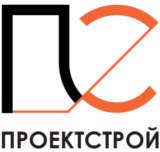 тел.: +79273077977e-mail: proektstroy02@mail.ru ИНН 0278170397 / КПП 027801001Филиал ПАО «БАНК УРАЛСИБ» в г. УфаК/с 30101810600000000770БИК 048073770Р/с 40702810800550000710Свидетельство о допуске на соответствующие виды работ, которые оказывают влияние на без- опасность объекта капитального строительства, № П.037.02.4508.12.2012 от 07.12.2012 г.ПРОЕКТ ПЛАНИРОВКИ И ПРОЕКТ МЕЖЕВАНИЯ ТЕРРИТОРИИ ДЛЯ РАЗМЕЩЕНИЯ ЛИНЕЙНОГО ОБЪЕКТА:ПОДЪЕЗДНОЙ АВТОДОРОГИ В СОСТАВЕ ОБЪЕКТА КАПИТАЛЬНОГО СТРОИТЕЛЬСТВА:«СТРОИТЕЛЬСТВО ВОДОПРОВОДНЫХ СЕТЕЙ ДЛЯ ВОДОСНАБЖЕНИЯ-МИКРОРАЙОНА «ЮГО-ЗАПАДНЫЙ» С.КРАСНОУСОЛЬСКИЙ ГАФУРИЙСКОГО РАЙОНА РБ»(1 этап - нагорные резервуары)» ПРОЕКТ ПЛАНИРОВКИ ТЕРРИТОРИИТом I031-ППМуниципальный	контракт	№ 2130219006123021901001004400271124140801600000521000031	80968	ИКЗ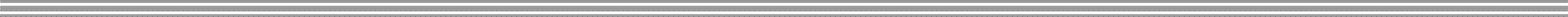 Заказчик:	Администрация	муниципального	района	Гафурийский	район	Республики Башкортостанг. Уфа 2021 г.ООО «ПроектСтрой»450006, г. Уфа, ул. Пархоменко, 156/1, оф.302тел.: +79273077977e-mail: proektstroy02@mail.ru ИНН 0278170397 / КПП 027801001Филиал ПАО «БАНК УРАЛСИБ» в г. УфаК/с 30101810600000000770БИК 048073770Р/с 40702810800550000710Свидетельство о допуске на соответствующие виды работ, которые оказывают влияние на без- опасность объекта капитального строительства, № П.037.02.4508.12.2012 от 07.12.2012 г.ПРОЕКТ ПЛАНИРОВКИ И ПРОЕКТ МЕЖЕВАНИЯ ТЕРРИТОРИИ ДЛЯ РАЗМЕЩЕНИЯ ЛИНЕЙНОГО ОБЪЕКТА:ПОДЪЕЗДНОЙ АВТОДОРОГИ В СОСТАВЕ ОБЪЕКТА КАПИТАЛЬНОГО СТРОИТЕЛЬСТВА:«СТРОИТЕЛЬСТВО ВОДОПРОВОДНЫХ СЕТЕЙ ДЛЯ ВОДОСНАБЖЕНИЯ-МИКРОРАЙОНА «ЮГО-ЗАПАДНЫЙ» С.КРАСНОУСОЛЬСКИЙ ГАФУРИЙСКОГО РАЙОНА РБ»(1 этап - нагорные резервуары)» ПРОЕКТ ПЛАНИРОВКИ ТЕРРИТОРИИТом I031-ППМуниципальный	контракт	№ 2130219006123021901001004400271124140801600000521000031	80968	ИКЗ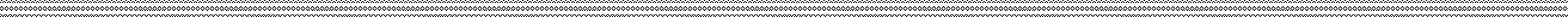 Заказчик:	Администрация	муниципального	района	Гафурийский	район	Республики Башкортостан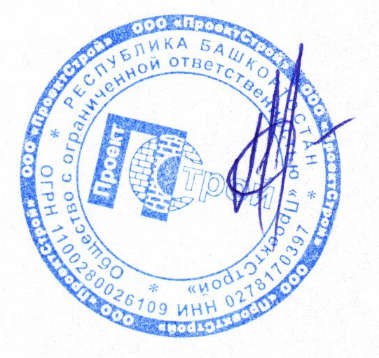 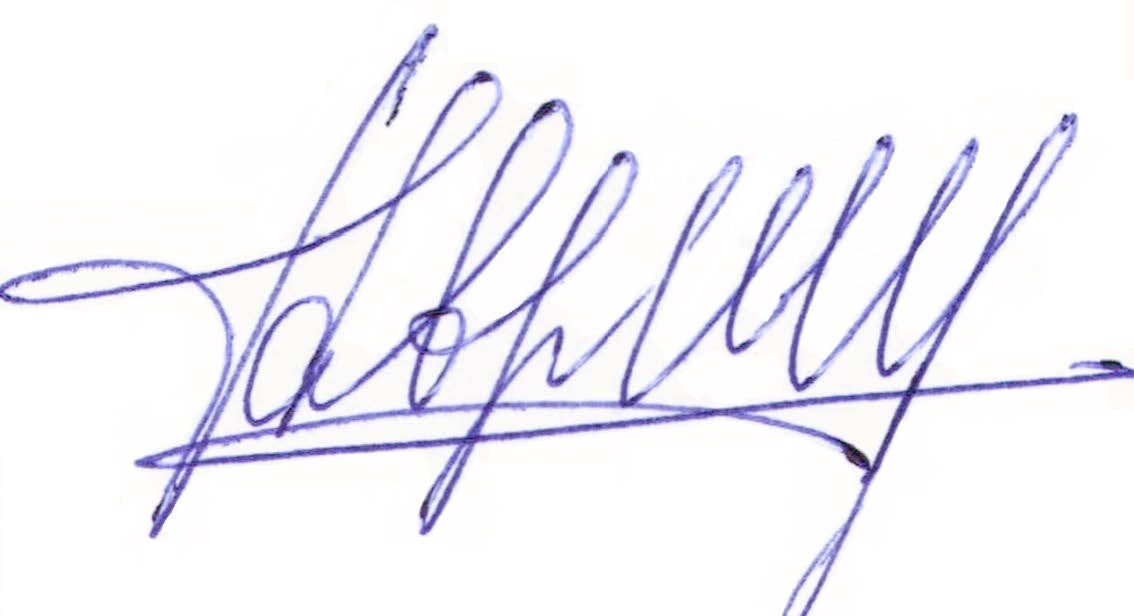 Директор	Р.Т. МакаевКадастровый инженер	И.И. Гавришевг. Уфа 2021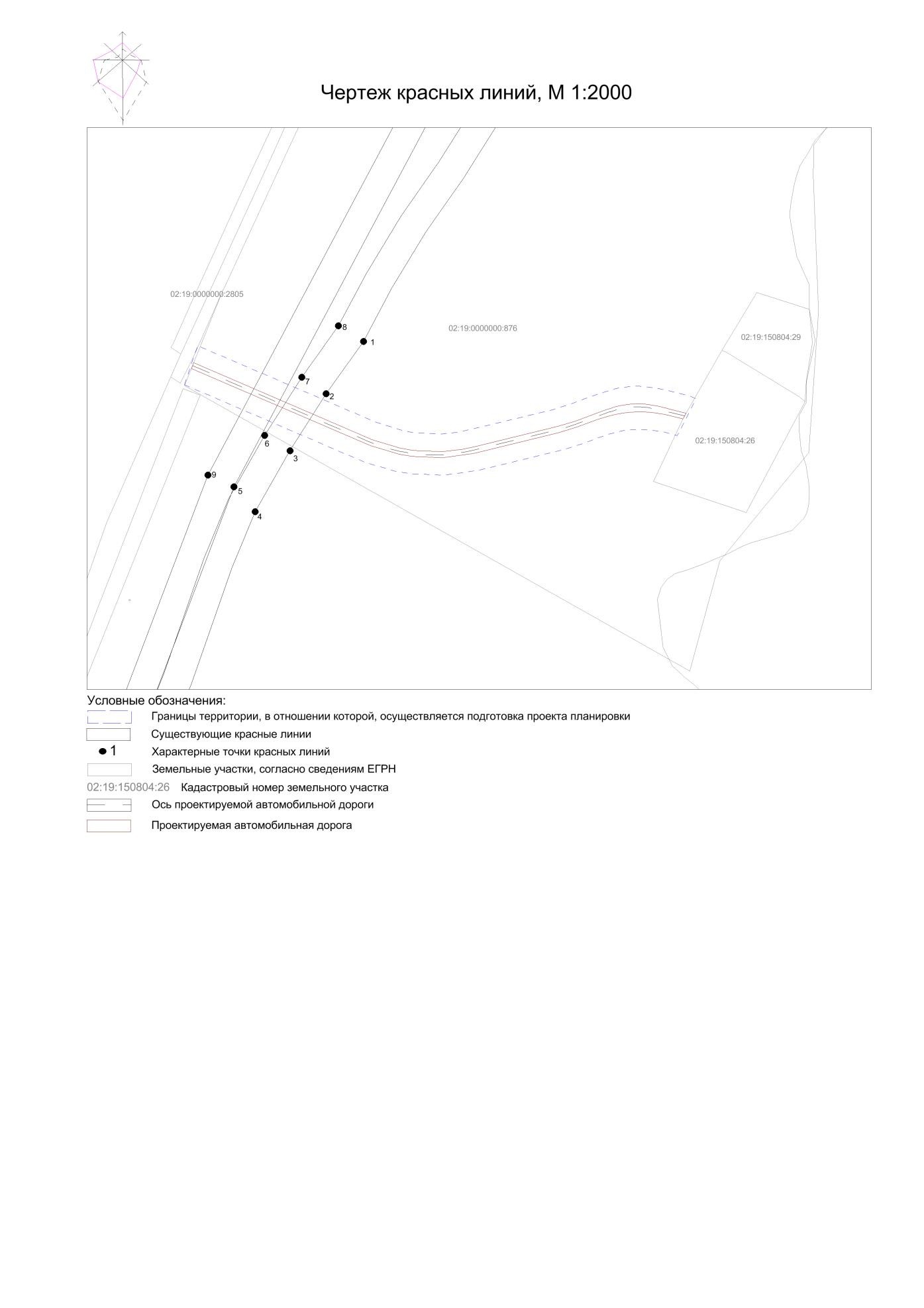 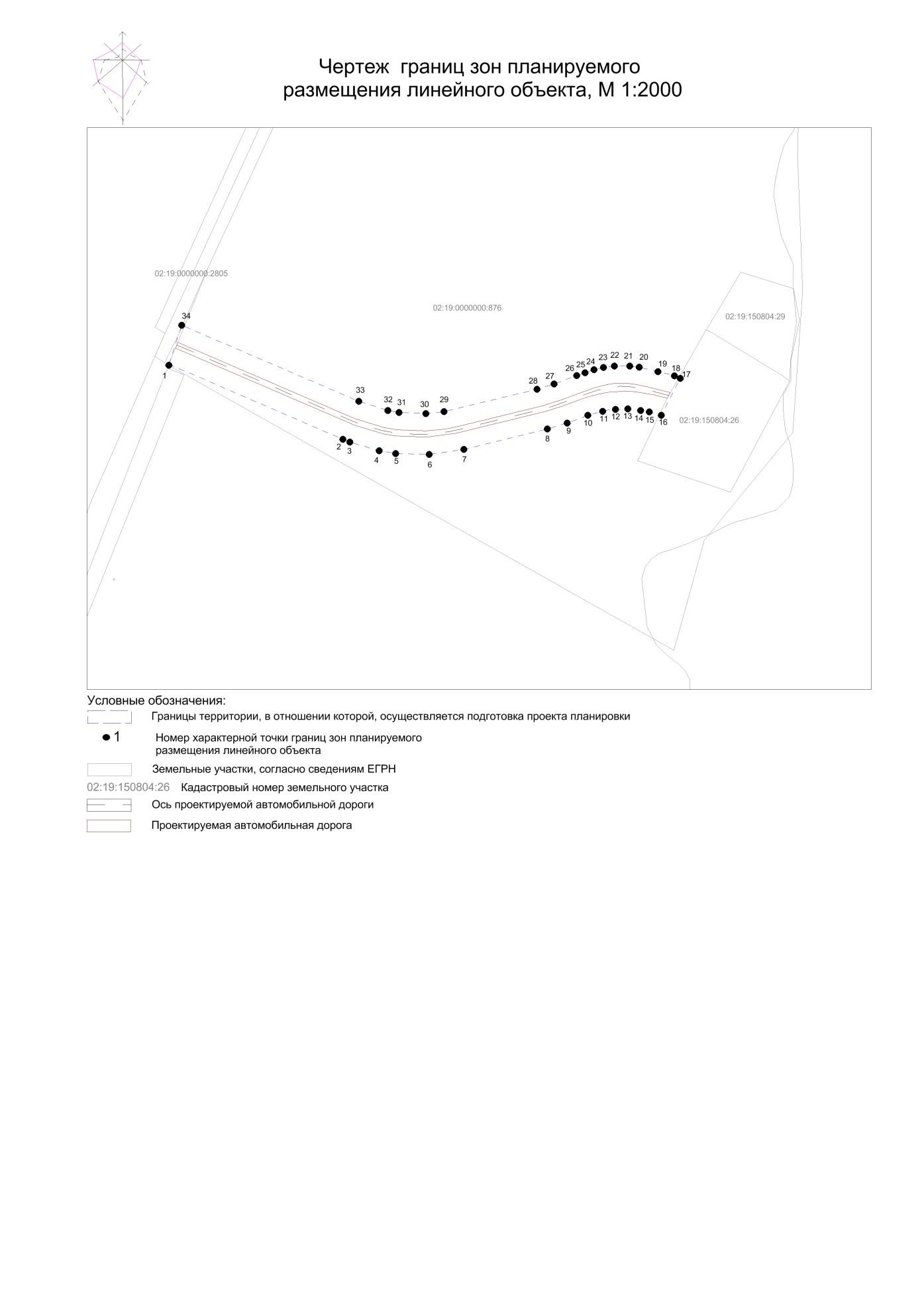 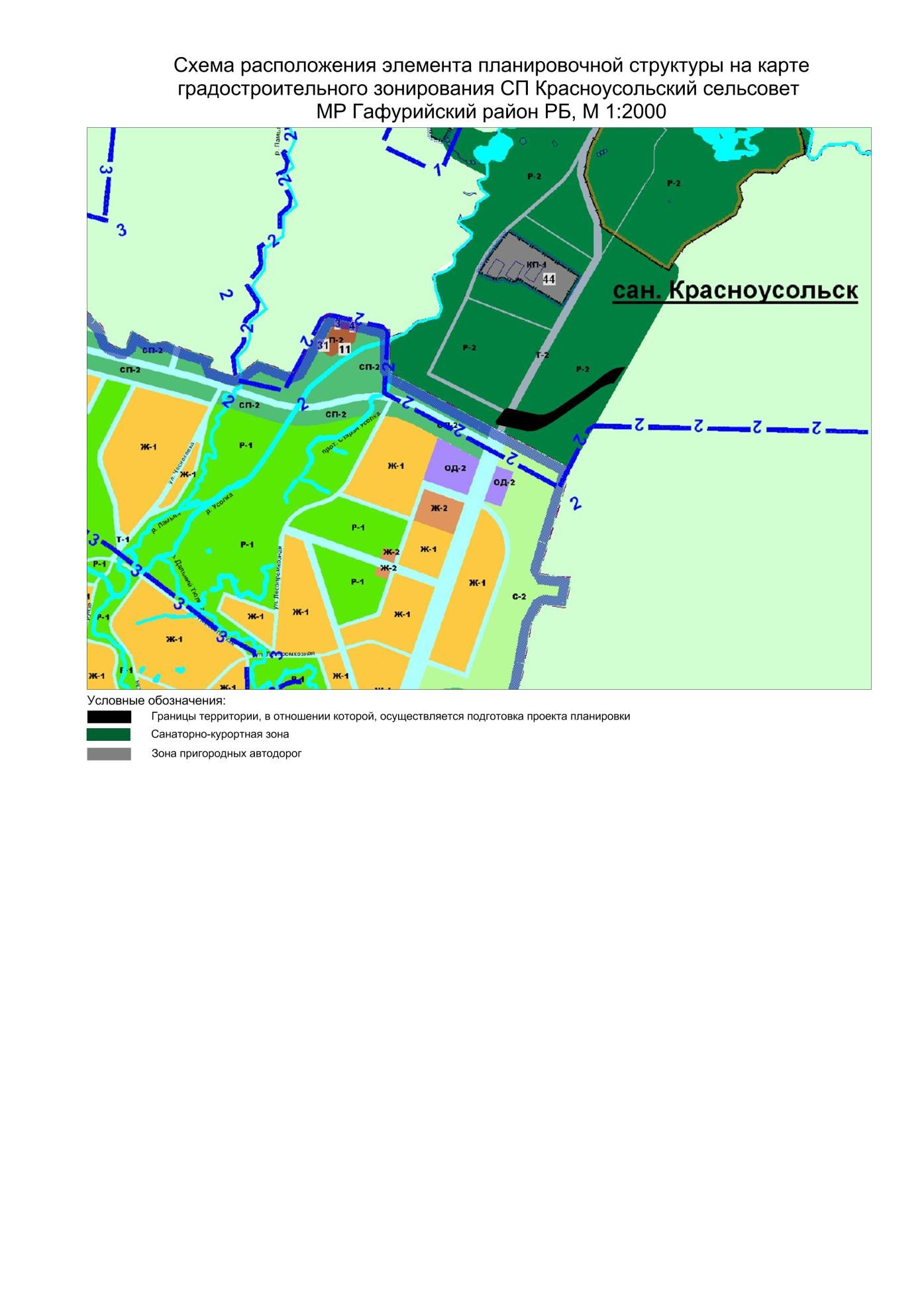 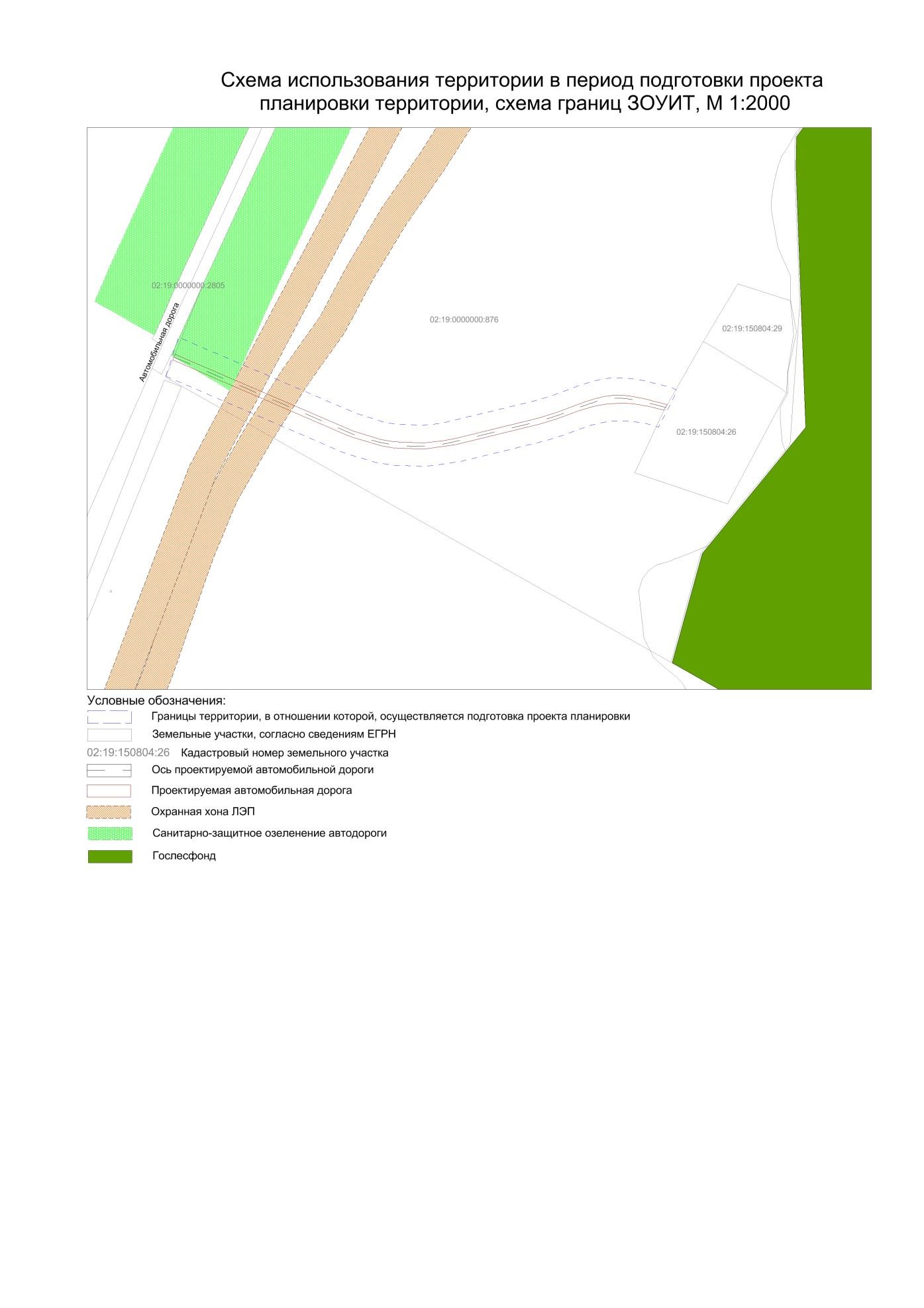 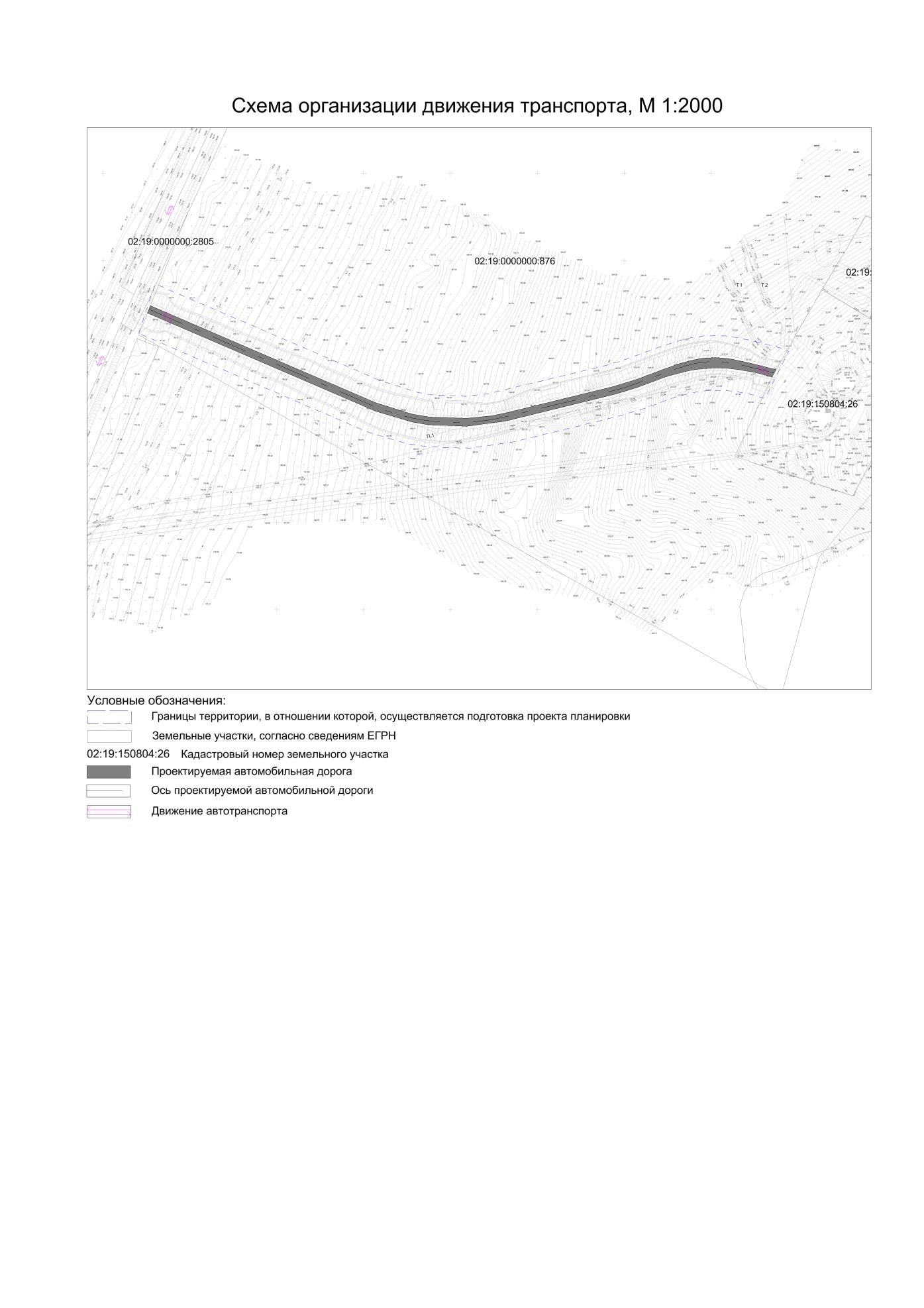 ОБЩИЙ СОСТАВ ПРОЕКТАОБЩИЙ СОСТАВ ПРОЕКТАОБЩИЙ СОСТАВ ПРОЕКТАОБЩИЙ СОСТАВ ПРОЕКТАОБЩИЙ СОСТАВ ПРОЕКТАОБЩИЙ СОСТАВ ПРОЕКТАОБЩИЙ СОСТАВ ПРОЕКТАОБЩИЙ СОСТАВ ПРОЕКТАОБЩИЙ СОСТАВ ПРОЕКТАОБЩИЙ СОСТАВ ПРОЕКТАОБЩИЙ СОСТАВ ПРОЕКТАОБЩИЙ СОСТАВ ПРОЕКТАОБЩИЙ СОСТАВ ПРОЕКТАТом	1.	ПРОЕКТ	ПЛАНИРОВКИ	ТЕРРИТОРИИ:	ОСНОВАЯ	ЧАСТЬ (УТВЕРЖДАЕМАЯ ЧАСТЬ)Том	1.	ПРОЕКТ	ПЛАНИРОВКИ	ТЕРРИТОРИИ:	ОСНОВАЯ	ЧАСТЬ (УТВЕРЖДАЕМАЯ ЧАСТЬ)Том	1.	ПРОЕКТ	ПЛАНИРОВКИ	ТЕРРИТОРИИ:	ОСНОВАЯ	ЧАСТЬ (УТВЕРЖДАЕМАЯ ЧАСТЬ)Том	1.	ПРОЕКТ	ПЛАНИРОВКИ	ТЕРРИТОРИИ:	ОСНОВАЯ	ЧАСТЬ (УТВЕРЖДАЕМАЯ ЧАСТЬ)Том	1.	ПРОЕКТ	ПЛАНИРОВКИ	ТЕРРИТОРИИ:	ОСНОВАЯ	ЧАСТЬ (УТВЕРЖДАЕМАЯ ЧАСТЬ)Том	1.	ПРОЕКТ	ПЛАНИРОВКИ	ТЕРРИТОРИИ:	ОСНОВАЯ	ЧАСТЬ (УТВЕРЖДАЕМАЯ ЧАСТЬ)Том	1.	ПРОЕКТ	ПЛАНИРОВКИ	ТЕРРИТОРИИ:	ОСНОВАЯ	ЧАСТЬ (УТВЕРЖДАЕМАЯ ЧАСТЬ)Том	1.	ПРОЕКТ	ПЛАНИРОВКИ	ТЕРРИТОРИИ:	ОСНОВАЯ	ЧАСТЬ (УТВЕРЖДАЕМАЯ ЧАСТЬ)Том	1.	ПРОЕКТ	ПЛАНИРОВКИ	ТЕРРИТОРИИ:	ОСНОВАЯ	ЧАСТЬ (УТВЕРЖДАЕМАЯ ЧАСТЬ)Том	1.	ПРОЕКТ	ПЛАНИРОВКИ	ТЕРРИТОРИИ:	ОСНОВАЯ	ЧАСТЬ (УТВЕРЖДАЕМАЯ ЧАСТЬ)Том	1.	ПРОЕКТ	ПЛАНИРОВКИ	ТЕРРИТОРИИ:	ОСНОВАЯ	ЧАСТЬ (УТВЕРЖДАЕМАЯ ЧАСТЬ)Раздел 1Раздел 1Раздел 1Раздел 1Раздел 1Графическая частьГрафическая частьГрафическая частьГрафическая частьГрафическая частьГрафическая частьЧертеж красных линий, М 1:2000Чертеж красных линий, М 1:2000Чертеж красных линий, М 1:2000Чертеж красных линий, М 1:2000Чертеж красных линий, М 1:2000Чертеж	границ	зон	планируемого	размещения линейного объекта, М 1:2000Чертеж	границ	зон	планируемого	размещения линейного объекта, М 1:2000Чертеж	границ	зон	планируемого	размещения линейного объекта, М 1:2000Чертеж	границ	зон	планируемого	размещения линейного объекта, М 1:2000Чертеж	границ	зон	планируемого	размещения линейного объекта, М 1:2000Раздел 2Раздел 2Раздел 2Раздел 2Раздел 2Положение о размещении линейного объектаПоложение о размещении линейного объектаПоложение о размещении линейного объектаПоложение о размещении линейного объектаПоложение о размещении линейного объектаПРОЕКТ ПЛАНИРОВКИ ТЕРРИТОРИИ: МАТЕРИАЛЫ ПО ОБОСНОВАНИЮПРОЕКТ ПЛАНИРОВКИ ТЕРРИТОРИИ: МАТЕРИАЛЫ ПО ОБОСНОВАНИЮПРОЕКТ ПЛАНИРОВКИ ТЕРРИТОРИИ: МАТЕРИАЛЫ ПО ОБОСНОВАНИЮПРОЕКТ ПЛАНИРОВКИ ТЕРРИТОРИИ: МАТЕРИАЛЫ ПО ОБОСНОВАНИЮПРОЕКТ ПЛАНИРОВКИ ТЕРРИТОРИИ: МАТЕРИАЛЫ ПО ОБОСНОВАНИЮПРОЕКТ ПЛАНИРОВКИ ТЕРРИТОРИИ: МАТЕРИАЛЫ ПО ОБОСНОВАНИЮПРОЕКТ ПЛАНИРОВКИ ТЕРРИТОРИИ: МАТЕРИАЛЫ ПО ОБОСНОВАНИЮПРОЕКТ ПЛАНИРОВКИ ТЕРРИТОРИИ: МАТЕРИАЛЫ ПО ОБОСНОВАНИЮПРОЕКТ ПЛАНИРОВКИ ТЕРРИТОРИИ: МАТЕРИАЛЫ ПО ОБОСНОВАНИЮПРОЕКТ ПЛАНИРОВКИ ТЕРРИТОРИИ: МАТЕРИАЛЫ ПО ОБОСНОВАНИЮПРОЕКТ ПЛАНИРОВКИ ТЕРРИТОРИИ: МАТЕРИАЛЫ ПО ОБОСНОВАНИЮРаздел 3Раздел 3Раздел 3Раздел 3Раздел 3Графическая частьГрафическая частьГрафическая частьГрафическая частьГрафическая частьСхема расположения элемента планировочной структуры на карте градостроительного зонирования СП Красноусольский сельсовет МР Гафурийский район РБ, М 1:2000Схема расположения элемента планировочной структуры на карте градостроительного зонирования СП Красноусольский сельсовет МР Гафурийский район РБ, М 1:2000Схема расположения элемента планировочной структуры на карте градостроительного зонирования СП Красноусольский сельсовет МР Гафурийский район РБ, М 1:2000Схема расположения элемента планировочной структуры на карте градостроительного зонирования СП Красноусольский сельсовет МР Гафурийский район РБ, М 1:2000Схема расположения элемента планировочной структуры на карте градостроительного зонирования СП Красноусольский сельсовет МР Гафурийский район РБ, М 1:2000Схема использования территории в период подготовки проекта планировки территории, схема границ ЗОУИТ, М 1:2000Схема использования территории в период подготовки проекта планировки территории, схема границ ЗОУИТ, М 1:2000Схема использования территории в период подготовки проекта планировки территории, схема границ ЗОУИТ, М 1:2000Схема использования территории в период подготовки проекта планировки территории, схема границ ЗОУИТ, М 1:2000Схема использования территории в период подготовки проекта планировки территории, схема границ ЗОУИТ, М 1:2000Схема организации движения транспорта, М 1:2000Схема организации движения транспорта, М 1:2000Схема организации движения транспорта, М 1:2000Схема организации движения транспорта, М 1:2000Схема организации движения транспорта, М 1:2000Раздел 4Раздел 4Раздел 4Раздел 4Раздел 4Пояснительная запискаПояснительная запискаПояснительная запискаПояснительная запискаПояснительная запискаТом 2. ПРОЕКТ МЕЖЕВАНИЯ ТЕРРИТОРИИ (УТВЕРЖДАЕМАЯ ЧАСТЬ)Том 2. ПРОЕКТ МЕЖЕВАНИЯ ТЕРРИТОРИИ (УТВЕРЖДАЕМАЯ ЧАСТЬ)Том 2. ПРОЕКТ МЕЖЕВАНИЯ ТЕРРИТОРИИ (УТВЕРЖДАЕМАЯ ЧАСТЬ)Том 2. ПРОЕКТ МЕЖЕВАНИЯ ТЕРРИТОРИИ (УТВЕРЖДАЕМАЯ ЧАСТЬ)Том 2. ПРОЕКТ МЕЖЕВАНИЯ ТЕРРИТОРИИ (УТВЕРЖДАЕМАЯ ЧАСТЬ)Том 2. ПРОЕКТ МЕЖЕВАНИЯ ТЕРРИТОРИИ (УТВЕРЖДАЕМАЯ ЧАСТЬ)Том 2. ПРОЕКТ МЕЖЕВАНИЯ ТЕРРИТОРИИ (УТВЕРЖДАЕМАЯ ЧАСТЬ)Том 2. ПРОЕКТ МЕЖЕВАНИЯ ТЕРРИТОРИИ (УТВЕРЖДАЕМАЯ ЧАСТЬ)Том 2. ПРОЕКТ МЕЖЕВАНИЯ ТЕРРИТОРИИ (УТВЕРЖДАЕМАЯ ЧАСТЬ)Том 2. ПРОЕКТ МЕЖЕВАНИЯ ТЕРРИТОРИИ (УТВЕРЖДАЕМАЯ ЧАСТЬ)Том 2. ПРОЕКТ МЕЖЕВАНИЯ ТЕРРИТОРИИ (УТВЕРЖДАЕМАЯ ЧАСТЬ)Раздел 1Раздел 1Раздел 1Раздел 1Раздел 1Графическая частьГрафическая частьГрафическая частьГрафическая частьГрафическая частьЧертеж межевания территории, М 1:2000Чертеж межевания территории, М 1:2000Чертеж межевания территории, М 1:2000Чертеж межевания территории, М 1:2000Чертеж межевания территории, М 1:2000Раздел 2Раздел 2Раздел 2Раздел 2Раздел 2Текстовая частьТекстовая частьТекстовая частьТекстовая частьТекстовая частьПРОЕКТ МЕЖЕВАНИЯ: МАТЕРИАЛЫ ПО ОБОСНОВАНИЮПРОЕКТ МЕЖЕВАНИЯ: МАТЕРИАЛЫ ПО ОБОСНОВАНИЮПРОЕКТ МЕЖЕВАНИЯ: МАТЕРИАЛЫ ПО ОБОСНОВАНИЮПРОЕКТ МЕЖЕВАНИЯ: МАТЕРИАЛЫ ПО ОБОСНОВАНИЮПРОЕКТ МЕЖЕВАНИЯ: МАТЕРИАЛЫ ПО ОБОСНОВАНИЮПРОЕКТ МЕЖЕВАНИЯ: МАТЕРИАЛЫ ПО ОБОСНОВАНИЮПРОЕКТ МЕЖЕВАНИЯ: МАТЕРИАЛЫ ПО ОБОСНОВАНИЮПРОЕКТ МЕЖЕВАНИЯ: МАТЕРИАЛЫ ПО ОБОСНОВАНИЮПРОЕКТ МЕЖЕВАНИЯ: МАТЕРИАЛЫ ПО ОБОСНОВАНИЮПРОЕКТ МЕЖЕВАНИЯ: МАТЕРИАЛЫ ПО ОБОСНОВАНИЮПРОЕКТ МЕЖЕВАНИЯ: МАТЕРИАЛЫ ПО ОБОСНОВАНИЮРаздел 3Раздел 3Раздел 3Раздел 3Раздел 3Материалы по обоснованиюМатериалы по обоснованиюМатериалы по обоснованиюМатериалы по обоснованиюМатериалы по обоснованиюПРИЛОЖЕНИЕПРИЛОЖЕНИЕПРИЛОЖЕНИЕПРИЛОЖЕНИЕПРИЛОЖЕНИЕПРИЛОЖЕНИЕПРИЛОЖЕНИЕПРИЛОЖЕНИЕПРИЛОЖЕНИЕПРИЛОЖЕНИЕПРИЛОЖЕНИЕ031-СППТ031-СППТ031-СППТ031-СППТ031-СППТ031-СППТ031-СППТ031-СППТ031-СППТ031-СППТИзм.Изм.Кол.уч.Лист№док.ПодписьПодписьДата031-СППТ031-СППТ031-СППТ031-СППТ031-СППТРазраб.Разраб.Разраб.СОСТАВ ПРОЕКТА ПЛАНИРОВКИ ТЕРРИТОРИИСтадияЛистЛистовЛистовПров.Пров.Пров.СОСТАВ ПРОЕКТА ПЛАНИРОВКИ ТЕРРИТОРИИП111ДиректорДиректорДиректорМакаев Р.Т.Макаев Р.Т.СОСТАВ ПРОЕКТА ПЛАНИРОВКИ ТЕРРИТОРИИООО «ПРОЕКТСТРОЙ»ООО «ПРОЕКТСТРОЙ»ООО «ПРОЕКТСТРОЙ»ООО «ПРОЕКТСТРОЙ»СОСТАВ ПРОЕКТА ПЛАНИРОВКИ ТЕРРИТОРИИООО «ПРОЕКТСТРОЙ»ООО «ПРОЕКТСТРОЙ»ООО «ПРОЕКТСТРОЙ»ООО «ПРОЕКТСТРОЙ»СОСТАВ ПРОЕКТА ПЛАНИРОВКИ ТЕРРИТОРИИООО «ПРОЕКТСТРОЙ»ООО «ПРОЕКТСТРОЙ»ООО «ПРОЕКТСТРОЙ»ООО «ПРОЕКТСТРОЙ»ОГЛАВЛЕНИЕОГЛАВЛЕНИЕОГЛАВЛЕНИЕОГЛАВЛЕНИЕОГЛАВЛЕНИЕОГЛАВЛЕНИЕОГЛАВЛЕНИЕОГЛАВЛЕНИЕОГЛАВЛЕНИЕОГЛАВЛЕНИЕОГЛАВЛЕНИЕРаздел 1 «Проект планировки территории. Графическая часть»Раздел 1 «Проект планировки территории. Графическая часть»Раздел 1 «Проект планировки территории. Графическая часть»Раздел 1 «Проект планировки территории. Графическая часть»Раздел 1 «Проект планировки территории. Графическая часть»Раздел 1 «Проект планировки территории. Графическая часть»Раздел 1 «Проект планировки территории. Графическая часть»44Чертеж красных линий, М 1:2000Чертеж красных линий, М 1:2000Чертеж красных линий, М 1:2000Чертеж красных линий, М 1:2000Чертеж красных линий, М 1:2000Чертеж красных линий, М 1:2000Чертеж красных линий, М 1:200055Чертеж границ зон планируемого размещения линейного объекта, М 1:2000Чертеж границ зон планируемого размещения линейного объекта, М 1:2000Чертеж границ зон планируемого размещения линейного объекта, М 1:2000Чертеж границ зон планируемого размещения линейного объекта, М 1:2000Чертеж границ зон планируемого размещения линейного объекта, М 1:2000Чертеж границ зон планируемого размещения линейного объекта, М 1:2000Чертеж границ зон планируемого размещения линейного объекта, М 1:200066Раздел 2 «Положение о размещении линейного объекта»Раздел 2 «Положение о размещении линейного объекта»Раздел 2 «Положение о размещении линейного объекта»Раздел 2 «Положение о размещении линейного объекта»Раздел 2 «Положение о размещении линейного объекта»Раздел 2 «Положение о размещении линейного объекта»Раздел 2 «Положение о размещении линейного объекта»77ВведениеВведениеВведениеВведениеВведениеВведениеВведение882. Основные характеристики размещения планируемого линейного объекта2. Основные характеристики размещения планируемого линейного объекта2. Основные характеристики размещения планируемого линейного объекта2. Основные характеристики размещения планируемого линейного объекта2. Основные характеристики размещения планируемого линейного объекта2. Основные характеристики размещения планируемого линейного объекта2. Основные характеристики размещения планируемого линейного объекта882.1. Планировочное решение2.1. Планировочное решение2.1. Планировочное решение2.1. Планировочное решение2.1. Планировочное решение2.1. Планировочное решение2.1. Планировочное решение882.2. Характеристика территории2.2. Характеристика территории2.2. Характеристика территории2.2. Характеристика территории2.2. Характеристика территории2.2. Характеристика территории2.2. Характеристика территории992.3. Красные линии2.3. Красные линии2.3. Красные линии2.3. Красные линии2.3. Красные линии2.3. Красные линии2.3. Красные линии10102.4. Характеристики развития систем инженерно-технического обеспечения2.4. Характеристики развития систем инженерно-технического обеспечения2.4. Характеристики развития систем инженерно-технического обеспечения2.4. Характеристики развития систем инженерно-технического обеспечения2.4. Характеристики развития систем инженерно-технического обеспечения2.4. Характеристики развития систем инженерно-технического обеспечения2.4. Характеристики развития систем инженерно-технического обеспечения11112.5. Перечень мероприятий по защите сохраняемых объектов2.5. Перечень мероприятий по защите сохраняемых объектов2.5. Перечень мероприятий по защите сохраняемых объектов2.5. Перечень мероприятий по защите сохраняемых объектов2.5. Перечень мероприятий по защите сохраняемых объектов2.5. Перечень мероприятий по защите сохраняемых объектов2.5. Перечень мероприятий по защите сохраняемых объектов11112.6. Перечень  мероприятий   по   сохранению   объектов   культурного   наследия   отвозможного негативного воздействия в связи с размещением линейного объекта2.6. Перечень  мероприятий   по   сохранению   объектов   культурного   наследия   отвозможного негативного воздействия в связи с размещением линейного объекта2.6. Перечень  мероприятий   по   сохранению   объектов   культурного   наследия   отвозможного негативного воздействия в связи с размещением линейного объекта2.6. Перечень  мероприятий   по   сохранению   объектов   культурного   наследия   отвозможного негативного воздействия в связи с размещением линейного объекта2.6. Перечень  мероприятий   по   сохранению   объектов   культурного   наследия   отвозможного негативного воздействия в связи с размещением линейного объекта2.6. Перечень  мероприятий   по   сохранению   объектов   культурного   наследия   отвозможного негативного воздействия в связи с размещением линейного объекта2.6. Перечень  мероприятий   по   сохранению   объектов   культурного   наследия   отвозможного негативного воздействия в связи с размещением линейного объекта11112.7. Перечень мероприятий по охране окружающей среды2.7. Перечень мероприятий по охране окружающей среды2.7. Перечень мероприятий по охране окружающей среды2.7. Перечень мероприятий по охране окружающей среды2.7. Перечень мероприятий по охране окружающей среды2.7. Перечень мероприятий по охране окружающей среды2.7. Перечень мероприятий по охране окружающей среды12122.8. Перечень   мероприятий   по   защите   территорий   от   чрезвычайных   ситуацийприродного и техногенного характера, в том числе по обеспечению пожарной безопасности и гражданской обороне2.8. Перечень   мероприятий   по   защите   территорий   от   чрезвычайных   ситуацийприродного и техногенного характера, в том числе по обеспечению пожарной безопасности и гражданской обороне2.8. Перечень   мероприятий   по   защите   территорий   от   чрезвычайных   ситуацийприродного и техногенного характера, в том числе по обеспечению пожарной безопасности и гражданской обороне2.8. Перечень   мероприятий   по   защите   территорий   от   чрезвычайных   ситуацийприродного и техногенного характера, в том числе по обеспечению пожарной безопасности и гражданской обороне2.8. Перечень   мероприятий   по   защите   территорий   от   чрезвычайных   ситуацийприродного и техногенного характера, в том числе по обеспечению пожарной безопасности и гражданской обороне2.8. Перечень   мероприятий   по   защите   территорий   от   чрезвычайных   ситуацийприродного и техногенного характера, в том числе по обеспечению пожарной безопасности и гражданской обороне2.8. Перечень   мероприятий   по   защите   территорий   от   чрезвычайных   ситуацийприродного и техногенного характера, в том числе по обеспечению пожарной безопасности и гражданской обороне1414Раздел 3 «Материалы по обоснованию проекта планировки. Графическая часть»Раздел 3 «Материалы по обоснованию проекта планировки. Графическая часть»Раздел 3 «Материалы по обоснованию проекта планировки. Графическая часть»Раздел 3 «Материалы по обоснованию проекта планировки. Графическая часть»Раздел 3 «Материалы по обоснованию проекта планировки. Графическая часть»Раздел 3 «Материалы по обоснованию проекта планировки. Графическая часть»Раздел 3 «Материалы по обоснованию проекта планировки. Графическая часть»1616Схема расположения элемента планировочной структуры на карте градостроительногозонирования СП Красноусольский сельсовет МР Гафурийский район РБ, М 1:2000Схема расположения элемента планировочной структуры на карте градостроительногозонирования СП Красноусольский сельсовет МР Гафурийский район РБ, М 1:2000Схема расположения элемента планировочной структуры на карте градостроительногозонирования СП Красноусольский сельсовет МР Гафурийский район РБ, М 1:2000Схема расположения элемента планировочной структуры на карте градостроительногозонирования СП Красноусольский сельсовет МР Гафурийский район РБ, М 1:2000Схема расположения элемента планировочной структуры на карте градостроительногозонирования СП Красноусольский сельсовет МР Гафурийский район РБ, М 1:2000Схема расположения элемента планировочной структуры на карте градостроительногозонирования СП Красноусольский сельсовет МР Гафурийский район РБ, М 1:2000Схема расположения элемента планировочной структуры на карте градостроительногозонирования СП Красноусольский сельсовет МР Гафурийский район РБ, М 1:20001717Схема использования территории в период подготовки проекта планировкитерритории, схема границ ЗОУИТ, М 1:2000Схема использования территории в период подготовки проекта планировкитерритории, схема границ ЗОУИТ, М 1:2000Схема использования территории в период подготовки проекта планировкитерритории, схема границ ЗОУИТ, М 1:2000Схема использования территории в период подготовки проекта планировкитерритории, схема границ ЗОУИТ, М 1:2000Схема использования территории в период подготовки проекта планировкитерритории, схема границ ЗОУИТ, М 1:2000Схема использования территории в период подготовки проекта планировкитерритории, схема границ ЗОУИТ, М 1:2000Схема использования территории в период подготовки проекта планировкитерритории, схема границ ЗОУИТ, М 1:20001818Схема организации движения транспорта, М 1:2000Схема организации движения транспорта, М 1:2000Схема организации движения транспорта, М 1:2000Схема организации движения транспорта, М 1:2000Схема организации движения транспорта, М 1:2000Схема организации движения транспорта, М 1:2000Схема организации движения транспорта, М 1:20001919Раздел 4 «Материалы по обоснованию проекта планировки. Пояснительная записка»Раздел 4 «Материалы по обоснованию проекта планировки. Пояснительная записка»Раздел 4 «Материалы по обоснованию проекта планировки. Пояснительная записка»Раздел 4 «Материалы по обоснованию проекта планировки. Пояснительная записка»Раздел 4 «Материалы по обоснованию проекта планировки. Пояснительная записка»Раздел 4 «Материалы по обоснованию проекта планировки. Пояснительная записка»Раздел 4 «Материалы по обоснованию проекта планировки. Пояснительная записка»20204.	Описание природно-климатических условий территории, в отношении которойразрабатывается проект планировки и межевания территории4.	Описание природно-климатических условий территории, в отношении которойразрабатывается проект планировки и межевания территории4.	Описание природно-климатических условий территории, в отношении которойразрабатывается проект планировки и межевания территории4.	Описание природно-климатических условий территории, в отношении которойразрабатывается проект планировки и межевания территории4.	Описание природно-климатических условий территории, в отношении которойразрабатывается проект планировки и межевания территории4.	Описание природно-климатических условий территории, в отношении которойразрабатывается проект планировки и межевания территории4.	Описание природно-климатических условий территории, в отношении которойразрабатывается проект планировки и межевания территории21214.1. Наименование, основные характеристики и назначения размещения планируемоголинейного объекта4.1. Наименование, основные характеристики и назначения размещения планируемоголинейного объекта4.1. Наименование, основные характеристики и назначения размещения планируемоголинейного объекта4.1. Наименование, основные характеристики и назначения размещения планируемоголинейного объекта4.1. Наименование, основные характеристики и назначения размещения планируемоголинейного объекта4.1. Наименование, основные характеристики и назначения размещения планируемоголинейного объекта4.1. Наименование, основные характеристики и назначения размещения планируемоголинейного объекта21214.2. Зоны с особыми условиями использования территории4.2. Зоны с особыми условиями использования территории4.2. Зоны с особыми условиями использования территории4.2. Зоны с особыми условиями использования территории4.2. Зоны с особыми условиями использования территории4.2. Зоны с особыми условиями использования территории4.2. Зоны с особыми условиями использования территории2222Взам. инв. №Подпись и датаИнв. № подл.Инв. № подл.031-ППТ031-ППТЛистЛистИнв. № подл.031-ППТ031-ППТ33Инв. № подл.Изм.Изм.Кол.уч.Лист№док.ПодписьДата031-ППТ031-ППТ33Раздел 1ПРОЕКТ ПЛАНИРОВКИ ТЕРРИТОРИИ. ГРАФИЧЕСКАЯ ЧАСТЬРаздел 1ПРОЕКТ ПЛАНИРОВКИ ТЕРРИТОРИИ. ГРАФИЧЕСКАЯ ЧАСТЬРаздел 1ПРОЕКТ ПЛАНИРОВКИ ТЕРРИТОРИИ. ГРАФИЧЕСКАЯ ЧАСТЬРаздел 1ПРОЕКТ ПЛАНИРОВКИ ТЕРРИТОРИИ. ГРАФИЧЕСКАЯ ЧАСТЬРаздел 1ПРОЕКТ ПЛАНИРОВКИ ТЕРРИТОРИИ. ГРАФИЧЕСКАЯ ЧАСТЬРаздел 1ПРОЕКТ ПЛАНИРОВКИ ТЕРРИТОРИИ. ГРАФИЧЕСКАЯ ЧАСТЬРаздел 1ПРОЕКТ ПЛАНИРОВКИ ТЕРРИТОРИИ. ГРАФИЧЕСКАЯ ЧАСТЬРаздел 1ПРОЕКТ ПЛАНИРОВКИ ТЕРРИТОРИИ. ГРАФИЧЕСКАЯ ЧАСТЬРаздел 1ПРОЕКТ ПЛАНИРОВКИ ТЕРРИТОРИИ. ГРАФИЧЕСКАЯ ЧАСТЬРаздел 1ПРОЕКТ ПЛАНИРОВКИ ТЕРРИТОРИИ. ГРАФИЧЕСКАЯ ЧАСТЬВзам. инв. №Подпись и датаИнв. № подл.Инв. № подл.031-ППТЛистИнв. № подл.031-ППТ4Инв. № подл.Изм.Кол.уч.Лист№док.ПодписьДата031-ППТ4Взам. инв. №Подпись и датаИнв. № подл.Инв. № подл.031-ППТЛистИнв. № подл.031-ППТ5Инв. № подл.Изм.Кол.уч.Лист№док.ПодписьДата031-ППТ5Взам. инв. №Подпись и датаИнв. № подл.Инв. № подл.031-ППТЛистИнв. № подл.031-ППТ6Инв. № подл.Изм.Кол.уч.Лист№док.ПодписьДата031-ППТ6Раздел 2ПОЛОЖЕНИЕ О РАЗМЕЩЕНИИ ЛИНЕЙНОГО ОБЪЕКТАРаздел 2ПОЛОЖЕНИЕ О РАЗМЕЩЕНИИ ЛИНЕЙНОГО ОБЪЕКТАРаздел 2ПОЛОЖЕНИЕ О РАЗМЕЩЕНИИ ЛИНЕЙНОГО ОБЪЕКТАРаздел 2ПОЛОЖЕНИЕ О РАЗМЕЩЕНИИ ЛИНЕЙНОГО ОБЪЕКТАРаздел 2ПОЛОЖЕНИЕ О РАЗМЕЩЕНИИ ЛИНЕЙНОГО ОБЪЕКТАРаздел 2ПОЛОЖЕНИЕ О РАЗМЕЩЕНИИ ЛИНЕЙНОГО ОБЪЕКТАРаздел 2ПОЛОЖЕНИЕ О РАЗМЕЩЕНИИ ЛИНЕЙНОГО ОБЪЕКТАРаздел 2ПОЛОЖЕНИЕ О РАЗМЕЩЕНИИ ЛИНЕЙНОГО ОБЪЕКТАРаздел 2ПОЛОЖЕНИЕ О РАЗМЕЩЕНИИ ЛИНЕЙНОГО ОБЪЕКТАРаздел 2ПОЛОЖЕНИЕ О РАЗМЕЩЕНИИ ЛИНЕЙНОГО ОБЪЕКТАВзам. инв. №Подпись и датаИнв. № подл.Инв. № подл.031-ППТЛистИнв. № подл.031-ППТ7Инв. № подл.Изм.Кол.уч.Лист№док.ПодписьДата031-ППТ7ВведениеПодготовка проекта планировки осуществляется на территории сельского поселения Красноусольский сельсовет муниципального района Гафурийский район Республики Башкортостан.Проект планировки территории является основой для разработки проекта межевания территории.Подготовка проекта планировки осуществляется в отношении застроенных или подлежащих застройке территорий.Подготовка проекта осуществляется в целях установления границ земельных участков, предназначенных для размещения линейного объекта.Предусматривается строительство линейного объекта: подъездной автомобильной дороги от трассы Красноусольский - Красноусольский Детский санаторий до площадки резервуаров чистой воды. Участок место проведение работ - км. 2+230.Основанием для подготовки документации по планировке территории является:- Муниципальный контракт № 0801600000521000031 80968 ИКЗ 213021900612302190100100440027112414 от 25.08.2021 года, заключенного с Администрацией муниципального района Гафурийский район Республики Башкортостан.- Постановление Администрации муниципального района Гафурийский район Республики Башкортостан от ……… «О разрешении ООО «ПроектСтрой на подготовку проекта планировки и межевании территории».Генеральный план сельского поселения Красноусольский сельсовет муниципального района Гафурийский район Республики Башкортостан.Правила землепользования и застройки сельского поселения Красноусольский сельсовет муниципального района Гафурийский район Республики Башкортостан.Проект планировки территории разработан на основании задания на проектирование согласно требованиям законодательных актов и рекомендаций следующих нормативных документов:Градостроительного кодекса РФ от 29.12.2004 г. №190-ФЗ;Земельного кодекса РФ от 25.10.2001 г. №136-ФЗ;СНиП 11-04-2003 «Инструкция о порядке разработки, согласования, экспертизы и утверждения градостроительной документации»;СП 42.13330.2011. Свод правил. Градостроительство. Планировка и застройка городских и сельских поселений. Актуализированная редакция СНиП 2.07.01-89*.СП 42.13330.2016. Свод правил. Градостроительство. Планировка и застройка городских и сельских поселений. Актуализированная редакция СНиП 2.07.01-89*.Проект планировки территории состоит из основной части, которая подлежит утверждению, и материалов по ее обоснованию.В соответствии с ч.1 ст.42 Градостроительного кодекса РФ подготовка проектов планировки территории осуществляется для выделения элементов планировочной структуры, установления границ территорий общего пользования, границ зон планируемого размещения объектов капитального строительства, определения характеристик и очередности планируемого развития территории.Основные характеристики размещения планируемого линейного объектаПланировочное решениеПроект планировки выполнен с целью обеспечения устойчивого развития территории, выделения элементов планировочной структуры территории, установления границ земельных участков, на которых расположены объекты капитального строительства, границ земельных участков, предназначенных для строительства и размещения объектов инженерной и транспортной инфраструктуры, красных линий.ВведениеПодготовка проекта планировки осуществляется на территории сельского поселения Красноусольский сельсовет муниципального района Гафурийский район Республики Башкортостан.Проект планировки территории является основой для разработки проекта межевания территории.Подготовка проекта планировки осуществляется в отношении застроенных или подлежащих застройке территорий.Подготовка проекта осуществляется в целях установления границ земельных участков, предназначенных для размещения линейного объекта.Предусматривается строительство линейного объекта: подъездной автомобильной дороги от трассы Красноусольский - Красноусольский Детский санаторий до площадки резервуаров чистой воды. Участок место проведение работ - км. 2+230.Основанием для подготовки документации по планировке территории является:- Муниципальный контракт № 0801600000521000031 80968 ИКЗ 213021900612302190100100440027112414 от 25.08.2021 года, заключенного с Администрацией муниципального района Гафурийский район Республики Башкортостан.- Постановление Администрации муниципального района Гафурийский район Республики Башкортостан от ……… «О разрешении ООО «ПроектСтрой на подготовку проекта планировки и межевании территории».Генеральный план сельского поселения Красноусольский сельсовет муниципального района Гафурийский район Республики Башкортостан.Правила землепользования и застройки сельского поселения Красноусольский сельсовет муниципального района Гафурийский район Республики Башкортостан.Проект планировки территории разработан на основании задания на проектирование согласно требованиям законодательных актов и рекомендаций следующих нормативных документов:Градостроительного кодекса РФ от 29.12.2004 г. №190-ФЗ;Земельного кодекса РФ от 25.10.2001 г. №136-ФЗ;СНиП 11-04-2003 «Инструкция о порядке разработки, согласования, экспертизы и утверждения градостроительной документации»;СП 42.13330.2011. Свод правил. Градостроительство. Планировка и застройка городских и сельских поселений. Актуализированная редакция СНиП 2.07.01-89*.СП 42.13330.2016. Свод правил. Градостроительство. Планировка и застройка городских и сельских поселений. Актуализированная редакция СНиП 2.07.01-89*.Проект планировки территории состоит из основной части, которая подлежит утверждению, и материалов по ее обоснованию.В соответствии с ч.1 ст.42 Градостроительного кодекса РФ подготовка проектов планировки территории осуществляется для выделения элементов планировочной структуры, установления границ территорий общего пользования, границ зон планируемого размещения объектов капитального строительства, определения характеристик и очередности планируемого развития территории.Основные характеристики размещения планируемого линейного объектаПланировочное решениеПроект планировки выполнен с целью обеспечения устойчивого развития территории, выделения элементов планировочной структуры территории, установления границ земельных участков, на которых расположены объекты капитального строительства, границ земельных участков, предназначенных для строительства и размещения объектов инженерной и транспортной инфраструктуры, красных линий.ВведениеПодготовка проекта планировки осуществляется на территории сельского поселения Красноусольский сельсовет муниципального района Гафурийский район Республики Башкортостан.Проект планировки территории является основой для разработки проекта межевания территории.Подготовка проекта планировки осуществляется в отношении застроенных или подлежащих застройке территорий.Подготовка проекта осуществляется в целях установления границ земельных участков, предназначенных для размещения линейного объекта.Предусматривается строительство линейного объекта: подъездной автомобильной дороги от трассы Красноусольский - Красноусольский Детский санаторий до площадки резервуаров чистой воды. Участок место проведение работ - км. 2+230.Основанием для подготовки документации по планировке территории является:- Муниципальный контракт № 0801600000521000031 80968 ИКЗ 213021900612302190100100440027112414 от 25.08.2021 года, заключенного с Администрацией муниципального района Гафурийский район Республики Башкортостан.- Постановление Администрации муниципального района Гафурийский район Республики Башкортостан от ……… «О разрешении ООО «ПроектСтрой на подготовку проекта планировки и межевании территории».Генеральный план сельского поселения Красноусольский сельсовет муниципального района Гафурийский район Республики Башкортостан.Правила землепользования и застройки сельского поселения Красноусольский сельсовет муниципального района Гафурийский район Республики Башкортостан.Проект планировки территории разработан на основании задания на проектирование согласно требованиям законодательных актов и рекомендаций следующих нормативных документов:Градостроительного кодекса РФ от 29.12.2004 г. №190-ФЗ;Земельного кодекса РФ от 25.10.2001 г. №136-ФЗ;СНиП 11-04-2003 «Инструкция о порядке разработки, согласования, экспертизы и утверждения градостроительной документации»;СП 42.13330.2011. Свод правил. Градостроительство. Планировка и застройка городских и сельских поселений. Актуализированная редакция СНиП 2.07.01-89*.СП 42.13330.2016. Свод правил. Градостроительство. Планировка и застройка городских и сельских поселений. Актуализированная редакция СНиП 2.07.01-89*.Проект планировки территории состоит из основной части, которая подлежит утверждению, и материалов по ее обоснованию.В соответствии с ч.1 ст.42 Градостроительного кодекса РФ подготовка проектов планировки территории осуществляется для выделения элементов планировочной структуры, установления границ территорий общего пользования, границ зон планируемого размещения объектов капитального строительства, определения характеристик и очередности планируемого развития территории.Основные характеристики размещения планируемого линейного объектаПланировочное решениеПроект планировки выполнен с целью обеспечения устойчивого развития территории, выделения элементов планировочной структуры территории, установления границ земельных участков, на которых расположены объекты капитального строительства, границ земельных участков, предназначенных для строительства и размещения объектов инженерной и транспортной инфраструктуры, красных линий.ВведениеПодготовка проекта планировки осуществляется на территории сельского поселения Красноусольский сельсовет муниципального района Гафурийский район Республики Башкортостан.Проект планировки территории является основой для разработки проекта межевания территории.Подготовка проекта планировки осуществляется в отношении застроенных или подлежащих застройке территорий.Подготовка проекта осуществляется в целях установления границ земельных участков, предназначенных для размещения линейного объекта.Предусматривается строительство линейного объекта: подъездной автомобильной дороги от трассы Красноусольский - Красноусольский Детский санаторий до площадки резервуаров чистой воды. Участок место проведение работ - км. 2+230.Основанием для подготовки документации по планировке территории является:- Муниципальный контракт № 0801600000521000031 80968 ИКЗ 213021900612302190100100440027112414 от 25.08.2021 года, заключенного с Администрацией муниципального района Гафурийский район Республики Башкортостан.- Постановление Администрации муниципального района Гафурийский район Республики Башкортостан от ……… «О разрешении ООО «ПроектСтрой на подготовку проекта планировки и межевании территории».Генеральный план сельского поселения Красноусольский сельсовет муниципального района Гафурийский район Республики Башкортостан.Правила землепользования и застройки сельского поселения Красноусольский сельсовет муниципального района Гафурийский район Республики Башкортостан.Проект планировки территории разработан на основании задания на проектирование согласно требованиям законодательных актов и рекомендаций следующих нормативных документов:Градостроительного кодекса РФ от 29.12.2004 г. №190-ФЗ;Земельного кодекса РФ от 25.10.2001 г. №136-ФЗ;СНиП 11-04-2003 «Инструкция о порядке разработки, согласования, экспертизы и утверждения градостроительной документации»;СП 42.13330.2011. Свод правил. Градостроительство. Планировка и застройка городских и сельских поселений. Актуализированная редакция СНиП 2.07.01-89*.СП 42.13330.2016. Свод правил. Градостроительство. Планировка и застройка городских и сельских поселений. Актуализированная редакция СНиП 2.07.01-89*.Проект планировки территории состоит из основной части, которая подлежит утверждению, и материалов по ее обоснованию.В соответствии с ч.1 ст.42 Градостроительного кодекса РФ подготовка проектов планировки территории осуществляется для выделения элементов планировочной структуры, установления границ территорий общего пользования, границ зон планируемого размещения объектов капитального строительства, определения характеристик и очередности планируемого развития территории.Основные характеристики размещения планируемого линейного объектаПланировочное решениеПроект планировки выполнен с целью обеспечения устойчивого развития территории, выделения элементов планировочной структуры территории, установления границ земельных участков, на которых расположены объекты капитального строительства, границ земельных участков, предназначенных для строительства и размещения объектов инженерной и транспортной инфраструктуры, красных линий.ВведениеПодготовка проекта планировки осуществляется на территории сельского поселения Красноусольский сельсовет муниципального района Гафурийский район Республики Башкортостан.Проект планировки территории является основой для разработки проекта межевания территории.Подготовка проекта планировки осуществляется в отношении застроенных или подлежащих застройке территорий.Подготовка проекта осуществляется в целях установления границ земельных участков, предназначенных для размещения линейного объекта.Предусматривается строительство линейного объекта: подъездной автомобильной дороги от трассы Красноусольский - Красноусольский Детский санаторий до площадки резервуаров чистой воды. Участок место проведение работ - км. 2+230.Основанием для подготовки документации по планировке территории является:- Муниципальный контракт № 0801600000521000031 80968 ИКЗ 213021900612302190100100440027112414 от 25.08.2021 года, заключенного с Администрацией муниципального района Гафурийский район Республики Башкортостан.- Постановление Администрации муниципального района Гафурийский район Республики Башкортостан от ……… «О разрешении ООО «ПроектСтрой на подготовку проекта планировки и межевании территории».Генеральный план сельского поселения Красноусольский сельсовет муниципального района Гафурийский район Республики Башкортостан.Правила землепользования и застройки сельского поселения Красноусольский сельсовет муниципального района Гафурийский район Республики Башкортостан.Проект планировки территории разработан на основании задания на проектирование согласно требованиям законодательных актов и рекомендаций следующих нормативных документов:Градостроительного кодекса РФ от 29.12.2004 г. №190-ФЗ;Земельного кодекса РФ от 25.10.2001 г. №136-ФЗ;СНиП 11-04-2003 «Инструкция о порядке разработки, согласования, экспертизы и утверждения градостроительной документации»;СП 42.13330.2011. Свод правил. Градостроительство. Планировка и застройка городских и сельских поселений. Актуализированная редакция СНиП 2.07.01-89*.СП 42.13330.2016. Свод правил. Градостроительство. Планировка и застройка городских и сельских поселений. Актуализированная редакция СНиП 2.07.01-89*.Проект планировки территории состоит из основной части, которая подлежит утверждению, и материалов по ее обоснованию.В соответствии с ч.1 ст.42 Градостроительного кодекса РФ подготовка проектов планировки территории осуществляется для выделения элементов планировочной структуры, установления границ территорий общего пользования, границ зон планируемого размещения объектов капитального строительства, определения характеристик и очередности планируемого развития территории.Основные характеристики размещения планируемого линейного объектаПланировочное решениеПроект планировки выполнен с целью обеспечения устойчивого развития территории, выделения элементов планировочной структуры территории, установления границ земельных участков, на которых расположены объекты капитального строительства, границ земельных участков, предназначенных для строительства и размещения объектов инженерной и транспортной инфраструктуры, красных линий.ВведениеПодготовка проекта планировки осуществляется на территории сельского поселения Красноусольский сельсовет муниципального района Гафурийский район Республики Башкортостан.Проект планировки территории является основой для разработки проекта межевания территории.Подготовка проекта планировки осуществляется в отношении застроенных или подлежащих застройке территорий.Подготовка проекта осуществляется в целях установления границ земельных участков, предназначенных для размещения линейного объекта.Предусматривается строительство линейного объекта: подъездной автомобильной дороги от трассы Красноусольский - Красноусольский Детский санаторий до площадки резервуаров чистой воды. Участок место проведение работ - км. 2+230.Основанием для подготовки документации по планировке территории является:- Муниципальный контракт № 0801600000521000031 80968 ИКЗ 213021900612302190100100440027112414 от 25.08.2021 года, заключенного с Администрацией муниципального района Гафурийский район Республики Башкортостан.- Постановление Администрации муниципального района Гафурийский район Республики Башкортостан от ……… «О разрешении ООО «ПроектСтрой на подготовку проекта планировки и межевании территории».Генеральный план сельского поселения Красноусольский сельсовет муниципального района Гафурийский район Республики Башкортостан.Правила землепользования и застройки сельского поселения Красноусольский сельсовет муниципального района Гафурийский район Республики Башкортостан.Проект планировки территории разработан на основании задания на проектирование согласно требованиям законодательных актов и рекомендаций следующих нормативных документов:Градостроительного кодекса РФ от 29.12.2004 г. №190-ФЗ;Земельного кодекса РФ от 25.10.2001 г. №136-ФЗ;СНиП 11-04-2003 «Инструкция о порядке разработки, согласования, экспертизы и утверждения градостроительной документации»;СП 42.13330.2011. Свод правил. Градостроительство. Планировка и застройка городских и сельских поселений. Актуализированная редакция СНиП 2.07.01-89*.СП 42.13330.2016. Свод правил. Градостроительство. Планировка и застройка городских и сельских поселений. Актуализированная редакция СНиП 2.07.01-89*.Проект планировки территории состоит из основной части, которая подлежит утверждению, и материалов по ее обоснованию.В соответствии с ч.1 ст.42 Градостроительного кодекса РФ подготовка проектов планировки территории осуществляется для выделения элементов планировочной структуры, установления границ территорий общего пользования, границ зон планируемого размещения объектов капитального строительства, определения характеристик и очередности планируемого развития территории.Основные характеристики размещения планируемого линейного объектаПланировочное решениеПроект планировки выполнен с целью обеспечения устойчивого развития территории, выделения элементов планировочной структуры территории, установления границ земельных участков, на которых расположены объекты капитального строительства, границ земельных участков, предназначенных для строительства и размещения объектов инженерной и транспортной инфраструктуры, красных линий.ВведениеПодготовка проекта планировки осуществляется на территории сельского поселения Красноусольский сельсовет муниципального района Гафурийский район Республики Башкортостан.Проект планировки территории является основой для разработки проекта межевания территории.Подготовка проекта планировки осуществляется в отношении застроенных или подлежащих застройке территорий.Подготовка проекта осуществляется в целях установления границ земельных участков, предназначенных для размещения линейного объекта.Предусматривается строительство линейного объекта: подъездной автомобильной дороги от трассы Красноусольский - Красноусольский Детский санаторий до площадки резервуаров чистой воды. Участок место проведение работ - км. 2+230.Основанием для подготовки документации по планировке территории является:- Муниципальный контракт № 0801600000521000031 80968 ИКЗ 213021900612302190100100440027112414 от 25.08.2021 года, заключенного с Администрацией муниципального района Гафурийский район Республики Башкортостан.- Постановление Администрации муниципального района Гафурийский район Республики Башкортостан от ……… «О разрешении ООО «ПроектСтрой на подготовку проекта планировки и межевании территории».Генеральный план сельского поселения Красноусольский сельсовет муниципального района Гафурийский район Республики Башкортостан.Правила землепользования и застройки сельского поселения Красноусольский сельсовет муниципального района Гафурийский район Республики Башкортостан.Проект планировки территории разработан на основании задания на проектирование согласно требованиям законодательных актов и рекомендаций следующих нормативных документов:Градостроительного кодекса РФ от 29.12.2004 г. №190-ФЗ;Земельного кодекса РФ от 25.10.2001 г. №136-ФЗ;СНиП 11-04-2003 «Инструкция о порядке разработки, согласования, экспертизы и утверждения градостроительной документации»;СП 42.13330.2011. Свод правил. Градостроительство. Планировка и застройка городских и сельских поселений. Актуализированная редакция СНиП 2.07.01-89*.СП 42.13330.2016. Свод правил. Градостроительство. Планировка и застройка городских и сельских поселений. Актуализированная редакция СНиП 2.07.01-89*.Проект планировки территории состоит из основной части, которая подлежит утверждению, и материалов по ее обоснованию.В соответствии с ч.1 ст.42 Градостроительного кодекса РФ подготовка проектов планировки территории осуществляется для выделения элементов планировочной структуры, установления границ территорий общего пользования, границ зон планируемого размещения объектов капитального строительства, определения характеристик и очередности планируемого развития территории.Основные характеристики размещения планируемого линейного объектаПланировочное решениеПроект планировки выполнен с целью обеспечения устойчивого развития территории, выделения элементов планировочной структуры территории, установления границ земельных участков, на которых расположены объекты капитального строительства, границ земельных участков, предназначенных для строительства и размещения объектов инженерной и транспортной инфраструктуры, красных линий.ВведениеПодготовка проекта планировки осуществляется на территории сельского поселения Красноусольский сельсовет муниципального района Гафурийский район Республики Башкортостан.Проект планировки территории является основой для разработки проекта межевания территории.Подготовка проекта планировки осуществляется в отношении застроенных или подлежащих застройке территорий.Подготовка проекта осуществляется в целях установления границ земельных участков, предназначенных для размещения линейного объекта.Предусматривается строительство линейного объекта: подъездной автомобильной дороги от трассы Красноусольский - Красноусольский Детский санаторий до площадки резервуаров чистой воды. Участок место проведение работ - км. 2+230.Основанием для подготовки документации по планировке территории является:- Муниципальный контракт № 0801600000521000031 80968 ИКЗ 213021900612302190100100440027112414 от 25.08.2021 года, заключенного с Администрацией муниципального района Гафурийский район Республики Башкортостан.- Постановление Администрации муниципального района Гафурийский район Республики Башкортостан от ……… «О разрешении ООО «ПроектСтрой на подготовку проекта планировки и межевании территории».Генеральный план сельского поселения Красноусольский сельсовет муниципального района Гафурийский район Республики Башкортостан.Правила землепользования и застройки сельского поселения Красноусольский сельсовет муниципального района Гафурийский район Республики Башкортостан.Проект планировки территории разработан на основании задания на проектирование согласно требованиям законодательных актов и рекомендаций следующих нормативных документов:Градостроительного кодекса РФ от 29.12.2004 г. №190-ФЗ;Земельного кодекса РФ от 25.10.2001 г. №136-ФЗ;СНиП 11-04-2003 «Инструкция о порядке разработки, согласования, экспертизы и утверждения градостроительной документации»;СП 42.13330.2011. Свод правил. Градостроительство. Планировка и застройка городских и сельских поселений. Актуализированная редакция СНиП 2.07.01-89*.СП 42.13330.2016. Свод правил. Градостроительство. Планировка и застройка городских и сельских поселений. Актуализированная редакция СНиП 2.07.01-89*.Проект планировки территории состоит из основной части, которая подлежит утверждению, и материалов по ее обоснованию.В соответствии с ч.1 ст.42 Градостроительного кодекса РФ подготовка проектов планировки территории осуществляется для выделения элементов планировочной структуры, установления границ территорий общего пользования, границ зон планируемого размещения объектов капитального строительства, определения характеристик и очередности планируемого развития территории.Основные характеристики размещения планируемого линейного объектаПланировочное решениеПроект планировки выполнен с целью обеспечения устойчивого развития территории, выделения элементов планировочной структуры территории, установления границ земельных участков, на которых расположены объекты капитального строительства, границ земельных участков, предназначенных для строительства и размещения объектов инженерной и транспортной инфраструктуры, красных линий.Взам. инв. №ВведениеПодготовка проекта планировки осуществляется на территории сельского поселения Красноусольский сельсовет муниципального района Гафурийский район Республики Башкортостан.Проект планировки территории является основой для разработки проекта межевания территории.Подготовка проекта планировки осуществляется в отношении застроенных или подлежащих застройке территорий.Подготовка проекта осуществляется в целях установления границ земельных участков, предназначенных для размещения линейного объекта.Предусматривается строительство линейного объекта: подъездной автомобильной дороги от трассы Красноусольский - Красноусольский Детский санаторий до площадки резервуаров чистой воды. Участок место проведение работ - км. 2+230.Основанием для подготовки документации по планировке территории является:- Муниципальный контракт № 0801600000521000031 80968 ИКЗ 213021900612302190100100440027112414 от 25.08.2021 года, заключенного с Администрацией муниципального района Гафурийский район Республики Башкортостан.- Постановление Администрации муниципального района Гафурийский район Республики Башкортостан от ……… «О разрешении ООО «ПроектСтрой на подготовку проекта планировки и межевании территории».Генеральный план сельского поселения Красноусольский сельсовет муниципального района Гафурийский район Республики Башкортостан.Правила землепользования и застройки сельского поселения Красноусольский сельсовет муниципального района Гафурийский район Республики Башкортостан.Проект планировки территории разработан на основании задания на проектирование согласно требованиям законодательных актов и рекомендаций следующих нормативных документов:Градостроительного кодекса РФ от 29.12.2004 г. №190-ФЗ;Земельного кодекса РФ от 25.10.2001 г. №136-ФЗ;СНиП 11-04-2003 «Инструкция о порядке разработки, согласования, экспертизы и утверждения градостроительной документации»;СП 42.13330.2011. Свод правил. Градостроительство. Планировка и застройка городских и сельских поселений. Актуализированная редакция СНиП 2.07.01-89*.СП 42.13330.2016. Свод правил. Градостроительство. Планировка и застройка городских и сельских поселений. Актуализированная редакция СНиП 2.07.01-89*.Проект планировки территории состоит из основной части, которая подлежит утверждению, и материалов по ее обоснованию.В соответствии с ч.1 ст.42 Градостроительного кодекса РФ подготовка проектов планировки территории осуществляется для выделения элементов планировочной структуры, установления границ территорий общего пользования, границ зон планируемого размещения объектов капитального строительства, определения характеристик и очередности планируемого развития территории.Основные характеристики размещения планируемого линейного объектаПланировочное решениеПроект планировки выполнен с целью обеспечения устойчивого развития территории, выделения элементов планировочной структуры территории, установления границ земельных участков, на которых расположены объекты капитального строительства, границ земельных участков, предназначенных для строительства и размещения объектов инженерной и транспортной инфраструктуры, красных линий.ВведениеПодготовка проекта планировки осуществляется на территории сельского поселения Красноусольский сельсовет муниципального района Гафурийский район Республики Башкортостан.Проект планировки территории является основой для разработки проекта межевания территории.Подготовка проекта планировки осуществляется в отношении застроенных или подлежащих застройке территорий.Подготовка проекта осуществляется в целях установления границ земельных участков, предназначенных для размещения линейного объекта.Предусматривается строительство линейного объекта: подъездной автомобильной дороги от трассы Красноусольский - Красноусольский Детский санаторий до площадки резервуаров чистой воды. Участок место проведение работ - км. 2+230.Основанием для подготовки документации по планировке территории является:- Муниципальный контракт № 0801600000521000031 80968 ИКЗ 213021900612302190100100440027112414 от 25.08.2021 года, заключенного с Администрацией муниципального района Гафурийский район Республики Башкортостан.- Постановление Администрации муниципального района Гафурийский район Республики Башкортостан от ……… «О разрешении ООО «ПроектСтрой на подготовку проекта планировки и межевании территории».Генеральный план сельского поселения Красноусольский сельсовет муниципального района Гафурийский район Республики Башкортостан.Правила землепользования и застройки сельского поселения Красноусольский сельсовет муниципального района Гафурийский район Республики Башкортостан.Проект планировки территории разработан на основании задания на проектирование согласно требованиям законодательных актов и рекомендаций следующих нормативных документов:Градостроительного кодекса РФ от 29.12.2004 г. №190-ФЗ;Земельного кодекса РФ от 25.10.2001 г. №136-ФЗ;СНиП 11-04-2003 «Инструкция о порядке разработки, согласования, экспертизы и утверждения градостроительной документации»;СП 42.13330.2011. Свод правил. Градостроительство. Планировка и застройка городских и сельских поселений. Актуализированная редакция СНиП 2.07.01-89*.СП 42.13330.2016. Свод правил. Градостроительство. Планировка и застройка городских и сельских поселений. Актуализированная редакция СНиП 2.07.01-89*.Проект планировки территории состоит из основной части, которая подлежит утверждению, и материалов по ее обоснованию.В соответствии с ч.1 ст.42 Градостроительного кодекса РФ подготовка проектов планировки территории осуществляется для выделения элементов планировочной структуры, установления границ территорий общего пользования, границ зон планируемого размещения объектов капитального строительства, определения характеристик и очередности планируемого развития территории.Основные характеристики размещения планируемого линейного объектаПланировочное решениеПроект планировки выполнен с целью обеспечения устойчивого развития территории, выделения элементов планировочной структуры территории, установления границ земельных участков, на которых расположены объекты капитального строительства, границ земельных участков, предназначенных для строительства и размещения объектов инженерной и транспортной инфраструктуры, красных линий.ВведениеПодготовка проекта планировки осуществляется на территории сельского поселения Красноусольский сельсовет муниципального района Гафурийский район Республики Башкортостан.Проект планировки территории является основой для разработки проекта межевания территории.Подготовка проекта планировки осуществляется в отношении застроенных или подлежащих застройке территорий.Подготовка проекта осуществляется в целях установления границ земельных участков, предназначенных для размещения линейного объекта.Предусматривается строительство линейного объекта: подъездной автомобильной дороги от трассы Красноусольский - Красноусольский Детский санаторий до площадки резервуаров чистой воды. Участок место проведение работ - км. 2+230.Основанием для подготовки документации по планировке территории является:- Муниципальный контракт № 0801600000521000031 80968 ИКЗ 213021900612302190100100440027112414 от 25.08.2021 года, заключенного с Администрацией муниципального района Гафурийский район Республики Башкортостан.- Постановление Администрации муниципального района Гафурийский район Республики Башкортостан от ……… «О разрешении ООО «ПроектСтрой на подготовку проекта планировки и межевании территории».Генеральный план сельского поселения Красноусольский сельсовет муниципального района Гафурийский район Республики Башкортостан.Правила землепользования и застройки сельского поселения Красноусольский сельсовет муниципального района Гафурийский район Республики Башкортостан.Проект планировки территории разработан на основании задания на проектирование согласно требованиям законодательных актов и рекомендаций следующих нормативных документов:Градостроительного кодекса РФ от 29.12.2004 г. №190-ФЗ;Земельного кодекса РФ от 25.10.2001 г. №136-ФЗ;СНиП 11-04-2003 «Инструкция о порядке разработки, согласования, экспертизы и утверждения градостроительной документации»;СП 42.13330.2011. Свод правил. Градостроительство. Планировка и застройка городских и сельских поселений. Актуализированная редакция СНиП 2.07.01-89*.СП 42.13330.2016. Свод правил. Градостроительство. Планировка и застройка городских и сельских поселений. Актуализированная редакция СНиП 2.07.01-89*.Проект планировки территории состоит из основной части, которая подлежит утверждению, и материалов по ее обоснованию.В соответствии с ч.1 ст.42 Градостроительного кодекса РФ подготовка проектов планировки территории осуществляется для выделения элементов планировочной структуры, установления границ территорий общего пользования, границ зон планируемого размещения объектов капитального строительства, определения характеристик и очередности планируемого развития территории.Основные характеристики размещения планируемого линейного объектаПланировочное решениеПроект планировки выполнен с целью обеспечения устойчивого развития территории, выделения элементов планировочной структуры территории, установления границ земельных участков, на которых расположены объекты капитального строительства, границ земельных участков, предназначенных для строительства и размещения объектов инженерной и транспортной инфраструктуры, красных линий.ВведениеПодготовка проекта планировки осуществляется на территории сельского поселения Красноусольский сельсовет муниципального района Гафурийский район Республики Башкортостан.Проект планировки территории является основой для разработки проекта межевания территории.Подготовка проекта планировки осуществляется в отношении застроенных или подлежащих застройке территорий.Подготовка проекта осуществляется в целях установления границ земельных участков, предназначенных для размещения линейного объекта.Предусматривается строительство линейного объекта: подъездной автомобильной дороги от трассы Красноусольский - Красноусольский Детский санаторий до площадки резервуаров чистой воды. Участок место проведение работ - км. 2+230.Основанием для подготовки документации по планировке территории является:- Муниципальный контракт № 0801600000521000031 80968 ИКЗ 213021900612302190100100440027112414 от 25.08.2021 года, заключенного с Администрацией муниципального района Гафурийский район Республики Башкортостан.- Постановление Администрации муниципального района Гафурийский район Республики Башкортостан от ……… «О разрешении ООО «ПроектСтрой на подготовку проекта планировки и межевании территории».Генеральный план сельского поселения Красноусольский сельсовет муниципального района Гафурийский район Республики Башкортостан.Правила землепользования и застройки сельского поселения Красноусольский сельсовет муниципального района Гафурийский район Республики Башкортостан.Проект планировки территории разработан на основании задания на проектирование согласно требованиям законодательных актов и рекомендаций следующих нормативных документов:Градостроительного кодекса РФ от 29.12.2004 г. №190-ФЗ;Земельного кодекса РФ от 25.10.2001 г. №136-ФЗ;СНиП 11-04-2003 «Инструкция о порядке разработки, согласования, экспертизы и утверждения градостроительной документации»;СП 42.13330.2011. Свод правил. Градостроительство. Планировка и застройка городских и сельских поселений. Актуализированная редакция СНиП 2.07.01-89*.СП 42.13330.2016. Свод правил. Градостроительство. Планировка и застройка городских и сельских поселений. Актуализированная редакция СНиП 2.07.01-89*.Проект планировки территории состоит из основной части, которая подлежит утверждению, и материалов по ее обоснованию.В соответствии с ч.1 ст.42 Градостроительного кодекса РФ подготовка проектов планировки территории осуществляется для выделения элементов планировочной структуры, установления границ территорий общего пользования, границ зон планируемого размещения объектов капитального строительства, определения характеристик и очередности планируемого развития территории.Основные характеристики размещения планируемого линейного объектаПланировочное решениеПроект планировки выполнен с целью обеспечения устойчивого развития территории, выделения элементов планировочной структуры территории, установления границ земельных участков, на которых расположены объекты капитального строительства, границ земельных участков, предназначенных для строительства и размещения объектов инженерной и транспортной инфраструктуры, красных линий.ВведениеПодготовка проекта планировки осуществляется на территории сельского поселения Красноусольский сельсовет муниципального района Гафурийский район Республики Башкортостан.Проект планировки территории является основой для разработки проекта межевания территории.Подготовка проекта планировки осуществляется в отношении застроенных или подлежащих застройке территорий.Подготовка проекта осуществляется в целях установления границ земельных участков, предназначенных для размещения линейного объекта.Предусматривается строительство линейного объекта: подъездной автомобильной дороги от трассы Красноусольский - Красноусольский Детский санаторий до площадки резервуаров чистой воды. Участок место проведение работ - км. 2+230.Основанием для подготовки документации по планировке территории является:- Муниципальный контракт № 0801600000521000031 80968 ИКЗ 213021900612302190100100440027112414 от 25.08.2021 года, заключенного с Администрацией муниципального района Гафурийский район Республики Башкортостан.- Постановление Администрации муниципального района Гафурийский район Республики Башкортостан от ……… «О разрешении ООО «ПроектСтрой на подготовку проекта планировки и межевании территории».Генеральный план сельского поселения Красноусольский сельсовет муниципального района Гафурийский район Республики Башкортостан.Правила землепользования и застройки сельского поселения Красноусольский сельсовет муниципального района Гафурийский район Республики Башкортостан.Проект планировки территории разработан на основании задания на проектирование согласно требованиям законодательных актов и рекомендаций следующих нормативных документов:Градостроительного кодекса РФ от 29.12.2004 г. №190-ФЗ;Земельного кодекса РФ от 25.10.2001 г. №136-ФЗ;СНиП 11-04-2003 «Инструкция о порядке разработки, согласования, экспертизы и утверждения градостроительной документации»;СП 42.13330.2011. Свод правил. Градостроительство. Планировка и застройка городских и сельских поселений. Актуализированная редакция СНиП 2.07.01-89*.СП 42.13330.2016. Свод правил. Градостроительство. Планировка и застройка городских и сельских поселений. Актуализированная редакция СНиП 2.07.01-89*.Проект планировки территории состоит из основной части, которая подлежит утверждению, и материалов по ее обоснованию.В соответствии с ч.1 ст.42 Градостроительного кодекса РФ подготовка проектов планировки территории осуществляется для выделения элементов планировочной структуры, установления границ территорий общего пользования, границ зон планируемого размещения объектов капитального строительства, определения характеристик и очередности планируемого развития территории.Основные характеристики размещения планируемого линейного объектаПланировочное решениеПроект планировки выполнен с целью обеспечения устойчивого развития территории, выделения элементов планировочной структуры территории, установления границ земельных участков, на которых расположены объекты капитального строительства, границ земельных участков, предназначенных для строительства и размещения объектов инженерной и транспортной инфраструктуры, красных линий.ВведениеПодготовка проекта планировки осуществляется на территории сельского поселения Красноусольский сельсовет муниципального района Гафурийский район Республики Башкортостан.Проект планировки территории является основой для разработки проекта межевания территории.Подготовка проекта планировки осуществляется в отношении застроенных или подлежащих застройке территорий.Подготовка проекта осуществляется в целях установления границ земельных участков, предназначенных для размещения линейного объекта.Предусматривается строительство линейного объекта: подъездной автомобильной дороги от трассы Красноусольский - Красноусольский Детский санаторий до площадки резервуаров чистой воды. Участок место проведение работ - км. 2+230.Основанием для подготовки документации по планировке территории является:- Муниципальный контракт № 0801600000521000031 80968 ИКЗ 213021900612302190100100440027112414 от 25.08.2021 года, заключенного с Администрацией муниципального района Гафурийский район Республики Башкортостан.- Постановление Администрации муниципального района Гафурийский район Республики Башкортостан от ……… «О разрешении ООО «ПроектСтрой на подготовку проекта планировки и межевании территории».Генеральный план сельского поселения Красноусольский сельсовет муниципального района Гафурийский район Республики Башкортостан.Правила землепользования и застройки сельского поселения Красноусольский сельсовет муниципального района Гафурийский район Республики Башкортостан.Проект планировки территории разработан на основании задания на проектирование согласно требованиям законодательных актов и рекомендаций следующих нормативных документов:Градостроительного кодекса РФ от 29.12.2004 г. №190-ФЗ;Земельного кодекса РФ от 25.10.2001 г. №136-ФЗ;СНиП 11-04-2003 «Инструкция о порядке разработки, согласования, экспертизы и утверждения градостроительной документации»;СП 42.13330.2011. Свод правил. Градостроительство. Планировка и застройка городских и сельских поселений. Актуализированная редакция СНиП 2.07.01-89*.СП 42.13330.2016. Свод правил. Градостроительство. Планировка и застройка городских и сельских поселений. Актуализированная редакция СНиП 2.07.01-89*.Проект планировки территории состоит из основной части, которая подлежит утверждению, и материалов по ее обоснованию.В соответствии с ч.1 ст.42 Градостроительного кодекса РФ подготовка проектов планировки территории осуществляется для выделения элементов планировочной структуры, установления границ территорий общего пользования, границ зон планируемого размещения объектов капитального строительства, определения характеристик и очередности планируемого развития территории.Основные характеристики размещения планируемого линейного объектаПланировочное решениеПроект планировки выполнен с целью обеспечения устойчивого развития территории, выделения элементов планировочной структуры территории, установления границ земельных участков, на которых расположены объекты капитального строительства, границ земельных участков, предназначенных для строительства и размещения объектов инженерной и транспортной инфраструктуры, красных линий.ВведениеПодготовка проекта планировки осуществляется на территории сельского поселения Красноусольский сельсовет муниципального района Гафурийский район Республики Башкортостан.Проект планировки территории является основой для разработки проекта межевания территории.Подготовка проекта планировки осуществляется в отношении застроенных или подлежащих застройке территорий.Подготовка проекта осуществляется в целях установления границ земельных участков, предназначенных для размещения линейного объекта.Предусматривается строительство линейного объекта: подъездной автомобильной дороги от трассы Красноусольский - Красноусольский Детский санаторий до площадки резервуаров чистой воды. Участок место проведение работ - км. 2+230.Основанием для подготовки документации по планировке территории является:- Муниципальный контракт № 0801600000521000031 80968 ИКЗ 213021900612302190100100440027112414 от 25.08.2021 года, заключенного с Администрацией муниципального района Гафурийский район Республики Башкортостан.- Постановление Администрации муниципального района Гафурийский район Республики Башкортостан от ……… «О разрешении ООО «ПроектСтрой на подготовку проекта планировки и межевании территории».Генеральный план сельского поселения Красноусольский сельсовет муниципального района Гафурийский район Республики Башкортостан.Правила землепользования и застройки сельского поселения Красноусольский сельсовет муниципального района Гафурийский район Республики Башкортостан.Проект планировки территории разработан на основании задания на проектирование согласно требованиям законодательных актов и рекомендаций следующих нормативных документов:Градостроительного кодекса РФ от 29.12.2004 г. №190-ФЗ;Земельного кодекса РФ от 25.10.2001 г. №136-ФЗ;СНиП 11-04-2003 «Инструкция о порядке разработки, согласования, экспертизы и утверждения градостроительной документации»;СП 42.13330.2011. Свод правил. Градостроительство. Планировка и застройка городских и сельских поселений. Актуализированная редакция СНиП 2.07.01-89*.СП 42.13330.2016. Свод правил. Градостроительство. Планировка и застройка городских и сельских поселений. Актуализированная редакция СНиП 2.07.01-89*.Проект планировки территории состоит из основной части, которая подлежит утверждению, и материалов по ее обоснованию.В соответствии с ч.1 ст.42 Градостроительного кодекса РФ подготовка проектов планировки территории осуществляется для выделения элементов планировочной структуры, установления границ территорий общего пользования, границ зон планируемого размещения объектов капитального строительства, определения характеристик и очередности планируемого развития территории.Основные характеристики размещения планируемого линейного объектаПланировочное решениеПроект планировки выполнен с целью обеспечения устойчивого развития территории, выделения элементов планировочной структуры территории, установления границ земельных участков, на которых расположены объекты капитального строительства, границ земельных участков, предназначенных для строительства и размещения объектов инженерной и транспортной инфраструктуры, красных линий.ВведениеПодготовка проекта планировки осуществляется на территории сельского поселения Красноусольский сельсовет муниципального района Гафурийский район Республики Башкортостан.Проект планировки территории является основой для разработки проекта межевания территории.Подготовка проекта планировки осуществляется в отношении застроенных или подлежащих застройке территорий.Подготовка проекта осуществляется в целях установления границ земельных участков, предназначенных для размещения линейного объекта.Предусматривается строительство линейного объекта: подъездной автомобильной дороги от трассы Красноусольский - Красноусольский Детский санаторий до площадки резервуаров чистой воды. Участок место проведение работ - км. 2+230.Основанием для подготовки документации по планировке территории является:- Муниципальный контракт № 0801600000521000031 80968 ИКЗ 213021900612302190100100440027112414 от 25.08.2021 года, заключенного с Администрацией муниципального района Гафурийский район Республики Башкортостан.- Постановление Администрации муниципального района Гафурийский район Республики Башкортостан от ……… «О разрешении ООО «ПроектСтрой на подготовку проекта планировки и межевании территории».Генеральный план сельского поселения Красноусольский сельсовет муниципального района Гафурийский район Республики Башкортостан.Правила землепользования и застройки сельского поселения Красноусольский сельсовет муниципального района Гафурийский район Республики Башкортостан.Проект планировки территории разработан на основании задания на проектирование согласно требованиям законодательных актов и рекомендаций следующих нормативных документов:Градостроительного кодекса РФ от 29.12.2004 г. №190-ФЗ;Земельного кодекса РФ от 25.10.2001 г. №136-ФЗ;СНиП 11-04-2003 «Инструкция о порядке разработки, согласования, экспертизы и утверждения градостроительной документации»;СП 42.13330.2011. Свод правил. Градостроительство. Планировка и застройка городских и сельских поселений. Актуализированная редакция СНиП 2.07.01-89*.СП 42.13330.2016. Свод правил. Градостроительство. Планировка и застройка городских и сельских поселений. Актуализированная редакция СНиП 2.07.01-89*.Проект планировки территории состоит из основной части, которая подлежит утверждению, и материалов по ее обоснованию.В соответствии с ч.1 ст.42 Градостроительного кодекса РФ подготовка проектов планировки территории осуществляется для выделения элементов планировочной структуры, установления границ территорий общего пользования, границ зон планируемого размещения объектов капитального строительства, определения характеристик и очередности планируемого развития территории.Основные характеристики размещения планируемого линейного объектаПланировочное решениеПроект планировки выполнен с целью обеспечения устойчивого развития территории, выделения элементов планировочной структуры территории, установления границ земельных участков, на которых расположены объекты капитального строительства, границ земельных участков, предназначенных для строительства и размещения объектов инженерной и транспортной инфраструктуры, красных линий.Подпись и датаВведениеПодготовка проекта планировки осуществляется на территории сельского поселения Красноусольский сельсовет муниципального района Гафурийский район Республики Башкортостан.Проект планировки территории является основой для разработки проекта межевания территории.Подготовка проекта планировки осуществляется в отношении застроенных или подлежащих застройке территорий.Подготовка проекта осуществляется в целях установления границ земельных участков, предназначенных для размещения линейного объекта.Предусматривается строительство линейного объекта: подъездной автомобильной дороги от трассы Красноусольский - Красноусольский Детский санаторий до площадки резервуаров чистой воды. Участок место проведение работ - км. 2+230.Основанием для подготовки документации по планировке территории является:- Муниципальный контракт № 0801600000521000031 80968 ИКЗ 213021900612302190100100440027112414 от 25.08.2021 года, заключенного с Администрацией муниципального района Гафурийский район Республики Башкортостан.- Постановление Администрации муниципального района Гафурийский район Республики Башкортостан от ……… «О разрешении ООО «ПроектСтрой на подготовку проекта планировки и межевании территории».Генеральный план сельского поселения Красноусольский сельсовет муниципального района Гафурийский район Республики Башкортостан.Правила землепользования и застройки сельского поселения Красноусольский сельсовет муниципального района Гафурийский район Республики Башкортостан.Проект планировки территории разработан на основании задания на проектирование согласно требованиям законодательных актов и рекомендаций следующих нормативных документов:Градостроительного кодекса РФ от 29.12.2004 г. №190-ФЗ;Земельного кодекса РФ от 25.10.2001 г. №136-ФЗ;СНиП 11-04-2003 «Инструкция о порядке разработки, согласования, экспертизы и утверждения градостроительной документации»;СП 42.13330.2011. Свод правил. Градостроительство. Планировка и застройка городских и сельских поселений. Актуализированная редакция СНиП 2.07.01-89*.СП 42.13330.2016. Свод правил. Градостроительство. Планировка и застройка городских и сельских поселений. Актуализированная редакция СНиП 2.07.01-89*.Проект планировки территории состоит из основной части, которая подлежит утверждению, и материалов по ее обоснованию.В соответствии с ч.1 ст.42 Градостроительного кодекса РФ подготовка проектов планировки территории осуществляется для выделения элементов планировочной структуры, установления границ территорий общего пользования, границ зон планируемого размещения объектов капитального строительства, определения характеристик и очередности планируемого развития территории.Основные характеристики размещения планируемого линейного объектаПланировочное решениеПроект планировки выполнен с целью обеспечения устойчивого развития территории, выделения элементов планировочной структуры территории, установления границ земельных участков, на которых расположены объекты капитального строительства, границ земельных участков, предназначенных для строительства и размещения объектов инженерной и транспортной инфраструктуры, красных линий.ВведениеПодготовка проекта планировки осуществляется на территории сельского поселения Красноусольский сельсовет муниципального района Гафурийский район Республики Башкортостан.Проект планировки территории является основой для разработки проекта межевания территории.Подготовка проекта планировки осуществляется в отношении застроенных или подлежащих застройке территорий.Подготовка проекта осуществляется в целях установления границ земельных участков, предназначенных для размещения линейного объекта.Предусматривается строительство линейного объекта: подъездной автомобильной дороги от трассы Красноусольский - Красноусольский Детский санаторий до площадки резервуаров чистой воды. Участок место проведение работ - км. 2+230.Основанием для подготовки документации по планировке территории является:- Муниципальный контракт № 0801600000521000031 80968 ИКЗ 213021900612302190100100440027112414 от 25.08.2021 года, заключенного с Администрацией муниципального района Гафурийский район Республики Башкортостан.- Постановление Администрации муниципального района Гафурийский район Республики Башкортостан от ……… «О разрешении ООО «ПроектСтрой на подготовку проекта планировки и межевании территории».Генеральный план сельского поселения Красноусольский сельсовет муниципального района Гафурийский район Республики Башкортостан.Правила землепользования и застройки сельского поселения Красноусольский сельсовет муниципального района Гафурийский район Республики Башкортостан.Проект планировки территории разработан на основании задания на проектирование согласно требованиям законодательных актов и рекомендаций следующих нормативных документов:Градостроительного кодекса РФ от 29.12.2004 г. №190-ФЗ;Земельного кодекса РФ от 25.10.2001 г. №136-ФЗ;СНиП 11-04-2003 «Инструкция о порядке разработки, согласования, экспертизы и утверждения градостроительной документации»;СП 42.13330.2011. Свод правил. Градостроительство. Планировка и застройка городских и сельских поселений. Актуализированная редакция СНиП 2.07.01-89*.СП 42.13330.2016. Свод правил. Градостроительство. Планировка и застройка городских и сельских поселений. Актуализированная редакция СНиП 2.07.01-89*.Проект планировки территории состоит из основной части, которая подлежит утверждению, и материалов по ее обоснованию.В соответствии с ч.1 ст.42 Градостроительного кодекса РФ подготовка проектов планировки территории осуществляется для выделения элементов планировочной структуры, установления границ территорий общего пользования, границ зон планируемого размещения объектов капитального строительства, определения характеристик и очередности планируемого развития территории.Основные характеристики размещения планируемого линейного объектаПланировочное решениеПроект планировки выполнен с целью обеспечения устойчивого развития территории, выделения элементов планировочной структуры территории, установления границ земельных участков, на которых расположены объекты капитального строительства, границ земельных участков, предназначенных для строительства и размещения объектов инженерной и транспортной инфраструктуры, красных линий.ВведениеПодготовка проекта планировки осуществляется на территории сельского поселения Красноусольский сельсовет муниципального района Гафурийский район Республики Башкортостан.Проект планировки территории является основой для разработки проекта межевания территории.Подготовка проекта планировки осуществляется в отношении застроенных или подлежащих застройке территорий.Подготовка проекта осуществляется в целях установления границ земельных участков, предназначенных для размещения линейного объекта.Предусматривается строительство линейного объекта: подъездной автомобильной дороги от трассы Красноусольский - Красноусольский Детский санаторий до площадки резервуаров чистой воды. Участок место проведение работ - км. 2+230.Основанием для подготовки документации по планировке территории является:- Муниципальный контракт № 0801600000521000031 80968 ИКЗ 213021900612302190100100440027112414 от 25.08.2021 года, заключенного с Администрацией муниципального района Гафурийский район Республики Башкортостан.- Постановление Администрации муниципального района Гафурийский район Республики Башкортостан от ……… «О разрешении ООО «ПроектСтрой на подготовку проекта планировки и межевании территории».Генеральный план сельского поселения Красноусольский сельсовет муниципального района Гафурийский район Республики Башкортостан.Правила землепользования и застройки сельского поселения Красноусольский сельсовет муниципального района Гафурийский район Республики Башкортостан.Проект планировки территории разработан на основании задания на проектирование согласно требованиям законодательных актов и рекомендаций следующих нормативных документов:Градостроительного кодекса РФ от 29.12.2004 г. №190-ФЗ;Земельного кодекса РФ от 25.10.2001 г. №136-ФЗ;СНиП 11-04-2003 «Инструкция о порядке разработки, согласования, экспертизы и утверждения градостроительной документации»;СП 42.13330.2011. Свод правил. Градостроительство. Планировка и застройка городских и сельских поселений. Актуализированная редакция СНиП 2.07.01-89*.СП 42.13330.2016. Свод правил. Градостроительство. Планировка и застройка городских и сельских поселений. Актуализированная редакция СНиП 2.07.01-89*.Проект планировки территории состоит из основной части, которая подлежит утверждению, и материалов по ее обоснованию.В соответствии с ч.1 ст.42 Градостроительного кодекса РФ подготовка проектов планировки территории осуществляется для выделения элементов планировочной структуры, установления границ территорий общего пользования, границ зон планируемого размещения объектов капитального строительства, определения характеристик и очередности планируемого развития территории.Основные характеристики размещения планируемого линейного объектаПланировочное решениеПроект планировки выполнен с целью обеспечения устойчивого развития территории, выделения элементов планировочной структуры территории, установления границ земельных участков, на которых расположены объекты капитального строительства, границ земельных участков, предназначенных для строительства и размещения объектов инженерной и транспортной инфраструктуры, красных линий.ВведениеПодготовка проекта планировки осуществляется на территории сельского поселения Красноусольский сельсовет муниципального района Гафурийский район Республики Башкортостан.Проект планировки территории является основой для разработки проекта межевания территории.Подготовка проекта планировки осуществляется в отношении застроенных или подлежащих застройке территорий.Подготовка проекта осуществляется в целях установления границ земельных участков, предназначенных для размещения линейного объекта.Предусматривается строительство линейного объекта: подъездной автомобильной дороги от трассы Красноусольский - Красноусольский Детский санаторий до площадки резервуаров чистой воды. Участок место проведение работ - км. 2+230.Основанием для подготовки документации по планировке территории является:- Муниципальный контракт № 0801600000521000031 80968 ИКЗ 213021900612302190100100440027112414 от 25.08.2021 года, заключенного с Администрацией муниципального района Гафурийский район Республики Башкортостан.- Постановление Администрации муниципального района Гафурийский район Республики Башкортостан от ……… «О разрешении ООО «ПроектСтрой на подготовку проекта планировки и межевании территории».Генеральный план сельского поселения Красноусольский сельсовет муниципального района Гафурийский район Республики Башкортостан.Правила землепользования и застройки сельского поселения Красноусольский сельсовет муниципального района Гафурийский район Республики Башкортостан.Проект планировки территории разработан на основании задания на проектирование согласно требованиям законодательных актов и рекомендаций следующих нормативных документов:Градостроительного кодекса РФ от 29.12.2004 г. №190-ФЗ;Земельного кодекса РФ от 25.10.2001 г. №136-ФЗ;СНиП 11-04-2003 «Инструкция о порядке разработки, согласования, экспертизы и утверждения градостроительной документации»;СП 42.13330.2011. Свод правил. Градостроительство. Планировка и застройка городских и сельских поселений. Актуализированная редакция СНиП 2.07.01-89*.СП 42.13330.2016. Свод правил. Градостроительство. Планировка и застройка городских и сельских поселений. Актуализированная редакция СНиП 2.07.01-89*.Проект планировки территории состоит из основной части, которая подлежит утверждению, и материалов по ее обоснованию.В соответствии с ч.1 ст.42 Градостроительного кодекса РФ подготовка проектов планировки территории осуществляется для выделения элементов планировочной структуры, установления границ территорий общего пользования, границ зон планируемого размещения объектов капитального строительства, определения характеристик и очередности планируемого развития территории.Основные характеристики размещения планируемого линейного объектаПланировочное решениеПроект планировки выполнен с целью обеспечения устойчивого развития территории, выделения элементов планировочной структуры территории, установления границ земельных участков, на которых расположены объекты капитального строительства, границ земельных участков, предназначенных для строительства и размещения объектов инженерной и транспортной инфраструктуры, красных линий.ВведениеПодготовка проекта планировки осуществляется на территории сельского поселения Красноусольский сельсовет муниципального района Гафурийский район Республики Башкортостан.Проект планировки территории является основой для разработки проекта межевания территории.Подготовка проекта планировки осуществляется в отношении застроенных или подлежащих застройке территорий.Подготовка проекта осуществляется в целях установления границ земельных участков, предназначенных для размещения линейного объекта.Предусматривается строительство линейного объекта: подъездной автомобильной дороги от трассы Красноусольский - Красноусольский Детский санаторий до площадки резервуаров чистой воды. Участок место проведение работ - км. 2+230.Основанием для подготовки документации по планировке территории является:- Муниципальный контракт № 0801600000521000031 80968 ИКЗ 213021900612302190100100440027112414 от 25.08.2021 года, заключенного с Администрацией муниципального района Гафурийский район Республики Башкортостан.- Постановление Администрации муниципального района Гафурийский район Республики Башкортостан от ……… «О разрешении ООО «ПроектСтрой на подготовку проекта планировки и межевании территории».Генеральный план сельского поселения Красноусольский сельсовет муниципального района Гафурийский район Республики Башкортостан.Правила землепользования и застройки сельского поселения Красноусольский сельсовет муниципального района Гафурийский район Республики Башкортостан.Проект планировки территории разработан на основании задания на проектирование согласно требованиям законодательных актов и рекомендаций следующих нормативных документов:Градостроительного кодекса РФ от 29.12.2004 г. №190-ФЗ;Земельного кодекса РФ от 25.10.2001 г. №136-ФЗ;СНиП 11-04-2003 «Инструкция о порядке разработки, согласования, экспертизы и утверждения градостроительной документации»;СП 42.13330.2011. Свод правил. Градостроительство. Планировка и застройка городских и сельских поселений. Актуализированная редакция СНиП 2.07.01-89*.СП 42.13330.2016. Свод правил. Градостроительство. Планировка и застройка городских и сельских поселений. Актуализированная редакция СНиП 2.07.01-89*.Проект планировки территории состоит из основной части, которая подлежит утверждению, и материалов по ее обоснованию.В соответствии с ч.1 ст.42 Градостроительного кодекса РФ подготовка проектов планировки территории осуществляется для выделения элементов планировочной структуры, установления границ территорий общего пользования, границ зон планируемого размещения объектов капитального строительства, определения характеристик и очередности планируемого развития территории.Основные характеристики размещения планируемого линейного объектаПланировочное решениеПроект планировки выполнен с целью обеспечения устойчивого развития территории, выделения элементов планировочной структуры территории, установления границ земельных участков, на которых расположены объекты капитального строительства, границ земельных участков, предназначенных для строительства и размещения объектов инженерной и транспортной инфраструктуры, красных линий.ВведениеПодготовка проекта планировки осуществляется на территории сельского поселения Красноусольский сельсовет муниципального района Гафурийский район Республики Башкортостан.Проект планировки территории является основой для разработки проекта межевания территории.Подготовка проекта планировки осуществляется в отношении застроенных или подлежащих застройке территорий.Подготовка проекта осуществляется в целях установления границ земельных участков, предназначенных для размещения линейного объекта.Предусматривается строительство линейного объекта: подъездной автомобильной дороги от трассы Красноусольский - Красноусольский Детский санаторий до площадки резервуаров чистой воды. Участок место проведение работ - км. 2+230.Основанием для подготовки документации по планировке территории является:- Муниципальный контракт № 0801600000521000031 80968 ИКЗ 213021900612302190100100440027112414 от 25.08.2021 года, заключенного с Администрацией муниципального района Гафурийский район Республики Башкортостан.- Постановление Администрации муниципального района Гафурийский район Республики Башкортостан от ……… «О разрешении ООО «ПроектСтрой на подготовку проекта планировки и межевании территории».Генеральный план сельского поселения Красноусольский сельсовет муниципального района Гафурийский район Республики Башкортостан.Правила землепользования и застройки сельского поселения Красноусольский сельсовет муниципального района Гафурийский район Республики Башкортостан.Проект планировки территории разработан на основании задания на проектирование согласно требованиям законодательных актов и рекомендаций следующих нормативных документов:Градостроительного кодекса РФ от 29.12.2004 г. №190-ФЗ;Земельного кодекса РФ от 25.10.2001 г. №136-ФЗ;СНиП 11-04-2003 «Инструкция о порядке разработки, согласования, экспертизы и утверждения градостроительной документации»;СП 42.13330.2011. Свод правил. Градостроительство. Планировка и застройка городских и сельских поселений. Актуализированная редакция СНиП 2.07.01-89*.СП 42.13330.2016. Свод правил. Градостроительство. Планировка и застройка городских и сельских поселений. Актуализированная редакция СНиП 2.07.01-89*.Проект планировки территории состоит из основной части, которая подлежит утверждению, и материалов по ее обоснованию.В соответствии с ч.1 ст.42 Градостроительного кодекса РФ подготовка проектов планировки территории осуществляется для выделения элементов планировочной структуры, установления границ территорий общего пользования, границ зон планируемого размещения объектов капитального строительства, определения характеристик и очередности планируемого развития территории.Основные характеристики размещения планируемого линейного объектаПланировочное решениеПроект планировки выполнен с целью обеспечения устойчивого развития территории, выделения элементов планировочной структуры территории, установления границ земельных участков, на которых расположены объекты капитального строительства, границ земельных участков, предназначенных для строительства и размещения объектов инженерной и транспортной инфраструктуры, красных линий.ВведениеПодготовка проекта планировки осуществляется на территории сельского поселения Красноусольский сельсовет муниципального района Гафурийский район Республики Башкортостан.Проект планировки территории является основой для разработки проекта межевания территории.Подготовка проекта планировки осуществляется в отношении застроенных или подлежащих застройке территорий.Подготовка проекта осуществляется в целях установления границ земельных участков, предназначенных для размещения линейного объекта.Предусматривается строительство линейного объекта: подъездной автомобильной дороги от трассы Красноусольский - Красноусольский Детский санаторий до площадки резервуаров чистой воды. Участок место проведение работ - км. 2+230.Основанием для подготовки документации по планировке территории является:- Муниципальный контракт № 0801600000521000031 80968 ИКЗ 213021900612302190100100440027112414 от 25.08.2021 года, заключенного с Администрацией муниципального района Гафурийский район Республики Башкортостан.- Постановление Администрации муниципального района Гафурийский район Республики Башкортостан от ……… «О разрешении ООО «ПроектСтрой на подготовку проекта планировки и межевании территории».Генеральный план сельского поселения Красноусольский сельсовет муниципального района Гафурийский район Республики Башкортостан.Правила землепользования и застройки сельского поселения Красноусольский сельсовет муниципального района Гафурийский район Республики Башкортостан.Проект планировки территории разработан на основании задания на проектирование согласно требованиям законодательных актов и рекомендаций следующих нормативных документов:Градостроительного кодекса РФ от 29.12.2004 г. №190-ФЗ;Земельного кодекса РФ от 25.10.2001 г. №136-ФЗ;СНиП 11-04-2003 «Инструкция о порядке разработки, согласования, экспертизы и утверждения градостроительной документации»;СП 42.13330.2011. Свод правил. Градостроительство. Планировка и застройка городских и сельских поселений. Актуализированная редакция СНиП 2.07.01-89*.СП 42.13330.2016. Свод правил. Градостроительство. Планировка и застройка городских и сельских поселений. Актуализированная редакция СНиП 2.07.01-89*.Проект планировки территории состоит из основной части, которая подлежит утверждению, и материалов по ее обоснованию.В соответствии с ч.1 ст.42 Градостроительного кодекса РФ подготовка проектов планировки территории осуществляется для выделения элементов планировочной структуры, установления границ территорий общего пользования, границ зон планируемого размещения объектов капитального строительства, определения характеристик и очередности планируемого развития территории.Основные характеристики размещения планируемого линейного объектаПланировочное решениеПроект планировки выполнен с целью обеспечения устойчивого развития территории, выделения элементов планировочной структуры территории, установления границ земельных участков, на которых расположены объекты капитального строительства, границ земельных участков, предназначенных для строительства и размещения объектов инженерной и транспортной инфраструктуры, красных линий.ВведениеПодготовка проекта планировки осуществляется на территории сельского поселения Красноусольский сельсовет муниципального района Гафурийский район Республики Башкортостан.Проект планировки территории является основой для разработки проекта межевания территории.Подготовка проекта планировки осуществляется в отношении застроенных или подлежащих застройке территорий.Подготовка проекта осуществляется в целях установления границ земельных участков, предназначенных для размещения линейного объекта.Предусматривается строительство линейного объекта: подъездной автомобильной дороги от трассы Красноусольский - Красноусольский Детский санаторий до площадки резервуаров чистой воды. Участок место проведение работ - км. 2+230.Основанием для подготовки документации по планировке территории является:- Муниципальный контракт № 0801600000521000031 80968 ИКЗ 213021900612302190100100440027112414 от 25.08.2021 года, заключенного с Администрацией муниципального района Гафурийский район Республики Башкортостан.- Постановление Администрации муниципального района Гафурийский район Республики Башкортостан от ……… «О разрешении ООО «ПроектСтрой на подготовку проекта планировки и межевании территории».Генеральный план сельского поселения Красноусольский сельсовет муниципального района Гафурийский район Республики Башкортостан.Правила землепользования и застройки сельского поселения Красноусольский сельсовет муниципального района Гафурийский район Республики Башкортостан.Проект планировки территории разработан на основании задания на проектирование согласно требованиям законодательных актов и рекомендаций следующих нормативных документов:Градостроительного кодекса РФ от 29.12.2004 г. №190-ФЗ;Земельного кодекса РФ от 25.10.2001 г. №136-ФЗ;СНиП 11-04-2003 «Инструкция о порядке разработки, согласования, экспертизы и утверждения градостроительной документации»;СП 42.13330.2011. Свод правил. Градостроительство. Планировка и застройка городских и сельских поселений. Актуализированная редакция СНиП 2.07.01-89*.СП 42.13330.2016. Свод правил. Градостроительство. Планировка и застройка городских и сельских поселений. Актуализированная редакция СНиП 2.07.01-89*.Проект планировки территории состоит из основной части, которая подлежит утверждению, и материалов по ее обоснованию.В соответствии с ч.1 ст.42 Градостроительного кодекса РФ подготовка проектов планировки территории осуществляется для выделения элементов планировочной структуры, установления границ территорий общего пользования, границ зон планируемого размещения объектов капитального строительства, определения характеристик и очередности планируемого развития территории.Основные характеристики размещения планируемого линейного объектаПланировочное решениеПроект планировки выполнен с целью обеспечения устойчивого развития территории, выделения элементов планировочной структуры территории, установления границ земельных участков, на которых расположены объекты капитального строительства, границ земельных участков, предназначенных для строительства и размещения объектов инженерной и транспортной инфраструктуры, красных линий.Инв. № подл.ВведениеПодготовка проекта планировки осуществляется на территории сельского поселения Красноусольский сельсовет муниципального района Гафурийский район Республики Башкортостан.Проект планировки территории является основой для разработки проекта межевания территории.Подготовка проекта планировки осуществляется в отношении застроенных или подлежащих застройке территорий.Подготовка проекта осуществляется в целях установления границ земельных участков, предназначенных для размещения линейного объекта.Предусматривается строительство линейного объекта: подъездной автомобильной дороги от трассы Красноусольский - Красноусольский Детский санаторий до площадки резервуаров чистой воды. Участок место проведение работ - км. 2+230.Основанием для подготовки документации по планировке территории является:- Муниципальный контракт № 0801600000521000031 80968 ИКЗ 213021900612302190100100440027112414 от 25.08.2021 года, заключенного с Администрацией муниципального района Гафурийский район Республики Башкортостан.- Постановление Администрации муниципального района Гафурийский район Республики Башкортостан от ……… «О разрешении ООО «ПроектСтрой на подготовку проекта планировки и межевании территории».Генеральный план сельского поселения Красноусольский сельсовет муниципального района Гафурийский район Республики Башкортостан.Правила землепользования и застройки сельского поселения Красноусольский сельсовет муниципального района Гафурийский район Республики Башкортостан.Проект планировки территории разработан на основании задания на проектирование согласно требованиям законодательных актов и рекомендаций следующих нормативных документов:Градостроительного кодекса РФ от 29.12.2004 г. №190-ФЗ;Земельного кодекса РФ от 25.10.2001 г. №136-ФЗ;СНиП 11-04-2003 «Инструкция о порядке разработки, согласования, экспертизы и утверждения градостроительной документации»;СП 42.13330.2011. Свод правил. Градостроительство. Планировка и застройка городских и сельских поселений. Актуализированная редакция СНиП 2.07.01-89*.СП 42.13330.2016. Свод правил. Градостроительство. Планировка и застройка городских и сельских поселений. Актуализированная редакция СНиП 2.07.01-89*.Проект планировки территории состоит из основной части, которая подлежит утверждению, и материалов по ее обоснованию.В соответствии с ч.1 ст.42 Градостроительного кодекса РФ подготовка проектов планировки территории осуществляется для выделения элементов планировочной структуры, установления границ территорий общего пользования, границ зон планируемого размещения объектов капитального строительства, определения характеристик и очередности планируемого развития территории.Основные характеристики размещения планируемого линейного объектаПланировочное решениеПроект планировки выполнен с целью обеспечения устойчивого развития территории, выделения элементов планировочной структуры территории, установления границ земельных участков, на которых расположены объекты капитального строительства, границ земельных участков, предназначенных для строительства и размещения объектов инженерной и транспортной инфраструктуры, красных линий.ВведениеПодготовка проекта планировки осуществляется на территории сельского поселения Красноусольский сельсовет муниципального района Гафурийский район Республики Башкортостан.Проект планировки территории является основой для разработки проекта межевания территории.Подготовка проекта планировки осуществляется в отношении застроенных или подлежащих застройке территорий.Подготовка проекта осуществляется в целях установления границ земельных участков, предназначенных для размещения линейного объекта.Предусматривается строительство линейного объекта: подъездной автомобильной дороги от трассы Красноусольский - Красноусольский Детский санаторий до площадки резервуаров чистой воды. Участок место проведение работ - км. 2+230.Основанием для подготовки документации по планировке территории является:- Муниципальный контракт № 0801600000521000031 80968 ИКЗ 213021900612302190100100440027112414 от 25.08.2021 года, заключенного с Администрацией муниципального района Гафурийский район Республики Башкортостан.- Постановление Администрации муниципального района Гафурийский район Республики Башкортостан от ……… «О разрешении ООО «ПроектСтрой на подготовку проекта планировки и межевании территории».Генеральный план сельского поселения Красноусольский сельсовет муниципального района Гафурийский район Республики Башкортостан.Правила землепользования и застройки сельского поселения Красноусольский сельсовет муниципального района Гафурийский район Республики Башкортостан.Проект планировки территории разработан на основании задания на проектирование согласно требованиям законодательных актов и рекомендаций следующих нормативных документов:Градостроительного кодекса РФ от 29.12.2004 г. №190-ФЗ;Земельного кодекса РФ от 25.10.2001 г. №136-ФЗ;СНиП 11-04-2003 «Инструкция о порядке разработки, согласования, экспертизы и утверждения градостроительной документации»;СП 42.13330.2011. Свод правил. Градостроительство. Планировка и застройка городских и сельских поселений. Актуализированная редакция СНиП 2.07.01-89*.СП 42.13330.2016. Свод правил. Градостроительство. Планировка и застройка городских и сельских поселений. Актуализированная редакция СНиП 2.07.01-89*.Проект планировки территории состоит из основной части, которая подлежит утверждению, и материалов по ее обоснованию.В соответствии с ч.1 ст.42 Градостроительного кодекса РФ подготовка проектов планировки территории осуществляется для выделения элементов планировочной структуры, установления границ территорий общего пользования, границ зон планируемого размещения объектов капитального строительства, определения характеристик и очередности планируемого развития территории.Основные характеристики размещения планируемого линейного объектаПланировочное решениеПроект планировки выполнен с целью обеспечения устойчивого развития территории, выделения элементов планировочной структуры территории, установления границ земельных участков, на которых расположены объекты капитального строительства, границ земельных участков, предназначенных для строительства и размещения объектов инженерной и транспортной инфраструктуры, красных линий.ВведениеПодготовка проекта планировки осуществляется на территории сельского поселения Красноусольский сельсовет муниципального района Гафурийский район Республики Башкортостан.Проект планировки территории является основой для разработки проекта межевания территории.Подготовка проекта планировки осуществляется в отношении застроенных или подлежащих застройке территорий.Подготовка проекта осуществляется в целях установления границ земельных участков, предназначенных для размещения линейного объекта.Предусматривается строительство линейного объекта: подъездной автомобильной дороги от трассы Красноусольский - Красноусольский Детский санаторий до площадки резервуаров чистой воды. Участок место проведение работ - км. 2+230.Основанием для подготовки документации по планировке территории является:- Муниципальный контракт № 0801600000521000031 80968 ИКЗ 213021900612302190100100440027112414 от 25.08.2021 года, заключенного с Администрацией муниципального района Гафурийский район Республики Башкортостан.- Постановление Администрации муниципального района Гафурийский район Республики Башкортостан от ……… «О разрешении ООО «ПроектСтрой на подготовку проекта планировки и межевании территории».Генеральный план сельского поселения Красноусольский сельсовет муниципального района Гафурийский район Республики Башкортостан.Правила землепользования и застройки сельского поселения Красноусольский сельсовет муниципального района Гафурийский район Республики Башкортостан.Проект планировки территории разработан на основании задания на проектирование согласно требованиям законодательных актов и рекомендаций следующих нормативных документов:Градостроительного кодекса РФ от 29.12.2004 г. №190-ФЗ;Земельного кодекса РФ от 25.10.2001 г. №136-ФЗ;СНиП 11-04-2003 «Инструкция о порядке разработки, согласования, экспертизы и утверждения градостроительной документации»;СП 42.13330.2011. Свод правил. Градостроительство. Планировка и застройка городских и сельских поселений. Актуализированная редакция СНиП 2.07.01-89*.СП 42.13330.2016. Свод правил. Градостроительство. Планировка и застройка городских и сельских поселений. Актуализированная редакция СНиП 2.07.01-89*.Проект планировки территории состоит из основной части, которая подлежит утверждению, и материалов по ее обоснованию.В соответствии с ч.1 ст.42 Градостроительного кодекса РФ подготовка проектов планировки территории осуществляется для выделения элементов планировочной структуры, установления границ территорий общего пользования, границ зон планируемого размещения объектов капитального строительства, определения характеристик и очередности планируемого развития территории.Основные характеристики размещения планируемого линейного объектаПланировочное решениеПроект планировки выполнен с целью обеспечения устойчивого развития территории, выделения элементов планировочной структуры территории, установления границ земельных участков, на которых расположены объекты капитального строительства, границ земельных участков, предназначенных для строительства и размещения объектов инженерной и транспортной инфраструктуры, красных линий.ВведениеПодготовка проекта планировки осуществляется на территории сельского поселения Красноусольский сельсовет муниципального района Гафурийский район Республики Башкортостан.Проект планировки территории является основой для разработки проекта межевания территории.Подготовка проекта планировки осуществляется в отношении застроенных или подлежащих застройке территорий.Подготовка проекта осуществляется в целях установления границ земельных участков, предназначенных для размещения линейного объекта.Предусматривается строительство линейного объекта: подъездной автомобильной дороги от трассы Красноусольский - Красноусольский Детский санаторий до площадки резервуаров чистой воды. Участок место проведение работ - км. 2+230.Основанием для подготовки документации по планировке территории является:- Муниципальный контракт № 0801600000521000031 80968 ИКЗ 213021900612302190100100440027112414 от 25.08.2021 года, заключенного с Администрацией муниципального района Гафурийский район Республики Башкортостан.- Постановление Администрации муниципального района Гафурийский район Республики Башкортостан от ……… «О разрешении ООО «ПроектСтрой на подготовку проекта планировки и межевании территории».Генеральный план сельского поселения Красноусольский сельсовет муниципального района Гафурийский район Республики Башкортостан.Правила землепользования и застройки сельского поселения Красноусольский сельсовет муниципального района Гафурийский район Республики Башкортостан.Проект планировки территории разработан на основании задания на проектирование согласно требованиям законодательных актов и рекомендаций следующих нормативных документов:Градостроительного кодекса РФ от 29.12.2004 г. №190-ФЗ;Земельного кодекса РФ от 25.10.2001 г. №136-ФЗ;СНиП 11-04-2003 «Инструкция о порядке разработки, согласования, экспертизы и утверждения градостроительной документации»;СП 42.13330.2011. Свод правил. Градостроительство. Планировка и застройка городских и сельских поселений. Актуализированная редакция СНиП 2.07.01-89*.СП 42.13330.2016. Свод правил. Градостроительство. Планировка и застройка городских и сельских поселений. Актуализированная редакция СНиП 2.07.01-89*.Проект планировки территории состоит из основной части, которая подлежит утверждению, и материалов по ее обоснованию.В соответствии с ч.1 ст.42 Градостроительного кодекса РФ подготовка проектов планировки территории осуществляется для выделения элементов планировочной структуры, установления границ территорий общего пользования, границ зон планируемого размещения объектов капитального строительства, определения характеристик и очередности планируемого развития территории.Основные характеристики размещения планируемого линейного объектаПланировочное решениеПроект планировки выполнен с целью обеспечения устойчивого развития территории, выделения элементов планировочной структуры территории, установления границ земельных участков, на которых расположены объекты капитального строительства, границ земельных участков, предназначенных для строительства и размещения объектов инженерной и транспортной инфраструктуры, красных линий.ВведениеПодготовка проекта планировки осуществляется на территории сельского поселения Красноусольский сельсовет муниципального района Гафурийский район Республики Башкортостан.Проект планировки территории является основой для разработки проекта межевания территории.Подготовка проекта планировки осуществляется в отношении застроенных или подлежащих застройке территорий.Подготовка проекта осуществляется в целях установления границ земельных участков, предназначенных для размещения линейного объекта.Предусматривается строительство линейного объекта: подъездной автомобильной дороги от трассы Красноусольский - Красноусольский Детский санаторий до площадки резервуаров чистой воды. Участок место проведение работ - км. 2+230.Основанием для подготовки документации по планировке территории является:- Муниципальный контракт № 0801600000521000031 80968 ИКЗ 213021900612302190100100440027112414 от 25.08.2021 года, заключенного с Администрацией муниципального района Гафурийский район Республики Башкортостан.- Постановление Администрации муниципального района Гафурийский район Республики Башкортостан от ……… «О разрешении ООО «ПроектСтрой на подготовку проекта планировки и межевании территории».Генеральный план сельского поселения Красноусольский сельсовет муниципального района Гафурийский район Республики Башкортостан.Правила землепользования и застройки сельского поселения Красноусольский сельсовет муниципального района Гафурийский район Республики Башкортостан.Проект планировки территории разработан на основании задания на проектирование согласно требованиям законодательных актов и рекомендаций следующих нормативных документов:Градостроительного кодекса РФ от 29.12.2004 г. №190-ФЗ;Земельного кодекса РФ от 25.10.2001 г. №136-ФЗ;СНиП 11-04-2003 «Инструкция о порядке разработки, согласования, экспертизы и утверждения градостроительной документации»;СП 42.13330.2011. Свод правил. Градостроительство. Планировка и застройка городских и сельских поселений. Актуализированная редакция СНиП 2.07.01-89*.СП 42.13330.2016. Свод правил. Градостроительство. Планировка и застройка городских и сельских поселений. Актуализированная редакция СНиП 2.07.01-89*.Проект планировки территории состоит из основной части, которая подлежит утверждению, и материалов по ее обоснованию.В соответствии с ч.1 ст.42 Градостроительного кодекса РФ подготовка проектов планировки территории осуществляется для выделения элементов планировочной структуры, установления границ территорий общего пользования, границ зон планируемого размещения объектов капитального строительства, определения характеристик и очередности планируемого развития территории.Основные характеристики размещения планируемого линейного объектаПланировочное решениеПроект планировки выполнен с целью обеспечения устойчивого развития территории, выделения элементов планировочной структуры территории, установления границ земельных участков, на которых расположены объекты капитального строительства, границ земельных участков, предназначенных для строительства и размещения объектов инженерной и транспортной инфраструктуры, красных линий.ВведениеПодготовка проекта планировки осуществляется на территории сельского поселения Красноусольский сельсовет муниципального района Гафурийский район Республики Башкортостан.Проект планировки территории является основой для разработки проекта межевания территории.Подготовка проекта планировки осуществляется в отношении застроенных или подлежащих застройке территорий.Подготовка проекта осуществляется в целях установления границ земельных участков, предназначенных для размещения линейного объекта.Предусматривается строительство линейного объекта: подъездной автомобильной дороги от трассы Красноусольский - Красноусольский Детский санаторий до площадки резервуаров чистой воды. Участок место проведение работ - км. 2+230.Основанием для подготовки документации по планировке территории является:- Муниципальный контракт № 0801600000521000031 80968 ИКЗ 213021900612302190100100440027112414 от 25.08.2021 года, заключенного с Администрацией муниципального района Гафурийский район Республики Башкортостан.- Постановление Администрации муниципального района Гафурийский район Республики Башкортостан от ……… «О разрешении ООО «ПроектСтрой на подготовку проекта планировки и межевании территории».Генеральный план сельского поселения Красноусольский сельсовет муниципального района Гафурийский район Республики Башкортостан.Правила землепользования и застройки сельского поселения Красноусольский сельсовет муниципального района Гафурийский район Республики Башкортостан.Проект планировки территории разработан на основании задания на проектирование согласно требованиям законодательных актов и рекомендаций следующих нормативных документов:Градостроительного кодекса РФ от 29.12.2004 г. №190-ФЗ;Земельного кодекса РФ от 25.10.2001 г. №136-ФЗ;СНиП 11-04-2003 «Инструкция о порядке разработки, согласования, экспертизы и утверждения градостроительной документации»;СП 42.13330.2011. Свод правил. Градостроительство. Планировка и застройка городских и сельских поселений. Актуализированная редакция СНиП 2.07.01-89*.СП 42.13330.2016. Свод правил. Градостроительство. Планировка и застройка городских и сельских поселений. Актуализированная редакция СНиП 2.07.01-89*.Проект планировки территории состоит из основной части, которая подлежит утверждению, и материалов по ее обоснованию.В соответствии с ч.1 ст.42 Градостроительного кодекса РФ подготовка проектов планировки территории осуществляется для выделения элементов планировочной структуры, установления границ территорий общего пользования, границ зон планируемого размещения объектов капитального строительства, определения характеристик и очередности планируемого развития территории.Основные характеристики размещения планируемого линейного объектаПланировочное решениеПроект планировки выполнен с целью обеспечения устойчивого развития территории, выделения элементов планировочной структуры территории, установления границ земельных участков, на которых расположены объекты капитального строительства, границ земельных участков, предназначенных для строительства и размещения объектов инженерной и транспортной инфраструктуры, красных линий.ВведениеПодготовка проекта планировки осуществляется на территории сельского поселения Красноусольский сельсовет муниципального района Гафурийский район Республики Башкортостан.Проект планировки территории является основой для разработки проекта межевания территории.Подготовка проекта планировки осуществляется в отношении застроенных или подлежащих застройке территорий.Подготовка проекта осуществляется в целях установления границ земельных участков, предназначенных для размещения линейного объекта.Предусматривается строительство линейного объекта: подъездной автомобильной дороги от трассы Красноусольский - Красноусольский Детский санаторий до площадки резервуаров чистой воды. Участок место проведение работ - км. 2+230.Основанием для подготовки документации по планировке территории является:- Муниципальный контракт № 0801600000521000031 80968 ИКЗ 213021900612302190100100440027112414 от 25.08.2021 года, заключенного с Администрацией муниципального района Гафурийский район Республики Башкортостан.- Постановление Администрации муниципального района Гафурийский район Республики Башкортостан от ……… «О разрешении ООО «ПроектСтрой на подготовку проекта планировки и межевании территории».Генеральный план сельского поселения Красноусольский сельсовет муниципального района Гафурийский район Республики Башкортостан.Правила землепользования и застройки сельского поселения Красноусольский сельсовет муниципального района Гафурийский район Республики Башкортостан.Проект планировки территории разработан на основании задания на проектирование согласно требованиям законодательных актов и рекомендаций следующих нормативных документов:Градостроительного кодекса РФ от 29.12.2004 г. №190-ФЗ;Земельного кодекса РФ от 25.10.2001 г. №136-ФЗ;СНиП 11-04-2003 «Инструкция о порядке разработки, согласования, экспертизы и утверждения градостроительной документации»;СП 42.13330.2011. Свод правил. Градостроительство. Планировка и застройка городских и сельских поселений. Актуализированная редакция СНиП 2.07.01-89*.СП 42.13330.2016. Свод правил. Градостроительство. Планировка и застройка городских и сельских поселений. Актуализированная редакция СНиП 2.07.01-89*.Проект планировки территории состоит из основной части, которая подлежит утверждению, и материалов по ее обоснованию.В соответствии с ч.1 ст.42 Градостроительного кодекса РФ подготовка проектов планировки территории осуществляется для выделения элементов планировочной структуры, установления границ территорий общего пользования, границ зон планируемого размещения объектов капитального строительства, определения характеристик и очередности планируемого развития территории.Основные характеристики размещения планируемого линейного объектаПланировочное решениеПроект планировки выполнен с целью обеспечения устойчивого развития территории, выделения элементов планировочной структуры территории, установления границ земельных участков, на которых расположены объекты капитального строительства, границ земельных участков, предназначенных для строительства и размещения объектов инженерной и транспортной инфраструктуры, красных линий.ВведениеПодготовка проекта планировки осуществляется на территории сельского поселения Красноусольский сельсовет муниципального района Гафурийский район Республики Башкортостан.Проект планировки территории является основой для разработки проекта межевания территории.Подготовка проекта планировки осуществляется в отношении застроенных или подлежащих застройке территорий.Подготовка проекта осуществляется в целях установления границ земельных участков, предназначенных для размещения линейного объекта.Предусматривается строительство линейного объекта: подъездной автомобильной дороги от трассы Красноусольский - Красноусольский Детский санаторий до площадки резервуаров чистой воды. Участок место проведение работ - км. 2+230.Основанием для подготовки документации по планировке территории является:- Муниципальный контракт № 0801600000521000031 80968 ИКЗ 213021900612302190100100440027112414 от 25.08.2021 года, заключенного с Администрацией муниципального района Гафурийский район Республики Башкортостан.- Постановление Администрации муниципального района Гафурийский район Республики Башкортостан от ……… «О разрешении ООО «ПроектСтрой на подготовку проекта планировки и межевании территории».Генеральный план сельского поселения Красноусольский сельсовет муниципального района Гафурийский район Республики Башкортостан.Правила землепользования и застройки сельского поселения Красноусольский сельсовет муниципального района Гафурийский район Республики Башкортостан.Проект планировки территории разработан на основании задания на проектирование согласно требованиям законодательных актов и рекомендаций следующих нормативных документов:Градостроительного кодекса РФ от 29.12.2004 г. №190-ФЗ;Земельного кодекса РФ от 25.10.2001 г. №136-ФЗ;СНиП 11-04-2003 «Инструкция о порядке разработки, согласования, экспертизы и утверждения градостроительной документации»;СП 42.13330.2011. Свод правил. Градостроительство. Планировка и застройка городских и сельских поселений. Актуализированная редакция СНиП 2.07.01-89*.СП 42.13330.2016. Свод правил. Градостроительство. Планировка и застройка городских и сельских поселений. Актуализированная редакция СНиП 2.07.01-89*.Проект планировки территории состоит из основной части, которая подлежит утверждению, и материалов по ее обоснованию.В соответствии с ч.1 ст.42 Градостроительного кодекса РФ подготовка проектов планировки территории осуществляется для выделения элементов планировочной структуры, установления границ территорий общего пользования, границ зон планируемого размещения объектов капитального строительства, определения характеристик и очередности планируемого развития территории.Основные характеристики размещения планируемого линейного объектаПланировочное решениеПроект планировки выполнен с целью обеспечения устойчивого развития территории, выделения элементов планировочной структуры территории, установления границ земельных участков, на которых расположены объекты капитального строительства, границ земельных участков, предназначенных для строительства и размещения объектов инженерной и транспортной инфраструктуры, красных линий.Инв. № подл.031-ППТЛистИнв. № подл.031-ППТ8Инв. № подл.Изм.Кол.уч.Лист№док.ПодписьДата031-ППТ8При формировании планировочной структуры происходит разделение территории проекта планировки выделением элементов планировочной структуры – микрорайонов, территорий общего пользования и земельных участков линейных объектов. Территории общего пользования выделяются красными линиями. В границах территорий общего пользования размещаются автомобильные дороги и трассы магистральных инженерных коммуникаций.Формирование территорий общего пользования произведено с учётом фактического использования территории, предоставленных земельных участков и существующих инженерных коммуникаций.Расстояние между красными линиями соответствует рекомендуемым в СП 42.13330.2011 «Градостроительство. Планировка и застройка городских и сельских поселений».Проектом предусмотрено размещение линейного объекта автомобильная дорога промышленного назначения IV-в категории.Элемент планировочной структуры расположен в границах кадастрового квартала 02:19:150804.Режим использования территории в зонах инженерной и транспортной инфраструктур определяется в соответствии с назначением зоны и отдельных объектов согласно требованиям специальных нормативов и правил, градостроительных регламентов.Предельные (минимальные и (или) максимальные) размеры земельных участков, предельные параметры разрешенного строительства, реконструкции   объектов капитального строительства, расположенных в зонах транспортной и инженерной инфраструктур устанавливаются в соответствии с проектной документацией.Технические решения, принятые в документации, соответствуют требованиям промышленной безопасности, экологическим, санитарно-гигиеническим, противопожарным и другим нормам, действующим на территории Российской Федерации, и обеспечивают безопасную для жизни и здоровья людей эксплуатацию объектов при соблюдении предусмотренных рабочими чертежами мероприятий.2.2. Характеристика территорииЗона планируемого размещения линейного объекта находится на территории сельского поселения Красноусольский сельсовет МР Гафурийский район Республики Башкортостан.Технико-экономические показатели представлены в Таблице 1. Таблица 1. Технико-экономические показателиПри формировании планировочной структуры происходит разделение территории проекта планировки выделением элементов планировочной структуры – микрорайонов, территорий общего пользования и земельных участков линейных объектов. Территории общего пользования выделяются красными линиями. В границах территорий общего пользования размещаются автомобильные дороги и трассы магистральных инженерных коммуникаций.Формирование территорий общего пользования произведено с учётом фактического использования территории, предоставленных земельных участков и существующих инженерных коммуникаций.Расстояние между красными линиями соответствует рекомендуемым в СП 42.13330.2011 «Градостроительство. Планировка и застройка городских и сельских поселений».Проектом предусмотрено размещение линейного объекта автомобильная дорога промышленного назначения IV-в категории.Элемент планировочной структуры расположен в границах кадастрового квартала 02:19:150804.Режим использования территории в зонах инженерной и транспортной инфраструктур определяется в соответствии с назначением зоны и отдельных объектов согласно требованиям специальных нормативов и правил, градостроительных регламентов.Предельные (минимальные и (или) максимальные) размеры земельных участков, предельные параметры разрешенного строительства, реконструкции   объектов капитального строительства, расположенных в зонах транспортной и инженерной инфраструктур устанавливаются в соответствии с проектной документацией.Технические решения, принятые в документации, соответствуют требованиям промышленной безопасности, экологическим, санитарно-гигиеническим, противопожарным и другим нормам, действующим на территории Российской Федерации, и обеспечивают безопасную для жизни и здоровья людей эксплуатацию объектов при соблюдении предусмотренных рабочими чертежами мероприятий.2.2. Характеристика территорииЗона планируемого размещения линейного объекта находится на территории сельского поселения Красноусольский сельсовет МР Гафурийский район Республики Башкортостан.Технико-экономические показатели представлены в Таблице 1. Таблица 1. Технико-экономические показателиПри формировании планировочной структуры происходит разделение территории проекта планировки выделением элементов планировочной структуры – микрорайонов, территорий общего пользования и земельных участков линейных объектов. Территории общего пользования выделяются красными линиями. В границах территорий общего пользования размещаются автомобильные дороги и трассы магистральных инженерных коммуникаций.Формирование территорий общего пользования произведено с учётом фактического использования территории, предоставленных земельных участков и существующих инженерных коммуникаций.Расстояние между красными линиями соответствует рекомендуемым в СП 42.13330.2011 «Градостроительство. Планировка и застройка городских и сельских поселений».Проектом предусмотрено размещение линейного объекта автомобильная дорога промышленного назначения IV-в категории.Элемент планировочной структуры расположен в границах кадастрового квартала 02:19:150804.Режим использования территории в зонах инженерной и транспортной инфраструктур определяется в соответствии с назначением зоны и отдельных объектов согласно требованиям специальных нормативов и правил, градостроительных регламентов.Предельные (минимальные и (или) максимальные) размеры земельных участков, предельные параметры разрешенного строительства, реконструкции   объектов капитального строительства, расположенных в зонах транспортной и инженерной инфраструктур устанавливаются в соответствии с проектной документацией.Технические решения, принятые в документации, соответствуют требованиям промышленной безопасности, экологическим, санитарно-гигиеническим, противопожарным и другим нормам, действующим на территории Российской Федерации, и обеспечивают безопасную для жизни и здоровья людей эксплуатацию объектов при соблюдении предусмотренных рабочими чертежами мероприятий.2.2. Характеристика территорииЗона планируемого размещения линейного объекта находится на территории сельского поселения Красноусольский сельсовет МР Гафурийский район Республики Башкортостан.Технико-экономические показатели представлены в Таблице 1. Таблица 1. Технико-экономические показателиПри формировании планировочной структуры происходит разделение территории проекта планировки выделением элементов планировочной структуры – микрорайонов, территорий общего пользования и земельных участков линейных объектов. Территории общего пользования выделяются красными линиями. В границах территорий общего пользования размещаются автомобильные дороги и трассы магистральных инженерных коммуникаций.Формирование территорий общего пользования произведено с учётом фактического использования территории, предоставленных земельных участков и существующих инженерных коммуникаций.Расстояние между красными линиями соответствует рекомендуемым в СП 42.13330.2011 «Градостроительство. Планировка и застройка городских и сельских поселений».Проектом предусмотрено размещение линейного объекта автомобильная дорога промышленного назначения IV-в категории.Элемент планировочной структуры расположен в границах кадастрового квартала 02:19:150804.Режим использования территории в зонах инженерной и транспортной инфраструктур определяется в соответствии с назначением зоны и отдельных объектов согласно требованиям специальных нормативов и правил, градостроительных регламентов.Предельные (минимальные и (или) максимальные) размеры земельных участков, предельные параметры разрешенного строительства, реконструкции   объектов капитального строительства, расположенных в зонах транспортной и инженерной инфраструктур устанавливаются в соответствии с проектной документацией.Технические решения, принятые в документации, соответствуют требованиям промышленной безопасности, экологическим, санитарно-гигиеническим, противопожарным и другим нормам, действующим на территории Российской Федерации, и обеспечивают безопасную для жизни и здоровья людей эксплуатацию объектов при соблюдении предусмотренных рабочими чертежами мероприятий.2.2. Характеристика территорииЗона планируемого размещения линейного объекта находится на территории сельского поселения Красноусольский сельсовет МР Гафурийский район Республики Башкортостан.Технико-экономические показатели представлены в Таблице 1. Таблица 1. Технико-экономические показателиПри формировании планировочной структуры происходит разделение территории проекта планировки выделением элементов планировочной структуры – микрорайонов, территорий общего пользования и земельных участков линейных объектов. Территории общего пользования выделяются красными линиями. В границах территорий общего пользования размещаются автомобильные дороги и трассы магистральных инженерных коммуникаций.Формирование территорий общего пользования произведено с учётом фактического использования территории, предоставленных земельных участков и существующих инженерных коммуникаций.Расстояние между красными линиями соответствует рекомендуемым в СП 42.13330.2011 «Градостроительство. Планировка и застройка городских и сельских поселений».Проектом предусмотрено размещение линейного объекта автомобильная дорога промышленного назначения IV-в категории.Элемент планировочной структуры расположен в границах кадастрового квартала 02:19:150804.Режим использования территории в зонах инженерной и транспортной инфраструктур определяется в соответствии с назначением зоны и отдельных объектов согласно требованиям специальных нормативов и правил, градостроительных регламентов.Предельные (минимальные и (или) максимальные) размеры земельных участков, предельные параметры разрешенного строительства, реконструкции   объектов капитального строительства, расположенных в зонах транспортной и инженерной инфраструктур устанавливаются в соответствии с проектной документацией.Технические решения, принятые в документации, соответствуют требованиям промышленной безопасности, экологическим, санитарно-гигиеническим, противопожарным и другим нормам, действующим на территории Российской Федерации, и обеспечивают безопасную для жизни и здоровья людей эксплуатацию объектов при соблюдении предусмотренных рабочими чертежами мероприятий.2.2. Характеристика территорииЗона планируемого размещения линейного объекта находится на территории сельского поселения Красноусольский сельсовет МР Гафурийский район Республики Башкортостан.Технико-экономические показатели представлены в Таблице 1. Таблица 1. Технико-экономические показателиПри формировании планировочной структуры происходит разделение территории проекта планировки выделением элементов планировочной структуры – микрорайонов, территорий общего пользования и земельных участков линейных объектов. Территории общего пользования выделяются красными линиями. В границах территорий общего пользования размещаются автомобильные дороги и трассы магистральных инженерных коммуникаций.Формирование территорий общего пользования произведено с учётом фактического использования территории, предоставленных земельных участков и существующих инженерных коммуникаций.Расстояние между красными линиями соответствует рекомендуемым в СП 42.13330.2011 «Градостроительство. Планировка и застройка городских и сельских поселений».Проектом предусмотрено размещение линейного объекта автомобильная дорога промышленного назначения IV-в категории.Элемент планировочной структуры расположен в границах кадастрового квартала 02:19:150804.Режим использования территории в зонах инженерной и транспортной инфраструктур определяется в соответствии с назначением зоны и отдельных объектов согласно требованиям специальных нормативов и правил, градостроительных регламентов.Предельные (минимальные и (или) максимальные) размеры земельных участков, предельные параметры разрешенного строительства, реконструкции   объектов капитального строительства, расположенных в зонах транспортной и инженерной инфраструктур устанавливаются в соответствии с проектной документацией.Технические решения, принятые в документации, соответствуют требованиям промышленной безопасности, экологическим, санитарно-гигиеническим, противопожарным и другим нормам, действующим на территории Российской Федерации, и обеспечивают безопасную для жизни и здоровья людей эксплуатацию объектов при соблюдении предусмотренных рабочими чертежами мероприятий.2.2. Характеристика территорииЗона планируемого размещения линейного объекта находится на территории сельского поселения Красноусольский сельсовет МР Гафурийский район Республики Башкортостан.Технико-экономические показатели представлены в Таблице 1. Таблица 1. Технико-экономические показателиПри формировании планировочной структуры происходит разделение территории проекта планировки выделением элементов планировочной структуры – микрорайонов, территорий общего пользования и земельных участков линейных объектов. Территории общего пользования выделяются красными линиями. В границах территорий общего пользования размещаются автомобильные дороги и трассы магистральных инженерных коммуникаций.Формирование территорий общего пользования произведено с учётом фактического использования территории, предоставленных земельных участков и существующих инженерных коммуникаций.Расстояние между красными линиями соответствует рекомендуемым в СП 42.13330.2011 «Градостроительство. Планировка и застройка городских и сельских поселений».Проектом предусмотрено размещение линейного объекта автомобильная дорога промышленного назначения IV-в категории.Элемент планировочной структуры расположен в границах кадастрового квартала 02:19:150804.Режим использования территории в зонах инженерной и транспортной инфраструктур определяется в соответствии с назначением зоны и отдельных объектов согласно требованиям специальных нормативов и правил, градостроительных регламентов.Предельные (минимальные и (или) максимальные) размеры земельных участков, предельные параметры разрешенного строительства, реконструкции   объектов капитального строительства, расположенных в зонах транспортной и инженерной инфраструктур устанавливаются в соответствии с проектной документацией.Технические решения, принятые в документации, соответствуют требованиям промышленной безопасности, экологическим, санитарно-гигиеническим, противопожарным и другим нормам, действующим на территории Российской Федерации, и обеспечивают безопасную для жизни и здоровья людей эксплуатацию объектов при соблюдении предусмотренных рабочими чертежами мероприятий.2.2. Характеристика территорииЗона планируемого размещения линейного объекта находится на территории сельского поселения Красноусольский сельсовет МР Гафурийский район Республики Башкортостан.Технико-экономические показатели представлены в Таблице 1. Таблица 1. Технико-экономические показателиПри формировании планировочной структуры происходит разделение территории проекта планировки выделением элементов планировочной структуры – микрорайонов, территорий общего пользования и земельных участков линейных объектов. Территории общего пользования выделяются красными линиями. В границах территорий общего пользования размещаются автомобильные дороги и трассы магистральных инженерных коммуникаций.Формирование территорий общего пользования произведено с учётом фактического использования территории, предоставленных земельных участков и существующих инженерных коммуникаций.Расстояние между красными линиями соответствует рекомендуемым в СП 42.13330.2011 «Градостроительство. Планировка и застройка городских и сельских поселений».Проектом предусмотрено размещение линейного объекта автомобильная дорога промышленного назначения IV-в категории.Элемент планировочной структуры расположен в границах кадастрового квартала 02:19:150804.Режим использования территории в зонах инженерной и транспортной инфраструктур определяется в соответствии с назначением зоны и отдельных объектов согласно требованиям специальных нормативов и правил, градостроительных регламентов.Предельные (минимальные и (или) максимальные) размеры земельных участков, предельные параметры разрешенного строительства, реконструкции   объектов капитального строительства, расположенных в зонах транспортной и инженерной инфраструктур устанавливаются в соответствии с проектной документацией.Технические решения, принятые в документации, соответствуют требованиям промышленной безопасности, экологическим, санитарно-гигиеническим, противопожарным и другим нормам, действующим на территории Российской Федерации, и обеспечивают безопасную для жизни и здоровья людей эксплуатацию объектов при соблюдении предусмотренных рабочими чертежами мероприятий.2.2. Характеристика территорииЗона планируемого размещения линейного объекта находится на территории сельского поселения Красноусольский сельсовет МР Гафурийский район Республики Башкортостан.Технико-экономические показатели представлены в Таблице 1. Таблица 1. Технико-экономические показателиПри формировании планировочной структуры происходит разделение территории проекта планировки выделением элементов планировочной структуры – микрорайонов, территорий общего пользования и земельных участков линейных объектов. Территории общего пользования выделяются красными линиями. В границах территорий общего пользования размещаются автомобильные дороги и трассы магистральных инженерных коммуникаций.Формирование территорий общего пользования произведено с учётом фактического использования территории, предоставленных земельных участков и существующих инженерных коммуникаций.Расстояние между красными линиями соответствует рекомендуемым в СП 42.13330.2011 «Градостроительство. Планировка и застройка городских и сельских поселений».Проектом предусмотрено размещение линейного объекта автомобильная дорога промышленного назначения IV-в категории.Элемент планировочной структуры расположен в границах кадастрового квартала 02:19:150804.Режим использования территории в зонах инженерной и транспортной инфраструктур определяется в соответствии с назначением зоны и отдельных объектов согласно требованиям специальных нормативов и правил, градостроительных регламентов.Предельные (минимальные и (или) максимальные) размеры земельных участков, предельные параметры разрешенного строительства, реконструкции   объектов капитального строительства, расположенных в зонах транспортной и инженерной инфраструктур устанавливаются в соответствии с проектной документацией.Технические решения, принятые в документации, соответствуют требованиям промышленной безопасности, экологическим, санитарно-гигиеническим, противопожарным и другим нормам, действующим на территории Российской Федерации, и обеспечивают безопасную для жизни и здоровья людей эксплуатацию объектов при соблюдении предусмотренных рабочими чертежами мероприятий.2.2. Характеристика территорииЗона планируемого размещения линейного объекта находится на территории сельского поселения Красноусольский сельсовет МР Гафурийский район Республики Башкортостан.Технико-экономические показатели представлены в Таблице 1. Таблица 1. Технико-экономические показателиПри формировании планировочной структуры происходит разделение территории проекта планировки выделением элементов планировочной структуры – микрорайонов, территорий общего пользования и земельных участков линейных объектов. Территории общего пользования выделяются красными линиями. В границах территорий общего пользования размещаются автомобильные дороги и трассы магистральных инженерных коммуникаций.Формирование территорий общего пользования произведено с учётом фактического использования территории, предоставленных земельных участков и существующих инженерных коммуникаций.Расстояние между красными линиями соответствует рекомендуемым в СП 42.13330.2011 «Градостроительство. Планировка и застройка городских и сельских поселений».Проектом предусмотрено размещение линейного объекта автомобильная дорога промышленного назначения IV-в категории.Элемент планировочной структуры расположен в границах кадастрового квартала 02:19:150804.Режим использования территории в зонах инженерной и транспортной инфраструктур определяется в соответствии с назначением зоны и отдельных объектов согласно требованиям специальных нормативов и правил, градостроительных регламентов.Предельные (минимальные и (или) максимальные) размеры земельных участков, предельные параметры разрешенного строительства, реконструкции   объектов капитального строительства, расположенных в зонах транспортной и инженерной инфраструктур устанавливаются в соответствии с проектной документацией.Технические решения, принятые в документации, соответствуют требованиям промышленной безопасности, экологическим, санитарно-гигиеническим, противопожарным и другим нормам, действующим на территории Российской Федерации, и обеспечивают безопасную для жизни и здоровья людей эксплуатацию объектов при соблюдении предусмотренных рабочими чертежами мероприятий.2.2. Характеристика территорииЗона планируемого размещения линейного объекта находится на территории сельского поселения Красноусольский сельсовет МР Гафурийский район Республики Башкортостан.Технико-экономические показатели представлены в Таблице 1. Таблица 1. Технико-экономические показателиПри формировании планировочной структуры происходит разделение территории проекта планировки выделением элементов планировочной структуры – микрорайонов, территорий общего пользования и земельных участков линейных объектов. Территории общего пользования выделяются красными линиями. В границах территорий общего пользования размещаются автомобильные дороги и трассы магистральных инженерных коммуникаций.Формирование территорий общего пользования произведено с учётом фактического использования территории, предоставленных земельных участков и существующих инженерных коммуникаций.Расстояние между красными линиями соответствует рекомендуемым в СП 42.13330.2011 «Градостроительство. Планировка и застройка городских и сельских поселений».Проектом предусмотрено размещение линейного объекта автомобильная дорога промышленного назначения IV-в категории.Элемент планировочной структуры расположен в границах кадастрового квартала 02:19:150804.Режим использования территории в зонах инженерной и транспортной инфраструктур определяется в соответствии с назначением зоны и отдельных объектов согласно требованиям специальных нормативов и правил, градостроительных регламентов.Предельные (минимальные и (или) максимальные) размеры земельных участков, предельные параметры разрешенного строительства, реконструкции   объектов капитального строительства, расположенных в зонах транспортной и инженерной инфраструктур устанавливаются в соответствии с проектной документацией.Технические решения, принятые в документации, соответствуют требованиям промышленной безопасности, экологическим, санитарно-гигиеническим, противопожарным и другим нормам, действующим на территории Российской Федерации, и обеспечивают безопасную для жизни и здоровья людей эксплуатацию объектов при соблюдении предусмотренных рабочими чертежами мероприятий.2.2. Характеристика территорииЗона планируемого размещения линейного объекта находится на территории сельского поселения Красноусольский сельсовет МР Гафурийский район Республики Башкортостан.Технико-экономические показатели представлены в Таблице 1. Таблица 1. Технико-экономические показателиПри формировании планировочной структуры происходит разделение территории проекта планировки выделением элементов планировочной структуры – микрорайонов, территорий общего пользования и земельных участков линейных объектов. Территории общего пользования выделяются красными линиями. В границах территорий общего пользования размещаются автомобильные дороги и трассы магистральных инженерных коммуникаций.Формирование территорий общего пользования произведено с учётом фактического использования территории, предоставленных земельных участков и существующих инженерных коммуникаций.Расстояние между красными линиями соответствует рекомендуемым в СП 42.13330.2011 «Градостроительство. Планировка и застройка городских и сельских поселений».Проектом предусмотрено размещение линейного объекта автомобильная дорога промышленного назначения IV-в категории.Элемент планировочной структуры расположен в границах кадастрового квартала 02:19:150804.Режим использования территории в зонах инженерной и транспортной инфраструктур определяется в соответствии с назначением зоны и отдельных объектов согласно требованиям специальных нормативов и правил, градостроительных регламентов.Предельные (минимальные и (или) максимальные) размеры земельных участков, предельные параметры разрешенного строительства, реконструкции   объектов капитального строительства, расположенных в зонах транспортной и инженерной инфраструктур устанавливаются в соответствии с проектной документацией.Технические решения, принятые в документации, соответствуют требованиям промышленной безопасности, экологическим, санитарно-гигиеническим, противопожарным и другим нормам, действующим на территории Российской Федерации, и обеспечивают безопасную для жизни и здоровья людей эксплуатацию объектов при соблюдении предусмотренных рабочими чертежами мероприятий.2.2. Характеристика территорииЗона планируемого размещения линейного объекта находится на территории сельского поселения Красноусольский сельсовет МР Гафурийский район Республики Башкортостан.Технико-экономические показатели представлены в Таблице 1. Таблица 1. Технико-экономические показатели№пп№ппПараметрыПараметрыПараметрыПараметрыПараметрыЕдиницаизмеренияКол-воКол-во1.1.Территория	проектируемогоучастка всего в том числе:Территория	проектируемогоучастка всего в том числе:Территория	проектируемогоучастка всего в том числе:Территория	проектируемогоучастка всего в том числе:Территория	проектируемогоучастка всего в том числе:м³17391739Взам. инв. №1.1.Территория	проектируемогоучастка всего в том числе:Территория	проектируемогоучастка всего в том числе:Территория	проектируемогоучастка всего в том числе:Территория	проектируемогоучастка всего в том числе:Территория	проектируемогоучастка всего в том числе:м³17391739Взам. инв. №2.2.Общая	линейная	длинаавтомобильной дорогиОбщая	линейная	длинаавтомобильной дорогиОбщая	линейная	длинаавтомобильной дорогиОбщая	линейная	длинаавтомобильной дорогиОбщая	линейная	длинаавтомобильной дорогим389,06389,06Взам. инв. №3.3.Ширина земляного   полотна   поверхуШирина земляного   полотна   поверхуШирина земляного   полотна   поверхуШирина земляного   полотна   поверхуШирина земляного   полотна   поверхум7,57,5Взам. инв. №4.4.Ширина земляного   полотна   поподошвеШирина земляного   полотна   поподошвеШирина земляного   полотна   поподошвеШирина земляного   полотна   поподошвеШирина земляного   полотна   поподошвем14,8 – 24,714,8 – 24,7Подпись и дата4.4.Ширина земляного   полотна   поподошвеШирина земляного   полотна   поподошвеШирина земляного   полотна   поподошвеШирина земляного   полотна   поподошвеШирина земляного   полотна   поподошвем14,8 – 24,714,8 – 24,7Подпись и дата5.5.Ширина	полосы	отводаавтомобильной дорогиШирина	полосы	отводаавтомобильной дорогиШирина	полосы	отводаавтомобильной дорогиШирина	полосы	отводаавтомобильной дорогиШирина	полосы	отводаавтомобильной дорогимПодпись и датаПеречень координат характерных точек границ зон планируемого размещения линейного объекта представлен в таблице 1.Перечень координат характерных точек границ зон планируемого размещения линейного объекта представлен в таблице 1.Перечень координат характерных точек границ зон планируемого размещения линейного объекта представлен в таблице 1.Перечень координат характерных точек границ зон планируемого размещения линейного объекта представлен в таблице 1.Перечень координат характерных точек границ зон планируемого размещения линейного объекта представлен в таблице 1.Перечень координат характерных точек границ зон планируемого размещения линейного объекта представлен в таблице 1.Перечень координат характерных точек границ зон планируемого размещения линейного объекта представлен в таблице 1.Перечень координат характерных точек границ зон планируемого размещения линейного объекта представлен в таблице 1.Перечень координат характерных точек границ зон планируемого размещения линейного объекта представлен в таблице 1.Перечень координат характерных точек границ зон планируемого размещения линейного объекта представлен в таблице 1.Инв. № подл.Инв. № подл.031-ППТ031-ППТ031-ППТЛистЛистИнв. № подл.031-ППТ031-ППТ031-ППТ99Инв. № подл.Изм.Изм.Кол.уч.Лист№док.ПодписьДата031-ППТ031-ППТ031-ППТ99Таблица 1. Перечень координат характерных точек границ зон планируемого размещения линейного объектаТаблица 1. Перечень координат характерных точек границ зон планируемого размещения линейного объектаТаблица 1. Перечень координат характерных точек границ зон планируемого размещения линейного объектаТаблица 1. Перечень координат характерных точек границ зон планируемого размещения линейного объектаТаблица 1. Перечень координат характерных точек границ зон планируемого размещения линейного объектаТаблица 1. Перечень координат характерных точек границ зон планируемого размещения линейного объектаТаблица 1. Перечень координат характерных точек границ зон планируемого размещения линейного объектаТаблица 1. Перечень координат характерных точек границ зон планируемого размещения линейного объектаТаблица 1. Перечень координат характерных точек границ зон планируемого размещения линейного объектаТаблица 1. Перечень координат характерных точек границ зон планируемого размещения линейного объектаТаблица 1. Перечень координат характерных точек границ зон планируемого размещения линейного объектаТаблица 1. Перечень координат характерных точек границ зон планируемого размещения линейного объектаОбозначение характерныхточек границОбозначение характерныхточек границОбозначение характерныхточек границОбозначение характерныхточек границОбозначение характерныхточек границОбозначение характерныхточек границКоординаты, мКоординаты, мОбозначение характерныхточек границОбозначение характерныхточек границОбозначение характерныхточек границОбозначение характерныхточек границОбозначение характерныхточек границОбозначение характерныхточек границХYн1н1н1н1н1н1567408,2872200070,45н2н2н2н2н2н2567353,4962200198,07н3н3н3н3н3н3567351,6552200203,27н4н4н4н4н4н4567345,1592200224,49н5н5н5н5н5н5567343,212200236,83н6н6н6н6н6н6567342,4522200261,2н7н7н7н7н7н7567345,9172200286,64н8н8н8н8н8н8567360,8582200347,7н9н9н9н9н9н9567365,1892200361,78н10н10н10н10н10н10567374,1442200377,15н11н11н11н11н11н11567373,9592200388,08н12н12н12н12н12н12567375,3672200397,73н13н13н13н13н13н13567375,5832200406,6н14н14н14н14н14н14567374,5012200416,02н15н15н15н15н15н15567373,7432200421,98н16н16н16н16н16н16567371,0362200430,97н17н17н17н17н17н17567391,9962200444,93н18н18н18н18н18н18567399,7282200440,71н19н19н19н19н19н19567402,9762200428,37н20н20н20н20н20н20567405,92200415,05н21н21н21н21н21н21567406,8742200407,8н22н22н22н22н22н22567406,6582200396,54н23н23н23н23н23н23567406,0082200388,41н24н24н24н24н24н24567404,1672200381,81н25н25н25н25н25н25567402,0022200375,31н26н26н26н26н26н26567399,9452200368,82н27н27н27н27н27н27567394,0982200352,58н28н28н28н28н28н28567389,7672200340,02н29н29н29н29н29н29567373,6352200271,91н30н30н30н30н30н30567372,3352200258,49н31н31н31н31н31н31567373,2012200238,89н32н32н32н32н32н32567374,3922200230,99н33н33н33н33н33н33567380,8892200209,55Взам. инв. №н34н34н34н34н34н34567436,3242200079,95Взам. инв. №(изм(изм2.3. Красные линииКрасные	линии	–	линии,		которые		обозначают		существующие,	план еняемые,	вновь	образуемые)	границы	территорий	общего	пользования,2.3. Красные линииКрасные	линии	–	линии,		которые		обозначают		существующие,	план еняемые,	вновь	образуемые)	границы	территорий	общего	пользования,2.3. Красные линииКрасные	линии	–	линии,		которые		обозначают		существующие,	план еняемые,	вновь	образуемые)	границы	территорий	общего	пользования,2.3. Красные линииКрасные	линии	–	линии,		которые		обозначают		существующие,	план еняемые,	вновь	образуемые)	границы	территорий	общего	пользования,2.3. Красные линииКрасные	линии	–	линии,		которые		обозначают		существующие,	план еняемые,	вновь	образуемые)	границы	территорий	общего	пользования,2.3. Красные линииКрасные	линии	–	линии,		которые		обозначают		существующие,	план еняемые,	вновь	образуемые)	границы	территорий	общего	пользования,2.3. Красные линииКрасные	линии	–	линии,		которые		обозначают		существующие,	план еняемые,	вновь	образуемые)	границы	территорий	общего	пользования,2.3. Красные линииКрасные	линии	–	линии,		которые		обозначают		существующие,	план еняемые,	вновь	образуемые)	границы	территорий	общего	пользования,ируемые границыируемые границыПодпись и датаземельных участков, на которых расположены линии электропередачи, линии связи (в томчисле линейно-кабельные сооружения), трубопроводы, автомобильные дороги, железнодорожные линии и другие подобные сооружения (далее – линейные объекты).Линии градостроительного регулирования – красные линии; границы земельных участков; линии, обозначающие минимальные отступы построек от границ земельных участков (включая линии регулирования застройки); границы зон действия публичных сервитутов, границ зон резервирования земель, изъятия, в том числе путем выкупа, земельныхземельных участков, на которых расположены линии электропередачи, линии связи (в томчисле линейно-кабельные сооружения), трубопроводы, автомобильные дороги, железнодорожные линии и другие подобные сооружения (далее – линейные объекты).Линии градостроительного регулирования – красные линии; границы земельных участков; линии, обозначающие минимальные отступы построек от границ земельных участков (включая линии регулирования застройки); границы зон действия публичных сервитутов, границ зон резервирования земель, изъятия, в том числе путем выкупа, земельныхземельных участков, на которых расположены линии электропередачи, линии связи (в томчисле линейно-кабельные сооружения), трубопроводы, автомобильные дороги, железнодорожные линии и другие подобные сооружения (далее – линейные объекты).Линии градостроительного регулирования – красные линии; границы земельных участков; линии, обозначающие минимальные отступы построек от границ земельных участков (включая линии регулирования застройки); границы зон действия публичных сервитутов, границ зон резервирования земель, изъятия, в том числе путем выкупа, земельныхземельных участков, на которых расположены линии электропередачи, линии связи (в томчисле линейно-кабельные сооружения), трубопроводы, автомобильные дороги, железнодорожные линии и другие подобные сооружения (далее – линейные объекты).Линии градостроительного регулирования – красные линии; границы земельных участков; линии, обозначающие минимальные отступы построек от границ земельных участков (включая линии регулирования застройки); границы зон действия публичных сервитутов, границ зон резервирования земель, изъятия, в том числе путем выкупа, земельныхземельных участков, на которых расположены линии электропередачи, линии связи (в томчисле линейно-кабельные сооружения), трубопроводы, автомобильные дороги, железнодорожные линии и другие подобные сооружения (далее – линейные объекты).Линии градостроительного регулирования – красные линии; границы земельных участков; линии, обозначающие минимальные отступы построек от границ земельных участков (включая линии регулирования застройки); границы зон действия публичных сервитутов, границ зон резервирования земель, изъятия, в том числе путем выкупа, земельныхземельных участков, на которых расположены линии электропередачи, линии связи (в томчисле линейно-кабельные сооружения), трубопроводы, автомобильные дороги, железнодорожные линии и другие подобные сооружения (далее – линейные объекты).Линии градостроительного регулирования – красные линии; границы земельных участков; линии, обозначающие минимальные отступы построек от границ земельных участков (включая линии регулирования застройки); границы зон действия публичных сервитутов, границ зон резервирования земель, изъятия, в том числе путем выкупа, земельныхземельных участков, на которых расположены линии электропередачи, линии связи (в томчисле линейно-кабельные сооружения), трубопроводы, автомобильные дороги, железнодорожные линии и другие подобные сооружения (далее – линейные объекты).Линии градостроительного регулирования – красные линии; границы земельных участков; линии, обозначающие минимальные отступы построек от границ земельных участков (включая линии регулирования застройки); границы зон действия публичных сервитутов, границ зон резервирования земель, изъятия, в том числе путем выкупа, земельныхземельных участков, на которых расположены линии электропередачи, линии связи (в томчисле линейно-кабельные сооружения), трубопроводы, автомобильные дороги, железнодорожные линии и другие подобные сооружения (далее – линейные объекты).Линии градостроительного регулирования – красные линии; границы земельных участков; линии, обозначающие минимальные отступы построек от границ земельных участков (включая линии регулирования застройки); границы зон действия публичных сервитутов, границ зон резервирования земель, изъятия, в том числе путем выкупа, земельныхземельных участков, на которых расположены линии электропередачи, линии связи (в томчисле линейно-кабельные сооружения), трубопроводы, автомобильные дороги, железнодорожные линии и другие подобные сооружения (далее – линейные объекты).Линии градостроительного регулирования – красные линии; границы земельных участков; линии, обозначающие минимальные отступы построек от границ земельных участков (включая линии регулирования застройки); границы зон действия публичных сервитутов, границ зон резервирования земель, изъятия, в том числе путем выкупа, земельныхземельных участков, на которых расположены линии электропередачи, линии связи (в томчисле линейно-кабельные сооружения), трубопроводы, автомобильные дороги, железнодорожные линии и другие подобные сооружения (далее – линейные объекты).Линии градостроительного регулирования – красные линии; границы земельных участков; линии, обозначающие минимальные отступы построек от границ земельных участков (включая линии регулирования застройки); границы зон действия публичных сервитутов, границ зон резервирования земель, изъятия, в том числе путем выкупа, земельныхземельных участков, на которых расположены линии электропередачи, линии связи (в томчисле линейно-кабельные сооружения), трубопроводы, автомобильные дороги, железнодорожные линии и другие подобные сооружения (далее – линейные объекты).Линии градостроительного регулирования – красные линии; границы земельных участков; линии, обозначающие минимальные отступы построек от границ земельных участков (включая линии регулирования застройки); границы зон действия публичных сервитутов, границ зон резервирования земель, изъятия, в том числе путем выкупа, земельныхземельных участков, на которых расположены линии электропередачи, линии связи (в томчисле линейно-кабельные сооружения), трубопроводы, автомобильные дороги, железнодорожные линии и другие подобные сооружения (далее – линейные объекты).Линии градостроительного регулирования – красные линии; границы земельных участков; линии, обозначающие минимальные отступы построек от границ земельных участков (включая линии регулирования застройки); границы зон действия публичных сервитутов, границ зон резервирования земель, изъятия, в том числе путем выкупа, земельныхИнв. № подл.земельных участков, на которых расположены линии электропередачи, линии связи (в томчисле линейно-кабельные сооружения), трубопроводы, автомобильные дороги, железнодорожные линии и другие подобные сооружения (далее – линейные объекты).Линии градостроительного регулирования – красные линии; границы земельных участков; линии, обозначающие минимальные отступы построек от границ земельных участков (включая линии регулирования застройки); границы зон действия публичных сервитутов, границ зон резервирования земель, изъятия, в том числе путем выкупа, земельныхземельных участков, на которых расположены линии электропередачи, линии связи (в томчисле линейно-кабельные сооружения), трубопроводы, автомобильные дороги, железнодорожные линии и другие подобные сооружения (далее – линейные объекты).Линии градостроительного регулирования – красные линии; границы земельных участков; линии, обозначающие минимальные отступы построек от границ земельных участков (включая линии регулирования застройки); границы зон действия публичных сервитутов, границ зон резервирования земель, изъятия, в том числе путем выкупа, земельныхземельных участков, на которых расположены линии электропередачи, линии связи (в томчисле линейно-кабельные сооружения), трубопроводы, автомобильные дороги, железнодорожные линии и другие подобные сооружения (далее – линейные объекты).Линии градостроительного регулирования – красные линии; границы земельных участков; линии, обозначающие минимальные отступы построек от границ земельных участков (включая линии регулирования застройки); границы зон действия публичных сервитутов, границ зон резервирования земель, изъятия, в том числе путем выкупа, земельныхземельных участков, на которых расположены линии электропередачи, линии связи (в томчисле линейно-кабельные сооружения), трубопроводы, автомобильные дороги, железнодорожные линии и другие подобные сооружения (далее – линейные объекты).Линии градостроительного регулирования – красные линии; границы земельных участков; линии, обозначающие минимальные отступы построек от границ земельных участков (включая линии регулирования застройки); границы зон действия публичных сервитутов, границ зон резервирования земель, изъятия, в том числе путем выкупа, земельныхземельных участков, на которых расположены линии электропередачи, линии связи (в томчисле линейно-кабельные сооружения), трубопроводы, автомобильные дороги, железнодорожные линии и другие подобные сооружения (далее – линейные объекты).Линии градостроительного регулирования – красные линии; границы земельных участков; линии, обозначающие минимальные отступы построек от границ земельных участков (включая линии регулирования застройки); границы зон действия публичных сервитутов, границ зон резервирования земель, изъятия, в том числе путем выкупа, земельныхземельных участков, на которых расположены линии электропередачи, линии связи (в томчисле линейно-кабельные сооружения), трубопроводы, автомобильные дороги, железнодорожные линии и другие подобные сооружения (далее – линейные объекты).Линии градостроительного регулирования – красные линии; границы земельных участков; линии, обозначающие минимальные отступы построек от границ земельных участков (включая линии регулирования застройки); границы зон действия публичных сервитутов, границ зон резервирования земель, изъятия, в том числе путем выкупа, земельныхземельных участков, на которых расположены линии электропередачи, линии связи (в томчисле линейно-кабельные сооружения), трубопроводы, автомобильные дороги, железнодорожные линии и другие подобные сооружения (далее – линейные объекты).Линии градостроительного регулирования – красные линии; границы земельных участков; линии, обозначающие минимальные отступы построек от границ земельных участков (включая линии регулирования застройки); границы зон действия публичных сервитутов, границ зон резервирования земель, изъятия, в том числе путем выкупа, земельныхземельных участков, на которых расположены линии электропередачи, линии связи (в томчисле линейно-кабельные сооружения), трубопроводы, автомобильные дороги, железнодорожные линии и другие подобные сооружения (далее – линейные объекты).Линии градостроительного регулирования – красные линии; границы земельных участков; линии, обозначающие минимальные отступы построек от границ земельных участков (включая линии регулирования застройки); границы зон действия публичных сервитутов, границ зон резервирования земель, изъятия, в том числе путем выкупа, земельныхземельных участков, на которых расположены линии электропередачи, линии связи (в томчисле линейно-кабельные сооружения), трубопроводы, автомобильные дороги, железнодорожные линии и другие подобные сооружения (далее – линейные объекты).Линии градостроительного регулирования – красные линии; границы земельных участков; линии, обозначающие минимальные отступы построек от границ земельных участков (включая линии регулирования застройки); границы зон действия публичных сервитутов, границ зон резервирования земель, изъятия, в том числе путем выкупа, земельныхземельных участков, на которых расположены линии электропередачи, линии связи (в томчисле линейно-кабельные сооружения), трубопроводы, автомобильные дороги, железнодорожные линии и другие подобные сооружения (далее – линейные объекты).Линии градостроительного регулирования – красные линии; границы земельных участков; линии, обозначающие минимальные отступы построек от границ земельных участков (включая линии регулирования застройки); границы зон действия публичных сервитутов, границ зон резервирования земель, изъятия, в том числе путем выкупа, земельныхземельных участков, на которых расположены линии электропередачи, линии связи (в томчисле линейно-кабельные сооружения), трубопроводы, автомобильные дороги, железнодорожные линии и другие подобные сооружения (далее – линейные объекты).Линии градостроительного регулирования – красные линии; границы земельных участков; линии, обозначающие минимальные отступы построек от границ земельных участков (включая линии регулирования застройки); границы зон действия публичных сервитутов, границ зон резервирования земель, изъятия, в том числе путем выкупа, земельныхземельных участков, на которых расположены линии электропередачи, линии связи (в томчисле линейно-кабельные сооружения), трубопроводы, автомобильные дороги, железнодорожные линии и другие подобные сооружения (далее – линейные объекты).Линии градостроительного регулирования – красные линии; границы земельных участков; линии, обозначающие минимальные отступы построек от границ земельных участков (включая линии регулирования застройки); границы зон действия публичных сервитутов, границ зон резервирования земель, изъятия, в том числе путем выкупа, земельныхИнв. № подл.031-ППТ031-ППТ031-ППТ031-ППТЛистИнв. № подл.031-ППТ031-ППТ031-ППТ031-ППТ10Инв. № подл.Изм.Кол.уч.Кол.уч.Лист№док.ПодписьДата031-ППТ031-ППТ031-ППТ031-ППТ10участков, зданий, строений, сооружений для государственных или муниципальных нужд; границы санитарно – защитных, водоохранных и иных зон ограничений использования земельных участков, зданий, строений, сооружений.Зону допустимого размещения объектов капитального строительства принимается согласно СП 42.13330.2011 Градостроительство. Планировка и застройка городских сельских поселений, утвержденного приказом Министерства регионального развития РФ от 28.12.2010г. №820.Границы красных линий отображены на чертеже красных линий.Каталог координат поворотных точек красных линий по объекту представлен в таблице 2.Таблица 2. Ведомость координат поворотных точек красных линий.участков, зданий, строений, сооружений для государственных или муниципальных нужд; границы санитарно – защитных, водоохранных и иных зон ограничений использования земельных участков, зданий, строений, сооружений.Зону допустимого размещения объектов капитального строительства принимается согласно СП 42.13330.2011 Градостроительство. Планировка и застройка городских сельских поселений, утвержденного приказом Министерства регионального развития РФ от 28.12.2010г. №820.Границы красных линий отображены на чертеже красных линий.Каталог координат поворотных точек красных линий по объекту представлен в таблице 2.Таблица 2. Ведомость координат поворотных точек красных линий.участков, зданий, строений, сооружений для государственных или муниципальных нужд; границы санитарно – защитных, водоохранных и иных зон ограничений использования земельных участков, зданий, строений, сооружений.Зону допустимого размещения объектов капитального строительства принимается согласно СП 42.13330.2011 Градостроительство. Планировка и застройка городских сельских поселений, утвержденного приказом Министерства регионального развития РФ от 28.12.2010г. №820.Границы красных линий отображены на чертеже красных линий.Каталог координат поворотных точек красных линий по объекту представлен в таблице 2.Таблица 2. Ведомость координат поворотных точек красных линий.участков, зданий, строений, сооружений для государственных или муниципальных нужд; границы санитарно – защитных, водоохранных и иных зон ограничений использования земельных участков, зданий, строений, сооружений.Зону допустимого размещения объектов капитального строительства принимается согласно СП 42.13330.2011 Градостроительство. Планировка и застройка городских сельских поселений, утвержденного приказом Министерства регионального развития РФ от 28.12.2010г. №820.Границы красных линий отображены на чертеже красных линий.Каталог координат поворотных точек красных линий по объекту представлен в таблице 2.Таблица 2. Ведомость координат поворотных точек красных линий.участков, зданий, строений, сооружений для государственных или муниципальных нужд; границы санитарно – защитных, водоохранных и иных зон ограничений использования земельных участков, зданий, строений, сооружений.Зону допустимого размещения объектов капитального строительства принимается согласно СП 42.13330.2011 Градостроительство. Планировка и застройка городских сельских поселений, утвержденного приказом Министерства регионального развития РФ от 28.12.2010г. №820.Границы красных линий отображены на чертеже красных линий.Каталог координат поворотных точек красных линий по объекту представлен в таблице 2.Таблица 2. Ведомость координат поворотных точек красных линий.участков, зданий, строений, сооружений для государственных или муниципальных нужд; границы санитарно – защитных, водоохранных и иных зон ограничений использования земельных участков, зданий, строений, сооружений.Зону допустимого размещения объектов капитального строительства принимается согласно СП 42.13330.2011 Градостроительство. Планировка и застройка городских сельских поселений, утвержденного приказом Министерства регионального развития РФ от 28.12.2010г. №820.Границы красных линий отображены на чертеже красных линий.Каталог координат поворотных точек красных линий по объекту представлен в таблице 2.Таблица 2. Ведомость координат поворотных точек красных линий.участков, зданий, строений, сооружений для государственных или муниципальных нужд; границы санитарно – защитных, водоохранных и иных зон ограничений использования земельных участков, зданий, строений, сооружений.Зону допустимого размещения объектов капитального строительства принимается согласно СП 42.13330.2011 Градостроительство. Планировка и застройка городских сельских поселений, утвержденного приказом Министерства регионального развития РФ от 28.12.2010г. №820.Границы красных линий отображены на чертеже красных линий.Каталог координат поворотных точек красных линий по объекту представлен в таблице 2.Таблица 2. Ведомость координат поворотных точек красных линий.участков, зданий, строений, сооружений для государственных или муниципальных нужд; границы санитарно – защитных, водоохранных и иных зон ограничений использования земельных участков, зданий, строений, сооружений.Зону допустимого размещения объектов капитального строительства принимается согласно СП 42.13330.2011 Градостроительство. Планировка и застройка городских сельских поселений, утвержденного приказом Министерства регионального развития РФ от 28.12.2010г. №820.Границы красных линий отображены на чертеже красных линий.Каталог координат поворотных точек красных линий по объекту представлен в таблице 2.Таблица 2. Ведомость координат поворотных точек красных линий.участков, зданий, строений, сооружений для государственных или муниципальных нужд; границы санитарно – защитных, водоохранных и иных зон ограничений использования земельных участков, зданий, строений, сооружений.Зону допустимого размещения объектов капитального строительства принимается согласно СП 42.13330.2011 Градостроительство. Планировка и застройка городских сельских поселений, утвержденного приказом Министерства регионального развития РФ от 28.12.2010г. №820.Границы красных линий отображены на чертеже красных линий.Каталог координат поворотных точек красных линий по объекту представлен в таблице 2.Таблица 2. Ведомость координат поворотных точек красных линий.участков, зданий, строений, сооружений для государственных или муниципальных нужд; границы санитарно – защитных, водоохранных и иных зон ограничений использования земельных участков, зданий, строений, сооружений.Зону допустимого размещения объектов капитального строительства принимается согласно СП 42.13330.2011 Градостроительство. Планировка и застройка городских сельских поселений, утвержденного приказом Министерства регионального развития РФ от 28.12.2010г. №820.Границы красных линий отображены на чертеже красных линий.Каталог координат поворотных точек красных линий по объекту представлен в таблице 2.Таблица 2. Ведомость координат поворотных точек красных линий.участков, зданий, строений, сооружений для государственных или муниципальных нужд; границы санитарно – защитных, водоохранных и иных зон ограничений использования земельных участков, зданий, строений, сооружений.Зону допустимого размещения объектов капитального строительства принимается согласно СП 42.13330.2011 Градостроительство. Планировка и застройка городских сельских поселений, утвержденного приказом Министерства регионального развития РФ от 28.12.2010г. №820.Границы красных линий отображены на чертеже красных линий.Каталог координат поворотных точек красных линий по объекту представлен в таблице 2.Таблица 2. Ведомость координат поворотных точек красных линий.участков, зданий, строений, сооружений для государственных или муниципальных нужд; границы санитарно – защитных, водоохранных и иных зон ограничений использования земельных участков, зданий, строений, сооружений.Зону допустимого размещения объектов капитального строительства принимается согласно СП 42.13330.2011 Градостроительство. Планировка и застройка городских сельских поселений, утвержденного приказом Министерства регионального развития РФ от 28.12.2010г. №820.Границы красных линий отображены на чертеже красных линий.Каталог координат поворотных точек красных линий по объекту представлен в таблице 2.Таблица 2. Ведомость координат поворотных точек красных линий.Обозначение характерныхточек границОбозначение характерныхточек границОбозначение характерныхточек границОбозначение характерныхточек границОбозначение характерныхточек границОбозначение характерныхточек границКоординаты, мКоординаты, мОбозначение характерныхточек границОбозначение характерныхточек границОбозначение характерныхточек границОбозначение характерныхточек границОбозначение характерныхточек границОбозначение характерныхточек границХYн1н1н1н1н1н1567439,8662200201,39н2н2н2н2н2н2567401,9512200174,01н3н3н3н3н3н3567359,8242200147,47н4н4н4н4н4н4567315,592200121,98н5н5н5н5н5н5567333,4942200106,39н6н6н6н6н6н6567370,7772200128,93н7н7н7н7н7н7567413,9582200156,1н8н8н8н8н8н8567451,032200183,27н9н9н9н9н9н9567342,3412200087,43электкапи кото план размэлекткапи кото план размХарактеристики развития систем инженерно-технического обеспеченияНа	территории	проектирования	находятся	надземные	коммуникации роснабжения (6-10 кВт).Перечень мероприятий по защите сохраняемых объектовНеобходимость осуществления мероприятий по защите сохраняемых об тального	строительства		(здание,	строение,	сооружение,		объекты,	строи рых	не завершено), существующих и строящихся на момент подготовки ировки территории, а	также	объектов	капитального	строительства,	в ещением линейного объекта отсутствует.Перечень мероприятий по сохранению объектов культурного наслед от возможного негативного воздействия в связи с размещениемлинейного объектаОбъектов   культурного   наследия   в   границах   территории   проектированХарактеристики развития систем инженерно-технического обеспеченияНа	территории	проектирования	находятся	надземные	коммуникации роснабжения (6-10 кВт).Перечень мероприятий по защите сохраняемых объектовНеобходимость осуществления мероприятий по защите сохраняемых об тального	строительства		(здание,	строение,	сооружение,		объекты,	строи рых	не завершено), существующих и строящихся на момент подготовки ировки территории, а	также	объектов	капитального	строительства,	в ещением линейного объекта отсутствует.Перечень мероприятий по сохранению объектов культурного наслед от возможного негативного воздействия в связи с размещениемлинейного объектаОбъектов   культурного   наследия   в   границах   территории   проектированХарактеристики развития систем инженерно-технического обеспеченияНа	территории	проектирования	находятся	надземные	коммуникации роснабжения (6-10 кВт).Перечень мероприятий по защите сохраняемых объектовНеобходимость осуществления мероприятий по защите сохраняемых об тального	строительства		(здание,	строение,	сооружение,		объекты,	строи рых	не завершено), существующих и строящихся на момент подготовки ировки территории, а	также	объектов	капитального	строительства,	в ещением линейного объекта отсутствует.Перечень мероприятий по сохранению объектов культурного наслед от возможного негативного воздействия в связи с размещениемлинейного объектаОбъектов   культурного   наследия   в   границах   территории   проектированХарактеристики развития систем инженерно-технического обеспеченияНа	территории	проектирования	находятся	надземные	коммуникации роснабжения (6-10 кВт).Перечень мероприятий по защите сохраняемых объектовНеобходимость осуществления мероприятий по защите сохраняемых об тального	строительства		(здание,	строение,	сооружение,		объекты,	строи рых	не завершено), существующих и строящихся на момент подготовки ировки территории, а	также	объектов	капитального	строительства,	в ещением линейного объекта отсутствует.Перечень мероприятий по сохранению объектов культурного наслед от возможного негативного воздействия в связи с размещениемлинейного объектаОбъектов   культурного   наследия   в   границах   территории   проектированХарактеристики развития систем инженерно-технического обеспеченияНа	территории	проектирования	находятся	надземные	коммуникации роснабжения (6-10 кВт).Перечень мероприятий по защите сохраняемых объектовНеобходимость осуществления мероприятий по защите сохраняемых об тального	строительства		(здание,	строение,	сооружение,		объекты,	строи рых	не завершено), существующих и строящихся на момент подготовки ировки территории, а	также	объектов	капитального	строительства,	в ещением линейного объекта отсутствует.Перечень мероприятий по сохранению объектов культурного наслед от возможного негативного воздействия в связи с размещениемлинейного объектаОбъектов   культурного   наследия   в   границах   территории   проектированХарактеристики развития систем инженерно-технического обеспеченияНа	территории	проектирования	находятся	надземные	коммуникации роснабжения (6-10 кВт).Перечень мероприятий по защите сохраняемых объектовНеобходимость осуществления мероприятий по защите сохраняемых об тального	строительства		(здание,	строение,	сооружение,		объекты,	строи рых	не завершено), существующих и строящихся на момент подготовки ировки территории, а	также	объектов	капитального	строительства,	в ещением линейного объекта отсутствует.Перечень мероприятий по сохранению объектов культурного наслед от возможного негативного воздействия в связи с размещениемлинейного объектаОбъектов   культурного   наследия   в   границах   территории   проектированХарактеристики развития систем инженерно-технического обеспеченияНа	территории	проектирования	находятся	надземные	коммуникации роснабжения (6-10 кВт).Перечень мероприятий по защите сохраняемых объектовНеобходимость осуществления мероприятий по защите сохраняемых об тального	строительства		(здание,	строение,	сооружение,		объекты,	строи рых	не завершено), существующих и строящихся на момент подготовки ировки территории, а	также	объектов	капитального	строительства,	в ещением линейного объекта отсутствует.Перечень мероприятий по сохранению объектов культурного наслед от возможного негативного воздействия в связи с размещениемлинейного объектаОбъектов   культурного   наследия   в   границах   территории   проектированХарактеристики развития систем инженерно-технического обеспеченияНа	территории	проектирования	находятся	надземные	коммуникации роснабжения (6-10 кВт).Перечень мероприятий по защите сохраняемых объектовНеобходимость осуществления мероприятий по защите сохраняемых об тального	строительства		(здание,	строение,	сооружение,		объекты,	строи рых	не завершено), существующих и строящихся на момент подготовки ировки территории, а	также	объектов	капитального	строительства,	в ещением линейного объекта отсутствует.Перечень мероприятий по сохранению объектов культурного наслед от возможного негативного воздействия в связи с размещениемлинейного объектаОбъектов   культурного   наследия   в   границах   территории   проектирован:   сетиъектов тельство проекта связи сияия нет,:   сетиъектов тельство проекта связи сияия нет,Взам. инв. №мероприятия по сохранению объектов культурного наследия не требуются.В случае обнаружения в ходе проведения   изыскательских,   проектных, земляных, строительных, мелиоративных, хозяйственных работ, работ по использованию лесов и иных работ объекта, обладающего признаками объекта культурного наследия, в том числе объекта археологического наследия в соответствии с пунктом 4 статьи 36 Федерального закона от 26 июня 2002 года №73-ФЗ «Об объектах культурного наследия (памятниках истории и культуры) народов Российской Федерации» заказчик указанных работ, технический заказчик (застройщик) объекта капитального строительства, лицо, проводящее указанные работы, обязаны незамедлительно приостановить   указанные работы и в течение трех дней со дня обнаружения такого объекта направить в региональный орган охраны объектов культурного наследия письменное заявление об обнаруженном объекте.мероприятия по сохранению объектов культурного наследия не требуются.В случае обнаружения в ходе проведения   изыскательских,   проектных, земляных, строительных, мелиоративных, хозяйственных работ, работ по использованию лесов и иных работ объекта, обладающего признаками объекта культурного наследия, в том числе объекта археологического наследия в соответствии с пунктом 4 статьи 36 Федерального закона от 26 июня 2002 года №73-ФЗ «Об объектах культурного наследия (памятниках истории и культуры) народов Российской Федерации» заказчик указанных работ, технический заказчик (застройщик) объекта капитального строительства, лицо, проводящее указанные работы, обязаны незамедлительно приостановить   указанные работы и в течение трех дней со дня обнаружения такого объекта направить в региональный орган охраны объектов культурного наследия письменное заявление об обнаруженном объекте.мероприятия по сохранению объектов культурного наследия не требуются.В случае обнаружения в ходе проведения   изыскательских,   проектных, земляных, строительных, мелиоративных, хозяйственных работ, работ по использованию лесов и иных работ объекта, обладающего признаками объекта культурного наследия, в том числе объекта археологического наследия в соответствии с пунктом 4 статьи 36 Федерального закона от 26 июня 2002 года №73-ФЗ «Об объектах культурного наследия (памятниках истории и культуры) народов Российской Федерации» заказчик указанных работ, технический заказчик (застройщик) объекта капитального строительства, лицо, проводящее указанные работы, обязаны незамедлительно приостановить   указанные работы и в течение трех дней со дня обнаружения такого объекта направить в региональный орган охраны объектов культурного наследия письменное заявление об обнаруженном объекте.мероприятия по сохранению объектов культурного наследия не требуются.В случае обнаружения в ходе проведения   изыскательских,   проектных, земляных, строительных, мелиоративных, хозяйственных работ, работ по использованию лесов и иных работ объекта, обладающего признаками объекта культурного наследия, в том числе объекта археологического наследия в соответствии с пунктом 4 статьи 36 Федерального закона от 26 июня 2002 года №73-ФЗ «Об объектах культурного наследия (памятниках истории и культуры) народов Российской Федерации» заказчик указанных работ, технический заказчик (застройщик) объекта капитального строительства, лицо, проводящее указанные работы, обязаны незамедлительно приостановить   указанные работы и в течение трех дней со дня обнаружения такого объекта направить в региональный орган охраны объектов культурного наследия письменное заявление об обнаруженном объекте.мероприятия по сохранению объектов культурного наследия не требуются.В случае обнаружения в ходе проведения   изыскательских,   проектных, земляных, строительных, мелиоративных, хозяйственных работ, работ по использованию лесов и иных работ объекта, обладающего признаками объекта культурного наследия, в том числе объекта археологического наследия в соответствии с пунктом 4 статьи 36 Федерального закона от 26 июня 2002 года №73-ФЗ «Об объектах культурного наследия (памятниках истории и культуры) народов Российской Федерации» заказчик указанных работ, технический заказчик (застройщик) объекта капитального строительства, лицо, проводящее указанные работы, обязаны незамедлительно приостановить   указанные работы и в течение трех дней со дня обнаружения такого объекта направить в региональный орган охраны объектов культурного наследия письменное заявление об обнаруженном объекте.мероприятия по сохранению объектов культурного наследия не требуются.В случае обнаружения в ходе проведения   изыскательских,   проектных, земляных, строительных, мелиоративных, хозяйственных работ, работ по использованию лесов и иных работ объекта, обладающего признаками объекта культурного наследия, в том числе объекта археологического наследия в соответствии с пунктом 4 статьи 36 Федерального закона от 26 июня 2002 года №73-ФЗ «Об объектах культурного наследия (памятниках истории и культуры) народов Российской Федерации» заказчик указанных работ, технический заказчик (застройщик) объекта капитального строительства, лицо, проводящее указанные работы, обязаны незамедлительно приостановить   указанные работы и в течение трех дней со дня обнаружения такого объекта направить в региональный орган охраны объектов культурного наследия письменное заявление об обнаруженном объекте.мероприятия по сохранению объектов культурного наследия не требуются.В случае обнаружения в ходе проведения   изыскательских,   проектных, земляных, строительных, мелиоративных, хозяйственных работ, работ по использованию лесов и иных работ объекта, обладающего признаками объекта культурного наследия, в том числе объекта археологического наследия в соответствии с пунктом 4 статьи 36 Федерального закона от 26 июня 2002 года №73-ФЗ «Об объектах культурного наследия (памятниках истории и культуры) народов Российской Федерации» заказчик указанных работ, технический заказчик (застройщик) объекта капитального строительства, лицо, проводящее указанные работы, обязаны незамедлительно приостановить   указанные работы и в течение трех дней со дня обнаружения такого объекта направить в региональный орган охраны объектов культурного наследия письменное заявление об обнаруженном объекте.мероприятия по сохранению объектов культурного наследия не требуются.В случае обнаружения в ходе проведения   изыскательских,   проектных, земляных, строительных, мелиоративных, хозяйственных работ, работ по использованию лесов и иных работ объекта, обладающего признаками объекта культурного наследия, в том числе объекта археологического наследия в соответствии с пунктом 4 статьи 36 Федерального закона от 26 июня 2002 года №73-ФЗ «Об объектах культурного наследия (памятниках истории и культуры) народов Российской Федерации» заказчик указанных работ, технический заказчик (застройщик) объекта капитального строительства, лицо, проводящее указанные работы, обязаны незамедлительно приостановить   указанные работы и в течение трех дней со дня обнаружения такого объекта направить в региональный орган охраны объектов культурного наследия письменное заявление об обнаруженном объекте.мероприятия по сохранению объектов культурного наследия не требуются.В случае обнаружения в ходе проведения   изыскательских,   проектных, земляных, строительных, мелиоративных, хозяйственных работ, работ по использованию лесов и иных работ объекта, обладающего признаками объекта культурного наследия, в том числе объекта археологического наследия в соответствии с пунктом 4 статьи 36 Федерального закона от 26 июня 2002 года №73-ФЗ «Об объектах культурного наследия (памятниках истории и культуры) народов Российской Федерации» заказчик указанных работ, технический заказчик (застройщик) объекта капитального строительства, лицо, проводящее указанные работы, обязаны незамедлительно приостановить   указанные работы и в течение трех дней со дня обнаружения такого объекта направить в региональный орган охраны объектов культурного наследия письменное заявление об обнаруженном объекте.мероприятия по сохранению объектов культурного наследия не требуются.В случае обнаружения в ходе проведения   изыскательских,   проектных, земляных, строительных, мелиоративных, хозяйственных работ, работ по использованию лесов и иных работ объекта, обладающего признаками объекта культурного наследия, в том числе объекта археологического наследия в соответствии с пунктом 4 статьи 36 Федерального закона от 26 июня 2002 года №73-ФЗ «Об объектах культурного наследия (памятниках истории и культуры) народов Российской Федерации» заказчик указанных работ, технический заказчик (застройщик) объекта капитального строительства, лицо, проводящее указанные работы, обязаны незамедлительно приостановить   указанные работы и в течение трех дней со дня обнаружения такого объекта направить в региональный орган охраны объектов культурного наследия письменное заявление об обнаруженном объекте.мероприятия по сохранению объектов культурного наследия не требуются.В случае обнаружения в ходе проведения   изыскательских,   проектных, земляных, строительных, мелиоративных, хозяйственных работ, работ по использованию лесов и иных работ объекта, обладающего признаками объекта культурного наследия, в том числе объекта археологического наследия в соответствии с пунктом 4 статьи 36 Федерального закона от 26 июня 2002 года №73-ФЗ «Об объектах культурного наследия (памятниках истории и культуры) народов Российской Федерации» заказчик указанных работ, технический заказчик (застройщик) объекта капитального строительства, лицо, проводящее указанные работы, обязаны незамедлительно приостановить   указанные работы и в течение трех дней со дня обнаружения такого объекта направить в региональный орган охраны объектов культурного наследия письменное заявление об обнаруженном объекте.мероприятия по сохранению объектов культурного наследия не требуются.В случае обнаружения в ходе проведения   изыскательских,   проектных, земляных, строительных, мелиоративных, хозяйственных работ, работ по использованию лесов и иных работ объекта, обладающего признаками объекта культурного наследия, в том числе объекта археологического наследия в соответствии с пунктом 4 статьи 36 Федерального закона от 26 июня 2002 года №73-ФЗ «Об объектах культурного наследия (памятниках истории и культуры) народов Российской Федерации» заказчик указанных работ, технический заказчик (застройщик) объекта капитального строительства, лицо, проводящее указанные работы, обязаны незамедлительно приостановить   указанные работы и в течение трех дней со дня обнаружения такого объекта направить в региональный орган охраны объектов культурного наследия письменное заявление об обнаруженном объекте.Подпись и датамероприятия по сохранению объектов культурного наследия не требуются.В случае обнаружения в ходе проведения   изыскательских,   проектных, земляных, строительных, мелиоративных, хозяйственных работ, работ по использованию лесов и иных работ объекта, обладающего признаками объекта культурного наследия, в том числе объекта археологического наследия в соответствии с пунктом 4 статьи 36 Федерального закона от 26 июня 2002 года №73-ФЗ «Об объектах культурного наследия (памятниках истории и культуры) народов Российской Федерации» заказчик указанных работ, технический заказчик (застройщик) объекта капитального строительства, лицо, проводящее указанные работы, обязаны незамедлительно приостановить   указанные работы и в течение трех дней со дня обнаружения такого объекта направить в региональный орган охраны объектов культурного наследия письменное заявление об обнаруженном объекте.мероприятия по сохранению объектов культурного наследия не требуются.В случае обнаружения в ходе проведения   изыскательских,   проектных, земляных, строительных, мелиоративных, хозяйственных работ, работ по использованию лесов и иных работ объекта, обладающего признаками объекта культурного наследия, в том числе объекта археологического наследия в соответствии с пунктом 4 статьи 36 Федерального закона от 26 июня 2002 года №73-ФЗ «Об объектах культурного наследия (памятниках истории и культуры) народов Российской Федерации» заказчик указанных работ, технический заказчик (застройщик) объекта капитального строительства, лицо, проводящее указанные работы, обязаны незамедлительно приостановить   указанные работы и в течение трех дней со дня обнаружения такого объекта направить в региональный орган охраны объектов культурного наследия письменное заявление об обнаруженном объекте.мероприятия по сохранению объектов культурного наследия не требуются.В случае обнаружения в ходе проведения   изыскательских,   проектных, земляных, строительных, мелиоративных, хозяйственных работ, работ по использованию лесов и иных работ объекта, обладающего признаками объекта культурного наследия, в том числе объекта археологического наследия в соответствии с пунктом 4 статьи 36 Федерального закона от 26 июня 2002 года №73-ФЗ «Об объектах культурного наследия (памятниках истории и культуры) народов Российской Федерации» заказчик указанных работ, технический заказчик (застройщик) объекта капитального строительства, лицо, проводящее указанные работы, обязаны незамедлительно приостановить   указанные работы и в течение трех дней со дня обнаружения такого объекта направить в региональный орган охраны объектов культурного наследия письменное заявление об обнаруженном объекте.мероприятия по сохранению объектов культурного наследия не требуются.В случае обнаружения в ходе проведения   изыскательских,   проектных, земляных, строительных, мелиоративных, хозяйственных работ, работ по использованию лесов и иных работ объекта, обладающего признаками объекта культурного наследия, в том числе объекта археологического наследия в соответствии с пунктом 4 статьи 36 Федерального закона от 26 июня 2002 года №73-ФЗ «Об объектах культурного наследия (памятниках истории и культуры) народов Российской Федерации» заказчик указанных работ, технический заказчик (застройщик) объекта капитального строительства, лицо, проводящее указанные работы, обязаны незамедлительно приостановить   указанные работы и в течение трех дней со дня обнаружения такого объекта направить в региональный орган охраны объектов культурного наследия письменное заявление об обнаруженном объекте.мероприятия по сохранению объектов культурного наследия не требуются.В случае обнаружения в ходе проведения   изыскательских,   проектных, земляных, строительных, мелиоративных, хозяйственных работ, работ по использованию лесов и иных работ объекта, обладающего признаками объекта культурного наследия, в том числе объекта археологического наследия в соответствии с пунктом 4 статьи 36 Федерального закона от 26 июня 2002 года №73-ФЗ «Об объектах культурного наследия (памятниках истории и культуры) народов Российской Федерации» заказчик указанных работ, технический заказчик (застройщик) объекта капитального строительства, лицо, проводящее указанные работы, обязаны незамедлительно приостановить   указанные работы и в течение трех дней со дня обнаружения такого объекта направить в региональный орган охраны объектов культурного наследия письменное заявление об обнаруженном объекте.мероприятия по сохранению объектов культурного наследия не требуются.В случае обнаружения в ходе проведения   изыскательских,   проектных, земляных, строительных, мелиоративных, хозяйственных работ, работ по использованию лесов и иных работ объекта, обладающего признаками объекта культурного наследия, в том числе объекта археологического наследия в соответствии с пунктом 4 статьи 36 Федерального закона от 26 июня 2002 года №73-ФЗ «Об объектах культурного наследия (памятниках истории и культуры) народов Российской Федерации» заказчик указанных работ, технический заказчик (застройщик) объекта капитального строительства, лицо, проводящее указанные работы, обязаны незамедлительно приостановить   указанные работы и в течение трех дней со дня обнаружения такого объекта направить в региональный орган охраны объектов культурного наследия письменное заявление об обнаруженном объекте.мероприятия по сохранению объектов культурного наследия не требуются.В случае обнаружения в ходе проведения   изыскательских,   проектных, земляных, строительных, мелиоративных, хозяйственных работ, работ по использованию лесов и иных работ объекта, обладающего признаками объекта культурного наследия, в том числе объекта археологического наследия в соответствии с пунктом 4 статьи 36 Федерального закона от 26 июня 2002 года №73-ФЗ «Об объектах культурного наследия (памятниках истории и культуры) народов Российской Федерации» заказчик указанных работ, технический заказчик (застройщик) объекта капитального строительства, лицо, проводящее указанные работы, обязаны незамедлительно приостановить   указанные работы и в течение трех дней со дня обнаружения такого объекта направить в региональный орган охраны объектов культурного наследия письменное заявление об обнаруженном объекте.мероприятия по сохранению объектов культурного наследия не требуются.В случае обнаружения в ходе проведения   изыскательских,   проектных, земляных, строительных, мелиоративных, хозяйственных работ, работ по использованию лесов и иных работ объекта, обладающего признаками объекта культурного наследия, в том числе объекта археологического наследия в соответствии с пунктом 4 статьи 36 Федерального закона от 26 июня 2002 года №73-ФЗ «Об объектах культурного наследия (памятниках истории и культуры) народов Российской Федерации» заказчик указанных работ, технический заказчик (застройщик) объекта капитального строительства, лицо, проводящее указанные работы, обязаны незамедлительно приостановить   указанные работы и в течение трех дней со дня обнаружения такого объекта направить в региональный орган охраны объектов культурного наследия письменное заявление об обнаруженном объекте.мероприятия по сохранению объектов культурного наследия не требуются.В случае обнаружения в ходе проведения   изыскательских,   проектных, земляных, строительных, мелиоративных, хозяйственных работ, работ по использованию лесов и иных работ объекта, обладающего признаками объекта культурного наследия, в том числе объекта археологического наследия в соответствии с пунктом 4 статьи 36 Федерального закона от 26 июня 2002 года №73-ФЗ «Об объектах культурного наследия (памятниках истории и культуры) народов Российской Федерации» заказчик указанных работ, технический заказчик (застройщик) объекта капитального строительства, лицо, проводящее указанные работы, обязаны незамедлительно приостановить   указанные работы и в течение трех дней со дня обнаружения такого объекта направить в региональный орган охраны объектов культурного наследия письменное заявление об обнаруженном объекте.мероприятия по сохранению объектов культурного наследия не требуются.В случае обнаружения в ходе проведения   изыскательских,   проектных, земляных, строительных, мелиоративных, хозяйственных работ, работ по использованию лесов и иных работ объекта, обладающего признаками объекта культурного наследия, в том числе объекта археологического наследия в соответствии с пунктом 4 статьи 36 Федерального закона от 26 июня 2002 года №73-ФЗ «Об объектах культурного наследия (памятниках истории и культуры) народов Российской Федерации» заказчик указанных работ, технический заказчик (застройщик) объекта капитального строительства, лицо, проводящее указанные работы, обязаны незамедлительно приостановить   указанные работы и в течение трех дней со дня обнаружения такого объекта направить в региональный орган охраны объектов культурного наследия письменное заявление об обнаруженном объекте.мероприятия по сохранению объектов культурного наследия не требуются.В случае обнаружения в ходе проведения   изыскательских,   проектных, земляных, строительных, мелиоративных, хозяйственных работ, работ по использованию лесов и иных работ объекта, обладающего признаками объекта культурного наследия, в том числе объекта археологического наследия в соответствии с пунктом 4 статьи 36 Федерального закона от 26 июня 2002 года №73-ФЗ «Об объектах культурного наследия (памятниках истории и культуры) народов Российской Федерации» заказчик указанных работ, технический заказчик (застройщик) объекта капитального строительства, лицо, проводящее указанные работы, обязаны незамедлительно приостановить   указанные работы и в течение трех дней со дня обнаружения такого объекта направить в региональный орган охраны объектов культурного наследия письменное заявление об обнаруженном объекте.мероприятия по сохранению объектов культурного наследия не требуются.В случае обнаружения в ходе проведения   изыскательских,   проектных, земляных, строительных, мелиоративных, хозяйственных работ, работ по использованию лесов и иных работ объекта, обладающего признаками объекта культурного наследия, в том числе объекта археологического наследия в соответствии с пунктом 4 статьи 36 Федерального закона от 26 июня 2002 года №73-ФЗ «Об объектах культурного наследия (памятниках истории и культуры) народов Российской Федерации» заказчик указанных работ, технический заказчик (застройщик) объекта капитального строительства, лицо, проводящее указанные работы, обязаны незамедлительно приостановить   указанные работы и в течение трех дней со дня обнаружения такого объекта направить в региональный орган охраны объектов культурного наследия письменное заявление об обнаруженном объекте.Инв. № подл.мероприятия по сохранению объектов культурного наследия не требуются.В случае обнаружения в ходе проведения   изыскательских,   проектных, земляных, строительных, мелиоративных, хозяйственных работ, работ по использованию лесов и иных работ объекта, обладающего признаками объекта культурного наследия, в том числе объекта археологического наследия в соответствии с пунктом 4 статьи 36 Федерального закона от 26 июня 2002 года №73-ФЗ «Об объектах культурного наследия (памятниках истории и культуры) народов Российской Федерации» заказчик указанных работ, технический заказчик (застройщик) объекта капитального строительства, лицо, проводящее указанные работы, обязаны незамедлительно приостановить   указанные работы и в течение трех дней со дня обнаружения такого объекта направить в региональный орган охраны объектов культурного наследия письменное заявление об обнаруженном объекте.мероприятия по сохранению объектов культурного наследия не требуются.В случае обнаружения в ходе проведения   изыскательских,   проектных, земляных, строительных, мелиоративных, хозяйственных работ, работ по использованию лесов и иных работ объекта, обладающего признаками объекта культурного наследия, в том числе объекта археологического наследия в соответствии с пунктом 4 статьи 36 Федерального закона от 26 июня 2002 года №73-ФЗ «Об объектах культурного наследия (памятниках истории и культуры) народов Российской Федерации» заказчик указанных работ, технический заказчик (застройщик) объекта капитального строительства, лицо, проводящее указанные работы, обязаны незамедлительно приостановить   указанные работы и в течение трех дней со дня обнаружения такого объекта направить в региональный орган охраны объектов культурного наследия письменное заявление об обнаруженном объекте.мероприятия по сохранению объектов культурного наследия не требуются.В случае обнаружения в ходе проведения   изыскательских,   проектных, земляных, строительных, мелиоративных, хозяйственных работ, работ по использованию лесов и иных работ объекта, обладающего признаками объекта культурного наследия, в том числе объекта археологического наследия в соответствии с пунктом 4 статьи 36 Федерального закона от 26 июня 2002 года №73-ФЗ «Об объектах культурного наследия (памятниках истории и культуры) народов Российской Федерации» заказчик указанных работ, технический заказчик (застройщик) объекта капитального строительства, лицо, проводящее указанные работы, обязаны незамедлительно приостановить   указанные работы и в течение трех дней со дня обнаружения такого объекта направить в региональный орган охраны объектов культурного наследия письменное заявление об обнаруженном объекте.мероприятия по сохранению объектов культурного наследия не требуются.В случае обнаружения в ходе проведения   изыскательских,   проектных, земляных, строительных, мелиоративных, хозяйственных работ, работ по использованию лесов и иных работ объекта, обладающего признаками объекта культурного наследия, в том числе объекта археологического наследия в соответствии с пунктом 4 статьи 36 Федерального закона от 26 июня 2002 года №73-ФЗ «Об объектах культурного наследия (памятниках истории и культуры) народов Российской Федерации» заказчик указанных работ, технический заказчик (застройщик) объекта капитального строительства, лицо, проводящее указанные работы, обязаны незамедлительно приостановить   указанные работы и в течение трех дней со дня обнаружения такого объекта направить в региональный орган охраны объектов культурного наследия письменное заявление об обнаруженном объекте.мероприятия по сохранению объектов культурного наследия не требуются.В случае обнаружения в ходе проведения   изыскательских,   проектных, земляных, строительных, мелиоративных, хозяйственных работ, работ по использованию лесов и иных работ объекта, обладающего признаками объекта культурного наследия, в том числе объекта археологического наследия в соответствии с пунктом 4 статьи 36 Федерального закона от 26 июня 2002 года №73-ФЗ «Об объектах культурного наследия (памятниках истории и культуры) народов Российской Федерации» заказчик указанных работ, технический заказчик (застройщик) объекта капитального строительства, лицо, проводящее указанные работы, обязаны незамедлительно приостановить   указанные работы и в течение трех дней со дня обнаружения такого объекта направить в региональный орган охраны объектов культурного наследия письменное заявление об обнаруженном объекте.мероприятия по сохранению объектов культурного наследия не требуются.В случае обнаружения в ходе проведения   изыскательских,   проектных, земляных, строительных, мелиоративных, хозяйственных работ, работ по использованию лесов и иных работ объекта, обладающего признаками объекта культурного наследия, в том числе объекта археологического наследия в соответствии с пунктом 4 статьи 36 Федерального закона от 26 июня 2002 года №73-ФЗ «Об объектах культурного наследия (памятниках истории и культуры) народов Российской Федерации» заказчик указанных работ, технический заказчик (застройщик) объекта капитального строительства, лицо, проводящее указанные работы, обязаны незамедлительно приостановить   указанные работы и в течение трех дней со дня обнаружения такого объекта направить в региональный орган охраны объектов культурного наследия письменное заявление об обнаруженном объекте.мероприятия по сохранению объектов культурного наследия не требуются.В случае обнаружения в ходе проведения   изыскательских,   проектных, земляных, строительных, мелиоративных, хозяйственных работ, работ по использованию лесов и иных работ объекта, обладающего признаками объекта культурного наследия, в том числе объекта археологического наследия в соответствии с пунктом 4 статьи 36 Федерального закона от 26 июня 2002 года №73-ФЗ «Об объектах культурного наследия (памятниках истории и культуры) народов Российской Федерации» заказчик указанных работ, технический заказчик (застройщик) объекта капитального строительства, лицо, проводящее указанные работы, обязаны незамедлительно приостановить   указанные работы и в течение трех дней со дня обнаружения такого объекта направить в региональный орган охраны объектов культурного наследия письменное заявление об обнаруженном объекте.мероприятия по сохранению объектов культурного наследия не требуются.В случае обнаружения в ходе проведения   изыскательских,   проектных, земляных, строительных, мелиоративных, хозяйственных работ, работ по использованию лесов и иных работ объекта, обладающего признаками объекта культурного наследия, в том числе объекта археологического наследия в соответствии с пунктом 4 статьи 36 Федерального закона от 26 июня 2002 года №73-ФЗ «Об объектах культурного наследия (памятниках истории и культуры) народов Российской Федерации» заказчик указанных работ, технический заказчик (застройщик) объекта капитального строительства, лицо, проводящее указанные работы, обязаны незамедлительно приостановить   указанные работы и в течение трех дней со дня обнаружения такого объекта направить в региональный орган охраны объектов культурного наследия письменное заявление об обнаруженном объекте.мероприятия по сохранению объектов культурного наследия не требуются.В случае обнаружения в ходе проведения   изыскательских,   проектных, земляных, строительных, мелиоративных, хозяйственных работ, работ по использованию лесов и иных работ объекта, обладающего признаками объекта культурного наследия, в том числе объекта археологического наследия в соответствии с пунктом 4 статьи 36 Федерального закона от 26 июня 2002 года №73-ФЗ «Об объектах культурного наследия (памятниках истории и культуры) народов Российской Федерации» заказчик указанных работ, технический заказчик (застройщик) объекта капитального строительства, лицо, проводящее указанные работы, обязаны незамедлительно приостановить   указанные работы и в течение трех дней со дня обнаружения такого объекта направить в региональный орган охраны объектов культурного наследия письменное заявление об обнаруженном объекте.мероприятия по сохранению объектов культурного наследия не требуются.В случае обнаружения в ходе проведения   изыскательских,   проектных, земляных, строительных, мелиоративных, хозяйственных работ, работ по использованию лесов и иных работ объекта, обладающего признаками объекта культурного наследия, в том числе объекта археологического наследия в соответствии с пунктом 4 статьи 36 Федерального закона от 26 июня 2002 года №73-ФЗ «Об объектах культурного наследия (памятниках истории и культуры) народов Российской Федерации» заказчик указанных работ, технический заказчик (застройщик) объекта капитального строительства, лицо, проводящее указанные работы, обязаны незамедлительно приостановить   указанные работы и в течение трех дней со дня обнаружения такого объекта направить в региональный орган охраны объектов культурного наследия письменное заявление об обнаруженном объекте.мероприятия по сохранению объектов культурного наследия не требуются.В случае обнаружения в ходе проведения   изыскательских,   проектных, земляных, строительных, мелиоративных, хозяйственных работ, работ по использованию лесов и иных работ объекта, обладающего признаками объекта культурного наследия, в том числе объекта археологического наследия в соответствии с пунктом 4 статьи 36 Федерального закона от 26 июня 2002 года №73-ФЗ «Об объектах культурного наследия (памятниках истории и культуры) народов Российской Федерации» заказчик указанных работ, технический заказчик (застройщик) объекта капитального строительства, лицо, проводящее указанные работы, обязаны незамедлительно приостановить   указанные работы и в течение трех дней со дня обнаружения такого объекта направить в региональный орган охраны объектов культурного наследия письменное заявление об обнаруженном объекте.мероприятия по сохранению объектов культурного наследия не требуются.В случае обнаружения в ходе проведения   изыскательских,   проектных, земляных, строительных, мелиоративных, хозяйственных работ, работ по использованию лесов и иных работ объекта, обладающего признаками объекта культурного наследия, в том числе объекта археологического наследия в соответствии с пунктом 4 статьи 36 Федерального закона от 26 июня 2002 года №73-ФЗ «Об объектах культурного наследия (памятниках истории и культуры) народов Российской Федерации» заказчик указанных работ, технический заказчик (застройщик) объекта капитального строительства, лицо, проводящее указанные работы, обязаны незамедлительно приостановить   указанные работы и в течение трех дней со дня обнаружения такого объекта направить в региональный орган охраны объектов культурного наследия письменное заявление об обнаруженном объекте.Инв. № подл.031-ППТ031-ППТ031-ППТ031-ППТЛистИнв. № подл.031-ППТ031-ППТ031-ППТ031-ППТ11Инв. № подл.Изм.Кол.уч.Кол.уч.Лист№док.ПодписьДата031-ППТ031-ППТ031-ППТ031-ППТ112.7. Перечень мероприятий по охране окружающей среды.В процессе выполнения строительно-монтажных работ с целью уменьшения воздействия на окружающую среду необходимо выполнять мероприятия по охране окружающей природной среды.Мероприятия по охране флоры и фауны:временные подъездные дороги прокладываются с использованием существующих местных проездов;для передвижения тяжёлой дорожно-строительной техники использовать только имеющиеся временные и постоянные дороги;не допускать рубки леса и уборки кустарника вне пределов полосы, отведенной под строительство дороги и дорожных сооружений;не допускать засыпки грунтом корневых шеек и стволов, растущих вблизи стройки, деревьев;снятый растительный слой должен быть аккуратно складирован и обеспечено его хранение для дальнейшего использования;места разогрева и приготовления плёнкообразующих веществ (битумных эмульсий) следует располагать не ближе 50 м от лесных и кустарниковых массивов, предварительно срезав почвенно - растительный покров, а после окончания работ эти места необходимо рекультивировать;после завершения работ вся территория строительства должна быть очищена от строительного мусора, оставшихся неиспользованных строительных конструкций, других материалов и рекультивирована;обслуживание строительной техники производить только на постоянных производственных базах или на специально отведенных площадках с покрытием, предохраняющим от попадания в почву и грунтовые воды горюче-смазочных материалов;машины и механизмы должны устанавливаться на металлические поддоны для сбора вытекающего масла, дизтоплива и конденсата.Мероприятия по охране водной среды:складирование строительного мусора за пределами границ водоохранных зон;размещение стоянок дорожно-строительных машин за границами водоохранных зон;не допускается стекание, загрязнённых нефтепродуктами, вод со строительных площадок и стоянок дорожно-строительной техники непосредственно в водоёмы;набор воды из водоёмов для технологических нужд должен производится в местах, приспособленных для этих целей.Мероприятия по охране воздушной среды:поддержание топливной аппаратуры двигателей в исправном состоянии с регулярной проверкой содержания вредных выбросов в атмосферу, не допуская превышения допустимых норм;при перерывах в работе дорожно-строительная техника должна находиться в выключенном состоянии;не допускается сжигание на строительных площадках строительных отходов.Мероприятия по защите почвы от загрязнения:на объекте должны быть определены места стоянок и хранения дорожныхмашин;обслуживание строительной техники производить только на постоянных производственных базах или на специально отведенных площадках с покрытием, предохраняющим от попадания в почву и грунтовые воды горюче-смазочных материалов;на строительных площадках необходимо иметь контейнеры для строительных отходов металла, дерева, а также спец. контейнеры для промасленной ветоши и загрязнённого нефтепродуктами грунта;2.7. Перечень мероприятий по охране окружающей среды.В процессе выполнения строительно-монтажных работ с целью уменьшения воздействия на окружающую среду необходимо выполнять мероприятия по охране окружающей природной среды.Мероприятия по охране флоры и фауны:временные подъездные дороги прокладываются с использованием существующих местных проездов;для передвижения тяжёлой дорожно-строительной техники использовать только имеющиеся временные и постоянные дороги;не допускать рубки леса и уборки кустарника вне пределов полосы, отведенной под строительство дороги и дорожных сооружений;не допускать засыпки грунтом корневых шеек и стволов, растущих вблизи стройки, деревьев;снятый растительный слой должен быть аккуратно складирован и обеспечено его хранение для дальнейшего использования;места разогрева и приготовления плёнкообразующих веществ (битумных эмульсий) следует располагать не ближе 50 м от лесных и кустарниковых массивов, предварительно срезав почвенно - растительный покров, а после окончания работ эти места необходимо рекультивировать;после завершения работ вся территория строительства должна быть очищена от строительного мусора, оставшихся неиспользованных строительных конструкций, других материалов и рекультивирована;обслуживание строительной техники производить только на постоянных производственных базах или на специально отведенных площадках с покрытием, предохраняющим от попадания в почву и грунтовые воды горюче-смазочных материалов;машины и механизмы должны устанавливаться на металлические поддоны для сбора вытекающего масла, дизтоплива и конденсата.Мероприятия по охране водной среды:складирование строительного мусора за пределами границ водоохранных зон;размещение стоянок дорожно-строительных машин за границами водоохранных зон;не допускается стекание, загрязнённых нефтепродуктами, вод со строительных площадок и стоянок дорожно-строительной техники непосредственно в водоёмы;набор воды из водоёмов для технологических нужд должен производится в местах, приспособленных для этих целей.Мероприятия по охране воздушной среды:поддержание топливной аппаратуры двигателей в исправном состоянии с регулярной проверкой содержания вредных выбросов в атмосферу, не допуская превышения допустимых норм;при перерывах в работе дорожно-строительная техника должна находиться в выключенном состоянии;не допускается сжигание на строительных площадках строительных отходов.Мероприятия по защите почвы от загрязнения:на объекте должны быть определены места стоянок и хранения дорожныхмашин;обслуживание строительной техники производить только на постоянных производственных базах или на специально отведенных площадках с покрытием, предохраняющим от попадания в почву и грунтовые воды горюче-смазочных материалов;на строительных площадках необходимо иметь контейнеры для строительных отходов металла, дерева, а также спец. контейнеры для промасленной ветоши и загрязнённого нефтепродуктами грунта;2.7. Перечень мероприятий по охране окружающей среды.В процессе выполнения строительно-монтажных работ с целью уменьшения воздействия на окружающую среду необходимо выполнять мероприятия по охране окружающей природной среды.Мероприятия по охране флоры и фауны:временные подъездные дороги прокладываются с использованием существующих местных проездов;для передвижения тяжёлой дорожно-строительной техники использовать только имеющиеся временные и постоянные дороги;не допускать рубки леса и уборки кустарника вне пределов полосы, отведенной под строительство дороги и дорожных сооружений;не допускать засыпки грунтом корневых шеек и стволов, растущих вблизи стройки, деревьев;снятый растительный слой должен быть аккуратно складирован и обеспечено его хранение для дальнейшего использования;места разогрева и приготовления плёнкообразующих веществ (битумных эмульсий) следует располагать не ближе 50 м от лесных и кустарниковых массивов, предварительно срезав почвенно - растительный покров, а после окончания работ эти места необходимо рекультивировать;после завершения работ вся территория строительства должна быть очищена от строительного мусора, оставшихся неиспользованных строительных конструкций, других материалов и рекультивирована;обслуживание строительной техники производить только на постоянных производственных базах или на специально отведенных площадках с покрытием, предохраняющим от попадания в почву и грунтовые воды горюче-смазочных материалов;машины и механизмы должны устанавливаться на металлические поддоны для сбора вытекающего масла, дизтоплива и конденсата.Мероприятия по охране водной среды:складирование строительного мусора за пределами границ водоохранных зон;размещение стоянок дорожно-строительных машин за границами водоохранных зон;не допускается стекание, загрязнённых нефтепродуктами, вод со строительных площадок и стоянок дорожно-строительной техники непосредственно в водоёмы;набор воды из водоёмов для технологических нужд должен производится в местах, приспособленных для этих целей.Мероприятия по охране воздушной среды:поддержание топливной аппаратуры двигателей в исправном состоянии с регулярной проверкой содержания вредных выбросов в атмосферу, не допуская превышения допустимых норм;при перерывах в работе дорожно-строительная техника должна находиться в выключенном состоянии;не допускается сжигание на строительных площадках строительных отходов.Мероприятия по защите почвы от загрязнения:на объекте должны быть определены места стоянок и хранения дорожныхмашин;обслуживание строительной техники производить только на постоянных производственных базах или на специально отведенных площадках с покрытием, предохраняющим от попадания в почву и грунтовые воды горюче-смазочных материалов;на строительных площадках необходимо иметь контейнеры для строительных отходов металла, дерева, а также спец. контейнеры для промасленной ветоши и загрязнённого нефтепродуктами грунта;2.7. Перечень мероприятий по охране окружающей среды.В процессе выполнения строительно-монтажных работ с целью уменьшения воздействия на окружающую среду необходимо выполнять мероприятия по охране окружающей природной среды.Мероприятия по охране флоры и фауны:временные подъездные дороги прокладываются с использованием существующих местных проездов;для передвижения тяжёлой дорожно-строительной техники использовать только имеющиеся временные и постоянные дороги;не допускать рубки леса и уборки кустарника вне пределов полосы, отведенной под строительство дороги и дорожных сооружений;не допускать засыпки грунтом корневых шеек и стволов, растущих вблизи стройки, деревьев;снятый растительный слой должен быть аккуратно складирован и обеспечено его хранение для дальнейшего использования;места разогрева и приготовления плёнкообразующих веществ (битумных эмульсий) следует располагать не ближе 50 м от лесных и кустарниковых массивов, предварительно срезав почвенно - растительный покров, а после окончания работ эти места необходимо рекультивировать;после завершения работ вся территория строительства должна быть очищена от строительного мусора, оставшихся неиспользованных строительных конструкций, других материалов и рекультивирована;обслуживание строительной техники производить только на постоянных производственных базах или на специально отведенных площадках с покрытием, предохраняющим от попадания в почву и грунтовые воды горюче-смазочных материалов;машины и механизмы должны устанавливаться на металлические поддоны для сбора вытекающего масла, дизтоплива и конденсата.Мероприятия по охране водной среды:складирование строительного мусора за пределами границ водоохранных зон;размещение стоянок дорожно-строительных машин за границами водоохранных зон;не допускается стекание, загрязнённых нефтепродуктами, вод со строительных площадок и стоянок дорожно-строительной техники непосредственно в водоёмы;набор воды из водоёмов для технологических нужд должен производится в местах, приспособленных для этих целей.Мероприятия по охране воздушной среды:поддержание топливной аппаратуры двигателей в исправном состоянии с регулярной проверкой содержания вредных выбросов в атмосферу, не допуская превышения допустимых норм;при перерывах в работе дорожно-строительная техника должна находиться в выключенном состоянии;не допускается сжигание на строительных площадках строительных отходов.Мероприятия по защите почвы от загрязнения:на объекте должны быть определены места стоянок и хранения дорожныхмашин;обслуживание строительной техники производить только на постоянных производственных базах или на специально отведенных площадках с покрытием, предохраняющим от попадания в почву и грунтовые воды горюче-смазочных материалов;на строительных площадках необходимо иметь контейнеры для строительных отходов металла, дерева, а также спец. контейнеры для промасленной ветоши и загрязнённого нефтепродуктами грунта;2.7. Перечень мероприятий по охране окружающей среды.В процессе выполнения строительно-монтажных работ с целью уменьшения воздействия на окружающую среду необходимо выполнять мероприятия по охране окружающей природной среды.Мероприятия по охране флоры и фауны:временные подъездные дороги прокладываются с использованием существующих местных проездов;для передвижения тяжёлой дорожно-строительной техники использовать только имеющиеся временные и постоянные дороги;не допускать рубки леса и уборки кустарника вне пределов полосы, отведенной под строительство дороги и дорожных сооружений;не допускать засыпки грунтом корневых шеек и стволов, растущих вблизи стройки, деревьев;снятый растительный слой должен быть аккуратно складирован и обеспечено его хранение для дальнейшего использования;места разогрева и приготовления плёнкообразующих веществ (битумных эмульсий) следует располагать не ближе 50 м от лесных и кустарниковых массивов, предварительно срезав почвенно - растительный покров, а после окончания работ эти места необходимо рекультивировать;после завершения работ вся территория строительства должна быть очищена от строительного мусора, оставшихся неиспользованных строительных конструкций, других материалов и рекультивирована;обслуживание строительной техники производить только на постоянных производственных базах или на специально отведенных площадках с покрытием, предохраняющим от попадания в почву и грунтовые воды горюче-смазочных материалов;машины и механизмы должны устанавливаться на металлические поддоны для сбора вытекающего масла, дизтоплива и конденсата.Мероприятия по охране водной среды:складирование строительного мусора за пределами границ водоохранных зон;размещение стоянок дорожно-строительных машин за границами водоохранных зон;не допускается стекание, загрязнённых нефтепродуктами, вод со строительных площадок и стоянок дорожно-строительной техники непосредственно в водоёмы;набор воды из водоёмов для технологических нужд должен производится в местах, приспособленных для этих целей.Мероприятия по охране воздушной среды:поддержание топливной аппаратуры двигателей в исправном состоянии с регулярной проверкой содержания вредных выбросов в атмосферу, не допуская превышения допустимых норм;при перерывах в работе дорожно-строительная техника должна находиться в выключенном состоянии;не допускается сжигание на строительных площадках строительных отходов.Мероприятия по защите почвы от загрязнения:на объекте должны быть определены места стоянок и хранения дорожныхмашин;обслуживание строительной техники производить только на постоянных производственных базах или на специально отведенных площадках с покрытием, предохраняющим от попадания в почву и грунтовые воды горюче-смазочных материалов;на строительных площадках необходимо иметь контейнеры для строительных отходов металла, дерева, а также спец. контейнеры для промасленной ветоши и загрязнённого нефтепродуктами грунта;2.7. Перечень мероприятий по охране окружающей среды.В процессе выполнения строительно-монтажных работ с целью уменьшения воздействия на окружающую среду необходимо выполнять мероприятия по охране окружающей природной среды.Мероприятия по охране флоры и фауны:временные подъездные дороги прокладываются с использованием существующих местных проездов;для передвижения тяжёлой дорожно-строительной техники использовать только имеющиеся временные и постоянные дороги;не допускать рубки леса и уборки кустарника вне пределов полосы, отведенной под строительство дороги и дорожных сооружений;не допускать засыпки грунтом корневых шеек и стволов, растущих вблизи стройки, деревьев;снятый растительный слой должен быть аккуратно складирован и обеспечено его хранение для дальнейшего использования;места разогрева и приготовления плёнкообразующих веществ (битумных эмульсий) следует располагать не ближе 50 м от лесных и кустарниковых массивов, предварительно срезав почвенно - растительный покров, а после окончания работ эти места необходимо рекультивировать;после завершения работ вся территория строительства должна быть очищена от строительного мусора, оставшихся неиспользованных строительных конструкций, других материалов и рекультивирована;обслуживание строительной техники производить только на постоянных производственных базах или на специально отведенных площадках с покрытием, предохраняющим от попадания в почву и грунтовые воды горюче-смазочных материалов;машины и механизмы должны устанавливаться на металлические поддоны для сбора вытекающего масла, дизтоплива и конденсата.Мероприятия по охране водной среды:складирование строительного мусора за пределами границ водоохранных зон;размещение стоянок дорожно-строительных машин за границами водоохранных зон;не допускается стекание, загрязнённых нефтепродуктами, вод со строительных площадок и стоянок дорожно-строительной техники непосредственно в водоёмы;набор воды из водоёмов для технологических нужд должен производится в местах, приспособленных для этих целей.Мероприятия по охране воздушной среды:поддержание топливной аппаратуры двигателей в исправном состоянии с регулярной проверкой содержания вредных выбросов в атмосферу, не допуская превышения допустимых норм;при перерывах в работе дорожно-строительная техника должна находиться в выключенном состоянии;не допускается сжигание на строительных площадках строительных отходов.Мероприятия по защите почвы от загрязнения:на объекте должны быть определены места стоянок и хранения дорожныхмашин;обслуживание строительной техники производить только на постоянных производственных базах или на специально отведенных площадках с покрытием, предохраняющим от попадания в почву и грунтовые воды горюче-смазочных материалов;на строительных площадках необходимо иметь контейнеры для строительных отходов металла, дерева, а также спец. контейнеры для промасленной ветоши и загрязнённого нефтепродуктами грунта;2.7. Перечень мероприятий по охране окружающей среды.В процессе выполнения строительно-монтажных работ с целью уменьшения воздействия на окружающую среду необходимо выполнять мероприятия по охране окружающей природной среды.Мероприятия по охране флоры и фауны:временные подъездные дороги прокладываются с использованием существующих местных проездов;для передвижения тяжёлой дорожно-строительной техники использовать только имеющиеся временные и постоянные дороги;не допускать рубки леса и уборки кустарника вне пределов полосы, отведенной под строительство дороги и дорожных сооружений;не допускать засыпки грунтом корневых шеек и стволов, растущих вблизи стройки, деревьев;снятый растительный слой должен быть аккуратно складирован и обеспечено его хранение для дальнейшего использования;места разогрева и приготовления плёнкообразующих веществ (битумных эмульсий) следует располагать не ближе 50 м от лесных и кустарниковых массивов, предварительно срезав почвенно - растительный покров, а после окончания работ эти места необходимо рекультивировать;после завершения работ вся территория строительства должна быть очищена от строительного мусора, оставшихся неиспользованных строительных конструкций, других материалов и рекультивирована;обслуживание строительной техники производить только на постоянных производственных базах или на специально отведенных площадках с покрытием, предохраняющим от попадания в почву и грунтовые воды горюче-смазочных материалов;машины и механизмы должны устанавливаться на металлические поддоны для сбора вытекающего масла, дизтоплива и конденсата.Мероприятия по охране водной среды:складирование строительного мусора за пределами границ водоохранных зон;размещение стоянок дорожно-строительных машин за границами водоохранных зон;не допускается стекание, загрязнённых нефтепродуктами, вод со строительных площадок и стоянок дорожно-строительной техники непосредственно в водоёмы;набор воды из водоёмов для технологических нужд должен производится в местах, приспособленных для этих целей.Мероприятия по охране воздушной среды:поддержание топливной аппаратуры двигателей в исправном состоянии с регулярной проверкой содержания вредных выбросов в атмосферу, не допуская превышения допустимых норм;при перерывах в работе дорожно-строительная техника должна находиться в выключенном состоянии;не допускается сжигание на строительных площадках строительных отходов.Мероприятия по защите почвы от загрязнения:на объекте должны быть определены места стоянок и хранения дорожныхмашин;обслуживание строительной техники производить только на постоянных производственных базах или на специально отведенных площадках с покрытием, предохраняющим от попадания в почву и грунтовые воды горюче-смазочных материалов;на строительных площадках необходимо иметь контейнеры для строительных отходов металла, дерева, а также спец. контейнеры для промасленной ветоши и загрязнённого нефтепродуктами грунта;2.7. Перечень мероприятий по охране окружающей среды.В процессе выполнения строительно-монтажных работ с целью уменьшения воздействия на окружающую среду необходимо выполнять мероприятия по охране окружающей природной среды.Мероприятия по охране флоры и фауны:временные подъездные дороги прокладываются с использованием существующих местных проездов;для передвижения тяжёлой дорожно-строительной техники использовать только имеющиеся временные и постоянные дороги;не допускать рубки леса и уборки кустарника вне пределов полосы, отведенной под строительство дороги и дорожных сооружений;не допускать засыпки грунтом корневых шеек и стволов, растущих вблизи стройки, деревьев;снятый растительный слой должен быть аккуратно складирован и обеспечено его хранение для дальнейшего использования;места разогрева и приготовления плёнкообразующих веществ (битумных эмульсий) следует располагать не ближе 50 м от лесных и кустарниковых массивов, предварительно срезав почвенно - растительный покров, а после окончания работ эти места необходимо рекультивировать;после завершения работ вся территория строительства должна быть очищена от строительного мусора, оставшихся неиспользованных строительных конструкций, других материалов и рекультивирована;обслуживание строительной техники производить только на постоянных производственных базах или на специально отведенных площадках с покрытием, предохраняющим от попадания в почву и грунтовые воды горюче-смазочных материалов;машины и механизмы должны устанавливаться на металлические поддоны для сбора вытекающего масла, дизтоплива и конденсата.Мероприятия по охране водной среды:складирование строительного мусора за пределами границ водоохранных зон;размещение стоянок дорожно-строительных машин за границами водоохранных зон;не допускается стекание, загрязнённых нефтепродуктами, вод со строительных площадок и стоянок дорожно-строительной техники непосредственно в водоёмы;набор воды из водоёмов для технологических нужд должен производится в местах, приспособленных для этих целей.Мероприятия по охране воздушной среды:поддержание топливной аппаратуры двигателей в исправном состоянии с регулярной проверкой содержания вредных выбросов в атмосферу, не допуская превышения допустимых норм;при перерывах в работе дорожно-строительная техника должна находиться в выключенном состоянии;не допускается сжигание на строительных площадках строительных отходов.Мероприятия по защите почвы от загрязнения:на объекте должны быть определены места стоянок и хранения дорожныхмашин;обслуживание строительной техники производить только на постоянных производственных базах или на специально отведенных площадках с покрытием, предохраняющим от попадания в почву и грунтовые воды горюче-смазочных материалов;на строительных площадках необходимо иметь контейнеры для строительных отходов металла, дерева, а также спец. контейнеры для промасленной ветоши и загрязнённого нефтепродуктами грунта;Взам. инв. №2.7. Перечень мероприятий по охране окружающей среды.В процессе выполнения строительно-монтажных работ с целью уменьшения воздействия на окружающую среду необходимо выполнять мероприятия по охране окружающей природной среды.Мероприятия по охране флоры и фауны:временные подъездные дороги прокладываются с использованием существующих местных проездов;для передвижения тяжёлой дорожно-строительной техники использовать только имеющиеся временные и постоянные дороги;не допускать рубки леса и уборки кустарника вне пределов полосы, отведенной под строительство дороги и дорожных сооружений;не допускать засыпки грунтом корневых шеек и стволов, растущих вблизи стройки, деревьев;снятый растительный слой должен быть аккуратно складирован и обеспечено его хранение для дальнейшего использования;места разогрева и приготовления плёнкообразующих веществ (битумных эмульсий) следует располагать не ближе 50 м от лесных и кустарниковых массивов, предварительно срезав почвенно - растительный покров, а после окончания работ эти места необходимо рекультивировать;после завершения работ вся территория строительства должна быть очищена от строительного мусора, оставшихся неиспользованных строительных конструкций, других материалов и рекультивирована;обслуживание строительной техники производить только на постоянных производственных базах или на специально отведенных площадках с покрытием, предохраняющим от попадания в почву и грунтовые воды горюче-смазочных материалов;машины и механизмы должны устанавливаться на металлические поддоны для сбора вытекающего масла, дизтоплива и конденсата.Мероприятия по охране водной среды:складирование строительного мусора за пределами границ водоохранных зон;размещение стоянок дорожно-строительных машин за границами водоохранных зон;не допускается стекание, загрязнённых нефтепродуктами, вод со строительных площадок и стоянок дорожно-строительной техники непосредственно в водоёмы;набор воды из водоёмов для технологических нужд должен производится в местах, приспособленных для этих целей.Мероприятия по охране воздушной среды:поддержание топливной аппаратуры двигателей в исправном состоянии с регулярной проверкой содержания вредных выбросов в атмосферу, не допуская превышения допустимых норм;при перерывах в работе дорожно-строительная техника должна находиться в выключенном состоянии;не допускается сжигание на строительных площадках строительных отходов.Мероприятия по защите почвы от загрязнения:на объекте должны быть определены места стоянок и хранения дорожныхмашин;обслуживание строительной техники производить только на постоянных производственных базах или на специально отведенных площадках с покрытием, предохраняющим от попадания в почву и грунтовые воды горюче-смазочных материалов;на строительных площадках необходимо иметь контейнеры для строительных отходов металла, дерева, а также спец. контейнеры для промасленной ветоши и загрязнённого нефтепродуктами грунта;2.7. Перечень мероприятий по охране окружающей среды.В процессе выполнения строительно-монтажных работ с целью уменьшения воздействия на окружающую среду необходимо выполнять мероприятия по охране окружающей природной среды.Мероприятия по охране флоры и фауны:временные подъездные дороги прокладываются с использованием существующих местных проездов;для передвижения тяжёлой дорожно-строительной техники использовать только имеющиеся временные и постоянные дороги;не допускать рубки леса и уборки кустарника вне пределов полосы, отведенной под строительство дороги и дорожных сооружений;не допускать засыпки грунтом корневых шеек и стволов, растущих вблизи стройки, деревьев;снятый растительный слой должен быть аккуратно складирован и обеспечено его хранение для дальнейшего использования;места разогрева и приготовления плёнкообразующих веществ (битумных эмульсий) следует располагать не ближе 50 м от лесных и кустарниковых массивов, предварительно срезав почвенно - растительный покров, а после окончания работ эти места необходимо рекультивировать;после завершения работ вся территория строительства должна быть очищена от строительного мусора, оставшихся неиспользованных строительных конструкций, других материалов и рекультивирована;обслуживание строительной техники производить только на постоянных производственных базах или на специально отведенных площадках с покрытием, предохраняющим от попадания в почву и грунтовые воды горюче-смазочных материалов;машины и механизмы должны устанавливаться на металлические поддоны для сбора вытекающего масла, дизтоплива и конденсата.Мероприятия по охране водной среды:складирование строительного мусора за пределами границ водоохранных зон;размещение стоянок дорожно-строительных машин за границами водоохранных зон;не допускается стекание, загрязнённых нефтепродуктами, вод со строительных площадок и стоянок дорожно-строительной техники непосредственно в водоёмы;набор воды из водоёмов для технологических нужд должен производится в местах, приспособленных для этих целей.Мероприятия по охране воздушной среды:поддержание топливной аппаратуры двигателей в исправном состоянии с регулярной проверкой содержания вредных выбросов в атмосферу, не допуская превышения допустимых норм;при перерывах в работе дорожно-строительная техника должна находиться в выключенном состоянии;не допускается сжигание на строительных площадках строительных отходов.Мероприятия по защите почвы от загрязнения:на объекте должны быть определены места стоянок и хранения дорожныхмашин;обслуживание строительной техники производить только на постоянных производственных базах или на специально отведенных площадках с покрытием, предохраняющим от попадания в почву и грунтовые воды горюче-смазочных материалов;на строительных площадках необходимо иметь контейнеры для строительных отходов металла, дерева, а также спец. контейнеры для промасленной ветоши и загрязнённого нефтепродуктами грунта;2.7. Перечень мероприятий по охране окружающей среды.В процессе выполнения строительно-монтажных работ с целью уменьшения воздействия на окружающую среду необходимо выполнять мероприятия по охране окружающей природной среды.Мероприятия по охране флоры и фауны:временные подъездные дороги прокладываются с использованием существующих местных проездов;для передвижения тяжёлой дорожно-строительной техники использовать только имеющиеся временные и постоянные дороги;не допускать рубки леса и уборки кустарника вне пределов полосы, отведенной под строительство дороги и дорожных сооружений;не допускать засыпки грунтом корневых шеек и стволов, растущих вблизи стройки, деревьев;снятый растительный слой должен быть аккуратно складирован и обеспечено его хранение для дальнейшего использования;места разогрева и приготовления плёнкообразующих веществ (битумных эмульсий) следует располагать не ближе 50 м от лесных и кустарниковых массивов, предварительно срезав почвенно - растительный покров, а после окончания работ эти места необходимо рекультивировать;после завершения работ вся территория строительства должна быть очищена от строительного мусора, оставшихся неиспользованных строительных конструкций, других материалов и рекультивирована;обслуживание строительной техники производить только на постоянных производственных базах или на специально отведенных площадках с покрытием, предохраняющим от попадания в почву и грунтовые воды горюче-смазочных материалов;машины и механизмы должны устанавливаться на металлические поддоны для сбора вытекающего масла, дизтоплива и конденсата.Мероприятия по охране водной среды:складирование строительного мусора за пределами границ водоохранных зон;размещение стоянок дорожно-строительных машин за границами водоохранных зон;не допускается стекание, загрязнённых нефтепродуктами, вод со строительных площадок и стоянок дорожно-строительной техники непосредственно в водоёмы;набор воды из водоёмов для технологических нужд должен производится в местах, приспособленных для этих целей.Мероприятия по охране воздушной среды:поддержание топливной аппаратуры двигателей в исправном состоянии с регулярной проверкой содержания вредных выбросов в атмосферу, не допуская превышения допустимых норм;при перерывах в работе дорожно-строительная техника должна находиться в выключенном состоянии;не допускается сжигание на строительных площадках строительных отходов.Мероприятия по защите почвы от загрязнения:на объекте должны быть определены места стоянок и хранения дорожныхмашин;обслуживание строительной техники производить только на постоянных производственных базах или на специально отведенных площадках с покрытием, предохраняющим от попадания в почву и грунтовые воды горюче-смазочных материалов;на строительных площадках необходимо иметь контейнеры для строительных отходов металла, дерева, а также спец. контейнеры для промасленной ветоши и загрязнённого нефтепродуктами грунта;2.7. Перечень мероприятий по охране окружающей среды.В процессе выполнения строительно-монтажных работ с целью уменьшения воздействия на окружающую среду необходимо выполнять мероприятия по охране окружающей природной среды.Мероприятия по охране флоры и фауны:временные подъездные дороги прокладываются с использованием существующих местных проездов;для передвижения тяжёлой дорожно-строительной техники использовать только имеющиеся временные и постоянные дороги;не допускать рубки леса и уборки кустарника вне пределов полосы, отведенной под строительство дороги и дорожных сооружений;не допускать засыпки грунтом корневых шеек и стволов, растущих вблизи стройки, деревьев;снятый растительный слой должен быть аккуратно складирован и обеспечено его хранение для дальнейшего использования;места разогрева и приготовления плёнкообразующих веществ (битумных эмульсий) следует располагать не ближе 50 м от лесных и кустарниковых массивов, предварительно срезав почвенно - растительный покров, а после окончания работ эти места необходимо рекультивировать;после завершения работ вся территория строительства должна быть очищена от строительного мусора, оставшихся неиспользованных строительных конструкций, других материалов и рекультивирована;обслуживание строительной техники производить только на постоянных производственных базах или на специально отведенных площадках с покрытием, предохраняющим от попадания в почву и грунтовые воды горюче-смазочных материалов;машины и механизмы должны устанавливаться на металлические поддоны для сбора вытекающего масла, дизтоплива и конденсата.Мероприятия по охране водной среды:складирование строительного мусора за пределами границ водоохранных зон;размещение стоянок дорожно-строительных машин за границами водоохранных зон;не допускается стекание, загрязнённых нефтепродуктами, вод со строительных площадок и стоянок дорожно-строительной техники непосредственно в водоёмы;набор воды из водоёмов для технологических нужд должен производится в местах, приспособленных для этих целей.Мероприятия по охране воздушной среды:поддержание топливной аппаратуры двигателей в исправном состоянии с регулярной проверкой содержания вредных выбросов в атмосферу, не допуская превышения допустимых норм;при перерывах в работе дорожно-строительная техника должна находиться в выключенном состоянии;не допускается сжигание на строительных площадках строительных отходов.Мероприятия по защите почвы от загрязнения:на объекте должны быть определены места стоянок и хранения дорожныхмашин;обслуживание строительной техники производить только на постоянных производственных базах или на специально отведенных площадках с покрытием, предохраняющим от попадания в почву и грунтовые воды горюче-смазочных материалов;на строительных площадках необходимо иметь контейнеры для строительных отходов металла, дерева, а также спец. контейнеры для промасленной ветоши и загрязнённого нефтепродуктами грунта;2.7. Перечень мероприятий по охране окружающей среды.В процессе выполнения строительно-монтажных работ с целью уменьшения воздействия на окружающую среду необходимо выполнять мероприятия по охране окружающей природной среды.Мероприятия по охране флоры и фауны:временные подъездные дороги прокладываются с использованием существующих местных проездов;для передвижения тяжёлой дорожно-строительной техники использовать только имеющиеся временные и постоянные дороги;не допускать рубки леса и уборки кустарника вне пределов полосы, отведенной под строительство дороги и дорожных сооружений;не допускать засыпки грунтом корневых шеек и стволов, растущих вблизи стройки, деревьев;снятый растительный слой должен быть аккуратно складирован и обеспечено его хранение для дальнейшего использования;места разогрева и приготовления плёнкообразующих веществ (битумных эмульсий) следует располагать не ближе 50 м от лесных и кустарниковых массивов, предварительно срезав почвенно - растительный покров, а после окончания работ эти места необходимо рекультивировать;после завершения работ вся территория строительства должна быть очищена от строительного мусора, оставшихся неиспользованных строительных конструкций, других материалов и рекультивирована;обслуживание строительной техники производить только на постоянных производственных базах или на специально отведенных площадках с покрытием, предохраняющим от попадания в почву и грунтовые воды горюче-смазочных материалов;машины и механизмы должны устанавливаться на металлические поддоны для сбора вытекающего масла, дизтоплива и конденсата.Мероприятия по охране водной среды:складирование строительного мусора за пределами границ водоохранных зон;размещение стоянок дорожно-строительных машин за границами водоохранных зон;не допускается стекание, загрязнённых нефтепродуктами, вод со строительных площадок и стоянок дорожно-строительной техники непосредственно в водоёмы;набор воды из водоёмов для технологических нужд должен производится в местах, приспособленных для этих целей.Мероприятия по охране воздушной среды:поддержание топливной аппаратуры двигателей в исправном состоянии с регулярной проверкой содержания вредных выбросов в атмосферу, не допуская превышения допустимых норм;при перерывах в работе дорожно-строительная техника должна находиться в выключенном состоянии;не допускается сжигание на строительных площадках строительных отходов.Мероприятия по защите почвы от загрязнения:на объекте должны быть определены места стоянок и хранения дорожныхмашин;обслуживание строительной техники производить только на постоянных производственных базах или на специально отведенных площадках с покрытием, предохраняющим от попадания в почву и грунтовые воды горюче-смазочных материалов;на строительных площадках необходимо иметь контейнеры для строительных отходов металла, дерева, а также спец. контейнеры для промасленной ветоши и загрязнённого нефтепродуктами грунта;2.7. Перечень мероприятий по охране окружающей среды.В процессе выполнения строительно-монтажных работ с целью уменьшения воздействия на окружающую среду необходимо выполнять мероприятия по охране окружающей природной среды.Мероприятия по охране флоры и фауны:временные подъездные дороги прокладываются с использованием существующих местных проездов;для передвижения тяжёлой дорожно-строительной техники использовать только имеющиеся временные и постоянные дороги;не допускать рубки леса и уборки кустарника вне пределов полосы, отведенной под строительство дороги и дорожных сооружений;не допускать засыпки грунтом корневых шеек и стволов, растущих вблизи стройки, деревьев;снятый растительный слой должен быть аккуратно складирован и обеспечено его хранение для дальнейшего использования;места разогрева и приготовления плёнкообразующих веществ (битумных эмульсий) следует располагать не ближе 50 м от лесных и кустарниковых массивов, предварительно срезав почвенно - растительный покров, а после окончания работ эти места необходимо рекультивировать;после завершения работ вся территория строительства должна быть очищена от строительного мусора, оставшихся неиспользованных строительных конструкций, других материалов и рекультивирована;обслуживание строительной техники производить только на постоянных производственных базах или на специально отведенных площадках с покрытием, предохраняющим от попадания в почву и грунтовые воды горюче-смазочных материалов;машины и механизмы должны устанавливаться на металлические поддоны для сбора вытекающего масла, дизтоплива и конденсата.Мероприятия по охране водной среды:складирование строительного мусора за пределами границ водоохранных зон;размещение стоянок дорожно-строительных машин за границами водоохранных зон;не допускается стекание, загрязнённых нефтепродуктами, вод со строительных площадок и стоянок дорожно-строительной техники непосредственно в водоёмы;набор воды из водоёмов для технологических нужд должен производится в местах, приспособленных для этих целей.Мероприятия по охране воздушной среды:поддержание топливной аппаратуры двигателей в исправном состоянии с регулярной проверкой содержания вредных выбросов в атмосферу, не допуская превышения допустимых норм;при перерывах в работе дорожно-строительная техника должна находиться в выключенном состоянии;не допускается сжигание на строительных площадках строительных отходов.Мероприятия по защите почвы от загрязнения:на объекте должны быть определены места стоянок и хранения дорожныхмашин;обслуживание строительной техники производить только на постоянных производственных базах или на специально отведенных площадках с покрытием, предохраняющим от попадания в почву и грунтовые воды горюче-смазочных материалов;на строительных площадках необходимо иметь контейнеры для строительных отходов металла, дерева, а также спец. контейнеры для промасленной ветоши и загрязнённого нефтепродуктами грунта;2.7. Перечень мероприятий по охране окружающей среды.В процессе выполнения строительно-монтажных работ с целью уменьшения воздействия на окружающую среду необходимо выполнять мероприятия по охране окружающей природной среды.Мероприятия по охране флоры и фауны:временные подъездные дороги прокладываются с использованием существующих местных проездов;для передвижения тяжёлой дорожно-строительной техники использовать только имеющиеся временные и постоянные дороги;не допускать рубки леса и уборки кустарника вне пределов полосы, отведенной под строительство дороги и дорожных сооружений;не допускать засыпки грунтом корневых шеек и стволов, растущих вблизи стройки, деревьев;снятый растительный слой должен быть аккуратно складирован и обеспечено его хранение для дальнейшего использования;места разогрева и приготовления плёнкообразующих веществ (битумных эмульсий) следует располагать не ближе 50 м от лесных и кустарниковых массивов, предварительно срезав почвенно - растительный покров, а после окончания работ эти места необходимо рекультивировать;после завершения работ вся территория строительства должна быть очищена от строительного мусора, оставшихся неиспользованных строительных конструкций, других материалов и рекультивирована;обслуживание строительной техники производить только на постоянных производственных базах или на специально отведенных площадках с покрытием, предохраняющим от попадания в почву и грунтовые воды горюче-смазочных материалов;машины и механизмы должны устанавливаться на металлические поддоны для сбора вытекающего масла, дизтоплива и конденсата.Мероприятия по охране водной среды:складирование строительного мусора за пределами границ водоохранных зон;размещение стоянок дорожно-строительных машин за границами водоохранных зон;не допускается стекание, загрязнённых нефтепродуктами, вод со строительных площадок и стоянок дорожно-строительной техники непосредственно в водоёмы;набор воды из водоёмов для технологических нужд должен производится в местах, приспособленных для этих целей.Мероприятия по охране воздушной среды:поддержание топливной аппаратуры двигателей в исправном состоянии с регулярной проверкой содержания вредных выбросов в атмосферу, не допуская превышения допустимых норм;при перерывах в работе дорожно-строительная техника должна находиться в выключенном состоянии;не допускается сжигание на строительных площадках строительных отходов.Мероприятия по защите почвы от загрязнения:на объекте должны быть определены места стоянок и хранения дорожныхмашин;обслуживание строительной техники производить только на постоянных производственных базах или на специально отведенных площадках с покрытием, предохраняющим от попадания в почву и грунтовые воды горюче-смазочных материалов;на строительных площадках необходимо иметь контейнеры для строительных отходов металла, дерева, а также спец. контейнеры для промасленной ветоши и загрязнённого нефтепродуктами грунта;2.7. Перечень мероприятий по охране окружающей среды.В процессе выполнения строительно-монтажных работ с целью уменьшения воздействия на окружающую среду необходимо выполнять мероприятия по охране окружающей природной среды.Мероприятия по охране флоры и фауны:временные подъездные дороги прокладываются с использованием существующих местных проездов;для передвижения тяжёлой дорожно-строительной техники использовать только имеющиеся временные и постоянные дороги;не допускать рубки леса и уборки кустарника вне пределов полосы, отведенной под строительство дороги и дорожных сооружений;не допускать засыпки грунтом корневых шеек и стволов, растущих вблизи стройки, деревьев;снятый растительный слой должен быть аккуратно складирован и обеспечено его хранение для дальнейшего использования;места разогрева и приготовления плёнкообразующих веществ (битумных эмульсий) следует располагать не ближе 50 м от лесных и кустарниковых массивов, предварительно срезав почвенно - растительный покров, а после окончания работ эти места необходимо рекультивировать;после завершения работ вся территория строительства должна быть очищена от строительного мусора, оставшихся неиспользованных строительных конструкций, других материалов и рекультивирована;обслуживание строительной техники производить только на постоянных производственных базах или на специально отведенных площадках с покрытием, предохраняющим от попадания в почву и грунтовые воды горюче-смазочных материалов;машины и механизмы должны устанавливаться на металлические поддоны для сбора вытекающего масла, дизтоплива и конденсата.Мероприятия по охране водной среды:складирование строительного мусора за пределами границ водоохранных зон;размещение стоянок дорожно-строительных машин за границами водоохранных зон;не допускается стекание, загрязнённых нефтепродуктами, вод со строительных площадок и стоянок дорожно-строительной техники непосредственно в водоёмы;набор воды из водоёмов для технологических нужд должен производится в местах, приспособленных для этих целей.Мероприятия по охране воздушной среды:поддержание топливной аппаратуры двигателей в исправном состоянии с регулярной проверкой содержания вредных выбросов в атмосферу, не допуская превышения допустимых норм;при перерывах в работе дорожно-строительная техника должна находиться в выключенном состоянии;не допускается сжигание на строительных площадках строительных отходов.Мероприятия по защите почвы от загрязнения:на объекте должны быть определены места стоянок и хранения дорожныхмашин;обслуживание строительной техники производить только на постоянных производственных базах или на специально отведенных площадках с покрытием, предохраняющим от попадания в почву и грунтовые воды горюче-смазочных материалов;на строительных площадках необходимо иметь контейнеры для строительных отходов металла, дерева, а также спец. контейнеры для промасленной ветоши и загрязнённого нефтепродуктами грунта;Подпись и дата2.7. Перечень мероприятий по охране окружающей среды.В процессе выполнения строительно-монтажных работ с целью уменьшения воздействия на окружающую среду необходимо выполнять мероприятия по охране окружающей природной среды.Мероприятия по охране флоры и фауны:временные подъездные дороги прокладываются с использованием существующих местных проездов;для передвижения тяжёлой дорожно-строительной техники использовать только имеющиеся временные и постоянные дороги;не допускать рубки леса и уборки кустарника вне пределов полосы, отведенной под строительство дороги и дорожных сооружений;не допускать засыпки грунтом корневых шеек и стволов, растущих вблизи стройки, деревьев;снятый растительный слой должен быть аккуратно складирован и обеспечено его хранение для дальнейшего использования;места разогрева и приготовления плёнкообразующих веществ (битумных эмульсий) следует располагать не ближе 50 м от лесных и кустарниковых массивов, предварительно срезав почвенно - растительный покров, а после окончания работ эти места необходимо рекультивировать;после завершения работ вся территория строительства должна быть очищена от строительного мусора, оставшихся неиспользованных строительных конструкций, других материалов и рекультивирована;обслуживание строительной техники производить только на постоянных производственных базах или на специально отведенных площадках с покрытием, предохраняющим от попадания в почву и грунтовые воды горюче-смазочных материалов;машины и механизмы должны устанавливаться на металлические поддоны для сбора вытекающего масла, дизтоплива и конденсата.Мероприятия по охране водной среды:складирование строительного мусора за пределами границ водоохранных зон;размещение стоянок дорожно-строительных машин за границами водоохранных зон;не допускается стекание, загрязнённых нефтепродуктами, вод со строительных площадок и стоянок дорожно-строительной техники непосредственно в водоёмы;набор воды из водоёмов для технологических нужд должен производится в местах, приспособленных для этих целей.Мероприятия по охране воздушной среды:поддержание топливной аппаратуры двигателей в исправном состоянии с регулярной проверкой содержания вредных выбросов в атмосферу, не допуская превышения допустимых норм;при перерывах в работе дорожно-строительная техника должна находиться в выключенном состоянии;не допускается сжигание на строительных площадках строительных отходов.Мероприятия по защите почвы от загрязнения:на объекте должны быть определены места стоянок и хранения дорожныхмашин;обслуживание строительной техники производить только на постоянных производственных базах или на специально отведенных площадках с покрытием, предохраняющим от попадания в почву и грунтовые воды горюче-смазочных материалов;на строительных площадках необходимо иметь контейнеры для строительных отходов металла, дерева, а также спец. контейнеры для промасленной ветоши и загрязнённого нефтепродуктами грунта;2.7. Перечень мероприятий по охране окружающей среды.В процессе выполнения строительно-монтажных работ с целью уменьшения воздействия на окружающую среду необходимо выполнять мероприятия по охране окружающей природной среды.Мероприятия по охране флоры и фауны:временные подъездные дороги прокладываются с использованием существующих местных проездов;для передвижения тяжёлой дорожно-строительной техники использовать только имеющиеся временные и постоянные дороги;не допускать рубки леса и уборки кустарника вне пределов полосы, отведенной под строительство дороги и дорожных сооружений;не допускать засыпки грунтом корневых шеек и стволов, растущих вблизи стройки, деревьев;снятый растительный слой должен быть аккуратно складирован и обеспечено его хранение для дальнейшего использования;места разогрева и приготовления плёнкообразующих веществ (битумных эмульсий) следует располагать не ближе 50 м от лесных и кустарниковых массивов, предварительно срезав почвенно - растительный покров, а после окончания работ эти места необходимо рекультивировать;после завершения работ вся территория строительства должна быть очищена от строительного мусора, оставшихся неиспользованных строительных конструкций, других материалов и рекультивирована;обслуживание строительной техники производить только на постоянных производственных базах или на специально отведенных площадках с покрытием, предохраняющим от попадания в почву и грунтовые воды горюче-смазочных материалов;машины и механизмы должны устанавливаться на металлические поддоны для сбора вытекающего масла, дизтоплива и конденсата.Мероприятия по охране водной среды:складирование строительного мусора за пределами границ водоохранных зон;размещение стоянок дорожно-строительных машин за границами водоохранных зон;не допускается стекание, загрязнённых нефтепродуктами, вод со строительных площадок и стоянок дорожно-строительной техники непосредственно в водоёмы;набор воды из водоёмов для технологических нужд должен производится в местах, приспособленных для этих целей.Мероприятия по охране воздушной среды:поддержание топливной аппаратуры двигателей в исправном состоянии с регулярной проверкой содержания вредных выбросов в атмосферу, не допуская превышения допустимых норм;при перерывах в работе дорожно-строительная техника должна находиться в выключенном состоянии;не допускается сжигание на строительных площадках строительных отходов.Мероприятия по защите почвы от загрязнения:на объекте должны быть определены места стоянок и хранения дорожныхмашин;обслуживание строительной техники производить только на постоянных производственных базах или на специально отведенных площадках с покрытием, предохраняющим от попадания в почву и грунтовые воды горюче-смазочных материалов;на строительных площадках необходимо иметь контейнеры для строительных отходов металла, дерева, а также спец. контейнеры для промасленной ветоши и загрязнённого нефтепродуктами грунта;2.7. Перечень мероприятий по охране окружающей среды.В процессе выполнения строительно-монтажных работ с целью уменьшения воздействия на окружающую среду необходимо выполнять мероприятия по охране окружающей природной среды.Мероприятия по охране флоры и фауны:временные подъездные дороги прокладываются с использованием существующих местных проездов;для передвижения тяжёлой дорожно-строительной техники использовать только имеющиеся временные и постоянные дороги;не допускать рубки леса и уборки кустарника вне пределов полосы, отведенной под строительство дороги и дорожных сооружений;не допускать засыпки грунтом корневых шеек и стволов, растущих вблизи стройки, деревьев;снятый растительный слой должен быть аккуратно складирован и обеспечено его хранение для дальнейшего использования;места разогрева и приготовления плёнкообразующих веществ (битумных эмульсий) следует располагать не ближе 50 м от лесных и кустарниковых массивов, предварительно срезав почвенно - растительный покров, а после окончания работ эти места необходимо рекультивировать;после завершения работ вся территория строительства должна быть очищена от строительного мусора, оставшихся неиспользованных строительных конструкций, других материалов и рекультивирована;обслуживание строительной техники производить только на постоянных производственных базах или на специально отведенных площадках с покрытием, предохраняющим от попадания в почву и грунтовые воды горюче-смазочных материалов;машины и механизмы должны устанавливаться на металлические поддоны для сбора вытекающего масла, дизтоплива и конденсата.Мероприятия по охране водной среды:складирование строительного мусора за пределами границ водоохранных зон;размещение стоянок дорожно-строительных машин за границами водоохранных зон;не допускается стекание, загрязнённых нефтепродуктами, вод со строительных площадок и стоянок дорожно-строительной техники непосредственно в водоёмы;набор воды из водоёмов для технологических нужд должен производится в местах, приспособленных для этих целей.Мероприятия по охране воздушной среды:поддержание топливной аппаратуры двигателей в исправном состоянии с регулярной проверкой содержания вредных выбросов в атмосферу, не допуская превышения допустимых норм;при перерывах в работе дорожно-строительная техника должна находиться в выключенном состоянии;не допускается сжигание на строительных площадках строительных отходов.Мероприятия по защите почвы от загрязнения:на объекте должны быть определены места стоянок и хранения дорожныхмашин;обслуживание строительной техники производить только на постоянных производственных базах или на специально отведенных площадках с покрытием, предохраняющим от попадания в почву и грунтовые воды горюче-смазочных материалов;на строительных площадках необходимо иметь контейнеры для строительных отходов металла, дерева, а также спец. контейнеры для промасленной ветоши и загрязнённого нефтепродуктами грунта;2.7. Перечень мероприятий по охране окружающей среды.В процессе выполнения строительно-монтажных работ с целью уменьшения воздействия на окружающую среду необходимо выполнять мероприятия по охране окружающей природной среды.Мероприятия по охране флоры и фауны:временные подъездные дороги прокладываются с использованием существующих местных проездов;для передвижения тяжёлой дорожно-строительной техники использовать только имеющиеся временные и постоянные дороги;не допускать рубки леса и уборки кустарника вне пределов полосы, отведенной под строительство дороги и дорожных сооружений;не допускать засыпки грунтом корневых шеек и стволов, растущих вблизи стройки, деревьев;снятый растительный слой должен быть аккуратно складирован и обеспечено его хранение для дальнейшего использования;места разогрева и приготовления плёнкообразующих веществ (битумных эмульсий) следует располагать не ближе 50 м от лесных и кустарниковых массивов, предварительно срезав почвенно - растительный покров, а после окончания работ эти места необходимо рекультивировать;после завершения работ вся территория строительства должна быть очищена от строительного мусора, оставшихся неиспользованных строительных конструкций, других материалов и рекультивирована;обслуживание строительной техники производить только на постоянных производственных базах или на специально отведенных площадках с покрытием, предохраняющим от попадания в почву и грунтовые воды горюче-смазочных материалов;машины и механизмы должны устанавливаться на металлические поддоны для сбора вытекающего масла, дизтоплива и конденсата.Мероприятия по охране водной среды:складирование строительного мусора за пределами границ водоохранных зон;размещение стоянок дорожно-строительных машин за границами водоохранных зон;не допускается стекание, загрязнённых нефтепродуктами, вод со строительных площадок и стоянок дорожно-строительной техники непосредственно в водоёмы;набор воды из водоёмов для технологических нужд должен производится в местах, приспособленных для этих целей.Мероприятия по охране воздушной среды:поддержание топливной аппаратуры двигателей в исправном состоянии с регулярной проверкой содержания вредных выбросов в атмосферу, не допуская превышения допустимых норм;при перерывах в работе дорожно-строительная техника должна находиться в выключенном состоянии;не допускается сжигание на строительных площадках строительных отходов.Мероприятия по защите почвы от загрязнения:на объекте должны быть определены места стоянок и хранения дорожныхмашин;обслуживание строительной техники производить только на постоянных производственных базах или на специально отведенных площадках с покрытием, предохраняющим от попадания в почву и грунтовые воды горюче-смазочных материалов;на строительных площадках необходимо иметь контейнеры для строительных отходов металла, дерева, а также спец. контейнеры для промасленной ветоши и загрязнённого нефтепродуктами грунта;2.7. Перечень мероприятий по охране окружающей среды.В процессе выполнения строительно-монтажных работ с целью уменьшения воздействия на окружающую среду необходимо выполнять мероприятия по охране окружающей природной среды.Мероприятия по охране флоры и фауны:временные подъездные дороги прокладываются с использованием существующих местных проездов;для передвижения тяжёлой дорожно-строительной техники использовать только имеющиеся временные и постоянные дороги;не допускать рубки леса и уборки кустарника вне пределов полосы, отведенной под строительство дороги и дорожных сооружений;не допускать засыпки грунтом корневых шеек и стволов, растущих вблизи стройки, деревьев;снятый растительный слой должен быть аккуратно складирован и обеспечено его хранение для дальнейшего использования;места разогрева и приготовления плёнкообразующих веществ (битумных эмульсий) следует располагать не ближе 50 м от лесных и кустарниковых массивов, предварительно срезав почвенно - растительный покров, а после окончания работ эти места необходимо рекультивировать;после завершения работ вся территория строительства должна быть очищена от строительного мусора, оставшихся неиспользованных строительных конструкций, других материалов и рекультивирована;обслуживание строительной техники производить только на постоянных производственных базах или на специально отведенных площадках с покрытием, предохраняющим от попадания в почву и грунтовые воды горюче-смазочных материалов;машины и механизмы должны устанавливаться на металлические поддоны для сбора вытекающего масла, дизтоплива и конденсата.Мероприятия по охране водной среды:складирование строительного мусора за пределами границ водоохранных зон;размещение стоянок дорожно-строительных машин за границами водоохранных зон;не допускается стекание, загрязнённых нефтепродуктами, вод со строительных площадок и стоянок дорожно-строительной техники непосредственно в водоёмы;набор воды из водоёмов для технологических нужд должен производится в местах, приспособленных для этих целей.Мероприятия по охране воздушной среды:поддержание топливной аппаратуры двигателей в исправном состоянии с регулярной проверкой содержания вредных выбросов в атмосферу, не допуская превышения допустимых норм;при перерывах в работе дорожно-строительная техника должна находиться в выключенном состоянии;не допускается сжигание на строительных площадках строительных отходов.Мероприятия по защите почвы от загрязнения:на объекте должны быть определены места стоянок и хранения дорожныхмашин;обслуживание строительной техники производить только на постоянных производственных базах или на специально отведенных площадках с покрытием, предохраняющим от попадания в почву и грунтовые воды горюче-смазочных материалов;на строительных площадках необходимо иметь контейнеры для строительных отходов металла, дерева, а также спец. контейнеры для промасленной ветоши и загрязнённого нефтепродуктами грунта;2.7. Перечень мероприятий по охране окружающей среды.В процессе выполнения строительно-монтажных работ с целью уменьшения воздействия на окружающую среду необходимо выполнять мероприятия по охране окружающей природной среды.Мероприятия по охране флоры и фауны:временные подъездные дороги прокладываются с использованием существующих местных проездов;для передвижения тяжёлой дорожно-строительной техники использовать только имеющиеся временные и постоянные дороги;не допускать рубки леса и уборки кустарника вне пределов полосы, отведенной под строительство дороги и дорожных сооружений;не допускать засыпки грунтом корневых шеек и стволов, растущих вблизи стройки, деревьев;снятый растительный слой должен быть аккуратно складирован и обеспечено его хранение для дальнейшего использования;места разогрева и приготовления плёнкообразующих веществ (битумных эмульсий) следует располагать не ближе 50 м от лесных и кустарниковых массивов, предварительно срезав почвенно - растительный покров, а после окончания работ эти места необходимо рекультивировать;после завершения работ вся территория строительства должна быть очищена от строительного мусора, оставшихся неиспользованных строительных конструкций, других материалов и рекультивирована;обслуживание строительной техники производить только на постоянных производственных базах или на специально отведенных площадках с покрытием, предохраняющим от попадания в почву и грунтовые воды горюче-смазочных материалов;машины и механизмы должны устанавливаться на металлические поддоны для сбора вытекающего масла, дизтоплива и конденсата.Мероприятия по охране водной среды:складирование строительного мусора за пределами границ водоохранных зон;размещение стоянок дорожно-строительных машин за границами водоохранных зон;не допускается стекание, загрязнённых нефтепродуктами, вод со строительных площадок и стоянок дорожно-строительной техники непосредственно в водоёмы;набор воды из водоёмов для технологических нужд должен производится в местах, приспособленных для этих целей.Мероприятия по охране воздушной среды:поддержание топливной аппаратуры двигателей в исправном состоянии с регулярной проверкой содержания вредных выбросов в атмосферу, не допуская превышения допустимых норм;при перерывах в работе дорожно-строительная техника должна находиться в выключенном состоянии;не допускается сжигание на строительных площадках строительных отходов.Мероприятия по защите почвы от загрязнения:на объекте должны быть определены места стоянок и хранения дорожныхмашин;обслуживание строительной техники производить только на постоянных производственных базах или на специально отведенных площадках с покрытием, предохраняющим от попадания в почву и грунтовые воды горюче-смазочных материалов;на строительных площадках необходимо иметь контейнеры для строительных отходов металла, дерева, а также спец. контейнеры для промасленной ветоши и загрязнённого нефтепродуктами грунта;2.7. Перечень мероприятий по охране окружающей среды.В процессе выполнения строительно-монтажных работ с целью уменьшения воздействия на окружающую среду необходимо выполнять мероприятия по охране окружающей природной среды.Мероприятия по охране флоры и фауны:временные подъездные дороги прокладываются с использованием существующих местных проездов;для передвижения тяжёлой дорожно-строительной техники использовать только имеющиеся временные и постоянные дороги;не допускать рубки леса и уборки кустарника вне пределов полосы, отведенной под строительство дороги и дорожных сооружений;не допускать засыпки грунтом корневых шеек и стволов, растущих вблизи стройки, деревьев;снятый растительный слой должен быть аккуратно складирован и обеспечено его хранение для дальнейшего использования;места разогрева и приготовления плёнкообразующих веществ (битумных эмульсий) следует располагать не ближе 50 м от лесных и кустарниковых массивов, предварительно срезав почвенно - растительный покров, а после окончания работ эти места необходимо рекультивировать;после завершения работ вся территория строительства должна быть очищена от строительного мусора, оставшихся неиспользованных строительных конструкций, других материалов и рекультивирована;обслуживание строительной техники производить только на постоянных производственных базах или на специально отведенных площадках с покрытием, предохраняющим от попадания в почву и грунтовые воды горюче-смазочных материалов;машины и механизмы должны устанавливаться на металлические поддоны для сбора вытекающего масла, дизтоплива и конденсата.Мероприятия по охране водной среды:складирование строительного мусора за пределами границ водоохранных зон;размещение стоянок дорожно-строительных машин за границами водоохранных зон;не допускается стекание, загрязнённых нефтепродуктами, вод со строительных площадок и стоянок дорожно-строительной техники непосредственно в водоёмы;набор воды из водоёмов для технологических нужд должен производится в местах, приспособленных для этих целей.Мероприятия по охране воздушной среды:поддержание топливной аппаратуры двигателей в исправном состоянии с регулярной проверкой содержания вредных выбросов в атмосферу, не допуская превышения допустимых норм;при перерывах в работе дорожно-строительная техника должна находиться в выключенном состоянии;не допускается сжигание на строительных площадках строительных отходов.Мероприятия по защите почвы от загрязнения:на объекте должны быть определены места стоянок и хранения дорожныхмашин;обслуживание строительной техники производить только на постоянных производственных базах или на специально отведенных площадках с покрытием, предохраняющим от попадания в почву и грунтовые воды горюче-смазочных материалов;на строительных площадках необходимо иметь контейнеры для строительных отходов металла, дерева, а также спец. контейнеры для промасленной ветоши и загрязнённого нефтепродуктами грунта;2.7. Перечень мероприятий по охране окружающей среды.В процессе выполнения строительно-монтажных работ с целью уменьшения воздействия на окружающую среду необходимо выполнять мероприятия по охране окружающей природной среды.Мероприятия по охране флоры и фауны:временные подъездные дороги прокладываются с использованием существующих местных проездов;для передвижения тяжёлой дорожно-строительной техники использовать только имеющиеся временные и постоянные дороги;не допускать рубки леса и уборки кустарника вне пределов полосы, отведенной под строительство дороги и дорожных сооружений;не допускать засыпки грунтом корневых шеек и стволов, растущих вблизи стройки, деревьев;снятый растительный слой должен быть аккуратно складирован и обеспечено его хранение для дальнейшего использования;места разогрева и приготовления плёнкообразующих веществ (битумных эмульсий) следует располагать не ближе 50 м от лесных и кустарниковых массивов, предварительно срезав почвенно - растительный покров, а после окончания работ эти места необходимо рекультивировать;после завершения работ вся территория строительства должна быть очищена от строительного мусора, оставшихся неиспользованных строительных конструкций, других материалов и рекультивирована;обслуживание строительной техники производить только на постоянных производственных базах или на специально отведенных площадках с покрытием, предохраняющим от попадания в почву и грунтовые воды горюче-смазочных материалов;машины и механизмы должны устанавливаться на металлические поддоны для сбора вытекающего масла, дизтоплива и конденсата.Мероприятия по охране водной среды:складирование строительного мусора за пределами границ водоохранных зон;размещение стоянок дорожно-строительных машин за границами водоохранных зон;не допускается стекание, загрязнённых нефтепродуктами, вод со строительных площадок и стоянок дорожно-строительной техники непосредственно в водоёмы;набор воды из водоёмов для технологических нужд должен производится в местах, приспособленных для этих целей.Мероприятия по охране воздушной среды:поддержание топливной аппаратуры двигателей в исправном состоянии с регулярной проверкой содержания вредных выбросов в атмосферу, не допуская превышения допустимых норм;при перерывах в работе дорожно-строительная техника должна находиться в выключенном состоянии;не допускается сжигание на строительных площадках строительных отходов.Мероприятия по защите почвы от загрязнения:на объекте должны быть определены места стоянок и хранения дорожныхмашин;обслуживание строительной техники производить только на постоянных производственных базах или на специально отведенных площадках с покрытием, предохраняющим от попадания в почву и грунтовые воды горюче-смазочных материалов;на строительных площадках необходимо иметь контейнеры для строительных отходов металла, дерева, а также спец. контейнеры для промасленной ветоши и загрязнённого нефтепродуктами грунта;Инв. № подл.2.7. Перечень мероприятий по охране окружающей среды.В процессе выполнения строительно-монтажных работ с целью уменьшения воздействия на окружающую среду необходимо выполнять мероприятия по охране окружающей природной среды.Мероприятия по охране флоры и фауны:временные подъездные дороги прокладываются с использованием существующих местных проездов;для передвижения тяжёлой дорожно-строительной техники использовать только имеющиеся временные и постоянные дороги;не допускать рубки леса и уборки кустарника вне пределов полосы, отведенной под строительство дороги и дорожных сооружений;не допускать засыпки грунтом корневых шеек и стволов, растущих вблизи стройки, деревьев;снятый растительный слой должен быть аккуратно складирован и обеспечено его хранение для дальнейшего использования;места разогрева и приготовления плёнкообразующих веществ (битумных эмульсий) следует располагать не ближе 50 м от лесных и кустарниковых массивов, предварительно срезав почвенно - растительный покров, а после окончания работ эти места необходимо рекультивировать;после завершения работ вся территория строительства должна быть очищена от строительного мусора, оставшихся неиспользованных строительных конструкций, других материалов и рекультивирована;обслуживание строительной техники производить только на постоянных производственных базах или на специально отведенных площадках с покрытием, предохраняющим от попадания в почву и грунтовые воды горюче-смазочных материалов;машины и механизмы должны устанавливаться на металлические поддоны для сбора вытекающего масла, дизтоплива и конденсата.Мероприятия по охране водной среды:складирование строительного мусора за пределами границ водоохранных зон;размещение стоянок дорожно-строительных машин за границами водоохранных зон;не допускается стекание, загрязнённых нефтепродуктами, вод со строительных площадок и стоянок дорожно-строительной техники непосредственно в водоёмы;набор воды из водоёмов для технологических нужд должен производится в местах, приспособленных для этих целей.Мероприятия по охране воздушной среды:поддержание топливной аппаратуры двигателей в исправном состоянии с регулярной проверкой содержания вредных выбросов в атмосферу, не допуская превышения допустимых норм;при перерывах в работе дорожно-строительная техника должна находиться в выключенном состоянии;не допускается сжигание на строительных площадках строительных отходов.Мероприятия по защите почвы от загрязнения:на объекте должны быть определены места стоянок и хранения дорожныхмашин;обслуживание строительной техники производить только на постоянных производственных базах или на специально отведенных площадках с покрытием, предохраняющим от попадания в почву и грунтовые воды горюче-смазочных материалов;на строительных площадках необходимо иметь контейнеры для строительных отходов металла, дерева, а также спец. контейнеры для промасленной ветоши и загрязнённого нефтепродуктами грунта;2.7. Перечень мероприятий по охране окружающей среды.В процессе выполнения строительно-монтажных работ с целью уменьшения воздействия на окружающую среду необходимо выполнять мероприятия по охране окружающей природной среды.Мероприятия по охране флоры и фауны:временные подъездные дороги прокладываются с использованием существующих местных проездов;для передвижения тяжёлой дорожно-строительной техники использовать только имеющиеся временные и постоянные дороги;не допускать рубки леса и уборки кустарника вне пределов полосы, отведенной под строительство дороги и дорожных сооружений;не допускать засыпки грунтом корневых шеек и стволов, растущих вблизи стройки, деревьев;снятый растительный слой должен быть аккуратно складирован и обеспечено его хранение для дальнейшего использования;места разогрева и приготовления плёнкообразующих веществ (битумных эмульсий) следует располагать не ближе 50 м от лесных и кустарниковых массивов, предварительно срезав почвенно - растительный покров, а после окончания работ эти места необходимо рекультивировать;после завершения работ вся территория строительства должна быть очищена от строительного мусора, оставшихся неиспользованных строительных конструкций, других материалов и рекультивирована;обслуживание строительной техники производить только на постоянных производственных базах или на специально отведенных площадках с покрытием, предохраняющим от попадания в почву и грунтовые воды горюче-смазочных материалов;машины и механизмы должны устанавливаться на металлические поддоны для сбора вытекающего масла, дизтоплива и конденсата.Мероприятия по охране водной среды:складирование строительного мусора за пределами границ водоохранных зон;размещение стоянок дорожно-строительных машин за границами водоохранных зон;не допускается стекание, загрязнённых нефтепродуктами, вод со строительных площадок и стоянок дорожно-строительной техники непосредственно в водоёмы;набор воды из водоёмов для технологических нужд должен производится в местах, приспособленных для этих целей.Мероприятия по охране воздушной среды:поддержание топливной аппаратуры двигателей в исправном состоянии с регулярной проверкой содержания вредных выбросов в атмосферу, не допуская превышения допустимых норм;при перерывах в работе дорожно-строительная техника должна находиться в выключенном состоянии;не допускается сжигание на строительных площадках строительных отходов.Мероприятия по защите почвы от загрязнения:на объекте должны быть определены места стоянок и хранения дорожныхмашин;обслуживание строительной техники производить только на постоянных производственных базах или на специально отведенных площадках с покрытием, предохраняющим от попадания в почву и грунтовые воды горюче-смазочных материалов;на строительных площадках необходимо иметь контейнеры для строительных отходов металла, дерева, а также спец. контейнеры для промасленной ветоши и загрязнённого нефтепродуктами грунта;2.7. Перечень мероприятий по охране окружающей среды.В процессе выполнения строительно-монтажных работ с целью уменьшения воздействия на окружающую среду необходимо выполнять мероприятия по охране окружающей природной среды.Мероприятия по охране флоры и фауны:временные подъездные дороги прокладываются с использованием существующих местных проездов;для передвижения тяжёлой дорожно-строительной техники использовать только имеющиеся временные и постоянные дороги;не допускать рубки леса и уборки кустарника вне пределов полосы, отведенной под строительство дороги и дорожных сооружений;не допускать засыпки грунтом корневых шеек и стволов, растущих вблизи стройки, деревьев;снятый растительный слой должен быть аккуратно складирован и обеспечено его хранение для дальнейшего использования;места разогрева и приготовления плёнкообразующих веществ (битумных эмульсий) следует располагать не ближе 50 м от лесных и кустарниковых массивов, предварительно срезав почвенно - растительный покров, а после окончания работ эти места необходимо рекультивировать;после завершения работ вся территория строительства должна быть очищена от строительного мусора, оставшихся неиспользованных строительных конструкций, других материалов и рекультивирована;обслуживание строительной техники производить только на постоянных производственных базах или на специально отведенных площадках с покрытием, предохраняющим от попадания в почву и грунтовые воды горюче-смазочных материалов;машины и механизмы должны устанавливаться на металлические поддоны для сбора вытекающего масла, дизтоплива и конденсата.Мероприятия по охране водной среды:складирование строительного мусора за пределами границ водоохранных зон;размещение стоянок дорожно-строительных машин за границами водоохранных зон;не допускается стекание, загрязнённых нефтепродуктами, вод со строительных площадок и стоянок дорожно-строительной техники непосредственно в водоёмы;набор воды из водоёмов для технологических нужд должен производится в местах, приспособленных для этих целей.Мероприятия по охране воздушной среды:поддержание топливной аппаратуры двигателей в исправном состоянии с регулярной проверкой содержания вредных выбросов в атмосферу, не допуская превышения допустимых норм;при перерывах в работе дорожно-строительная техника должна находиться в выключенном состоянии;не допускается сжигание на строительных площадках строительных отходов.Мероприятия по защите почвы от загрязнения:на объекте должны быть определены места стоянок и хранения дорожныхмашин;обслуживание строительной техники производить только на постоянных производственных базах или на специально отведенных площадках с покрытием, предохраняющим от попадания в почву и грунтовые воды горюче-смазочных материалов;на строительных площадках необходимо иметь контейнеры для строительных отходов металла, дерева, а также спец. контейнеры для промасленной ветоши и загрязнённого нефтепродуктами грунта;2.7. Перечень мероприятий по охране окружающей среды.В процессе выполнения строительно-монтажных работ с целью уменьшения воздействия на окружающую среду необходимо выполнять мероприятия по охране окружающей природной среды.Мероприятия по охране флоры и фауны:временные подъездные дороги прокладываются с использованием существующих местных проездов;для передвижения тяжёлой дорожно-строительной техники использовать только имеющиеся временные и постоянные дороги;не допускать рубки леса и уборки кустарника вне пределов полосы, отведенной под строительство дороги и дорожных сооружений;не допускать засыпки грунтом корневых шеек и стволов, растущих вблизи стройки, деревьев;снятый растительный слой должен быть аккуратно складирован и обеспечено его хранение для дальнейшего использования;места разогрева и приготовления плёнкообразующих веществ (битумных эмульсий) следует располагать не ближе 50 м от лесных и кустарниковых массивов, предварительно срезав почвенно - растительный покров, а после окончания работ эти места необходимо рекультивировать;после завершения работ вся территория строительства должна быть очищена от строительного мусора, оставшихся неиспользованных строительных конструкций, других материалов и рекультивирована;обслуживание строительной техники производить только на постоянных производственных базах или на специально отведенных площадках с покрытием, предохраняющим от попадания в почву и грунтовые воды горюче-смазочных материалов;машины и механизмы должны устанавливаться на металлические поддоны для сбора вытекающего масла, дизтоплива и конденсата.Мероприятия по охране водной среды:складирование строительного мусора за пределами границ водоохранных зон;размещение стоянок дорожно-строительных машин за границами водоохранных зон;не допускается стекание, загрязнённых нефтепродуктами, вод со строительных площадок и стоянок дорожно-строительной техники непосредственно в водоёмы;набор воды из водоёмов для технологических нужд должен производится в местах, приспособленных для этих целей.Мероприятия по охране воздушной среды:поддержание топливной аппаратуры двигателей в исправном состоянии с регулярной проверкой содержания вредных выбросов в атмосферу, не допуская превышения допустимых норм;при перерывах в работе дорожно-строительная техника должна находиться в выключенном состоянии;не допускается сжигание на строительных площадках строительных отходов.Мероприятия по защите почвы от загрязнения:на объекте должны быть определены места стоянок и хранения дорожныхмашин;обслуживание строительной техники производить только на постоянных производственных базах или на специально отведенных площадках с покрытием, предохраняющим от попадания в почву и грунтовые воды горюче-смазочных материалов;на строительных площадках необходимо иметь контейнеры для строительных отходов металла, дерева, а также спец. контейнеры для промасленной ветоши и загрязнённого нефтепродуктами грунта;2.7. Перечень мероприятий по охране окружающей среды.В процессе выполнения строительно-монтажных работ с целью уменьшения воздействия на окружающую среду необходимо выполнять мероприятия по охране окружающей природной среды.Мероприятия по охране флоры и фауны:временные подъездные дороги прокладываются с использованием существующих местных проездов;для передвижения тяжёлой дорожно-строительной техники использовать только имеющиеся временные и постоянные дороги;не допускать рубки леса и уборки кустарника вне пределов полосы, отведенной под строительство дороги и дорожных сооружений;не допускать засыпки грунтом корневых шеек и стволов, растущих вблизи стройки, деревьев;снятый растительный слой должен быть аккуратно складирован и обеспечено его хранение для дальнейшего использования;места разогрева и приготовления плёнкообразующих веществ (битумных эмульсий) следует располагать не ближе 50 м от лесных и кустарниковых массивов, предварительно срезав почвенно - растительный покров, а после окончания работ эти места необходимо рекультивировать;после завершения работ вся территория строительства должна быть очищена от строительного мусора, оставшихся неиспользованных строительных конструкций, других материалов и рекультивирована;обслуживание строительной техники производить только на постоянных производственных базах или на специально отведенных площадках с покрытием, предохраняющим от попадания в почву и грунтовые воды горюче-смазочных материалов;машины и механизмы должны устанавливаться на металлические поддоны для сбора вытекающего масла, дизтоплива и конденсата.Мероприятия по охране водной среды:складирование строительного мусора за пределами границ водоохранных зон;размещение стоянок дорожно-строительных машин за границами водоохранных зон;не допускается стекание, загрязнённых нефтепродуктами, вод со строительных площадок и стоянок дорожно-строительной техники непосредственно в водоёмы;набор воды из водоёмов для технологических нужд должен производится в местах, приспособленных для этих целей.Мероприятия по охране воздушной среды:поддержание топливной аппаратуры двигателей в исправном состоянии с регулярной проверкой содержания вредных выбросов в атмосферу, не допуская превышения допустимых норм;при перерывах в работе дорожно-строительная техника должна находиться в выключенном состоянии;не допускается сжигание на строительных площадках строительных отходов.Мероприятия по защите почвы от загрязнения:на объекте должны быть определены места стоянок и хранения дорожныхмашин;обслуживание строительной техники производить только на постоянных производственных базах или на специально отведенных площадках с покрытием, предохраняющим от попадания в почву и грунтовые воды горюче-смазочных материалов;на строительных площадках необходимо иметь контейнеры для строительных отходов металла, дерева, а также спец. контейнеры для промасленной ветоши и загрязнённого нефтепродуктами грунта;2.7. Перечень мероприятий по охране окружающей среды.В процессе выполнения строительно-монтажных работ с целью уменьшения воздействия на окружающую среду необходимо выполнять мероприятия по охране окружающей природной среды.Мероприятия по охране флоры и фауны:временные подъездные дороги прокладываются с использованием существующих местных проездов;для передвижения тяжёлой дорожно-строительной техники использовать только имеющиеся временные и постоянные дороги;не допускать рубки леса и уборки кустарника вне пределов полосы, отведенной под строительство дороги и дорожных сооружений;не допускать засыпки грунтом корневых шеек и стволов, растущих вблизи стройки, деревьев;снятый растительный слой должен быть аккуратно складирован и обеспечено его хранение для дальнейшего использования;места разогрева и приготовления плёнкообразующих веществ (битумных эмульсий) следует располагать не ближе 50 м от лесных и кустарниковых массивов, предварительно срезав почвенно - растительный покров, а после окончания работ эти места необходимо рекультивировать;после завершения работ вся территория строительства должна быть очищена от строительного мусора, оставшихся неиспользованных строительных конструкций, других материалов и рекультивирована;обслуживание строительной техники производить только на постоянных производственных базах или на специально отведенных площадках с покрытием, предохраняющим от попадания в почву и грунтовые воды горюче-смазочных материалов;машины и механизмы должны устанавливаться на металлические поддоны для сбора вытекающего масла, дизтоплива и конденсата.Мероприятия по охране водной среды:складирование строительного мусора за пределами границ водоохранных зон;размещение стоянок дорожно-строительных машин за границами водоохранных зон;не допускается стекание, загрязнённых нефтепродуктами, вод со строительных площадок и стоянок дорожно-строительной техники непосредственно в водоёмы;набор воды из водоёмов для технологических нужд должен производится в местах, приспособленных для этих целей.Мероприятия по охране воздушной среды:поддержание топливной аппаратуры двигателей в исправном состоянии с регулярной проверкой содержания вредных выбросов в атмосферу, не допуская превышения допустимых норм;при перерывах в работе дорожно-строительная техника должна находиться в выключенном состоянии;не допускается сжигание на строительных площадках строительных отходов.Мероприятия по защите почвы от загрязнения:на объекте должны быть определены места стоянок и хранения дорожныхмашин;обслуживание строительной техники производить только на постоянных производственных базах или на специально отведенных площадках с покрытием, предохраняющим от попадания в почву и грунтовые воды горюче-смазочных материалов;на строительных площадках необходимо иметь контейнеры для строительных отходов металла, дерева, а также спец. контейнеры для промасленной ветоши и загрязнённого нефтепродуктами грунта;2.7. Перечень мероприятий по охране окружающей среды.В процессе выполнения строительно-монтажных работ с целью уменьшения воздействия на окружающую среду необходимо выполнять мероприятия по охране окружающей природной среды.Мероприятия по охране флоры и фауны:временные подъездные дороги прокладываются с использованием существующих местных проездов;для передвижения тяжёлой дорожно-строительной техники использовать только имеющиеся временные и постоянные дороги;не допускать рубки леса и уборки кустарника вне пределов полосы, отведенной под строительство дороги и дорожных сооружений;не допускать засыпки грунтом корневых шеек и стволов, растущих вблизи стройки, деревьев;снятый растительный слой должен быть аккуратно складирован и обеспечено его хранение для дальнейшего использования;места разогрева и приготовления плёнкообразующих веществ (битумных эмульсий) следует располагать не ближе 50 м от лесных и кустарниковых массивов, предварительно срезав почвенно - растительный покров, а после окончания работ эти места необходимо рекультивировать;после завершения работ вся территория строительства должна быть очищена от строительного мусора, оставшихся неиспользованных строительных конструкций, других материалов и рекультивирована;обслуживание строительной техники производить только на постоянных производственных базах или на специально отведенных площадках с покрытием, предохраняющим от попадания в почву и грунтовые воды горюче-смазочных материалов;машины и механизмы должны устанавливаться на металлические поддоны для сбора вытекающего масла, дизтоплива и конденсата.Мероприятия по охране водной среды:складирование строительного мусора за пределами границ водоохранных зон;размещение стоянок дорожно-строительных машин за границами водоохранных зон;не допускается стекание, загрязнённых нефтепродуктами, вод со строительных площадок и стоянок дорожно-строительной техники непосредственно в водоёмы;набор воды из водоёмов для технологических нужд должен производится в местах, приспособленных для этих целей.Мероприятия по охране воздушной среды:поддержание топливной аппаратуры двигателей в исправном состоянии с регулярной проверкой содержания вредных выбросов в атмосферу, не допуская превышения допустимых норм;при перерывах в работе дорожно-строительная техника должна находиться в выключенном состоянии;не допускается сжигание на строительных площадках строительных отходов.Мероприятия по защите почвы от загрязнения:на объекте должны быть определены места стоянок и хранения дорожныхмашин;обслуживание строительной техники производить только на постоянных производственных базах или на специально отведенных площадках с покрытием, предохраняющим от попадания в почву и грунтовые воды горюче-смазочных материалов;на строительных площадках необходимо иметь контейнеры для строительных отходов металла, дерева, а также спец. контейнеры для промасленной ветоши и загрязнённого нефтепродуктами грунта;2.7. Перечень мероприятий по охране окружающей среды.В процессе выполнения строительно-монтажных работ с целью уменьшения воздействия на окружающую среду необходимо выполнять мероприятия по охране окружающей природной среды.Мероприятия по охране флоры и фауны:временные подъездные дороги прокладываются с использованием существующих местных проездов;для передвижения тяжёлой дорожно-строительной техники использовать только имеющиеся временные и постоянные дороги;не допускать рубки леса и уборки кустарника вне пределов полосы, отведенной под строительство дороги и дорожных сооружений;не допускать засыпки грунтом корневых шеек и стволов, растущих вблизи стройки, деревьев;снятый растительный слой должен быть аккуратно складирован и обеспечено его хранение для дальнейшего использования;места разогрева и приготовления плёнкообразующих веществ (битумных эмульсий) следует располагать не ближе 50 м от лесных и кустарниковых массивов, предварительно срезав почвенно - растительный покров, а после окончания работ эти места необходимо рекультивировать;после завершения работ вся территория строительства должна быть очищена от строительного мусора, оставшихся неиспользованных строительных конструкций, других материалов и рекультивирована;обслуживание строительной техники производить только на постоянных производственных базах или на специально отведенных площадках с покрытием, предохраняющим от попадания в почву и грунтовые воды горюче-смазочных материалов;машины и механизмы должны устанавливаться на металлические поддоны для сбора вытекающего масла, дизтоплива и конденсата.Мероприятия по охране водной среды:складирование строительного мусора за пределами границ водоохранных зон;размещение стоянок дорожно-строительных машин за границами водоохранных зон;не допускается стекание, загрязнённых нефтепродуктами, вод со строительных площадок и стоянок дорожно-строительной техники непосредственно в водоёмы;набор воды из водоёмов для технологических нужд должен производится в местах, приспособленных для этих целей.Мероприятия по охране воздушной среды:поддержание топливной аппаратуры двигателей в исправном состоянии с регулярной проверкой содержания вредных выбросов в атмосферу, не допуская превышения допустимых норм;при перерывах в работе дорожно-строительная техника должна находиться в выключенном состоянии;не допускается сжигание на строительных площадках строительных отходов.Мероприятия по защите почвы от загрязнения:на объекте должны быть определены места стоянок и хранения дорожныхмашин;обслуживание строительной техники производить только на постоянных производственных базах или на специально отведенных площадках с покрытием, предохраняющим от попадания в почву и грунтовые воды горюче-смазочных материалов;на строительных площадках необходимо иметь контейнеры для строительных отходов металла, дерева, а также спец. контейнеры для промасленной ветоши и загрязнённого нефтепродуктами грунта;Инв. № подл.031-ППТЛистИнв. № подл.031-ППТ12Инв. № подл.Изм.Кол.уч.Лист№док.ПодписьДата031-ППТ12возле бытовых вагончиков необходимо иметь контейнеры для пищевых и хозяйственных отходов. Все отходы вывозить на специальные свалки;вяжущие материалы, активаторы и поверхностно-активные вещества не должны попадать на прилегающие к дороге земли, в канавы, чтобы не загрязнять воды, стекающие по ним;стройплощадки должны быть оборудованы моечными системами.Мероприятия по защите от шума и вибрации строительных машин:следить за исправностью систем звука глушения строительных машин и механизмов;использовать установку шумогасящих и виброгасящих приспособлений (виброизоляторов, вибродемпферов);стационарные машины и механизмы следует размещать на строительной площадке с учётом наличия естественных  преград, которыми могут быть котлованы;заборы, здания, другие механизмы, снижающие уровень шума в направлении на защищаемый объект;работу с применением механизмов ударного действия (копры, отбойные молотки и др.) производить только в дневное время.Мероприятия по охране и рациональному использованию земельных ресурсов и почвенного покрова, в том числе мероприятия по рекультивации нарушенных или загрязненных земельных участков и почвенного покроваПрохождение трассы участка автодороги максимально отдалено к оси существующей автомобильной дороги. Период проведения строительных работ характеризуется незначительной протяженностью во времени и ограниченными воздействиями на окружающую среду, в том числе и на почвенный покров.При инженерно-геологических изысканиях все полевые работы производятся в соответствии с требованиями «Единых правил безопасности при геолого - разведочных работах». После выполнения полевых работ все инженерно - геологические скважины ликвидируются с составлением соответствующего акта по форме.Мероприятия по рациональному использованию и охране вод и водных биоресурсов на пересекаемых линейным объектом реках и иных водных объектахОсновная категория сточных вод, образующаяся на объекте в период строительства объекта, это хозяйственно - бытовые стоки (сбрасываются в емкость биотуалета с дальнейшим вывозом на очистные сооружения).Использование поверхностных и подземных вод в целях водоснабжения и водоотведения на всех стадиях намечаемой деятельности автодороги не планируется.Проектными решениями организованные и аварийные выпуски сточных вод в водные объекты и на рельеф местности не предусматриваются.Мероприятия по рациональному использованию общераспространенных полезных ископаемых, используемых при строительствеИзъятие полезных ископаемых для реконструкции линейного объекта будет осуществляться в пределах установленных лимитов.Мероприятия по сбору, использованию, обезвреживанию, транспортировке и размещению опасных отходовВ процессе эксплуатации проектируемого объекта отходы образовываться не будут. Мероприятия по охране недр и континентального шельфа Российской Федерации При эксплуатации участка газопровода, эксплуатация недр осуществляться не будет. Мероприятия по охране растительного и животного мираДля минимизации воздействия на объекты растительного и животного мира в период строительства Проектом предусмотрены следующие мероприятия:- соблюдать	установленные	генпланом	границы	строительной	площадки	для предотвращения порчи травяной и древесной растительности на прилегающей территории;возле бытовых вагончиков необходимо иметь контейнеры для пищевых и хозяйственных отходов. Все отходы вывозить на специальные свалки;вяжущие материалы, активаторы и поверхностно-активные вещества не должны попадать на прилегающие к дороге земли, в канавы, чтобы не загрязнять воды, стекающие по ним;стройплощадки должны быть оборудованы моечными системами.Мероприятия по защите от шума и вибрации строительных машин:следить за исправностью систем звука глушения строительных машин и механизмов;использовать установку шумогасящих и виброгасящих приспособлений (виброизоляторов, вибродемпферов);стационарные машины и механизмы следует размещать на строительной площадке с учётом наличия естественных  преград, которыми могут быть котлованы;заборы, здания, другие механизмы, снижающие уровень шума в направлении на защищаемый объект;работу с применением механизмов ударного действия (копры, отбойные молотки и др.) производить только в дневное время.Мероприятия по охране и рациональному использованию земельных ресурсов и почвенного покрова, в том числе мероприятия по рекультивации нарушенных или загрязненных земельных участков и почвенного покроваПрохождение трассы участка автодороги максимально отдалено к оси существующей автомобильной дороги. Период проведения строительных работ характеризуется незначительной протяженностью во времени и ограниченными воздействиями на окружающую среду, в том числе и на почвенный покров.При инженерно-геологических изысканиях все полевые работы производятся в соответствии с требованиями «Единых правил безопасности при геолого - разведочных работах». После выполнения полевых работ все инженерно - геологические скважины ликвидируются с составлением соответствующего акта по форме.Мероприятия по рациональному использованию и охране вод и водных биоресурсов на пересекаемых линейным объектом реках и иных водных объектахОсновная категория сточных вод, образующаяся на объекте в период строительства объекта, это хозяйственно - бытовые стоки (сбрасываются в емкость биотуалета с дальнейшим вывозом на очистные сооружения).Использование поверхностных и подземных вод в целях водоснабжения и водоотведения на всех стадиях намечаемой деятельности автодороги не планируется.Проектными решениями организованные и аварийные выпуски сточных вод в водные объекты и на рельеф местности не предусматриваются.Мероприятия по рациональному использованию общераспространенных полезных ископаемых, используемых при строительствеИзъятие полезных ископаемых для реконструкции линейного объекта будет осуществляться в пределах установленных лимитов.Мероприятия по сбору, использованию, обезвреживанию, транспортировке и размещению опасных отходовВ процессе эксплуатации проектируемого объекта отходы образовываться не будут. Мероприятия по охране недр и континентального шельфа Российской Федерации При эксплуатации участка газопровода, эксплуатация недр осуществляться не будет. Мероприятия по охране растительного и животного мираДля минимизации воздействия на объекты растительного и животного мира в период строительства Проектом предусмотрены следующие мероприятия:- соблюдать	установленные	генпланом	границы	строительной	площадки	для предотвращения порчи травяной и древесной растительности на прилегающей территории;возле бытовых вагончиков необходимо иметь контейнеры для пищевых и хозяйственных отходов. Все отходы вывозить на специальные свалки;вяжущие материалы, активаторы и поверхностно-активные вещества не должны попадать на прилегающие к дороге земли, в канавы, чтобы не загрязнять воды, стекающие по ним;стройплощадки должны быть оборудованы моечными системами.Мероприятия по защите от шума и вибрации строительных машин:следить за исправностью систем звука глушения строительных машин и механизмов;использовать установку шумогасящих и виброгасящих приспособлений (виброизоляторов, вибродемпферов);стационарные машины и механизмы следует размещать на строительной площадке с учётом наличия естественных  преград, которыми могут быть котлованы;заборы, здания, другие механизмы, снижающие уровень шума в направлении на защищаемый объект;работу с применением механизмов ударного действия (копры, отбойные молотки и др.) производить только в дневное время.Мероприятия по охране и рациональному использованию земельных ресурсов и почвенного покрова, в том числе мероприятия по рекультивации нарушенных или загрязненных земельных участков и почвенного покроваПрохождение трассы участка автодороги максимально отдалено к оси существующей автомобильной дороги. Период проведения строительных работ характеризуется незначительной протяженностью во времени и ограниченными воздействиями на окружающую среду, в том числе и на почвенный покров.При инженерно-геологических изысканиях все полевые работы производятся в соответствии с требованиями «Единых правил безопасности при геолого - разведочных работах». После выполнения полевых работ все инженерно - геологические скважины ликвидируются с составлением соответствующего акта по форме.Мероприятия по рациональному использованию и охране вод и водных биоресурсов на пересекаемых линейным объектом реках и иных водных объектахОсновная категория сточных вод, образующаяся на объекте в период строительства объекта, это хозяйственно - бытовые стоки (сбрасываются в емкость биотуалета с дальнейшим вывозом на очистные сооружения).Использование поверхностных и подземных вод в целях водоснабжения и водоотведения на всех стадиях намечаемой деятельности автодороги не планируется.Проектными решениями организованные и аварийные выпуски сточных вод в водные объекты и на рельеф местности не предусматриваются.Мероприятия по рациональному использованию общераспространенных полезных ископаемых, используемых при строительствеИзъятие полезных ископаемых для реконструкции линейного объекта будет осуществляться в пределах установленных лимитов.Мероприятия по сбору, использованию, обезвреживанию, транспортировке и размещению опасных отходовВ процессе эксплуатации проектируемого объекта отходы образовываться не будут. Мероприятия по охране недр и континентального шельфа Российской Федерации При эксплуатации участка газопровода, эксплуатация недр осуществляться не будет. Мероприятия по охране растительного и животного мираДля минимизации воздействия на объекты растительного и животного мира в период строительства Проектом предусмотрены следующие мероприятия:- соблюдать	установленные	генпланом	границы	строительной	площадки	для предотвращения порчи травяной и древесной растительности на прилегающей территории;возле бытовых вагончиков необходимо иметь контейнеры для пищевых и хозяйственных отходов. Все отходы вывозить на специальные свалки;вяжущие материалы, активаторы и поверхностно-активные вещества не должны попадать на прилегающие к дороге земли, в канавы, чтобы не загрязнять воды, стекающие по ним;стройплощадки должны быть оборудованы моечными системами.Мероприятия по защите от шума и вибрации строительных машин:следить за исправностью систем звука глушения строительных машин и механизмов;использовать установку шумогасящих и виброгасящих приспособлений (виброизоляторов, вибродемпферов);стационарные машины и механизмы следует размещать на строительной площадке с учётом наличия естественных  преград, которыми могут быть котлованы;заборы, здания, другие механизмы, снижающие уровень шума в направлении на защищаемый объект;работу с применением механизмов ударного действия (копры, отбойные молотки и др.) производить только в дневное время.Мероприятия по охране и рациональному использованию земельных ресурсов и почвенного покрова, в том числе мероприятия по рекультивации нарушенных или загрязненных земельных участков и почвенного покроваПрохождение трассы участка автодороги максимально отдалено к оси существующей автомобильной дороги. Период проведения строительных работ характеризуется незначительной протяженностью во времени и ограниченными воздействиями на окружающую среду, в том числе и на почвенный покров.При инженерно-геологических изысканиях все полевые работы производятся в соответствии с требованиями «Единых правил безопасности при геолого - разведочных работах». После выполнения полевых работ все инженерно - геологические скважины ликвидируются с составлением соответствующего акта по форме.Мероприятия по рациональному использованию и охране вод и водных биоресурсов на пересекаемых линейным объектом реках и иных водных объектахОсновная категория сточных вод, образующаяся на объекте в период строительства объекта, это хозяйственно - бытовые стоки (сбрасываются в емкость биотуалета с дальнейшим вывозом на очистные сооружения).Использование поверхностных и подземных вод в целях водоснабжения и водоотведения на всех стадиях намечаемой деятельности автодороги не планируется.Проектными решениями организованные и аварийные выпуски сточных вод в водные объекты и на рельеф местности не предусматриваются.Мероприятия по рациональному использованию общераспространенных полезных ископаемых, используемых при строительствеИзъятие полезных ископаемых для реконструкции линейного объекта будет осуществляться в пределах установленных лимитов.Мероприятия по сбору, использованию, обезвреживанию, транспортировке и размещению опасных отходовВ процессе эксплуатации проектируемого объекта отходы образовываться не будут. Мероприятия по охране недр и континентального шельфа Российской Федерации При эксплуатации участка газопровода, эксплуатация недр осуществляться не будет. Мероприятия по охране растительного и животного мираДля минимизации воздействия на объекты растительного и животного мира в период строительства Проектом предусмотрены следующие мероприятия:- соблюдать	установленные	генпланом	границы	строительной	площадки	для предотвращения порчи травяной и древесной растительности на прилегающей территории;возле бытовых вагончиков необходимо иметь контейнеры для пищевых и хозяйственных отходов. Все отходы вывозить на специальные свалки;вяжущие материалы, активаторы и поверхностно-активные вещества не должны попадать на прилегающие к дороге земли, в канавы, чтобы не загрязнять воды, стекающие по ним;стройплощадки должны быть оборудованы моечными системами.Мероприятия по защите от шума и вибрации строительных машин:следить за исправностью систем звука глушения строительных машин и механизмов;использовать установку шумогасящих и виброгасящих приспособлений (виброизоляторов, вибродемпферов);стационарные машины и механизмы следует размещать на строительной площадке с учётом наличия естественных  преград, которыми могут быть котлованы;заборы, здания, другие механизмы, снижающие уровень шума в направлении на защищаемый объект;работу с применением механизмов ударного действия (копры, отбойные молотки и др.) производить только в дневное время.Мероприятия по охране и рациональному использованию земельных ресурсов и почвенного покрова, в том числе мероприятия по рекультивации нарушенных или загрязненных земельных участков и почвенного покроваПрохождение трассы участка автодороги максимально отдалено к оси существующей автомобильной дороги. Период проведения строительных работ характеризуется незначительной протяженностью во времени и ограниченными воздействиями на окружающую среду, в том числе и на почвенный покров.При инженерно-геологических изысканиях все полевые работы производятся в соответствии с требованиями «Единых правил безопасности при геолого - разведочных работах». После выполнения полевых работ все инженерно - геологические скважины ликвидируются с составлением соответствующего акта по форме.Мероприятия по рациональному использованию и охране вод и водных биоресурсов на пересекаемых линейным объектом реках и иных водных объектахОсновная категория сточных вод, образующаяся на объекте в период строительства объекта, это хозяйственно - бытовые стоки (сбрасываются в емкость биотуалета с дальнейшим вывозом на очистные сооружения).Использование поверхностных и подземных вод в целях водоснабжения и водоотведения на всех стадиях намечаемой деятельности автодороги не планируется.Проектными решениями организованные и аварийные выпуски сточных вод в водные объекты и на рельеф местности не предусматриваются.Мероприятия по рациональному использованию общераспространенных полезных ископаемых, используемых при строительствеИзъятие полезных ископаемых для реконструкции линейного объекта будет осуществляться в пределах установленных лимитов.Мероприятия по сбору, использованию, обезвреживанию, транспортировке и размещению опасных отходовВ процессе эксплуатации проектируемого объекта отходы образовываться не будут. Мероприятия по охране недр и континентального шельфа Российской Федерации При эксплуатации участка газопровода, эксплуатация недр осуществляться не будет. Мероприятия по охране растительного и животного мираДля минимизации воздействия на объекты растительного и животного мира в период строительства Проектом предусмотрены следующие мероприятия:- соблюдать	установленные	генпланом	границы	строительной	площадки	для предотвращения порчи травяной и древесной растительности на прилегающей территории;возле бытовых вагончиков необходимо иметь контейнеры для пищевых и хозяйственных отходов. Все отходы вывозить на специальные свалки;вяжущие материалы, активаторы и поверхностно-активные вещества не должны попадать на прилегающие к дороге земли, в канавы, чтобы не загрязнять воды, стекающие по ним;стройплощадки должны быть оборудованы моечными системами.Мероприятия по защите от шума и вибрации строительных машин:следить за исправностью систем звука глушения строительных машин и механизмов;использовать установку шумогасящих и виброгасящих приспособлений (виброизоляторов, вибродемпферов);стационарные машины и механизмы следует размещать на строительной площадке с учётом наличия естественных  преград, которыми могут быть котлованы;заборы, здания, другие механизмы, снижающие уровень шума в направлении на защищаемый объект;работу с применением механизмов ударного действия (копры, отбойные молотки и др.) производить только в дневное время.Мероприятия по охране и рациональному использованию земельных ресурсов и почвенного покрова, в том числе мероприятия по рекультивации нарушенных или загрязненных земельных участков и почвенного покроваПрохождение трассы участка автодороги максимально отдалено к оси существующей автомобильной дороги. Период проведения строительных работ характеризуется незначительной протяженностью во времени и ограниченными воздействиями на окружающую среду, в том числе и на почвенный покров.При инженерно-геологических изысканиях все полевые работы производятся в соответствии с требованиями «Единых правил безопасности при геолого - разведочных работах». После выполнения полевых работ все инженерно - геологические скважины ликвидируются с составлением соответствующего акта по форме.Мероприятия по рациональному использованию и охране вод и водных биоресурсов на пересекаемых линейным объектом реках и иных водных объектахОсновная категория сточных вод, образующаяся на объекте в период строительства объекта, это хозяйственно - бытовые стоки (сбрасываются в емкость биотуалета с дальнейшим вывозом на очистные сооружения).Использование поверхностных и подземных вод в целях водоснабжения и водоотведения на всех стадиях намечаемой деятельности автодороги не планируется.Проектными решениями организованные и аварийные выпуски сточных вод в водные объекты и на рельеф местности не предусматриваются.Мероприятия по рациональному использованию общераспространенных полезных ископаемых, используемых при строительствеИзъятие полезных ископаемых для реконструкции линейного объекта будет осуществляться в пределах установленных лимитов.Мероприятия по сбору, использованию, обезвреживанию, транспортировке и размещению опасных отходовВ процессе эксплуатации проектируемого объекта отходы образовываться не будут. Мероприятия по охране недр и континентального шельфа Российской Федерации При эксплуатации участка газопровода, эксплуатация недр осуществляться не будет. Мероприятия по охране растительного и животного мираДля минимизации воздействия на объекты растительного и животного мира в период строительства Проектом предусмотрены следующие мероприятия:- соблюдать	установленные	генпланом	границы	строительной	площадки	для предотвращения порчи травяной и древесной растительности на прилегающей территории;возле бытовых вагончиков необходимо иметь контейнеры для пищевых и хозяйственных отходов. Все отходы вывозить на специальные свалки;вяжущие материалы, активаторы и поверхностно-активные вещества не должны попадать на прилегающие к дороге земли, в канавы, чтобы не загрязнять воды, стекающие по ним;стройплощадки должны быть оборудованы моечными системами.Мероприятия по защите от шума и вибрации строительных машин:следить за исправностью систем звука глушения строительных машин и механизмов;использовать установку шумогасящих и виброгасящих приспособлений (виброизоляторов, вибродемпферов);стационарные машины и механизмы следует размещать на строительной площадке с учётом наличия естественных  преград, которыми могут быть котлованы;заборы, здания, другие механизмы, снижающие уровень шума в направлении на защищаемый объект;работу с применением механизмов ударного действия (копры, отбойные молотки и др.) производить только в дневное время.Мероприятия по охране и рациональному использованию земельных ресурсов и почвенного покрова, в том числе мероприятия по рекультивации нарушенных или загрязненных земельных участков и почвенного покроваПрохождение трассы участка автодороги максимально отдалено к оси существующей автомобильной дороги. Период проведения строительных работ характеризуется незначительной протяженностью во времени и ограниченными воздействиями на окружающую среду, в том числе и на почвенный покров.При инженерно-геологических изысканиях все полевые работы производятся в соответствии с требованиями «Единых правил безопасности при геолого - разведочных работах». После выполнения полевых работ все инженерно - геологические скважины ликвидируются с составлением соответствующего акта по форме.Мероприятия по рациональному использованию и охране вод и водных биоресурсов на пересекаемых линейным объектом реках и иных водных объектахОсновная категория сточных вод, образующаяся на объекте в период строительства объекта, это хозяйственно - бытовые стоки (сбрасываются в емкость биотуалета с дальнейшим вывозом на очистные сооружения).Использование поверхностных и подземных вод в целях водоснабжения и водоотведения на всех стадиях намечаемой деятельности автодороги не планируется.Проектными решениями организованные и аварийные выпуски сточных вод в водные объекты и на рельеф местности не предусматриваются.Мероприятия по рациональному использованию общераспространенных полезных ископаемых, используемых при строительствеИзъятие полезных ископаемых для реконструкции линейного объекта будет осуществляться в пределах установленных лимитов.Мероприятия по сбору, использованию, обезвреживанию, транспортировке и размещению опасных отходовВ процессе эксплуатации проектируемого объекта отходы образовываться не будут. Мероприятия по охране недр и континентального шельфа Российской Федерации При эксплуатации участка газопровода, эксплуатация недр осуществляться не будет. Мероприятия по охране растительного и животного мираДля минимизации воздействия на объекты растительного и животного мира в период строительства Проектом предусмотрены следующие мероприятия:- соблюдать	установленные	генпланом	границы	строительной	площадки	для предотвращения порчи травяной и древесной растительности на прилегающей территории;возле бытовых вагончиков необходимо иметь контейнеры для пищевых и хозяйственных отходов. Все отходы вывозить на специальные свалки;вяжущие материалы, активаторы и поверхностно-активные вещества не должны попадать на прилегающие к дороге земли, в канавы, чтобы не загрязнять воды, стекающие по ним;стройплощадки должны быть оборудованы моечными системами.Мероприятия по защите от шума и вибрации строительных машин:следить за исправностью систем звука глушения строительных машин и механизмов;использовать установку шумогасящих и виброгасящих приспособлений (виброизоляторов, вибродемпферов);стационарные машины и механизмы следует размещать на строительной площадке с учётом наличия естественных  преград, которыми могут быть котлованы;заборы, здания, другие механизмы, снижающие уровень шума в направлении на защищаемый объект;работу с применением механизмов ударного действия (копры, отбойные молотки и др.) производить только в дневное время.Мероприятия по охране и рациональному использованию земельных ресурсов и почвенного покрова, в том числе мероприятия по рекультивации нарушенных или загрязненных земельных участков и почвенного покроваПрохождение трассы участка автодороги максимально отдалено к оси существующей автомобильной дороги. Период проведения строительных работ характеризуется незначительной протяженностью во времени и ограниченными воздействиями на окружающую среду, в том числе и на почвенный покров.При инженерно-геологических изысканиях все полевые работы производятся в соответствии с требованиями «Единых правил безопасности при геолого - разведочных работах». После выполнения полевых работ все инженерно - геологические скважины ликвидируются с составлением соответствующего акта по форме.Мероприятия по рациональному использованию и охране вод и водных биоресурсов на пересекаемых линейным объектом реках и иных водных объектахОсновная категория сточных вод, образующаяся на объекте в период строительства объекта, это хозяйственно - бытовые стоки (сбрасываются в емкость биотуалета с дальнейшим вывозом на очистные сооружения).Использование поверхностных и подземных вод в целях водоснабжения и водоотведения на всех стадиях намечаемой деятельности автодороги не планируется.Проектными решениями организованные и аварийные выпуски сточных вод в водные объекты и на рельеф местности не предусматриваются.Мероприятия по рациональному использованию общераспространенных полезных ископаемых, используемых при строительствеИзъятие полезных ископаемых для реконструкции линейного объекта будет осуществляться в пределах установленных лимитов.Мероприятия по сбору, использованию, обезвреживанию, транспортировке и размещению опасных отходовВ процессе эксплуатации проектируемого объекта отходы образовываться не будут. Мероприятия по охране недр и континентального шельфа Российской Федерации При эксплуатации участка газопровода, эксплуатация недр осуществляться не будет. Мероприятия по охране растительного и животного мираДля минимизации воздействия на объекты растительного и животного мира в период строительства Проектом предусмотрены следующие мероприятия:- соблюдать	установленные	генпланом	границы	строительной	площадки	для предотвращения порчи травяной и древесной растительности на прилегающей территории;Взам. инв. №возле бытовых вагончиков необходимо иметь контейнеры для пищевых и хозяйственных отходов. Все отходы вывозить на специальные свалки;вяжущие материалы, активаторы и поверхностно-активные вещества не должны попадать на прилегающие к дороге земли, в канавы, чтобы не загрязнять воды, стекающие по ним;стройплощадки должны быть оборудованы моечными системами.Мероприятия по защите от шума и вибрации строительных машин:следить за исправностью систем звука глушения строительных машин и механизмов;использовать установку шумогасящих и виброгасящих приспособлений (виброизоляторов, вибродемпферов);стационарные машины и механизмы следует размещать на строительной площадке с учётом наличия естественных  преград, которыми могут быть котлованы;заборы, здания, другие механизмы, снижающие уровень шума в направлении на защищаемый объект;работу с применением механизмов ударного действия (копры, отбойные молотки и др.) производить только в дневное время.Мероприятия по охране и рациональному использованию земельных ресурсов и почвенного покрова, в том числе мероприятия по рекультивации нарушенных или загрязненных земельных участков и почвенного покроваПрохождение трассы участка автодороги максимально отдалено к оси существующей автомобильной дороги. Период проведения строительных работ характеризуется незначительной протяженностью во времени и ограниченными воздействиями на окружающую среду, в том числе и на почвенный покров.При инженерно-геологических изысканиях все полевые работы производятся в соответствии с требованиями «Единых правил безопасности при геолого - разведочных работах». После выполнения полевых работ все инженерно - геологические скважины ликвидируются с составлением соответствующего акта по форме.Мероприятия по рациональному использованию и охране вод и водных биоресурсов на пересекаемых линейным объектом реках и иных водных объектахОсновная категория сточных вод, образующаяся на объекте в период строительства объекта, это хозяйственно - бытовые стоки (сбрасываются в емкость биотуалета с дальнейшим вывозом на очистные сооружения).Использование поверхностных и подземных вод в целях водоснабжения и водоотведения на всех стадиях намечаемой деятельности автодороги не планируется.Проектными решениями организованные и аварийные выпуски сточных вод в водные объекты и на рельеф местности не предусматриваются.Мероприятия по рациональному использованию общераспространенных полезных ископаемых, используемых при строительствеИзъятие полезных ископаемых для реконструкции линейного объекта будет осуществляться в пределах установленных лимитов.Мероприятия по сбору, использованию, обезвреживанию, транспортировке и размещению опасных отходовВ процессе эксплуатации проектируемого объекта отходы образовываться не будут. Мероприятия по охране недр и континентального шельфа Российской Федерации При эксплуатации участка газопровода, эксплуатация недр осуществляться не будет. Мероприятия по охране растительного и животного мираДля минимизации воздействия на объекты растительного и животного мира в период строительства Проектом предусмотрены следующие мероприятия:- соблюдать	установленные	генпланом	границы	строительной	площадки	для предотвращения порчи травяной и древесной растительности на прилегающей территории;возле бытовых вагончиков необходимо иметь контейнеры для пищевых и хозяйственных отходов. Все отходы вывозить на специальные свалки;вяжущие материалы, активаторы и поверхностно-активные вещества не должны попадать на прилегающие к дороге земли, в канавы, чтобы не загрязнять воды, стекающие по ним;стройплощадки должны быть оборудованы моечными системами.Мероприятия по защите от шума и вибрации строительных машин:следить за исправностью систем звука глушения строительных машин и механизмов;использовать установку шумогасящих и виброгасящих приспособлений (виброизоляторов, вибродемпферов);стационарные машины и механизмы следует размещать на строительной площадке с учётом наличия естественных  преград, которыми могут быть котлованы;заборы, здания, другие механизмы, снижающие уровень шума в направлении на защищаемый объект;работу с применением механизмов ударного действия (копры, отбойные молотки и др.) производить только в дневное время.Мероприятия по охране и рациональному использованию земельных ресурсов и почвенного покрова, в том числе мероприятия по рекультивации нарушенных или загрязненных земельных участков и почвенного покроваПрохождение трассы участка автодороги максимально отдалено к оси существующей автомобильной дороги. Период проведения строительных работ характеризуется незначительной протяженностью во времени и ограниченными воздействиями на окружающую среду, в том числе и на почвенный покров.При инженерно-геологических изысканиях все полевые работы производятся в соответствии с требованиями «Единых правил безопасности при геолого - разведочных работах». После выполнения полевых работ все инженерно - геологические скважины ликвидируются с составлением соответствующего акта по форме.Мероприятия по рациональному использованию и охране вод и водных биоресурсов на пересекаемых линейным объектом реках и иных водных объектахОсновная категория сточных вод, образующаяся на объекте в период строительства объекта, это хозяйственно - бытовые стоки (сбрасываются в емкость биотуалета с дальнейшим вывозом на очистные сооружения).Использование поверхностных и подземных вод в целях водоснабжения и водоотведения на всех стадиях намечаемой деятельности автодороги не планируется.Проектными решениями организованные и аварийные выпуски сточных вод в водные объекты и на рельеф местности не предусматриваются.Мероприятия по рациональному использованию общераспространенных полезных ископаемых, используемых при строительствеИзъятие полезных ископаемых для реконструкции линейного объекта будет осуществляться в пределах установленных лимитов.Мероприятия по сбору, использованию, обезвреживанию, транспортировке и размещению опасных отходовВ процессе эксплуатации проектируемого объекта отходы образовываться не будут. Мероприятия по охране недр и континентального шельфа Российской Федерации При эксплуатации участка газопровода, эксплуатация недр осуществляться не будет. Мероприятия по охране растительного и животного мираДля минимизации воздействия на объекты растительного и животного мира в период строительства Проектом предусмотрены следующие мероприятия:- соблюдать	установленные	генпланом	границы	строительной	площадки	для предотвращения порчи травяной и древесной растительности на прилегающей территории;возле бытовых вагончиков необходимо иметь контейнеры для пищевых и хозяйственных отходов. Все отходы вывозить на специальные свалки;вяжущие материалы, активаторы и поверхностно-активные вещества не должны попадать на прилегающие к дороге земли, в канавы, чтобы не загрязнять воды, стекающие по ним;стройплощадки должны быть оборудованы моечными системами.Мероприятия по защите от шума и вибрации строительных машин:следить за исправностью систем звука глушения строительных машин и механизмов;использовать установку шумогасящих и виброгасящих приспособлений (виброизоляторов, вибродемпферов);стационарные машины и механизмы следует размещать на строительной площадке с учётом наличия естественных  преград, которыми могут быть котлованы;заборы, здания, другие механизмы, снижающие уровень шума в направлении на защищаемый объект;работу с применением механизмов ударного действия (копры, отбойные молотки и др.) производить только в дневное время.Мероприятия по охране и рациональному использованию земельных ресурсов и почвенного покрова, в том числе мероприятия по рекультивации нарушенных или загрязненных земельных участков и почвенного покроваПрохождение трассы участка автодороги максимально отдалено к оси существующей автомобильной дороги. Период проведения строительных работ характеризуется незначительной протяженностью во времени и ограниченными воздействиями на окружающую среду, в том числе и на почвенный покров.При инженерно-геологических изысканиях все полевые работы производятся в соответствии с требованиями «Единых правил безопасности при геолого - разведочных работах». После выполнения полевых работ все инженерно - геологические скважины ликвидируются с составлением соответствующего акта по форме.Мероприятия по рациональному использованию и охране вод и водных биоресурсов на пересекаемых линейным объектом реках и иных водных объектахОсновная категория сточных вод, образующаяся на объекте в период строительства объекта, это хозяйственно - бытовые стоки (сбрасываются в емкость биотуалета с дальнейшим вывозом на очистные сооружения).Использование поверхностных и подземных вод в целях водоснабжения и водоотведения на всех стадиях намечаемой деятельности автодороги не планируется.Проектными решениями организованные и аварийные выпуски сточных вод в водные объекты и на рельеф местности не предусматриваются.Мероприятия по рациональному использованию общераспространенных полезных ископаемых, используемых при строительствеИзъятие полезных ископаемых для реконструкции линейного объекта будет осуществляться в пределах установленных лимитов.Мероприятия по сбору, использованию, обезвреживанию, транспортировке и размещению опасных отходовВ процессе эксплуатации проектируемого объекта отходы образовываться не будут. Мероприятия по охране недр и континентального шельфа Российской Федерации При эксплуатации участка газопровода, эксплуатация недр осуществляться не будет. Мероприятия по охране растительного и животного мираДля минимизации воздействия на объекты растительного и животного мира в период строительства Проектом предусмотрены следующие мероприятия:- соблюдать	установленные	генпланом	границы	строительной	площадки	для предотвращения порчи травяной и древесной растительности на прилегающей территории;возле бытовых вагончиков необходимо иметь контейнеры для пищевых и хозяйственных отходов. Все отходы вывозить на специальные свалки;вяжущие материалы, активаторы и поверхностно-активные вещества не должны попадать на прилегающие к дороге земли, в канавы, чтобы не загрязнять воды, стекающие по ним;стройплощадки должны быть оборудованы моечными системами.Мероприятия по защите от шума и вибрации строительных машин:следить за исправностью систем звука глушения строительных машин и механизмов;использовать установку шумогасящих и виброгасящих приспособлений (виброизоляторов, вибродемпферов);стационарные машины и механизмы следует размещать на строительной площадке с учётом наличия естественных  преград, которыми могут быть котлованы;заборы, здания, другие механизмы, снижающие уровень шума в направлении на защищаемый объект;работу с применением механизмов ударного действия (копры, отбойные молотки и др.) производить только в дневное время.Мероприятия по охране и рациональному использованию земельных ресурсов и почвенного покрова, в том числе мероприятия по рекультивации нарушенных или загрязненных земельных участков и почвенного покроваПрохождение трассы участка автодороги максимально отдалено к оси существующей автомобильной дороги. Период проведения строительных работ характеризуется незначительной протяженностью во времени и ограниченными воздействиями на окружающую среду, в том числе и на почвенный покров.При инженерно-геологических изысканиях все полевые работы производятся в соответствии с требованиями «Единых правил безопасности при геолого - разведочных работах». После выполнения полевых работ все инженерно - геологические скважины ликвидируются с составлением соответствующего акта по форме.Мероприятия по рациональному использованию и охране вод и водных биоресурсов на пересекаемых линейным объектом реках и иных водных объектахОсновная категория сточных вод, образующаяся на объекте в период строительства объекта, это хозяйственно - бытовые стоки (сбрасываются в емкость биотуалета с дальнейшим вывозом на очистные сооружения).Использование поверхностных и подземных вод в целях водоснабжения и водоотведения на всех стадиях намечаемой деятельности автодороги не планируется.Проектными решениями организованные и аварийные выпуски сточных вод в водные объекты и на рельеф местности не предусматриваются.Мероприятия по рациональному использованию общераспространенных полезных ископаемых, используемых при строительствеИзъятие полезных ископаемых для реконструкции линейного объекта будет осуществляться в пределах установленных лимитов.Мероприятия по сбору, использованию, обезвреживанию, транспортировке и размещению опасных отходовВ процессе эксплуатации проектируемого объекта отходы образовываться не будут. Мероприятия по охране недр и континентального шельфа Российской Федерации При эксплуатации участка газопровода, эксплуатация недр осуществляться не будет. Мероприятия по охране растительного и животного мираДля минимизации воздействия на объекты растительного и животного мира в период строительства Проектом предусмотрены следующие мероприятия:- соблюдать	установленные	генпланом	границы	строительной	площадки	для предотвращения порчи травяной и древесной растительности на прилегающей территории;возле бытовых вагончиков необходимо иметь контейнеры для пищевых и хозяйственных отходов. Все отходы вывозить на специальные свалки;вяжущие материалы, активаторы и поверхностно-активные вещества не должны попадать на прилегающие к дороге земли, в канавы, чтобы не загрязнять воды, стекающие по ним;стройплощадки должны быть оборудованы моечными системами.Мероприятия по защите от шума и вибрации строительных машин:следить за исправностью систем звука глушения строительных машин и механизмов;использовать установку шумогасящих и виброгасящих приспособлений (виброизоляторов, вибродемпферов);стационарные машины и механизмы следует размещать на строительной площадке с учётом наличия естественных  преград, которыми могут быть котлованы;заборы, здания, другие механизмы, снижающие уровень шума в направлении на защищаемый объект;работу с применением механизмов ударного действия (копры, отбойные молотки и др.) производить только в дневное время.Мероприятия по охране и рациональному использованию земельных ресурсов и почвенного покрова, в том числе мероприятия по рекультивации нарушенных или загрязненных земельных участков и почвенного покроваПрохождение трассы участка автодороги максимально отдалено к оси существующей автомобильной дороги. Период проведения строительных работ характеризуется незначительной протяженностью во времени и ограниченными воздействиями на окружающую среду, в том числе и на почвенный покров.При инженерно-геологических изысканиях все полевые работы производятся в соответствии с требованиями «Единых правил безопасности при геолого - разведочных работах». После выполнения полевых работ все инженерно - геологические скважины ликвидируются с составлением соответствующего акта по форме.Мероприятия по рациональному использованию и охране вод и водных биоресурсов на пересекаемых линейным объектом реках и иных водных объектахОсновная категория сточных вод, образующаяся на объекте в период строительства объекта, это хозяйственно - бытовые стоки (сбрасываются в емкость биотуалета с дальнейшим вывозом на очистные сооружения).Использование поверхностных и подземных вод в целях водоснабжения и водоотведения на всех стадиях намечаемой деятельности автодороги не планируется.Проектными решениями организованные и аварийные выпуски сточных вод в водные объекты и на рельеф местности не предусматриваются.Мероприятия по рациональному использованию общераспространенных полезных ископаемых, используемых при строительствеИзъятие полезных ископаемых для реконструкции линейного объекта будет осуществляться в пределах установленных лимитов.Мероприятия по сбору, использованию, обезвреживанию, транспортировке и размещению опасных отходовВ процессе эксплуатации проектируемого объекта отходы образовываться не будут. Мероприятия по охране недр и континентального шельфа Российской Федерации При эксплуатации участка газопровода, эксплуатация недр осуществляться не будет. Мероприятия по охране растительного и животного мираДля минимизации воздействия на объекты растительного и животного мира в период строительства Проектом предусмотрены следующие мероприятия:- соблюдать	установленные	генпланом	границы	строительной	площадки	для предотвращения порчи травяной и древесной растительности на прилегающей территории;возле бытовых вагончиков необходимо иметь контейнеры для пищевых и хозяйственных отходов. Все отходы вывозить на специальные свалки;вяжущие материалы, активаторы и поверхностно-активные вещества не должны попадать на прилегающие к дороге земли, в канавы, чтобы не загрязнять воды, стекающие по ним;стройплощадки должны быть оборудованы моечными системами.Мероприятия по защите от шума и вибрации строительных машин:следить за исправностью систем звука глушения строительных машин и механизмов;использовать установку шумогасящих и виброгасящих приспособлений (виброизоляторов, вибродемпферов);стационарные машины и механизмы следует размещать на строительной площадке с учётом наличия естественных  преград, которыми могут быть котлованы;заборы, здания, другие механизмы, снижающие уровень шума в направлении на защищаемый объект;работу с применением механизмов ударного действия (копры, отбойные молотки и др.) производить только в дневное время.Мероприятия по охране и рациональному использованию земельных ресурсов и почвенного покрова, в том числе мероприятия по рекультивации нарушенных или загрязненных земельных участков и почвенного покроваПрохождение трассы участка автодороги максимально отдалено к оси существующей автомобильной дороги. Период проведения строительных работ характеризуется незначительной протяженностью во времени и ограниченными воздействиями на окружающую среду, в том числе и на почвенный покров.При инженерно-геологических изысканиях все полевые работы производятся в соответствии с требованиями «Единых правил безопасности при геолого - разведочных работах». После выполнения полевых работ все инженерно - геологические скважины ликвидируются с составлением соответствующего акта по форме.Мероприятия по рациональному использованию и охране вод и водных биоресурсов на пересекаемых линейным объектом реках и иных водных объектахОсновная категория сточных вод, образующаяся на объекте в период строительства объекта, это хозяйственно - бытовые стоки (сбрасываются в емкость биотуалета с дальнейшим вывозом на очистные сооружения).Использование поверхностных и подземных вод в целях водоснабжения и водоотведения на всех стадиях намечаемой деятельности автодороги не планируется.Проектными решениями организованные и аварийные выпуски сточных вод в водные объекты и на рельеф местности не предусматриваются.Мероприятия по рациональному использованию общераспространенных полезных ископаемых, используемых при строительствеИзъятие полезных ископаемых для реконструкции линейного объекта будет осуществляться в пределах установленных лимитов.Мероприятия по сбору, использованию, обезвреживанию, транспортировке и размещению опасных отходовВ процессе эксплуатации проектируемого объекта отходы образовываться не будут. Мероприятия по охране недр и континентального шельфа Российской Федерации При эксплуатации участка газопровода, эксплуатация недр осуществляться не будет. Мероприятия по охране растительного и животного мираДля минимизации воздействия на объекты растительного и животного мира в период строительства Проектом предусмотрены следующие мероприятия:- соблюдать	установленные	генпланом	границы	строительной	площадки	для предотвращения порчи травяной и древесной растительности на прилегающей территории;возле бытовых вагончиков необходимо иметь контейнеры для пищевых и хозяйственных отходов. Все отходы вывозить на специальные свалки;вяжущие материалы, активаторы и поверхностно-активные вещества не должны попадать на прилегающие к дороге земли, в канавы, чтобы не загрязнять воды, стекающие по ним;стройплощадки должны быть оборудованы моечными системами.Мероприятия по защите от шума и вибрации строительных машин:следить за исправностью систем звука глушения строительных машин и механизмов;использовать установку шумогасящих и виброгасящих приспособлений (виброизоляторов, вибродемпферов);стационарные машины и механизмы следует размещать на строительной площадке с учётом наличия естественных  преград, которыми могут быть котлованы;заборы, здания, другие механизмы, снижающие уровень шума в направлении на защищаемый объект;работу с применением механизмов ударного действия (копры, отбойные молотки и др.) производить только в дневное время.Мероприятия по охране и рациональному использованию земельных ресурсов и почвенного покрова, в том числе мероприятия по рекультивации нарушенных или загрязненных земельных участков и почвенного покроваПрохождение трассы участка автодороги максимально отдалено к оси существующей автомобильной дороги. Период проведения строительных работ характеризуется незначительной протяженностью во времени и ограниченными воздействиями на окружающую среду, в том числе и на почвенный покров.При инженерно-геологических изысканиях все полевые работы производятся в соответствии с требованиями «Единых правил безопасности при геолого - разведочных работах». После выполнения полевых работ все инженерно - геологические скважины ликвидируются с составлением соответствующего акта по форме.Мероприятия по рациональному использованию и охране вод и водных биоресурсов на пересекаемых линейным объектом реках и иных водных объектахОсновная категория сточных вод, образующаяся на объекте в период строительства объекта, это хозяйственно - бытовые стоки (сбрасываются в емкость биотуалета с дальнейшим вывозом на очистные сооружения).Использование поверхностных и подземных вод в целях водоснабжения и водоотведения на всех стадиях намечаемой деятельности автодороги не планируется.Проектными решениями организованные и аварийные выпуски сточных вод в водные объекты и на рельеф местности не предусматриваются.Мероприятия по рациональному использованию общераспространенных полезных ископаемых, используемых при строительствеИзъятие полезных ископаемых для реконструкции линейного объекта будет осуществляться в пределах установленных лимитов.Мероприятия по сбору, использованию, обезвреживанию, транспортировке и размещению опасных отходовВ процессе эксплуатации проектируемого объекта отходы образовываться не будут. Мероприятия по охране недр и континентального шельфа Российской Федерации При эксплуатации участка газопровода, эксплуатация недр осуществляться не будет. Мероприятия по охране растительного и животного мираДля минимизации воздействия на объекты растительного и животного мира в период строительства Проектом предусмотрены следующие мероприятия:- соблюдать	установленные	генпланом	границы	строительной	площадки	для предотвращения порчи травяной и древесной растительности на прилегающей территории;возле бытовых вагончиков необходимо иметь контейнеры для пищевых и хозяйственных отходов. Все отходы вывозить на специальные свалки;вяжущие материалы, активаторы и поверхностно-активные вещества не должны попадать на прилегающие к дороге земли, в канавы, чтобы не загрязнять воды, стекающие по ним;стройплощадки должны быть оборудованы моечными системами.Мероприятия по защите от шума и вибрации строительных машин:следить за исправностью систем звука глушения строительных машин и механизмов;использовать установку шумогасящих и виброгасящих приспособлений (виброизоляторов, вибродемпферов);стационарные машины и механизмы следует размещать на строительной площадке с учётом наличия естественных  преград, которыми могут быть котлованы;заборы, здания, другие механизмы, снижающие уровень шума в направлении на защищаемый объект;работу с применением механизмов ударного действия (копры, отбойные молотки и др.) производить только в дневное время.Мероприятия по охране и рациональному использованию земельных ресурсов и почвенного покрова, в том числе мероприятия по рекультивации нарушенных или загрязненных земельных участков и почвенного покроваПрохождение трассы участка автодороги максимально отдалено к оси существующей автомобильной дороги. Период проведения строительных работ характеризуется незначительной протяженностью во времени и ограниченными воздействиями на окружающую среду, в том числе и на почвенный покров.При инженерно-геологических изысканиях все полевые работы производятся в соответствии с требованиями «Единых правил безопасности при геолого - разведочных работах». После выполнения полевых работ все инженерно - геологические скважины ликвидируются с составлением соответствующего акта по форме.Мероприятия по рациональному использованию и охране вод и водных биоресурсов на пересекаемых линейным объектом реках и иных водных объектахОсновная категория сточных вод, образующаяся на объекте в период строительства объекта, это хозяйственно - бытовые стоки (сбрасываются в емкость биотуалета с дальнейшим вывозом на очистные сооружения).Использование поверхностных и подземных вод в целях водоснабжения и водоотведения на всех стадиях намечаемой деятельности автодороги не планируется.Проектными решениями организованные и аварийные выпуски сточных вод в водные объекты и на рельеф местности не предусматриваются.Мероприятия по рациональному использованию общераспространенных полезных ископаемых, используемых при строительствеИзъятие полезных ископаемых для реконструкции линейного объекта будет осуществляться в пределах установленных лимитов.Мероприятия по сбору, использованию, обезвреживанию, транспортировке и размещению опасных отходовВ процессе эксплуатации проектируемого объекта отходы образовываться не будут. Мероприятия по охране недр и континентального шельфа Российской Федерации При эксплуатации участка газопровода, эксплуатация недр осуществляться не будет. Мероприятия по охране растительного и животного мираДля минимизации воздействия на объекты растительного и животного мира в период строительства Проектом предусмотрены следующие мероприятия:- соблюдать	установленные	генпланом	границы	строительной	площадки	для предотвращения порчи травяной и древесной растительности на прилегающей территории;Подпись и датавозле бытовых вагончиков необходимо иметь контейнеры для пищевых и хозяйственных отходов. Все отходы вывозить на специальные свалки;вяжущие материалы, активаторы и поверхностно-активные вещества не должны попадать на прилегающие к дороге земли, в канавы, чтобы не загрязнять воды, стекающие по ним;стройплощадки должны быть оборудованы моечными системами.Мероприятия по защите от шума и вибрации строительных машин:следить за исправностью систем звука глушения строительных машин и механизмов;использовать установку шумогасящих и виброгасящих приспособлений (виброизоляторов, вибродемпферов);стационарные машины и механизмы следует размещать на строительной площадке с учётом наличия естественных  преград, которыми могут быть котлованы;заборы, здания, другие механизмы, снижающие уровень шума в направлении на защищаемый объект;работу с применением механизмов ударного действия (копры, отбойные молотки и др.) производить только в дневное время.Мероприятия по охране и рациональному использованию земельных ресурсов и почвенного покрова, в том числе мероприятия по рекультивации нарушенных или загрязненных земельных участков и почвенного покроваПрохождение трассы участка автодороги максимально отдалено к оси существующей автомобильной дороги. Период проведения строительных работ характеризуется незначительной протяженностью во времени и ограниченными воздействиями на окружающую среду, в том числе и на почвенный покров.При инженерно-геологических изысканиях все полевые работы производятся в соответствии с требованиями «Единых правил безопасности при геолого - разведочных работах». После выполнения полевых работ все инженерно - геологические скважины ликвидируются с составлением соответствующего акта по форме.Мероприятия по рациональному использованию и охране вод и водных биоресурсов на пересекаемых линейным объектом реках и иных водных объектахОсновная категория сточных вод, образующаяся на объекте в период строительства объекта, это хозяйственно - бытовые стоки (сбрасываются в емкость биотуалета с дальнейшим вывозом на очистные сооружения).Использование поверхностных и подземных вод в целях водоснабжения и водоотведения на всех стадиях намечаемой деятельности автодороги не планируется.Проектными решениями организованные и аварийные выпуски сточных вод в водные объекты и на рельеф местности не предусматриваются.Мероприятия по рациональному использованию общераспространенных полезных ископаемых, используемых при строительствеИзъятие полезных ископаемых для реконструкции линейного объекта будет осуществляться в пределах установленных лимитов.Мероприятия по сбору, использованию, обезвреживанию, транспортировке и размещению опасных отходовВ процессе эксплуатации проектируемого объекта отходы образовываться не будут. Мероприятия по охране недр и континентального шельфа Российской Федерации При эксплуатации участка газопровода, эксплуатация недр осуществляться не будет. Мероприятия по охране растительного и животного мираДля минимизации воздействия на объекты растительного и животного мира в период строительства Проектом предусмотрены следующие мероприятия:- соблюдать	установленные	генпланом	границы	строительной	площадки	для предотвращения порчи травяной и древесной растительности на прилегающей территории;возле бытовых вагончиков необходимо иметь контейнеры для пищевых и хозяйственных отходов. Все отходы вывозить на специальные свалки;вяжущие материалы, активаторы и поверхностно-активные вещества не должны попадать на прилегающие к дороге земли, в канавы, чтобы не загрязнять воды, стекающие по ним;стройплощадки должны быть оборудованы моечными системами.Мероприятия по защите от шума и вибрации строительных машин:следить за исправностью систем звука глушения строительных машин и механизмов;использовать установку шумогасящих и виброгасящих приспособлений (виброизоляторов, вибродемпферов);стационарные машины и механизмы следует размещать на строительной площадке с учётом наличия естественных  преград, которыми могут быть котлованы;заборы, здания, другие механизмы, снижающие уровень шума в направлении на защищаемый объект;работу с применением механизмов ударного действия (копры, отбойные молотки и др.) производить только в дневное время.Мероприятия по охране и рациональному использованию земельных ресурсов и почвенного покрова, в том числе мероприятия по рекультивации нарушенных или загрязненных земельных участков и почвенного покроваПрохождение трассы участка автодороги максимально отдалено к оси существующей автомобильной дороги. Период проведения строительных работ характеризуется незначительной протяженностью во времени и ограниченными воздействиями на окружающую среду, в том числе и на почвенный покров.При инженерно-геологических изысканиях все полевые работы производятся в соответствии с требованиями «Единых правил безопасности при геолого - разведочных работах». После выполнения полевых работ все инженерно - геологические скважины ликвидируются с составлением соответствующего акта по форме.Мероприятия по рациональному использованию и охране вод и водных биоресурсов на пересекаемых линейным объектом реках и иных водных объектахОсновная категория сточных вод, образующаяся на объекте в период строительства объекта, это хозяйственно - бытовые стоки (сбрасываются в емкость биотуалета с дальнейшим вывозом на очистные сооружения).Использование поверхностных и подземных вод в целях водоснабжения и водоотведения на всех стадиях намечаемой деятельности автодороги не планируется.Проектными решениями организованные и аварийные выпуски сточных вод в водные объекты и на рельеф местности не предусматриваются.Мероприятия по рациональному использованию общераспространенных полезных ископаемых, используемых при строительствеИзъятие полезных ископаемых для реконструкции линейного объекта будет осуществляться в пределах установленных лимитов.Мероприятия по сбору, использованию, обезвреживанию, транспортировке и размещению опасных отходовВ процессе эксплуатации проектируемого объекта отходы образовываться не будут. Мероприятия по охране недр и континентального шельфа Российской Федерации При эксплуатации участка газопровода, эксплуатация недр осуществляться не будет. Мероприятия по охране растительного и животного мираДля минимизации воздействия на объекты растительного и животного мира в период строительства Проектом предусмотрены следующие мероприятия:- соблюдать	установленные	генпланом	границы	строительной	площадки	для предотвращения порчи травяной и древесной растительности на прилегающей территории;возле бытовых вагончиков необходимо иметь контейнеры для пищевых и хозяйственных отходов. Все отходы вывозить на специальные свалки;вяжущие материалы, активаторы и поверхностно-активные вещества не должны попадать на прилегающие к дороге земли, в канавы, чтобы не загрязнять воды, стекающие по ним;стройплощадки должны быть оборудованы моечными системами.Мероприятия по защите от шума и вибрации строительных машин:следить за исправностью систем звука глушения строительных машин и механизмов;использовать установку шумогасящих и виброгасящих приспособлений (виброизоляторов, вибродемпферов);стационарные машины и механизмы следует размещать на строительной площадке с учётом наличия естественных  преград, которыми могут быть котлованы;заборы, здания, другие механизмы, снижающие уровень шума в направлении на защищаемый объект;работу с применением механизмов ударного действия (копры, отбойные молотки и др.) производить только в дневное время.Мероприятия по охране и рациональному использованию земельных ресурсов и почвенного покрова, в том числе мероприятия по рекультивации нарушенных или загрязненных земельных участков и почвенного покроваПрохождение трассы участка автодороги максимально отдалено к оси существующей автомобильной дороги. Период проведения строительных работ характеризуется незначительной протяженностью во времени и ограниченными воздействиями на окружающую среду, в том числе и на почвенный покров.При инженерно-геологических изысканиях все полевые работы производятся в соответствии с требованиями «Единых правил безопасности при геолого - разведочных работах». После выполнения полевых работ все инженерно - геологические скважины ликвидируются с составлением соответствующего акта по форме.Мероприятия по рациональному использованию и охране вод и водных биоресурсов на пересекаемых линейным объектом реках и иных водных объектахОсновная категория сточных вод, образующаяся на объекте в период строительства объекта, это хозяйственно - бытовые стоки (сбрасываются в емкость биотуалета с дальнейшим вывозом на очистные сооружения).Использование поверхностных и подземных вод в целях водоснабжения и водоотведения на всех стадиях намечаемой деятельности автодороги не планируется.Проектными решениями организованные и аварийные выпуски сточных вод в водные объекты и на рельеф местности не предусматриваются.Мероприятия по рациональному использованию общераспространенных полезных ископаемых, используемых при строительствеИзъятие полезных ископаемых для реконструкции линейного объекта будет осуществляться в пределах установленных лимитов.Мероприятия по сбору, использованию, обезвреживанию, транспортировке и размещению опасных отходовВ процессе эксплуатации проектируемого объекта отходы образовываться не будут. Мероприятия по охране недр и континентального шельфа Российской Федерации При эксплуатации участка газопровода, эксплуатация недр осуществляться не будет. Мероприятия по охране растительного и животного мираДля минимизации воздействия на объекты растительного и животного мира в период строительства Проектом предусмотрены следующие мероприятия:- соблюдать	установленные	генпланом	границы	строительной	площадки	для предотвращения порчи травяной и древесной растительности на прилегающей территории;возле бытовых вагончиков необходимо иметь контейнеры для пищевых и хозяйственных отходов. Все отходы вывозить на специальные свалки;вяжущие материалы, активаторы и поверхностно-активные вещества не должны попадать на прилегающие к дороге земли, в канавы, чтобы не загрязнять воды, стекающие по ним;стройплощадки должны быть оборудованы моечными системами.Мероприятия по защите от шума и вибрации строительных машин:следить за исправностью систем звука глушения строительных машин и механизмов;использовать установку шумогасящих и виброгасящих приспособлений (виброизоляторов, вибродемпферов);стационарные машины и механизмы следует размещать на строительной площадке с учётом наличия естественных  преград, которыми могут быть котлованы;заборы, здания, другие механизмы, снижающие уровень шума в направлении на защищаемый объект;работу с применением механизмов ударного действия (копры, отбойные молотки и др.) производить только в дневное время.Мероприятия по охране и рациональному использованию земельных ресурсов и почвенного покрова, в том числе мероприятия по рекультивации нарушенных или загрязненных земельных участков и почвенного покроваПрохождение трассы участка автодороги максимально отдалено к оси существующей автомобильной дороги. Период проведения строительных работ характеризуется незначительной протяженностью во времени и ограниченными воздействиями на окружающую среду, в том числе и на почвенный покров.При инженерно-геологических изысканиях все полевые работы производятся в соответствии с требованиями «Единых правил безопасности при геолого - разведочных работах». После выполнения полевых работ все инженерно - геологические скважины ликвидируются с составлением соответствующего акта по форме.Мероприятия по рациональному использованию и охране вод и водных биоресурсов на пересекаемых линейным объектом реках и иных водных объектахОсновная категория сточных вод, образующаяся на объекте в период строительства объекта, это хозяйственно - бытовые стоки (сбрасываются в емкость биотуалета с дальнейшим вывозом на очистные сооружения).Использование поверхностных и подземных вод в целях водоснабжения и водоотведения на всех стадиях намечаемой деятельности автодороги не планируется.Проектными решениями организованные и аварийные выпуски сточных вод в водные объекты и на рельеф местности не предусматриваются.Мероприятия по рациональному использованию общераспространенных полезных ископаемых, используемых при строительствеИзъятие полезных ископаемых для реконструкции линейного объекта будет осуществляться в пределах установленных лимитов.Мероприятия по сбору, использованию, обезвреживанию, транспортировке и размещению опасных отходовВ процессе эксплуатации проектируемого объекта отходы образовываться не будут. Мероприятия по охране недр и континентального шельфа Российской Федерации При эксплуатации участка газопровода, эксплуатация недр осуществляться не будет. Мероприятия по охране растительного и животного мираДля минимизации воздействия на объекты растительного и животного мира в период строительства Проектом предусмотрены следующие мероприятия:- соблюдать	установленные	генпланом	границы	строительной	площадки	для предотвращения порчи травяной и древесной растительности на прилегающей территории;возле бытовых вагончиков необходимо иметь контейнеры для пищевых и хозяйственных отходов. Все отходы вывозить на специальные свалки;вяжущие материалы, активаторы и поверхностно-активные вещества не должны попадать на прилегающие к дороге земли, в канавы, чтобы не загрязнять воды, стекающие по ним;стройплощадки должны быть оборудованы моечными системами.Мероприятия по защите от шума и вибрации строительных машин:следить за исправностью систем звука глушения строительных машин и механизмов;использовать установку шумогасящих и виброгасящих приспособлений (виброизоляторов, вибродемпферов);стационарные машины и механизмы следует размещать на строительной площадке с учётом наличия естественных  преград, которыми могут быть котлованы;заборы, здания, другие механизмы, снижающие уровень шума в направлении на защищаемый объект;работу с применением механизмов ударного действия (копры, отбойные молотки и др.) производить только в дневное время.Мероприятия по охране и рациональному использованию земельных ресурсов и почвенного покрова, в том числе мероприятия по рекультивации нарушенных или загрязненных земельных участков и почвенного покроваПрохождение трассы участка автодороги максимально отдалено к оси существующей автомобильной дороги. Период проведения строительных работ характеризуется незначительной протяженностью во времени и ограниченными воздействиями на окружающую среду, в том числе и на почвенный покров.При инженерно-геологических изысканиях все полевые работы производятся в соответствии с требованиями «Единых правил безопасности при геолого - разведочных работах». После выполнения полевых работ все инженерно - геологические скважины ликвидируются с составлением соответствующего акта по форме.Мероприятия по рациональному использованию и охране вод и водных биоресурсов на пересекаемых линейным объектом реках и иных водных объектахОсновная категория сточных вод, образующаяся на объекте в период строительства объекта, это хозяйственно - бытовые стоки (сбрасываются в емкость биотуалета с дальнейшим вывозом на очистные сооружения).Использование поверхностных и подземных вод в целях водоснабжения и водоотведения на всех стадиях намечаемой деятельности автодороги не планируется.Проектными решениями организованные и аварийные выпуски сточных вод в водные объекты и на рельеф местности не предусматриваются.Мероприятия по рациональному использованию общераспространенных полезных ископаемых, используемых при строительствеИзъятие полезных ископаемых для реконструкции линейного объекта будет осуществляться в пределах установленных лимитов.Мероприятия по сбору, использованию, обезвреживанию, транспортировке и размещению опасных отходовВ процессе эксплуатации проектируемого объекта отходы образовываться не будут. Мероприятия по охране недр и континентального шельфа Российской Федерации При эксплуатации участка газопровода, эксплуатация недр осуществляться не будет. Мероприятия по охране растительного и животного мираДля минимизации воздействия на объекты растительного и животного мира в период строительства Проектом предусмотрены следующие мероприятия:- соблюдать	установленные	генпланом	границы	строительной	площадки	для предотвращения порчи травяной и древесной растительности на прилегающей территории;возле бытовых вагончиков необходимо иметь контейнеры для пищевых и хозяйственных отходов. Все отходы вывозить на специальные свалки;вяжущие материалы, активаторы и поверхностно-активные вещества не должны попадать на прилегающие к дороге земли, в канавы, чтобы не загрязнять воды, стекающие по ним;стройплощадки должны быть оборудованы моечными системами.Мероприятия по защите от шума и вибрации строительных машин:следить за исправностью систем звука глушения строительных машин и механизмов;использовать установку шумогасящих и виброгасящих приспособлений (виброизоляторов, вибродемпферов);стационарные машины и механизмы следует размещать на строительной площадке с учётом наличия естественных  преград, которыми могут быть котлованы;заборы, здания, другие механизмы, снижающие уровень шума в направлении на защищаемый объект;работу с применением механизмов ударного действия (копры, отбойные молотки и др.) производить только в дневное время.Мероприятия по охране и рациональному использованию земельных ресурсов и почвенного покрова, в том числе мероприятия по рекультивации нарушенных или загрязненных земельных участков и почвенного покроваПрохождение трассы участка автодороги максимально отдалено к оси существующей автомобильной дороги. Период проведения строительных работ характеризуется незначительной протяженностью во времени и ограниченными воздействиями на окружающую среду, в том числе и на почвенный покров.При инженерно-геологических изысканиях все полевые работы производятся в соответствии с требованиями «Единых правил безопасности при геолого - разведочных работах». После выполнения полевых работ все инженерно - геологические скважины ликвидируются с составлением соответствующего акта по форме.Мероприятия по рациональному использованию и охране вод и водных биоресурсов на пересекаемых линейным объектом реках и иных водных объектахОсновная категория сточных вод, образующаяся на объекте в период строительства объекта, это хозяйственно - бытовые стоки (сбрасываются в емкость биотуалета с дальнейшим вывозом на очистные сооружения).Использование поверхностных и подземных вод в целях водоснабжения и водоотведения на всех стадиях намечаемой деятельности автодороги не планируется.Проектными решениями организованные и аварийные выпуски сточных вод в водные объекты и на рельеф местности не предусматриваются.Мероприятия по рациональному использованию общераспространенных полезных ископаемых, используемых при строительствеИзъятие полезных ископаемых для реконструкции линейного объекта будет осуществляться в пределах установленных лимитов.Мероприятия по сбору, использованию, обезвреживанию, транспортировке и размещению опасных отходовВ процессе эксплуатации проектируемого объекта отходы образовываться не будут. Мероприятия по охране недр и континентального шельфа Российской Федерации При эксплуатации участка газопровода, эксплуатация недр осуществляться не будет. Мероприятия по охране растительного и животного мираДля минимизации воздействия на объекты растительного и животного мира в период строительства Проектом предусмотрены следующие мероприятия:- соблюдать	установленные	генпланом	границы	строительной	площадки	для предотвращения порчи травяной и древесной растительности на прилегающей территории;возле бытовых вагончиков необходимо иметь контейнеры для пищевых и хозяйственных отходов. Все отходы вывозить на специальные свалки;вяжущие материалы, активаторы и поверхностно-активные вещества не должны попадать на прилегающие к дороге земли, в канавы, чтобы не загрязнять воды, стекающие по ним;стройплощадки должны быть оборудованы моечными системами.Мероприятия по защите от шума и вибрации строительных машин:следить за исправностью систем звука глушения строительных машин и механизмов;использовать установку шумогасящих и виброгасящих приспособлений (виброизоляторов, вибродемпферов);стационарные машины и механизмы следует размещать на строительной площадке с учётом наличия естественных  преград, которыми могут быть котлованы;заборы, здания, другие механизмы, снижающие уровень шума в направлении на защищаемый объект;работу с применением механизмов ударного действия (копры, отбойные молотки и др.) производить только в дневное время.Мероприятия по охране и рациональному использованию земельных ресурсов и почвенного покрова, в том числе мероприятия по рекультивации нарушенных или загрязненных земельных участков и почвенного покроваПрохождение трассы участка автодороги максимально отдалено к оси существующей автомобильной дороги. Период проведения строительных работ характеризуется незначительной протяженностью во времени и ограниченными воздействиями на окружающую среду, в том числе и на почвенный покров.При инженерно-геологических изысканиях все полевые работы производятся в соответствии с требованиями «Единых правил безопасности при геолого - разведочных работах». После выполнения полевых работ все инженерно - геологические скважины ликвидируются с составлением соответствующего акта по форме.Мероприятия по рациональному использованию и охране вод и водных биоресурсов на пересекаемых линейным объектом реках и иных водных объектахОсновная категория сточных вод, образующаяся на объекте в период строительства объекта, это хозяйственно - бытовые стоки (сбрасываются в емкость биотуалета с дальнейшим вывозом на очистные сооружения).Использование поверхностных и подземных вод в целях водоснабжения и водоотведения на всех стадиях намечаемой деятельности автодороги не планируется.Проектными решениями организованные и аварийные выпуски сточных вод в водные объекты и на рельеф местности не предусматриваются.Мероприятия по рациональному использованию общераспространенных полезных ископаемых, используемых при строительствеИзъятие полезных ископаемых для реконструкции линейного объекта будет осуществляться в пределах установленных лимитов.Мероприятия по сбору, использованию, обезвреживанию, транспортировке и размещению опасных отходовВ процессе эксплуатации проектируемого объекта отходы образовываться не будут. Мероприятия по охране недр и континентального шельфа Российской Федерации При эксплуатации участка газопровода, эксплуатация недр осуществляться не будет. Мероприятия по охране растительного и животного мираДля минимизации воздействия на объекты растительного и животного мира в период строительства Проектом предусмотрены следующие мероприятия:- соблюдать	установленные	генпланом	границы	строительной	площадки	для предотвращения порчи травяной и древесной растительности на прилегающей территории;возле бытовых вагончиков необходимо иметь контейнеры для пищевых и хозяйственных отходов. Все отходы вывозить на специальные свалки;вяжущие материалы, активаторы и поверхностно-активные вещества не должны попадать на прилегающие к дороге земли, в канавы, чтобы не загрязнять воды, стекающие по ним;стройплощадки должны быть оборудованы моечными системами.Мероприятия по защите от шума и вибрации строительных машин:следить за исправностью систем звука глушения строительных машин и механизмов;использовать установку шумогасящих и виброгасящих приспособлений (виброизоляторов, вибродемпферов);стационарные машины и механизмы следует размещать на строительной площадке с учётом наличия естественных  преград, которыми могут быть котлованы;заборы, здания, другие механизмы, снижающие уровень шума в направлении на защищаемый объект;работу с применением механизмов ударного действия (копры, отбойные молотки и др.) производить только в дневное время.Мероприятия по охране и рациональному использованию земельных ресурсов и почвенного покрова, в том числе мероприятия по рекультивации нарушенных или загрязненных земельных участков и почвенного покроваПрохождение трассы участка автодороги максимально отдалено к оси существующей автомобильной дороги. Период проведения строительных работ характеризуется незначительной протяженностью во времени и ограниченными воздействиями на окружающую среду, в том числе и на почвенный покров.При инженерно-геологических изысканиях все полевые работы производятся в соответствии с требованиями «Единых правил безопасности при геолого - разведочных работах». После выполнения полевых работ все инженерно - геологические скважины ликвидируются с составлением соответствующего акта по форме.Мероприятия по рациональному использованию и охране вод и водных биоресурсов на пересекаемых линейным объектом реках и иных водных объектахОсновная категория сточных вод, образующаяся на объекте в период строительства объекта, это хозяйственно - бытовые стоки (сбрасываются в емкость биотуалета с дальнейшим вывозом на очистные сооружения).Использование поверхностных и подземных вод в целях водоснабжения и водоотведения на всех стадиях намечаемой деятельности автодороги не планируется.Проектными решениями организованные и аварийные выпуски сточных вод в водные объекты и на рельеф местности не предусматриваются.Мероприятия по рациональному использованию общераспространенных полезных ископаемых, используемых при строительствеИзъятие полезных ископаемых для реконструкции линейного объекта будет осуществляться в пределах установленных лимитов.Мероприятия по сбору, использованию, обезвреживанию, транспортировке и размещению опасных отходовВ процессе эксплуатации проектируемого объекта отходы образовываться не будут. Мероприятия по охране недр и континентального шельфа Российской Федерации При эксплуатации участка газопровода, эксплуатация недр осуществляться не будет. Мероприятия по охране растительного и животного мираДля минимизации воздействия на объекты растительного и животного мира в период строительства Проектом предусмотрены следующие мероприятия:- соблюдать	установленные	генпланом	границы	строительной	площадки	для предотвращения порчи травяной и древесной растительности на прилегающей территории;Инв. № подл.возле бытовых вагончиков необходимо иметь контейнеры для пищевых и хозяйственных отходов. Все отходы вывозить на специальные свалки;вяжущие материалы, активаторы и поверхностно-активные вещества не должны попадать на прилегающие к дороге земли, в канавы, чтобы не загрязнять воды, стекающие по ним;стройплощадки должны быть оборудованы моечными системами.Мероприятия по защите от шума и вибрации строительных машин:следить за исправностью систем звука глушения строительных машин и механизмов;использовать установку шумогасящих и виброгасящих приспособлений (виброизоляторов, вибродемпферов);стационарные машины и механизмы следует размещать на строительной площадке с учётом наличия естественных  преград, которыми могут быть котлованы;заборы, здания, другие механизмы, снижающие уровень шума в направлении на защищаемый объект;работу с применением механизмов ударного действия (копры, отбойные молотки и др.) производить только в дневное время.Мероприятия по охране и рациональному использованию земельных ресурсов и почвенного покрова, в том числе мероприятия по рекультивации нарушенных или загрязненных земельных участков и почвенного покроваПрохождение трассы участка автодороги максимально отдалено к оси существующей автомобильной дороги. Период проведения строительных работ характеризуется незначительной протяженностью во времени и ограниченными воздействиями на окружающую среду, в том числе и на почвенный покров.При инженерно-геологических изысканиях все полевые работы производятся в соответствии с требованиями «Единых правил безопасности при геолого - разведочных работах». После выполнения полевых работ все инженерно - геологические скважины ликвидируются с составлением соответствующего акта по форме.Мероприятия по рациональному использованию и охране вод и водных биоресурсов на пересекаемых линейным объектом реках и иных водных объектахОсновная категория сточных вод, образующаяся на объекте в период строительства объекта, это хозяйственно - бытовые стоки (сбрасываются в емкость биотуалета с дальнейшим вывозом на очистные сооружения).Использование поверхностных и подземных вод в целях водоснабжения и водоотведения на всех стадиях намечаемой деятельности автодороги не планируется.Проектными решениями организованные и аварийные выпуски сточных вод в водные объекты и на рельеф местности не предусматриваются.Мероприятия по рациональному использованию общераспространенных полезных ископаемых, используемых при строительствеИзъятие полезных ископаемых для реконструкции линейного объекта будет осуществляться в пределах установленных лимитов.Мероприятия по сбору, использованию, обезвреживанию, транспортировке и размещению опасных отходовВ процессе эксплуатации проектируемого объекта отходы образовываться не будут. Мероприятия по охране недр и континентального шельфа Российской Федерации При эксплуатации участка газопровода, эксплуатация недр осуществляться не будет. Мероприятия по охране растительного и животного мираДля минимизации воздействия на объекты растительного и животного мира в период строительства Проектом предусмотрены следующие мероприятия:- соблюдать	установленные	генпланом	границы	строительной	площадки	для предотвращения порчи травяной и древесной растительности на прилегающей территории;возле бытовых вагончиков необходимо иметь контейнеры для пищевых и хозяйственных отходов. Все отходы вывозить на специальные свалки;вяжущие материалы, активаторы и поверхностно-активные вещества не должны попадать на прилегающие к дороге земли, в канавы, чтобы не загрязнять воды, стекающие по ним;стройплощадки должны быть оборудованы моечными системами.Мероприятия по защите от шума и вибрации строительных машин:следить за исправностью систем звука глушения строительных машин и механизмов;использовать установку шумогасящих и виброгасящих приспособлений (виброизоляторов, вибродемпферов);стационарные машины и механизмы следует размещать на строительной площадке с учётом наличия естественных  преград, которыми могут быть котлованы;заборы, здания, другие механизмы, снижающие уровень шума в направлении на защищаемый объект;работу с применением механизмов ударного действия (копры, отбойные молотки и др.) производить только в дневное время.Мероприятия по охране и рациональному использованию земельных ресурсов и почвенного покрова, в том числе мероприятия по рекультивации нарушенных или загрязненных земельных участков и почвенного покроваПрохождение трассы участка автодороги максимально отдалено к оси существующей автомобильной дороги. Период проведения строительных работ характеризуется незначительной протяженностью во времени и ограниченными воздействиями на окружающую среду, в том числе и на почвенный покров.При инженерно-геологических изысканиях все полевые работы производятся в соответствии с требованиями «Единых правил безопасности при геолого - разведочных работах». После выполнения полевых работ все инженерно - геологические скважины ликвидируются с составлением соответствующего акта по форме.Мероприятия по рациональному использованию и охране вод и водных биоресурсов на пересекаемых линейным объектом реках и иных водных объектахОсновная категория сточных вод, образующаяся на объекте в период строительства объекта, это хозяйственно - бытовые стоки (сбрасываются в емкость биотуалета с дальнейшим вывозом на очистные сооружения).Использование поверхностных и подземных вод в целях водоснабжения и водоотведения на всех стадиях намечаемой деятельности автодороги не планируется.Проектными решениями организованные и аварийные выпуски сточных вод в водные объекты и на рельеф местности не предусматриваются.Мероприятия по рациональному использованию общераспространенных полезных ископаемых, используемых при строительствеИзъятие полезных ископаемых для реконструкции линейного объекта будет осуществляться в пределах установленных лимитов.Мероприятия по сбору, использованию, обезвреживанию, транспортировке и размещению опасных отходовВ процессе эксплуатации проектируемого объекта отходы образовываться не будут. Мероприятия по охране недр и континентального шельфа Российской Федерации При эксплуатации участка газопровода, эксплуатация недр осуществляться не будет. Мероприятия по охране растительного и животного мираДля минимизации воздействия на объекты растительного и животного мира в период строительства Проектом предусмотрены следующие мероприятия:- соблюдать	установленные	генпланом	границы	строительной	площадки	для предотвращения порчи травяной и древесной растительности на прилегающей территории;возле бытовых вагончиков необходимо иметь контейнеры для пищевых и хозяйственных отходов. Все отходы вывозить на специальные свалки;вяжущие материалы, активаторы и поверхностно-активные вещества не должны попадать на прилегающие к дороге земли, в канавы, чтобы не загрязнять воды, стекающие по ним;стройплощадки должны быть оборудованы моечными системами.Мероприятия по защите от шума и вибрации строительных машин:следить за исправностью систем звука глушения строительных машин и механизмов;использовать установку шумогасящих и виброгасящих приспособлений (виброизоляторов, вибродемпферов);стационарные машины и механизмы следует размещать на строительной площадке с учётом наличия естественных  преград, которыми могут быть котлованы;заборы, здания, другие механизмы, снижающие уровень шума в направлении на защищаемый объект;работу с применением механизмов ударного действия (копры, отбойные молотки и др.) производить только в дневное время.Мероприятия по охране и рациональному использованию земельных ресурсов и почвенного покрова, в том числе мероприятия по рекультивации нарушенных или загрязненных земельных участков и почвенного покроваПрохождение трассы участка автодороги максимально отдалено к оси существующей автомобильной дороги. Период проведения строительных работ характеризуется незначительной протяженностью во времени и ограниченными воздействиями на окружающую среду, в том числе и на почвенный покров.При инженерно-геологических изысканиях все полевые работы производятся в соответствии с требованиями «Единых правил безопасности при геолого - разведочных работах». После выполнения полевых работ все инженерно - геологические скважины ликвидируются с составлением соответствующего акта по форме.Мероприятия по рациональному использованию и охране вод и водных биоресурсов на пересекаемых линейным объектом реках и иных водных объектахОсновная категория сточных вод, образующаяся на объекте в период строительства объекта, это хозяйственно - бытовые стоки (сбрасываются в емкость биотуалета с дальнейшим вывозом на очистные сооружения).Использование поверхностных и подземных вод в целях водоснабжения и водоотведения на всех стадиях намечаемой деятельности автодороги не планируется.Проектными решениями организованные и аварийные выпуски сточных вод в водные объекты и на рельеф местности не предусматриваются.Мероприятия по рациональному использованию общераспространенных полезных ископаемых, используемых при строительствеИзъятие полезных ископаемых для реконструкции линейного объекта будет осуществляться в пределах установленных лимитов.Мероприятия по сбору, использованию, обезвреживанию, транспортировке и размещению опасных отходовВ процессе эксплуатации проектируемого объекта отходы образовываться не будут. Мероприятия по охране недр и континентального шельфа Российской Федерации При эксплуатации участка газопровода, эксплуатация недр осуществляться не будет. Мероприятия по охране растительного и животного мираДля минимизации воздействия на объекты растительного и животного мира в период строительства Проектом предусмотрены следующие мероприятия:- соблюдать	установленные	генпланом	границы	строительной	площадки	для предотвращения порчи травяной и древесной растительности на прилегающей территории;возле бытовых вагончиков необходимо иметь контейнеры для пищевых и хозяйственных отходов. Все отходы вывозить на специальные свалки;вяжущие материалы, активаторы и поверхностно-активные вещества не должны попадать на прилегающие к дороге земли, в канавы, чтобы не загрязнять воды, стекающие по ним;стройплощадки должны быть оборудованы моечными системами.Мероприятия по защите от шума и вибрации строительных машин:следить за исправностью систем звука глушения строительных машин и механизмов;использовать установку шумогасящих и виброгасящих приспособлений (виброизоляторов, вибродемпферов);стационарные машины и механизмы следует размещать на строительной площадке с учётом наличия естественных  преград, которыми могут быть котлованы;заборы, здания, другие механизмы, снижающие уровень шума в направлении на защищаемый объект;работу с применением механизмов ударного действия (копры, отбойные молотки и др.) производить только в дневное время.Мероприятия по охране и рациональному использованию земельных ресурсов и почвенного покрова, в том числе мероприятия по рекультивации нарушенных или загрязненных земельных участков и почвенного покроваПрохождение трассы участка автодороги максимально отдалено к оси существующей автомобильной дороги. Период проведения строительных работ характеризуется незначительной протяженностью во времени и ограниченными воздействиями на окружающую среду, в том числе и на почвенный покров.При инженерно-геологических изысканиях все полевые работы производятся в соответствии с требованиями «Единых правил безопасности при геолого - разведочных работах». После выполнения полевых работ все инженерно - геологические скважины ликвидируются с составлением соответствующего акта по форме.Мероприятия по рациональному использованию и охране вод и водных биоресурсов на пересекаемых линейным объектом реках и иных водных объектахОсновная категория сточных вод, образующаяся на объекте в период строительства объекта, это хозяйственно - бытовые стоки (сбрасываются в емкость биотуалета с дальнейшим вывозом на очистные сооружения).Использование поверхностных и подземных вод в целях водоснабжения и водоотведения на всех стадиях намечаемой деятельности автодороги не планируется.Проектными решениями организованные и аварийные выпуски сточных вод в водные объекты и на рельеф местности не предусматриваются.Мероприятия по рациональному использованию общераспространенных полезных ископаемых, используемых при строительствеИзъятие полезных ископаемых для реконструкции линейного объекта будет осуществляться в пределах установленных лимитов.Мероприятия по сбору, использованию, обезвреживанию, транспортировке и размещению опасных отходовВ процессе эксплуатации проектируемого объекта отходы образовываться не будут. Мероприятия по охране недр и континентального шельфа Российской Федерации При эксплуатации участка газопровода, эксплуатация недр осуществляться не будет. Мероприятия по охране растительного и животного мираДля минимизации воздействия на объекты растительного и животного мира в период строительства Проектом предусмотрены следующие мероприятия:- соблюдать	установленные	генпланом	границы	строительной	площадки	для предотвращения порчи травяной и древесной растительности на прилегающей территории;возле бытовых вагончиков необходимо иметь контейнеры для пищевых и хозяйственных отходов. Все отходы вывозить на специальные свалки;вяжущие материалы, активаторы и поверхностно-активные вещества не должны попадать на прилегающие к дороге земли, в канавы, чтобы не загрязнять воды, стекающие по ним;стройплощадки должны быть оборудованы моечными системами.Мероприятия по защите от шума и вибрации строительных машин:следить за исправностью систем звука глушения строительных машин и механизмов;использовать установку шумогасящих и виброгасящих приспособлений (виброизоляторов, вибродемпферов);стационарные машины и механизмы следует размещать на строительной площадке с учётом наличия естественных  преград, которыми могут быть котлованы;заборы, здания, другие механизмы, снижающие уровень шума в направлении на защищаемый объект;работу с применением механизмов ударного действия (копры, отбойные молотки и др.) производить только в дневное время.Мероприятия по охране и рациональному использованию земельных ресурсов и почвенного покрова, в том числе мероприятия по рекультивации нарушенных или загрязненных земельных участков и почвенного покроваПрохождение трассы участка автодороги максимально отдалено к оси существующей автомобильной дороги. Период проведения строительных работ характеризуется незначительной протяженностью во времени и ограниченными воздействиями на окружающую среду, в том числе и на почвенный покров.При инженерно-геологических изысканиях все полевые работы производятся в соответствии с требованиями «Единых правил безопасности при геолого - разведочных работах». После выполнения полевых работ все инженерно - геологические скважины ликвидируются с составлением соответствующего акта по форме.Мероприятия по рациональному использованию и охране вод и водных биоресурсов на пересекаемых линейным объектом реках и иных водных объектахОсновная категория сточных вод, образующаяся на объекте в период строительства объекта, это хозяйственно - бытовые стоки (сбрасываются в емкость биотуалета с дальнейшим вывозом на очистные сооружения).Использование поверхностных и подземных вод в целях водоснабжения и водоотведения на всех стадиях намечаемой деятельности автодороги не планируется.Проектными решениями организованные и аварийные выпуски сточных вод в водные объекты и на рельеф местности не предусматриваются.Мероприятия по рациональному использованию общераспространенных полезных ископаемых, используемых при строительствеИзъятие полезных ископаемых для реконструкции линейного объекта будет осуществляться в пределах установленных лимитов.Мероприятия по сбору, использованию, обезвреживанию, транспортировке и размещению опасных отходовВ процессе эксплуатации проектируемого объекта отходы образовываться не будут. Мероприятия по охране недр и континентального шельфа Российской Федерации При эксплуатации участка газопровода, эксплуатация недр осуществляться не будет. Мероприятия по охране растительного и животного мираДля минимизации воздействия на объекты растительного и животного мира в период строительства Проектом предусмотрены следующие мероприятия:- соблюдать	установленные	генпланом	границы	строительной	площадки	для предотвращения порчи травяной и древесной растительности на прилегающей территории;возле бытовых вагончиков необходимо иметь контейнеры для пищевых и хозяйственных отходов. Все отходы вывозить на специальные свалки;вяжущие материалы, активаторы и поверхностно-активные вещества не должны попадать на прилегающие к дороге земли, в канавы, чтобы не загрязнять воды, стекающие по ним;стройплощадки должны быть оборудованы моечными системами.Мероприятия по защите от шума и вибрации строительных машин:следить за исправностью систем звука глушения строительных машин и механизмов;использовать установку шумогасящих и виброгасящих приспособлений (виброизоляторов, вибродемпферов);стационарные машины и механизмы следует размещать на строительной площадке с учётом наличия естественных  преград, которыми могут быть котлованы;заборы, здания, другие механизмы, снижающие уровень шума в направлении на защищаемый объект;работу с применением механизмов ударного действия (копры, отбойные молотки и др.) производить только в дневное время.Мероприятия по охране и рациональному использованию земельных ресурсов и почвенного покрова, в том числе мероприятия по рекультивации нарушенных или загрязненных земельных участков и почвенного покроваПрохождение трассы участка автодороги максимально отдалено к оси существующей автомобильной дороги. Период проведения строительных работ характеризуется незначительной протяженностью во времени и ограниченными воздействиями на окружающую среду, в том числе и на почвенный покров.При инженерно-геологических изысканиях все полевые работы производятся в соответствии с требованиями «Единых правил безопасности при геолого - разведочных работах». После выполнения полевых работ все инженерно - геологические скважины ликвидируются с составлением соответствующего акта по форме.Мероприятия по рациональному использованию и охране вод и водных биоресурсов на пересекаемых линейным объектом реках и иных водных объектахОсновная категория сточных вод, образующаяся на объекте в период строительства объекта, это хозяйственно - бытовые стоки (сбрасываются в емкость биотуалета с дальнейшим вывозом на очистные сооружения).Использование поверхностных и подземных вод в целях водоснабжения и водоотведения на всех стадиях намечаемой деятельности автодороги не планируется.Проектными решениями организованные и аварийные выпуски сточных вод в водные объекты и на рельеф местности не предусматриваются.Мероприятия по рациональному использованию общераспространенных полезных ископаемых, используемых при строительствеИзъятие полезных ископаемых для реконструкции линейного объекта будет осуществляться в пределах установленных лимитов.Мероприятия по сбору, использованию, обезвреживанию, транспортировке и размещению опасных отходовВ процессе эксплуатации проектируемого объекта отходы образовываться не будут. Мероприятия по охране недр и континентального шельфа Российской Федерации При эксплуатации участка газопровода, эксплуатация недр осуществляться не будет. Мероприятия по охране растительного и животного мираДля минимизации воздействия на объекты растительного и животного мира в период строительства Проектом предусмотрены следующие мероприятия:- соблюдать	установленные	генпланом	границы	строительной	площадки	для предотвращения порчи травяной и древесной растительности на прилегающей территории;возле бытовых вагончиков необходимо иметь контейнеры для пищевых и хозяйственных отходов. Все отходы вывозить на специальные свалки;вяжущие материалы, активаторы и поверхностно-активные вещества не должны попадать на прилегающие к дороге земли, в канавы, чтобы не загрязнять воды, стекающие по ним;стройплощадки должны быть оборудованы моечными системами.Мероприятия по защите от шума и вибрации строительных машин:следить за исправностью систем звука глушения строительных машин и механизмов;использовать установку шумогасящих и виброгасящих приспособлений (виброизоляторов, вибродемпферов);стационарные машины и механизмы следует размещать на строительной площадке с учётом наличия естественных  преград, которыми могут быть котлованы;заборы, здания, другие механизмы, снижающие уровень шума в направлении на защищаемый объект;работу с применением механизмов ударного действия (копры, отбойные молотки и др.) производить только в дневное время.Мероприятия по охране и рациональному использованию земельных ресурсов и почвенного покрова, в том числе мероприятия по рекультивации нарушенных или загрязненных земельных участков и почвенного покроваПрохождение трассы участка автодороги максимально отдалено к оси существующей автомобильной дороги. Период проведения строительных работ характеризуется незначительной протяженностью во времени и ограниченными воздействиями на окружающую среду, в том числе и на почвенный покров.При инженерно-геологических изысканиях все полевые работы производятся в соответствии с требованиями «Единых правил безопасности при геолого - разведочных работах». После выполнения полевых работ все инженерно - геологические скважины ликвидируются с составлением соответствующего акта по форме.Мероприятия по рациональному использованию и охране вод и водных биоресурсов на пересекаемых линейным объектом реках и иных водных объектахОсновная категория сточных вод, образующаяся на объекте в период строительства объекта, это хозяйственно - бытовые стоки (сбрасываются в емкость биотуалета с дальнейшим вывозом на очистные сооружения).Использование поверхностных и подземных вод в целях водоснабжения и водоотведения на всех стадиях намечаемой деятельности автодороги не планируется.Проектными решениями организованные и аварийные выпуски сточных вод в водные объекты и на рельеф местности не предусматриваются.Мероприятия по рациональному использованию общераспространенных полезных ископаемых, используемых при строительствеИзъятие полезных ископаемых для реконструкции линейного объекта будет осуществляться в пределах установленных лимитов.Мероприятия по сбору, использованию, обезвреживанию, транспортировке и размещению опасных отходовВ процессе эксплуатации проектируемого объекта отходы образовываться не будут. Мероприятия по охране недр и континентального шельфа Российской Федерации При эксплуатации участка газопровода, эксплуатация недр осуществляться не будет. Мероприятия по охране растительного и животного мираДля минимизации воздействия на объекты растительного и животного мира в период строительства Проектом предусмотрены следующие мероприятия:- соблюдать	установленные	генпланом	границы	строительной	площадки	для предотвращения порчи травяной и древесной растительности на прилегающей территории;возле бытовых вагончиков необходимо иметь контейнеры для пищевых и хозяйственных отходов. Все отходы вывозить на специальные свалки;вяжущие материалы, активаторы и поверхностно-активные вещества не должны попадать на прилегающие к дороге земли, в канавы, чтобы не загрязнять воды, стекающие по ним;стройплощадки должны быть оборудованы моечными системами.Мероприятия по защите от шума и вибрации строительных машин:следить за исправностью систем звука глушения строительных машин и механизмов;использовать установку шумогасящих и виброгасящих приспособлений (виброизоляторов, вибродемпферов);стационарные машины и механизмы следует размещать на строительной площадке с учётом наличия естественных  преград, которыми могут быть котлованы;заборы, здания, другие механизмы, снижающие уровень шума в направлении на защищаемый объект;работу с применением механизмов ударного действия (копры, отбойные молотки и др.) производить только в дневное время.Мероприятия по охране и рациональному использованию земельных ресурсов и почвенного покрова, в том числе мероприятия по рекультивации нарушенных или загрязненных земельных участков и почвенного покроваПрохождение трассы участка автодороги максимально отдалено к оси существующей автомобильной дороги. Период проведения строительных работ характеризуется незначительной протяженностью во времени и ограниченными воздействиями на окружающую среду, в том числе и на почвенный покров.При инженерно-геологических изысканиях все полевые работы производятся в соответствии с требованиями «Единых правил безопасности при геолого - разведочных работах». После выполнения полевых работ все инженерно - геологические скважины ликвидируются с составлением соответствующего акта по форме.Мероприятия по рациональному использованию и охране вод и водных биоресурсов на пересекаемых линейным объектом реках и иных водных объектахОсновная категория сточных вод, образующаяся на объекте в период строительства объекта, это хозяйственно - бытовые стоки (сбрасываются в емкость биотуалета с дальнейшим вывозом на очистные сооружения).Использование поверхностных и подземных вод в целях водоснабжения и водоотведения на всех стадиях намечаемой деятельности автодороги не планируется.Проектными решениями организованные и аварийные выпуски сточных вод в водные объекты и на рельеф местности не предусматриваются.Мероприятия по рациональному использованию общераспространенных полезных ископаемых, используемых при строительствеИзъятие полезных ископаемых для реконструкции линейного объекта будет осуществляться в пределах установленных лимитов.Мероприятия по сбору, использованию, обезвреживанию, транспортировке и размещению опасных отходовВ процессе эксплуатации проектируемого объекта отходы образовываться не будут. Мероприятия по охране недр и континентального шельфа Российской Федерации При эксплуатации участка газопровода, эксплуатация недр осуществляться не будет. Мероприятия по охране растительного и животного мираДля минимизации воздействия на объекты растительного и животного мира в период строительства Проектом предусмотрены следующие мероприятия:- соблюдать	установленные	генпланом	границы	строительной	площадки	для предотвращения порчи травяной и древесной растительности на прилегающей территории;Инв. № подл.031-ППТЛистИнв. № подл.031-ППТ13Инв. № подл.Изм.Кол.уч.Лист№док.ПодписьДата031-ППТ13применение материалов, не оказывающих вредного воздействия на флору;запрет проезда транспорта вне проездов и дорог;заправка автотранспорта в строго отведенных местах, которые обеспечены емкостями для сбора отработанных ГСМ;организация мест временного накопления бытовых и строительных отходов, их своевременный вывоз;благоустройство территории по окончании строительных работ.Видовой состав флоры и фауны на участке реконструкции характерен для урбанизированных территорий.Проектируемая технология и малая площадь объекта строительства не окажут существенного влияния на флору и фауну в силу изначальной урбанизированности территории.Мероприятия по сохранению среды обитания животных, путей их миграции, доступа в нерестилища рыб.Не требуется.2.8. Перечень мероприятий по защите территорий от чрезвычайных ситуаций природного и техногенного характера, в том числе по обеспечению пожарнойбезопасности и гражданской оборонеМероприятия по инженерной подготовке и защите территорий должны быть обусловлены генеральным планом и связаны с природными условиями, а так же должны регулироваться выбором планировочных, конструктивных и инженерно - технических решений застройки.Основными факторами риска возникновения чрезвычайных ситуаций являются опасности (как имевшие место, так и прогнозируемые с высокой степенью вероятности), на территории поселения и существенно сказывающиеся на безопасности населения:террористические;криминальные;коммунально - бытового и жилищного характера;техногенные;природные;эпидемиологического характера;экологические.Факторы риска возникновения ЧС природного характера:паводковые подтопления в поймах озер, рек, ручьев;лесные пожары и весенние палы;ураганы, смерчи, град.Для устранения или уменьшения техногенного воздействия на природные условия нужно предусматривать предупредительные меры:максимальное сохранение природного рельефа с обеспечением системы отвода поверхностных вод;минимальную плотность сети подземных инженерных сетей и равномерное их размещение по площади.Источниками ЧС техногенного характера на рассматриваемой территории могут считаться транспортные системы: автомобильные дороги.Значительные ущербы и людские потери наносят пожары на объектах, в жиломсекторе.Аварии на автомобильном транспорте происходят по различным причинам, зависящим как от человеческого фактора (нарушение правил дорожного движения), так и от технического состояния дорожных путей (неровности покрытий с дефектами, отсутствие горизонтальной разметки и ограждений на опасных участках, недостаточноеприменение материалов, не оказывающих вредного воздействия на флору;запрет проезда транспорта вне проездов и дорог;заправка автотранспорта в строго отведенных местах, которые обеспечены емкостями для сбора отработанных ГСМ;организация мест временного накопления бытовых и строительных отходов, их своевременный вывоз;благоустройство территории по окончании строительных работ.Видовой состав флоры и фауны на участке реконструкции характерен для урбанизированных территорий.Проектируемая технология и малая площадь объекта строительства не окажут существенного влияния на флору и фауну в силу изначальной урбанизированности территории.Мероприятия по сохранению среды обитания животных, путей их миграции, доступа в нерестилища рыб.Не требуется.2.8. Перечень мероприятий по защите территорий от чрезвычайных ситуаций природного и техногенного характера, в том числе по обеспечению пожарнойбезопасности и гражданской оборонеМероприятия по инженерной подготовке и защите территорий должны быть обусловлены генеральным планом и связаны с природными условиями, а так же должны регулироваться выбором планировочных, конструктивных и инженерно - технических решений застройки.Основными факторами риска возникновения чрезвычайных ситуаций являются опасности (как имевшие место, так и прогнозируемые с высокой степенью вероятности), на территории поселения и существенно сказывающиеся на безопасности населения:террористические;криминальные;коммунально - бытового и жилищного характера;техногенные;природные;эпидемиологического характера;экологические.Факторы риска возникновения ЧС природного характера:паводковые подтопления в поймах озер, рек, ручьев;лесные пожары и весенние палы;ураганы, смерчи, град.Для устранения или уменьшения техногенного воздействия на природные условия нужно предусматривать предупредительные меры:максимальное сохранение природного рельефа с обеспечением системы отвода поверхностных вод;минимальную плотность сети подземных инженерных сетей и равномерное их размещение по площади.Источниками ЧС техногенного характера на рассматриваемой территории могут считаться транспортные системы: автомобильные дороги.Значительные ущербы и людские потери наносят пожары на объектах, в жиломсекторе.Аварии на автомобильном транспорте происходят по различным причинам, зависящим как от человеческого фактора (нарушение правил дорожного движения), так и от технического состояния дорожных путей (неровности покрытий с дефектами, отсутствие горизонтальной разметки и ограждений на опасных участках, недостаточноеприменение материалов, не оказывающих вредного воздействия на флору;запрет проезда транспорта вне проездов и дорог;заправка автотранспорта в строго отведенных местах, которые обеспечены емкостями для сбора отработанных ГСМ;организация мест временного накопления бытовых и строительных отходов, их своевременный вывоз;благоустройство территории по окончании строительных работ.Видовой состав флоры и фауны на участке реконструкции характерен для урбанизированных территорий.Проектируемая технология и малая площадь объекта строительства не окажут существенного влияния на флору и фауну в силу изначальной урбанизированности территории.Мероприятия по сохранению среды обитания животных, путей их миграции, доступа в нерестилища рыб.Не требуется.2.8. Перечень мероприятий по защите территорий от чрезвычайных ситуаций природного и техногенного характера, в том числе по обеспечению пожарнойбезопасности и гражданской оборонеМероприятия по инженерной подготовке и защите территорий должны быть обусловлены генеральным планом и связаны с природными условиями, а так же должны регулироваться выбором планировочных, конструктивных и инженерно - технических решений застройки.Основными факторами риска возникновения чрезвычайных ситуаций являются опасности (как имевшие место, так и прогнозируемые с высокой степенью вероятности), на территории поселения и существенно сказывающиеся на безопасности населения:террористические;криминальные;коммунально - бытового и жилищного характера;техногенные;природные;эпидемиологического характера;экологические.Факторы риска возникновения ЧС природного характера:паводковые подтопления в поймах озер, рек, ручьев;лесные пожары и весенние палы;ураганы, смерчи, град.Для устранения или уменьшения техногенного воздействия на природные условия нужно предусматривать предупредительные меры:максимальное сохранение природного рельефа с обеспечением системы отвода поверхностных вод;минимальную плотность сети подземных инженерных сетей и равномерное их размещение по площади.Источниками ЧС техногенного характера на рассматриваемой территории могут считаться транспортные системы: автомобильные дороги.Значительные ущербы и людские потери наносят пожары на объектах, в жиломсекторе.Аварии на автомобильном транспорте происходят по различным причинам, зависящим как от человеческого фактора (нарушение правил дорожного движения), так и от технического состояния дорожных путей (неровности покрытий с дефектами, отсутствие горизонтальной разметки и ограждений на опасных участках, недостаточноеприменение материалов, не оказывающих вредного воздействия на флору;запрет проезда транспорта вне проездов и дорог;заправка автотранспорта в строго отведенных местах, которые обеспечены емкостями для сбора отработанных ГСМ;организация мест временного накопления бытовых и строительных отходов, их своевременный вывоз;благоустройство территории по окончании строительных работ.Видовой состав флоры и фауны на участке реконструкции характерен для урбанизированных территорий.Проектируемая технология и малая площадь объекта строительства не окажут существенного влияния на флору и фауну в силу изначальной урбанизированности территории.Мероприятия по сохранению среды обитания животных, путей их миграции, доступа в нерестилища рыб.Не требуется.2.8. Перечень мероприятий по защите территорий от чрезвычайных ситуаций природного и техногенного характера, в том числе по обеспечению пожарнойбезопасности и гражданской оборонеМероприятия по инженерной подготовке и защите территорий должны быть обусловлены генеральным планом и связаны с природными условиями, а так же должны регулироваться выбором планировочных, конструктивных и инженерно - технических решений застройки.Основными факторами риска возникновения чрезвычайных ситуаций являются опасности (как имевшие место, так и прогнозируемые с высокой степенью вероятности), на территории поселения и существенно сказывающиеся на безопасности населения:террористические;криминальные;коммунально - бытового и жилищного характера;техногенные;природные;эпидемиологического характера;экологические.Факторы риска возникновения ЧС природного характера:паводковые подтопления в поймах озер, рек, ручьев;лесные пожары и весенние палы;ураганы, смерчи, град.Для устранения или уменьшения техногенного воздействия на природные условия нужно предусматривать предупредительные меры:максимальное сохранение природного рельефа с обеспечением системы отвода поверхностных вод;минимальную плотность сети подземных инженерных сетей и равномерное их размещение по площади.Источниками ЧС техногенного характера на рассматриваемой территории могут считаться транспортные системы: автомобильные дороги.Значительные ущербы и людские потери наносят пожары на объектах, в жиломсекторе.Аварии на автомобильном транспорте происходят по различным причинам, зависящим как от человеческого фактора (нарушение правил дорожного движения), так и от технического состояния дорожных путей (неровности покрытий с дефектами, отсутствие горизонтальной разметки и ограждений на опасных участках, недостаточноеприменение материалов, не оказывающих вредного воздействия на флору;запрет проезда транспорта вне проездов и дорог;заправка автотранспорта в строго отведенных местах, которые обеспечены емкостями для сбора отработанных ГСМ;организация мест временного накопления бытовых и строительных отходов, их своевременный вывоз;благоустройство территории по окончании строительных работ.Видовой состав флоры и фауны на участке реконструкции характерен для урбанизированных территорий.Проектируемая технология и малая площадь объекта строительства не окажут существенного влияния на флору и фауну в силу изначальной урбанизированности территории.Мероприятия по сохранению среды обитания животных, путей их миграции, доступа в нерестилища рыб.Не требуется.2.8. Перечень мероприятий по защите территорий от чрезвычайных ситуаций природного и техногенного характера, в том числе по обеспечению пожарнойбезопасности и гражданской оборонеМероприятия по инженерной подготовке и защите территорий должны быть обусловлены генеральным планом и связаны с природными условиями, а так же должны регулироваться выбором планировочных, конструктивных и инженерно - технических решений застройки.Основными факторами риска возникновения чрезвычайных ситуаций являются опасности (как имевшие место, так и прогнозируемые с высокой степенью вероятности), на территории поселения и существенно сказывающиеся на безопасности населения:террористические;криминальные;коммунально - бытового и жилищного характера;техногенные;природные;эпидемиологического характера;экологические.Факторы риска возникновения ЧС природного характера:паводковые подтопления в поймах озер, рек, ручьев;лесные пожары и весенние палы;ураганы, смерчи, град.Для устранения или уменьшения техногенного воздействия на природные условия нужно предусматривать предупредительные меры:максимальное сохранение природного рельефа с обеспечением системы отвода поверхностных вод;минимальную плотность сети подземных инженерных сетей и равномерное их размещение по площади.Источниками ЧС техногенного характера на рассматриваемой территории могут считаться транспортные системы: автомобильные дороги.Значительные ущербы и людские потери наносят пожары на объектах, в жиломсекторе.Аварии на автомобильном транспорте происходят по различным причинам, зависящим как от человеческого фактора (нарушение правил дорожного движения), так и от технического состояния дорожных путей (неровности покрытий с дефектами, отсутствие горизонтальной разметки и ограждений на опасных участках, недостаточноеприменение материалов, не оказывающих вредного воздействия на флору;запрет проезда транспорта вне проездов и дорог;заправка автотранспорта в строго отведенных местах, которые обеспечены емкостями для сбора отработанных ГСМ;организация мест временного накопления бытовых и строительных отходов, их своевременный вывоз;благоустройство территории по окончании строительных работ.Видовой состав флоры и фауны на участке реконструкции характерен для урбанизированных территорий.Проектируемая технология и малая площадь объекта строительства не окажут существенного влияния на флору и фауну в силу изначальной урбанизированности территории.Мероприятия по сохранению среды обитания животных, путей их миграции, доступа в нерестилища рыб.Не требуется.2.8. Перечень мероприятий по защите территорий от чрезвычайных ситуаций природного и техногенного характера, в том числе по обеспечению пожарнойбезопасности и гражданской оборонеМероприятия по инженерной подготовке и защите территорий должны быть обусловлены генеральным планом и связаны с природными условиями, а так же должны регулироваться выбором планировочных, конструктивных и инженерно - технических решений застройки.Основными факторами риска возникновения чрезвычайных ситуаций являются опасности (как имевшие место, так и прогнозируемые с высокой степенью вероятности), на территории поселения и существенно сказывающиеся на безопасности населения:террористические;криминальные;коммунально - бытового и жилищного характера;техногенные;природные;эпидемиологического характера;экологические.Факторы риска возникновения ЧС природного характера:паводковые подтопления в поймах озер, рек, ручьев;лесные пожары и весенние палы;ураганы, смерчи, град.Для устранения или уменьшения техногенного воздействия на природные условия нужно предусматривать предупредительные меры:максимальное сохранение природного рельефа с обеспечением системы отвода поверхностных вод;минимальную плотность сети подземных инженерных сетей и равномерное их размещение по площади.Источниками ЧС техногенного характера на рассматриваемой территории могут считаться транспортные системы: автомобильные дороги.Значительные ущербы и людские потери наносят пожары на объектах, в жиломсекторе.Аварии на автомобильном транспорте происходят по различным причинам, зависящим как от человеческого фактора (нарушение правил дорожного движения), так и от технического состояния дорожных путей (неровности покрытий с дефектами, отсутствие горизонтальной разметки и ограждений на опасных участках, недостаточноеприменение материалов, не оказывающих вредного воздействия на флору;запрет проезда транспорта вне проездов и дорог;заправка автотранспорта в строго отведенных местах, которые обеспечены емкостями для сбора отработанных ГСМ;организация мест временного накопления бытовых и строительных отходов, их своевременный вывоз;благоустройство территории по окончании строительных работ.Видовой состав флоры и фауны на участке реконструкции характерен для урбанизированных территорий.Проектируемая технология и малая площадь объекта строительства не окажут существенного влияния на флору и фауну в силу изначальной урбанизированности территории.Мероприятия по сохранению среды обитания животных, путей их миграции, доступа в нерестилища рыб.Не требуется.2.8. Перечень мероприятий по защите территорий от чрезвычайных ситуаций природного и техногенного характера, в том числе по обеспечению пожарнойбезопасности и гражданской оборонеМероприятия по инженерной подготовке и защите территорий должны быть обусловлены генеральным планом и связаны с природными условиями, а так же должны регулироваться выбором планировочных, конструктивных и инженерно - технических решений застройки.Основными факторами риска возникновения чрезвычайных ситуаций являются опасности (как имевшие место, так и прогнозируемые с высокой степенью вероятности), на территории поселения и существенно сказывающиеся на безопасности населения:террористические;криминальные;коммунально - бытового и жилищного характера;техногенные;природные;эпидемиологического характера;экологические.Факторы риска возникновения ЧС природного характера:паводковые подтопления в поймах озер, рек, ручьев;лесные пожары и весенние палы;ураганы, смерчи, град.Для устранения или уменьшения техногенного воздействия на природные условия нужно предусматривать предупредительные меры:максимальное сохранение природного рельефа с обеспечением системы отвода поверхностных вод;минимальную плотность сети подземных инженерных сетей и равномерное их размещение по площади.Источниками ЧС техногенного характера на рассматриваемой территории могут считаться транспортные системы: автомобильные дороги.Значительные ущербы и людские потери наносят пожары на объектах, в жиломсекторе.Аварии на автомобильном транспорте происходят по различным причинам, зависящим как от человеческого фактора (нарушение правил дорожного движения), так и от технического состояния дорожных путей (неровности покрытий с дефектами, отсутствие горизонтальной разметки и ограждений на опасных участках, недостаточноеприменение материалов, не оказывающих вредного воздействия на флору;запрет проезда транспорта вне проездов и дорог;заправка автотранспорта в строго отведенных местах, которые обеспечены емкостями для сбора отработанных ГСМ;организация мест временного накопления бытовых и строительных отходов, их своевременный вывоз;благоустройство территории по окончании строительных работ.Видовой состав флоры и фауны на участке реконструкции характерен для урбанизированных территорий.Проектируемая технология и малая площадь объекта строительства не окажут существенного влияния на флору и фауну в силу изначальной урбанизированности территории.Мероприятия по сохранению среды обитания животных, путей их миграции, доступа в нерестилища рыб.Не требуется.2.8. Перечень мероприятий по защите территорий от чрезвычайных ситуаций природного и техногенного характера, в том числе по обеспечению пожарнойбезопасности и гражданской оборонеМероприятия по инженерной подготовке и защите территорий должны быть обусловлены генеральным планом и связаны с природными условиями, а так же должны регулироваться выбором планировочных, конструктивных и инженерно - технических решений застройки.Основными факторами риска возникновения чрезвычайных ситуаций являются опасности (как имевшие место, так и прогнозируемые с высокой степенью вероятности), на территории поселения и существенно сказывающиеся на безопасности населения:террористические;криминальные;коммунально - бытового и жилищного характера;техногенные;природные;эпидемиологического характера;экологические.Факторы риска возникновения ЧС природного характера:паводковые подтопления в поймах озер, рек, ручьев;лесные пожары и весенние палы;ураганы, смерчи, град.Для устранения или уменьшения техногенного воздействия на природные условия нужно предусматривать предупредительные меры:максимальное сохранение природного рельефа с обеспечением системы отвода поверхностных вод;минимальную плотность сети подземных инженерных сетей и равномерное их размещение по площади.Источниками ЧС техногенного характера на рассматриваемой территории могут считаться транспортные системы: автомобильные дороги.Значительные ущербы и людские потери наносят пожары на объектах, в жиломсекторе.Аварии на автомобильном транспорте происходят по различным причинам, зависящим как от человеческого фактора (нарушение правил дорожного движения), так и от технического состояния дорожных путей (неровности покрытий с дефектами, отсутствие горизонтальной разметки и ограждений на опасных участках, недостаточноеВзам. инв. №применение материалов, не оказывающих вредного воздействия на флору;запрет проезда транспорта вне проездов и дорог;заправка автотранспорта в строго отведенных местах, которые обеспечены емкостями для сбора отработанных ГСМ;организация мест временного накопления бытовых и строительных отходов, их своевременный вывоз;благоустройство территории по окончании строительных работ.Видовой состав флоры и фауны на участке реконструкции характерен для урбанизированных территорий.Проектируемая технология и малая площадь объекта строительства не окажут существенного влияния на флору и фауну в силу изначальной урбанизированности территории.Мероприятия по сохранению среды обитания животных, путей их миграции, доступа в нерестилища рыб.Не требуется.2.8. Перечень мероприятий по защите территорий от чрезвычайных ситуаций природного и техногенного характера, в том числе по обеспечению пожарнойбезопасности и гражданской оборонеМероприятия по инженерной подготовке и защите территорий должны быть обусловлены генеральным планом и связаны с природными условиями, а так же должны регулироваться выбором планировочных, конструктивных и инженерно - технических решений застройки.Основными факторами риска возникновения чрезвычайных ситуаций являются опасности (как имевшие место, так и прогнозируемые с высокой степенью вероятности), на территории поселения и существенно сказывающиеся на безопасности населения:террористические;криминальные;коммунально - бытового и жилищного характера;техногенные;природные;эпидемиологического характера;экологические.Факторы риска возникновения ЧС природного характера:паводковые подтопления в поймах озер, рек, ручьев;лесные пожары и весенние палы;ураганы, смерчи, град.Для устранения или уменьшения техногенного воздействия на природные условия нужно предусматривать предупредительные меры:максимальное сохранение природного рельефа с обеспечением системы отвода поверхностных вод;минимальную плотность сети подземных инженерных сетей и равномерное их размещение по площади.Источниками ЧС техногенного характера на рассматриваемой территории могут считаться транспортные системы: автомобильные дороги.Значительные ущербы и людские потери наносят пожары на объектах, в жиломсекторе.Аварии на автомобильном транспорте происходят по различным причинам, зависящим как от человеческого фактора (нарушение правил дорожного движения), так и от технического состояния дорожных путей (неровности покрытий с дефектами, отсутствие горизонтальной разметки и ограждений на опасных участках, недостаточноеприменение материалов, не оказывающих вредного воздействия на флору;запрет проезда транспорта вне проездов и дорог;заправка автотранспорта в строго отведенных местах, которые обеспечены емкостями для сбора отработанных ГСМ;организация мест временного накопления бытовых и строительных отходов, их своевременный вывоз;благоустройство территории по окончании строительных работ.Видовой состав флоры и фауны на участке реконструкции характерен для урбанизированных территорий.Проектируемая технология и малая площадь объекта строительства не окажут существенного влияния на флору и фауну в силу изначальной урбанизированности территории.Мероприятия по сохранению среды обитания животных, путей их миграции, доступа в нерестилища рыб.Не требуется.2.8. Перечень мероприятий по защите территорий от чрезвычайных ситуаций природного и техногенного характера, в том числе по обеспечению пожарнойбезопасности и гражданской оборонеМероприятия по инженерной подготовке и защите территорий должны быть обусловлены генеральным планом и связаны с природными условиями, а так же должны регулироваться выбором планировочных, конструктивных и инженерно - технических решений застройки.Основными факторами риска возникновения чрезвычайных ситуаций являются опасности (как имевшие место, так и прогнозируемые с высокой степенью вероятности), на территории поселения и существенно сказывающиеся на безопасности населения:террористические;криминальные;коммунально - бытового и жилищного характера;техногенные;природные;эпидемиологического характера;экологические.Факторы риска возникновения ЧС природного характера:паводковые подтопления в поймах озер, рек, ручьев;лесные пожары и весенние палы;ураганы, смерчи, град.Для устранения или уменьшения техногенного воздействия на природные условия нужно предусматривать предупредительные меры:максимальное сохранение природного рельефа с обеспечением системы отвода поверхностных вод;минимальную плотность сети подземных инженерных сетей и равномерное их размещение по площади.Источниками ЧС техногенного характера на рассматриваемой территории могут считаться транспортные системы: автомобильные дороги.Значительные ущербы и людские потери наносят пожары на объектах, в жиломсекторе.Аварии на автомобильном транспорте происходят по различным причинам, зависящим как от человеческого фактора (нарушение правил дорожного движения), так и от технического состояния дорожных путей (неровности покрытий с дефектами, отсутствие горизонтальной разметки и ограждений на опасных участках, недостаточноеприменение материалов, не оказывающих вредного воздействия на флору;запрет проезда транспорта вне проездов и дорог;заправка автотранспорта в строго отведенных местах, которые обеспечены емкостями для сбора отработанных ГСМ;организация мест временного накопления бытовых и строительных отходов, их своевременный вывоз;благоустройство территории по окончании строительных работ.Видовой состав флоры и фауны на участке реконструкции характерен для урбанизированных территорий.Проектируемая технология и малая площадь объекта строительства не окажут существенного влияния на флору и фауну в силу изначальной урбанизированности территории.Мероприятия по сохранению среды обитания животных, путей их миграции, доступа в нерестилища рыб.Не требуется.2.8. Перечень мероприятий по защите территорий от чрезвычайных ситуаций природного и техногенного характера, в том числе по обеспечению пожарнойбезопасности и гражданской оборонеМероприятия по инженерной подготовке и защите территорий должны быть обусловлены генеральным планом и связаны с природными условиями, а так же должны регулироваться выбором планировочных, конструктивных и инженерно - технических решений застройки.Основными факторами риска возникновения чрезвычайных ситуаций являются опасности (как имевшие место, так и прогнозируемые с высокой степенью вероятности), на территории поселения и существенно сказывающиеся на безопасности населения:террористические;криминальные;коммунально - бытового и жилищного характера;техногенные;природные;эпидемиологического характера;экологические.Факторы риска возникновения ЧС природного характера:паводковые подтопления в поймах озер, рек, ручьев;лесные пожары и весенние палы;ураганы, смерчи, град.Для устранения или уменьшения техногенного воздействия на природные условия нужно предусматривать предупредительные меры:максимальное сохранение природного рельефа с обеспечением системы отвода поверхностных вод;минимальную плотность сети подземных инженерных сетей и равномерное их размещение по площади.Источниками ЧС техногенного характера на рассматриваемой территории могут считаться транспортные системы: автомобильные дороги.Значительные ущербы и людские потери наносят пожары на объектах, в жиломсекторе.Аварии на автомобильном транспорте происходят по различным причинам, зависящим как от человеческого фактора (нарушение правил дорожного движения), так и от технического состояния дорожных путей (неровности покрытий с дефектами, отсутствие горизонтальной разметки и ограждений на опасных участках, недостаточноеприменение материалов, не оказывающих вредного воздействия на флору;запрет проезда транспорта вне проездов и дорог;заправка автотранспорта в строго отведенных местах, которые обеспечены емкостями для сбора отработанных ГСМ;организация мест временного накопления бытовых и строительных отходов, их своевременный вывоз;благоустройство территории по окончании строительных работ.Видовой состав флоры и фауны на участке реконструкции характерен для урбанизированных территорий.Проектируемая технология и малая площадь объекта строительства не окажут существенного влияния на флору и фауну в силу изначальной урбанизированности территории.Мероприятия по сохранению среды обитания животных, путей их миграции, доступа в нерестилища рыб.Не требуется.2.8. Перечень мероприятий по защите территорий от чрезвычайных ситуаций природного и техногенного характера, в том числе по обеспечению пожарнойбезопасности и гражданской оборонеМероприятия по инженерной подготовке и защите территорий должны быть обусловлены генеральным планом и связаны с природными условиями, а так же должны регулироваться выбором планировочных, конструктивных и инженерно - технических решений застройки.Основными факторами риска возникновения чрезвычайных ситуаций являются опасности (как имевшие место, так и прогнозируемые с высокой степенью вероятности), на территории поселения и существенно сказывающиеся на безопасности населения:террористические;криминальные;коммунально - бытового и жилищного характера;техногенные;природные;эпидемиологического характера;экологические.Факторы риска возникновения ЧС природного характера:паводковые подтопления в поймах озер, рек, ручьев;лесные пожары и весенние палы;ураганы, смерчи, град.Для устранения или уменьшения техногенного воздействия на природные условия нужно предусматривать предупредительные меры:максимальное сохранение природного рельефа с обеспечением системы отвода поверхностных вод;минимальную плотность сети подземных инженерных сетей и равномерное их размещение по площади.Источниками ЧС техногенного характера на рассматриваемой территории могут считаться транспортные системы: автомобильные дороги.Значительные ущербы и людские потери наносят пожары на объектах, в жиломсекторе.Аварии на автомобильном транспорте происходят по различным причинам, зависящим как от человеческого фактора (нарушение правил дорожного движения), так и от технического состояния дорожных путей (неровности покрытий с дефектами, отсутствие горизонтальной разметки и ограждений на опасных участках, недостаточноеприменение материалов, не оказывающих вредного воздействия на флору;запрет проезда транспорта вне проездов и дорог;заправка автотранспорта в строго отведенных местах, которые обеспечены емкостями для сбора отработанных ГСМ;организация мест временного накопления бытовых и строительных отходов, их своевременный вывоз;благоустройство территории по окончании строительных работ.Видовой состав флоры и фауны на участке реконструкции характерен для урбанизированных территорий.Проектируемая технология и малая площадь объекта строительства не окажут существенного влияния на флору и фауну в силу изначальной урбанизированности территории.Мероприятия по сохранению среды обитания животных, путей их миграции, доступа в нерестилища рыб.Не требуется.2.8. Перечень мероприятий по защите территорий от чрезвычайных ситуаций природного и техногенного характера, в том числе по обеспечению пожарнойбезопасности и гражданской оборонеМероприятия по инженерной подготовке и защите территорий должны быть обусловлены генеральным планом и связаны с природными условиями, а так же должны регулироваться выбором планировочных, конструктивных и инженерно - технических решений застройки.Основными факторами риска возникновения чрезвычайных ситуаций являются опасности (как имевшие место, так и прогнозируемые с высокой степенью вероятности), на территории поселения и существенно сказывающиеся на безопасности населения:террористические;криминальные;коммунально - бытового и жилищного характера;техногенные;природные;эпидемиологического характера;экологические.Факторы риска возникновения ЧС природного характера:паводковые подтопления в поймах озер, рек, ручьев;лесные пожары и весенние палы;ураганы, смерчи, град.Для устранения или уменьшения техногенного воздействия на природные условия нужно предусматривать предупредительные меры:максимальное сохранение природного рельефа с обеспечением системы отвода поверхностных вод;минимальную плотность сети подземных инженерных сетей и равномерное их размещение по площади.Источниками ЧС техногенного характера на рассматриваемой территории могут считаться транспортные системы: автомобильные дороги.Значительные ущербы и людские потери наносят пожары на объектах, в жиломсекторе.Аварии на автомобильном транспорте происходят по различным причинам, зависящим как от человеческого фактора (нарушение правил дорожного движения), так и от технического состояния дорожных путей (неровности покрытий с дефектами, отсутствие горизонтальной разметки и ограждений на опасных участках, недостаточноеприменение материалов, не оказывающих вредного воздействия на флору;запрет проезда транспорта вне проездов и дорог;заправка автотранспорта в строго отведенных местах, которые обеспечены емкостями для сбора отработанных ГСМ;организация мест временного накопления бытовых и строительных отходов, их своевременный вывоз;благоустройство территории по окончании строительных работ.Видовой состав флоры и фауны на участке реконструкции характерен для урбанизированных территорий.Проектируемая технология и малая площадь объекта строительства не окажут существенного влияния на флору и фауну в силу изначальной урбанизированности территории.Мероприятия по сохранению среды обитания животных, путей их миграции, доступа в нерестилища рыб.Не требуется.2.8. Перечень мероприятий по защите территорий от чрезвычайных ситуаций природного и техногенного характера, в том числе по обеспечению пожарнойбезопасности и гражданской оборонеМероприятия по инженерной подготовке и защите территорий должны быть обусловлены генеральным планом и связаны с природными условиями, а так же должны регулироваться выбором планировочных, конструктивных и инженерно - технических решений застройки.Основными факторами риска возникновения чрезвычайных ситуаций являются опасности (как имевшие место, так и прогнозируемые с высокой степенью вероятности), на территории поселения и существенно сказывающиеся на безопасности населения:террористические;криминальные;коммунально - бытового и жилищного характера;техногенные;природные;эпидемиологического характера;экологические.Факторы риска возникновения ЧС природного характера:паводковые подтопления в поймах озер, рек, ручьев;лесные пожары и весенние палы;ураганы, смерчи, град.Для устранения или уменьшения техногенного воздействия на природные условия нужно предусматривать предупредительные меры:максимальное сохранение природного рельефа с обеспечением системы отвода поверхностных вод;минимальную плотность сети подземных инженерных сетей и равномерное их размещение по площади.Источниками ЧС техногенного характера на рассматриваемой территории могут считаться транспортные системы: автомобильные дороги.Значительные ущербы и людские потери наносят пожары на объектах, в жиломсекторе.Аварии на автомобильном транспорте происходят по различным причинам, зависящим как от человеческого фактора (нарушение правил дорожного движения), так и от технического состояния дорожных путей (неровности покрытий с дефектами, отсутствие горизонтальной разметки и ограждений на опасных участках, недостаточноеприменение материалов, не оказывающих вредного воздействия на флору;запрет проезда транспорта вне проездов и дорог;заправка автотранспорта в строго отведенных местах, которые обеспечены емкостями для сбора отработанных ГСМ;организация мест временного накопления бытовых и строительных отходов, их своевременный вывоз;благоустройство территории по окончании строительных работ.Видовой состав флоры и фауны на участке реконструкции характерен для урбанизированных территорий.Проектируемая технология и малая площадь объекта строительства не окажут существенного влияния на флору и фауну в силу изначальной урбанизированности территории.Мероприятия по сохранению среды обитания животных, путей их миграции, доступа в нерестилища рыб.Не требуется.2.8. Перечень мероприятий по защите территорий от чрезвычайных ситуаций природного и техногенного характера, в том числе по обеспечению пожарнойбезопасности и гражданской оборонеМероприятия по инженерной подготовке и защите территорий должны быть обусловлены генеральным планом и связаны с природными условиями, а так же должны регулироваться выбором планировочных, конструктивных и инженерно - технических решений застройки.Основными факторами риска возникновения чрезвычайных ситуаций являются опасности (как имевшие место, так и прогнозируемые с высокой степенью вероятности), на территории поселения и существенно сказывающиеся на безопасности населения:террористические;криминальные;коммунально - бытового и жилищного характера;техногенные;природные;эпидемиологического характера;экологические.Факторы риска возникновения ЧС природного характера:паводковые подтопления в поймах озер, рек, ручьев;лесные пожары и весенние палы;ураганы, смерчи, град.Для устранения или уменьшения техногенного воздействия на природные условия нужно предусматривать предупредительные меры:максимальное сохранение природного рельефа с обеспечением системы отвода поверхностных вод;минимальную плотность сети подземных инженерных сетей и равномерное их размещение по площади.Источниками ЧС техногенного характера на рассматриваемой территории могут считаться транспортные системы: автомобильные дороги.Значительные ущербы и людские потери наносят пожары на объектах, в жиломсекторе.Аварии на автомобильном транспорте происходят по различным причинам, зависящим как от человеческого фактора (нарушение правил дорожного движения), так и от технического состояния дорожных путей (неровности покрытий с дефектами, отсутствие горизонтальной разметки и ограждений на опасных участках, недостаточноеприменение материалов, не оказывающих вредного воздействия на флору;запрет проезда транспорта вне проездов и дорог;заправка автотранспорта в строго отведенных местах, которые обеспечены емкостями для сбора отработанных ГСМ;организация мест временного накопления бытовых и строительных отходов, их своевременный вывоз;благоустройство территории по окончании строительных работ.Видовой состав флоры и фауны на участке реконструкции характерен для урбанизированных территорий.Проектируемая технология и малая площадь объекта строительства не окажут существенного влияния на флору и фауну в силу изначальной урбанизированности территории.Мероприятия по сохранению среды обитания животных, путей их миграции, доступа в нерестилища рыб.Не требуется.2.8. Перечень мероприятий по защите территорий от чрезвычайных ситуаций природного и техногенного характера, в том числе по обеспечению пожарнойбезопасности и гражданской оборонеМероприятия по инженерной подготовке и защите территорий должны быть обусловлены генеральным планом и связаны с природными условиями, а так же должны регулироваться выбором планировочных, конструктивных и инженерно - технических решений застройки.Основными факторами риска возникновения чрезвычайных ситуаций являются опасности (как имевшие место, так и прогнозируемые с высокой степенью вероятности), на территории поселения и существенно сказывающиеся на безопасности населения:террористические;криминальные;коммунально - бытового и жилищного характера;техногенные;природные;эпидемиологического характера;экологические.Факторы риска возникновения ЧС природного характера:паводковые подтопления в поймах озер, рек, ручьев;лесные пожары и весенние палы;ураганы, смерчи, град.Для устранения или уменьшения техногенного воздействия на природные условия нужно предусматривать предупредительные меры:максимальное сохранение природного рельефа с обеспечением системы отвода поверхностных вод;минимальную плотность сети подземных инженерных сетей и равномерное их размещение по площади.Источниками ЧС техногенного характера на рассматриваемой территории могут считаться транспортные системы: автомобильные дороги.Значительные ущербы и людские потери наносят пожары на объектах, в жиломсекторе.Аварии на автомобильном транспорте происходят по различным причинам, зависящим как от человеческого фактора (нарушение правил дорожного движения), так и от технического состояния дорожных путей (неровности покрытий с дефектами, отсутствие горизонтальной разметки и ограждений на опасных участках, недостаточноеПодпись и датаприменение материалов, не оказывающих вредного воздействия на флору;запрет проезда транспорта вне проездов и дорог;заправка автотранспорта в строго отведенных местах, которые обеспечены емкостями для сбора отработанных ГСМ;организация мест временного накопления бытовых и строительных отходов, их своевременный вывоз;благоустройство территории по окончании строительных работ.Видовой состав флоры и фауны на участке реконструкции характерен для урбанизированных территорий.Проектируемая технология и малая площадь объекта строительства не окажут существенного влияния на флору и фауну в силу изначальной урбанизированности территории.Мероприятия по сохранению среды обитания животных, путей их миграции, доступа в нерестилища рыб.Не требуется.2.8. Перечень мероприятий по защите территорий от чрезвычайных ситуаций природного и техногенного характера, в том числе по обеспечению пожарнойбезопасности и гражданской оборонеМероприятия по инженерной подготовке и защите территорий должны быть обусловлены генеральным планом и связаны с природными условиями, а так же должны регулироваться выбором планировочных, конструктивных и инженерно - технических решений застройки.Основными факторами риска возникновения чрезвычайных ситуаций являются опасности (как имевшие место, так и прогнозируемые с высокой степенью вероятности), на территории поселения и существенно сказывающиеся на безопасности населения:террористические;криминальные;коммунально - бытового и жилищного характера;техногенные;природные;эпидемиологического характера;экологические.Факторы риска возникновения ЧС природного характера:паводковые подтопления в поймах озер, рек, ручьев;лесные пожары и весенние палы;ураганы, смерчи, град.Для устранения или уменьшения техногенного воздействия на природные условия нужно предусматривать предупредительные меры:максимальное сохранение природного рельефа с обеспечением системы отвода поверхностных вод;минимальную плотность сети подземных инженерных сетей и равномерное их размещение по площади.Источниками ЧС техногенного характера на рассматриваемой территории могут считаться транспортные системы: автомобильные дороги.Значительные ущербы и людские потери наносят пожары на объектах, в жиломсекторе.Аварии на автомобильном транспорте происходят по различным причинам, зависящим как от человеческого фактора (нарушение правил дорожного движения), так и от технического состояния дорожных путей (неровности покрытий с дефектами, отсутствие горизонтальной разметки и ограждений на опасных участках, недостаточноеприменение материалов, не оказывающих вредного воздействия на флору;запрет проезда транспорта вне проездов и дорог;заправка автотранспорта в строго отведенных местах, которые обеспечены емкостями для сбора отработанных ГСМ;организация мест временного накопления бытовых и строительных отходов, их своевременный вывоз;благоустройство территории по окончании строительных работ.Видовой состав флоры и фауны на участке реконструкции характерен для урбанизированных территорий.Проектируемая технология и малая площадь объекта строительства не окажут существенного влияния на флору и фауну в силу изначальной урбанизированности территории.Мероприятия по сохранению среды обитания животных, путей их миграции, доступа в нерестилища рыб.Не требуется.2.8. Перечень мероприятий по защите территорий от чрезвычайных ситуаций природного и техногенного характера, в том числе по обеспечению пожарнойбезопасности и гражданской оборонеМероприятия по инженерной подготовке и защите территорий должны быть обусловлены генеральным планом и связаны с природными условиями, а так же должны регулироваться выбором планировочных, конструктивных и инженерно - технических решений застройки.Основными факторами риска возникновения чрезвычайных ситуаций являются опасности (как имевшие место, так и прогнозируемые с высокой степенью вероятности), на территории поселения и существенно сказывающиеся на безопасности населения:террористические;криминальные;коммунально - бытового и жилищного характера;техногенные;природные;эпидемиологического характера;экологические.Факторы риска возникновения ЧС природного характера:паводковые подтопления в поймах озер, рек, ручьев;лесные пожары и весенние палы;ураганы, смерчи, град.Для устранения или уменьшения техногенного воздействия на природные условия нужно предусматривать предупредительные меры:максимальное сохранение природного рельефа с обеспечением системы отвода поверхностных вод;минимальную плотность сети подземных инженерных сетей и равномерное их размещение по площади.Источниками ЧС техногенного характера на рассматриваемой территории могут считаться транспортные системы: автомобильные дороги.Значительные ущербы и людские потери наносят пожары на объектах, в жиломсекторе.Аварии на автомобильном транспорте происходят по различным причинам, зависящим как от человеческого фактора (нарушение правил дорожного движения), так и от технического состояния дорожных путей (неровности покрытий с дефектами, отсутствие горизонтальной разметки и ограждений на опасных участках, недостаточноеприменение материалов, не оказывающих вредного воздействия на флору;запрет проезда транспорта вне проездов и дорог;заправка автотранспорта в строго отведенных местах, которые обеспечены емкостями для сбора отработанных ГСМ;организация мест временного накопления бытовых и строительных отходов, их своевременный вывоз;благоустройство территории по окончании строительных работ.Видовой состав флоры и фауны на участке реконструкции характерен для урбанизированных территорий.Проектируемая технология и малая площадь объекта строительства не окажут существенного влияния на флору и фауну в силу изначальной урбанизированности территории.Мероприятия по сохранению среды обитания животных, путей их миграции, доступа в нерестилища рыб.Не требуется.2.8. Перечень мероприятий по защите территорий от чрезвычайных ситуаций природного и техногенного характера, в том числе по обеспечению пожарнойбезопасности и гражданской оборонеМероприятия по инженерной подготовке и защите территорий должны быть обусловлены генеральным планом и связаны с природными условиями, а так же должны регулироваться выбором планировочных, конструктивных и инженерно - технических решений застройки.Основными факторами риска возникновения чрезвычайных ситуаций являются опасности (как имевшие место, так и прогнозируемые с высокой степенью вероятности), на территории поселения и существенно сказывающиеся на безопасности населения:террористические;криминальные;коммунально - бытового и жилищного характера;техногенные;природные;эпидемиологического характера;экологические.Факторы риска возникновения ЧС природного характера:паводковые подтопления в поймах озер, рек, ручьев;лесные пожары и весенние палы;ураганы, смерчи, град.Для устранения или уменьшения техногенного воздействия на природные условия нужно предусматривать предупредительные меры:максимальное сохранение природного рельефа с обеспечением системы отвода поверхностных вод;минимальную плотность сети подземных инженерных сетей и равномерное их размещение по площади.Источниками ЧС техногенного характера на рассматриваемой территории могут считаться транспортные системы: автомобильные дороги.Значительные ущербы и людские потери наносят пожары на объектах, в жиломсекторе.Аварии на автомобильном транспорте происходят по различным причинам, зависящим как от человеческого фактора (нарушение правил дорожного движения), так и от технического состояния дорожных путей (неровности покрытий с дефектами, отсутствие горизонтальной разметки и ограждений на опасных участках, недостаточноеприменение материалов, не оказывающих вредного воздействия на флору;запрет проезда транспорта вне проездов и дорог;заправка автотранспорта в строго отведенных местах, которые обеспечены емкостями для сбора отработанных ГСМ;организация мест временного накопления бытовых и строительных отходов, их своевременный вывоз;благоустройство территории по окончании строительных работ.Видовой состав флоры и фауны на участке реконструкции характерен для урбанизированных территорий.Проектируемая технология и малая площадь объекта строительства не окажут существенного влияния на флору и фауну в силу изначальной урбанизированности территории.Мероприятия по сохранению среды обитания животных, путей их миграции, доступа в нерестилища рыб.Не требуется.2.8. Перечень мероприятий по защите территорий от чрезвычайных ситуаций природного и техногенного характера, в том числе по обеспечению пожарнойбезопасности и гражданской оборонеМероприятия по инженерной подготовке и защите территорий должны быть обусловлены генеральным планом и связаны с природными условиями, а так же должны регулироваться выбором планировочных, конструктивных и инженерно - технических решений застройки.Основными факторами риска возникновения чрезвычайных ситуаций являются опасности (как имевшие место, так и прогнозируемые с высокой степенью вероятности), на территории поселения и существенно сказывающиеся на безопасности населения:террористические;криминальные;коммунально - бытового и жилищного характера;техногенные;природные;эпидемиологического характера;экологические.Факторы риска возникновения ЧС природного характера:паводковые подтопления в поймах озер, рек, ручьев;лесные пожары и весенние палы;ураганы, смерчи, град.Для устранения или уменьшения техногенного воздействия на природные условия нужно предусматривать предупредительные меры:максимальное сохранение природного рельефа с обеспечением системы отвода поверхностных вод;минимальную плотность сети подземных инженерных сетей и равномерное их размещение по площади.Источниками ЧС техногенного характера на рассматриваемой территории могут считаться транспортные системы: автомобильные дороги.Значительные ущербы и людские потери наносят пожары на объектах, в жиломсекторе.Аварии на автомобильном транспорте происходят по различным причинам, зависящим как от человеческого фактора (нарушение правил дорожного движения), так и от технического состояния дорожных путей (неровности покрытий с дефектами, отсутствие горизонтальной разметки и ограждений на опасных участках, недостаточноеприменение материалов, не оказывающих вредного воздействия на флору;запрет проезда транспорта вне проездов и дорог;заправка автотранспорта в строго отведенных местах, которые обеспечены емкостями для сбора отработанных ГСМ;организация мест временного накопления бытовых и строительных отходов, их своевременный вывоз;благоустройство территории по окончании строительных работ.Видовой состав флоры и фауны на участке реконструкции характерен для урбанизированных территорий.Проектируемая технология и малая площадь объекта строительства не окажут существенного влияния на флору и фауну в силу изначальной урбанизированности территории.Мероприятия по сохранению среды обитания животных, путей их миграции, доступа в нерестилища рыб.Не требуется.2.8. Перечень мероприятий по защите территорий от чрезвычайных ситуаций природного и техногенного характера, в том числе по обеспечению пожарнойбезопасности и гражданской оборонеМероприятия по инженерной подготовке и защите территорий должны быть обусловлены генеральным планом и связаны с природными условиями, а так же должны регулироваться выбором планировочных, конструктивных и инженерно - технических решений застройки.Основными факторами риска возникновения чрезвычайных ситуаций являются опасности (как имевшие место, так и прогнозируемые с высокой степенью вероятности), на территории поселения и существенно сказывающиеся на безопасности населения:террористические;криминальные;коммунально - бытового и жилищного характера;техногенные;природные;эпидемиологического характера;экологические.Факторы риска возникновения ЧС природного характера:паводковые подтопления в поймах озер, рек, ручьев;лесные пожары и весенние палы;ураганы, смерчи, град.Для устранения или уменьшения техногенного воздействия на природные условия нужно предусматривать предупредительные меры:максимальное сохранение природного рельефа с обеспечением системы отвода поверхностных вод;минимальную плотность сети подземных инженерных сетей и равномерное их размещение по площади.Источниками ЧС техногенного характера на рассматриваемой территории могут считаться транспортные системы: автомобильные дороги.Значительные ущербы и людские потери наносят пожары на объектах, в жиломсекторе.Аварии на автомобильном транспорте происходят по различным причинам, зависящим как от человеческого фактора (нарушение правил дорожного движения), так и от технического состояния дорожных путей (неровности покрытий с дефектами, отсутствие горизонтальной разметки и ограждений на опасных участках, недостаточноеприменение материалов, не оказывающих вредного воздействия на флору;запрет проезда транспорта вне проездов и дорог;заправка автотранспорта в строго отведенных местах, которые обеспечены емкостями для сбора отработанных ГСМ;организация мест временного накопления бытовых и строительных отходов, их своевременный вывоз;благоустройство территории по окончании строительных работ.Видовой состав флоры и фауны на участке реконструкции характерен для урбанизированных территорий.Проектируемая технология и малая площадь объекта строительства не окажут существенного влияния на флору и фауну в силу изначальной урбанизированности территории.Мероприятия по сохранению среды обитания животных, путей их миграции, доступа в нерестилища рыб.Не требуется.2.8. Перечень мероприятий по защите территорий от чрезвычайных ситуаций природного и техногенного характера, в том числе по обеспечению пожарнойбезопасности и гражданской оборонеМероприятия по инженерной подготовке и защите территорий должны быть обусловлены генеральным планом и связаны с природными условиями, а так же должны регулироваться выбором планировочных, конструктивных и инженерно - технических решений застройки.Основными факторами риска возникновения чрезвычайных ситуаций являются опасности (как имевшие место, так и прогнозируемые с высокой степенью вероятности), на территории поселения и существенно сказывающиеся на безопасности населения:террористические;криминальные;коммунально - бытового и жилищного характера;техногенные;природные;эпидемиологического характера;экологические.Факторы риска возникновения ЧС природного характера:паводковые подтопления в поймах озер, рек, ручьев;лесные пожары и весенние палы;ураганы, смерчи, град.Для устранения или уменьшения техногенного воздействия на природные условия нужно предусматривать предупредительные меры:максимальное сохранение природного рельефа с обеспечением системы отвода поверхностных вод;минимальную плотность сети подземных инженерных сетей и равномерное их размещение по площади.Источниками ЧС техногенного характера на рассматриваемой территории могут считаться транспортные системы: автомобильные дороги.Значительные ущербы и людские потери наносят пожары на объектах, в жиломсекторе.Аварии на автомобильном транспорте происходят по различным причинам, зависящим как от человеческого фактора (нарушение правил дорожного движения), так и от технического состояния дорожных путей (неровности покрытий с дефектами, отсутствие горизонтальной разметки и ограждений на опасных участках, недостаточноеприменение материалов, не оказывающих вредного воздействия на флору;запрет проезда транспорта вне проездов и дорог;заправка автотранспорта в строго отведенных местах, которые обеспечены емкостями для сбора отработанных ГСМ;организация мест временного накопления бытовых и строительных отходов, их своевременный вывоз;благоустройство территории по окончании строительных работ.Видовой состав флоры и фауны на участке реконструкции характерен для урбанизированных территорий.Проектируемая технология и малая площадь объекта строительства не окажут существенного влияния на флору и фауну в силу изначальной урбанизированности территории.Мероприятия по сохранению среды обитания животных, путей их миграции, доступа в нерестилища рыб.Не требуется.2.8. Перечень мероприятий по защите территорий от чрезвычайных ситуаций природного и техногенного характера, в том числе по обеспечению пожарнойбезопасности и гражданской оборонеМероприятия по инженерной подготовке и защите территорий должны быть обусловлены генеральным планом и связаны с природными условиями, а так же должны регулироваться выбором планировочных, конструктивных и инженерно - технических решений застройки.Основными факторами риска возникновения чрезвычайных ситуаций являются опасности (как имевшие место, так и прогнозируемые с высокой степенью вероятности), на территории поселения и существенно сказывающиеся на безопасности населения:террористические;криминальные;коммунально - бытового и жилищного характера;техногенные;природные;эпидемиологического характера;экологические.Факторы риска возникновения ЧС природного характера:паводковые подтопления в поймах озер, рек, ручьев;лесные пожары и весенние палы;ураганы, смерчи, град.Для устранения или уменьшения техногенного воздействия на природные условия нужно предусматривать предупредительные меры:максимальное сохранение природного рельефа с обеспечением системы отвода поверхностных вод;минимальную плотность сети подземных инженерных сетей и равномерное их размещение по площади.Источниками ЧС техногенного характера на рассматриваемой территории могут считаться транспортные системы: автомобильные дороги.Значительные ущербы и людские потери наносят пожары на объектах, в жиломсекторе.Аварии на автомобильном транспорте происходят по различным причинам, зависящим как от человеческого фактора (нарушение правил дорожного движения), так и от технического состояния дорожных путей (неровности покрытий с дефектами, отсутствие горизонтальной разметки и ограждений на опасных участках, недостаточноеприменение материалов, не оказывающих вредного воздействия на флору;запрет проезда транспорта вне проездов и дорог;заправка автотранспорта в строго отведенных местах, которые обеспечены емкостями для сбора отработанных ГСМ;организация мест временного накопления бытовых и строительных отходов, их своевременный вывоз;благоустройство территории по окончании строительных работ.Видовой состав флоры и фауны на участке реконструкции характерен для урбанизированных территорий.Проектируемая технология и малая площадь объекта строительства не окажут существенного влияния на флору и фауну в силу изначальной урбанизированности территории.Мероприятия по сохранению среды обитания животных, путей их миграции, доступа в нерестилища рыб.Не требуется.2.8. Перечень мероприятий по защите территорий от чрезвычайных ситуаций природного и техногенного характера, в том числе по обеспечению пожарнойбезопасности и гражданской оборонеМероприятия по инженерной подготовке и защите территорий должны быть обусловлены генеральным планом и связаны с природными условиями, а так же должны регулироваться выбором планировочных, конструктивных и инженерно - технических решений застройки.Основными факторами риска возникновения чрезвычайных ситуаций являются опасности (как имевшие место, так и прогнозируемые с высокой степенью вероятности), на территории поселения и существенно сказывающиеся на безопасности населения:террористические;криминальные;коммунально - бытового и жилищного характера;техногенные;природные;эпидемиологического характера;экологические.Факторы риска возникновения ЧС природного характера:паводковые подтопления в поймах озер, рек, ручьев;лесные пожары и весенние палы;ураганы, смерчи, град.Для устранения или уменьшения техногенного воздействия на природные условия нужно предусматривать предупредительные меры:максимальное сохранение природного рельефа с обеспечением системы отвода поверхностных вод;минимальную плотность сети подземных инженерных сетей и равномерное их размещение по площади.Источниками ЧС техногенного характера на рассматриваемой территории могут считаться транспортные системы: автомобильные дороги.Значительные ущербы и людские потери наносят пожары на объектах, в жиломсекторе.Аварии на автомобильном транспорте происходят по различным причинам, зависящим как от человеческого фактора (нарушение правил дорожного движения), так и от технического состояния дорожных путей (неровности покрытий с дефектами, отсутствие горизонтальной разметки и ограждений на опасных участках, недостаточноеИнв. № подл.применение материалов, не оказывающих вредного воздействия на флору;запрет проезда транспорта вне проездов и дорог;заправка автотранспорта в строго отведенных местах, которые обеспечены емкостями для сбора отработанных ГСМ;организация мест временного накопления бытовых и строительных отходов, их своевременный вывоз;благоустройство территории по окончании строительных работ.Видовой состав флоры и фауны на участке реконструкции характерен для урбанизированных территорий.Проектируемая технология и малая площадь объекта строительства не окажут существенного влияния на флору и фауну в силу изначальной урбанизированности территории.Мероприятия по сохранению среды обитания животных, путей их миграции, доступа в нерестилища рыб.Не требуется.2.8. Перечень мероприятий по защите территорий от чрезвычайных ситуаций природного и техногенного характера, в том числе по обеспечению пожарнойбезопасности и гражданской оборонеМероприятия по инженерной подготовке и защите территорий должны быть обусловлены генеральным планом и связаны с природными условиями, а так же должны регулироваться выбором планировочных, конструктивных и инженерно - технических решений застройки.Основными факторами риска возникновения чрезвычайных ситуаций являются опасности (как имевшие место, так и прогнозируемые с высокой степенью вероятности), на территории поселения и существенно сказывающиеся на безопасности населения:террористические;криминальные;коммунально - бытового и жилищного характера;техногенные;природные;эпидемиологического характера;экологические.Факторы риска возникновения ЧС природного характера:паводковые подтопления в поймах озер, рек, ручьев;лесные пожары и весенние палы;ураганы, смерчи, град.Для устранения или уменьшения техногенного воздействия на природные условия нужно предусматривать предупредительные меры:максимальное сохранение природного рельефа с обеспечением системы отвода поверхностных вод;минимальную плотность сети подземных инженерных сетей и равномерное их размещение по площади.Источниками ЧС техногенного характера на рассматриваемой территории могут считаться транспортные системы: автомобильные дороги.Значительные ущербы и людские потери наносят пожары на объектах, в жиломсекторе.Аварии на автомобильном транспорте происходят по различным причинам, зависящим как от человеческого фактора (нарушение правил дорожного движения), так и от технического состояния дорожных путей (неровности покрытий с дефектами, отсутствие горизонтальной разметки и ограждений на опасных участках, недостаточноеприменение материалов, не оказывающих вредного воздействия на флору;запрет проезда транспорта вне проездов и дорог;заправка автотранспорта в строго отведенных местах, которые обеспечены емкостями для сбора отработанных ГСМ;организация мест временного накопления бытовых и строительных отходов, их своевременный вывоз;благоустройство территории по окончании строительных работ.Видовой состав флоры и фауны на участке реконструкции характерен для урбанизированных территорий.Проектируемая технология и малая площадь объекта строительства не окажут существенного влияния на флору и фауну в силу изначальной урбанизированности территории.Мероприятия по сохранению среды обитания животных, путей их миграции, доступа в нерестилища рыб.Не требуется.2.8. Перечень мероприятий по защите территорий от чрезвычайных ситуаций природного и техногенного характера, в том числе по обеспечению пожарнойбезопасности и гражданской оборонеМероприятия по инженерной подготовке и защите территорий должны быть обусловлены генеральным планом и связаны с природными условиями, а так же должны регулироваться выбором планировочных, конструктивных и инженерно - технических решений застройки.Основными факторами риска возникновения чрезвычайных ситуаций являются опасности (как имевшие место, так и прогнозируемые с высокой степенью вероятности), на территории поселения и существенно сказывающиеся на безопасности населения:террористические;криминальные;коммунально - бытового и жилищного характера;техногенные;природные;эпидемиологического характера;экологические.Факторы риска возникновения ЧС природного характера:паводковые подтопления в поймах озер, рек, ручьев;лесные пожары и весенние палы;ураганы, смерчи, град.Для устранения или уменьшения техногенного воздействия на природные условия нужно предусматривать предупредительные меры:максимальное сохранение природного рельефа с обеспечением системы отвода поверхностных вод;минимальную плотность сети подземных инженерных сетей и равномерное их размещение по площади.Источниками ЧС техногенного характера на рассматриваемой территории могут считаться транспортные системы: автомобильные дороги.Значительные ущербы и людские потери наносят пожары на объектах, в жиломсекторе.Аварии на автомобильном транспорте происходят по различным причинам, зависящим как от человеческого фактора (нарушение правил дорожного движения), так и от технического состояния дорожных путей (неровности покрытий с дефектами, отсутствие горизонтальной разметки и ограждений на опасных участках, недостаточноеприменение материалов, не оказывающих вредного воздействия на флору;запрет проезда транспорта вне проездов и дорог;заправка автотранспорта в строго отведенных местах, которые обеспечены емкостями для сбора отработанных ГСМ;организация мест временного накопления бытовых и строительных отходов, их своевременный вывоз;благоустройство территории по окончании строительных работ.Видовой состав флоры и фауны на участке реконструкции характерен для урбанизированных территорий.Проектируемая технология и малая площадь объекта строительства не окажут существенного влияния на флору и фауну в силу изначальной урбанизированности территории.Мероприятия по сохранению среды обитания животных, путей их миграции, доступа в нерестилища рыб.Не требуется.2.8. Перечень мероприятий по защите территорий от чрезвычайных ситуаций природного и техногенного характера, в том числе по обеспечению пожарнойбезопасности и гражданской оборонеМероприятия по инженерной подготовке и защите территорий должны быть обусловлены генеральным планом и связаны с природными условиями, а так же должны регулироваться выбором планировочных, конструктивных и инженерно - технических решений застройки.Основными факторами риска возникновения чрезвычайных ситуаций являются опасности (как имевшие место, так и прогнозируемые с высокой степенью вероятности), на территории поселения и существенно сказывающиеся на безопасности населения:террористические;криминальные;коммунально - бытового и жилищного характера;техногенные;природные;эпидемиологического характера;экологические.Факторы риска возникновения ЧС природного характера:паводковые подтопления в поймах озер, рек, ручьев;лесные пожары и весенние палы;ураганы, смерчи, град.Для устранения или уменьшения техногенного воздействия на природные условия нужно предусматривать предупредительные меры:максимальное сохранение природного рельефа с обеспечением системы отвода поверхностных вод;минимальную плотность сети подземных инженерных сетей и равномерное их размещение по площади.Источниками ЧС техногенного характера на рассматриваемой территории могут считаться транспортные системы: автомобильные дороги.Значительные ущербы и людские потери наносят пожары на объектах, в жиломсекторе.Аварии на автомобильном транспорте происходят по различным причинам, зависящим как от человеческого фактора (нарушение правил дорожного движения), так и от технического состояния дорожных путей (неровности покрытий с дефектами, отсутствие горизонтальной разметки и ограждений на опасных участках, недостаточноеприменение материалов, не оказывающих вредного воздействия на флору;запрет проезда транспорта вне проездов и дорог;заправка автотранспорта в строго отведенных местах, которые обеспечены емкостями для сбора отработанных ГСМ;организация мест временного накопления бытовых и строительных отходов, их своевременный вывоз;благоустройство территории по окончании строительных работ.Видовой состав флоры и фауны на участке реконструкции характерен для урбанизированных территорий.Проектируемая технология и малая площадь объекта строительства не окажут существенного влияния на флору и фауну в силу изначальной урбанизированности территории.Мероприятия по сохранению среды обитания животных, путей их миграции, доступа в нерестилища рыб.Не требуется.2.8. Перечень мероприятий по защите территорий от чрезвычайных ситуаций природного и техногенного характера, в том числе по обеспечению пожарнойбезопасности и гражданской оборонеМероприятия по инженерной подготовке и защите территорий должны быть обусловлены генеральным планом и связаны с природными условиями, а так же должны регулироваться выбором планировочных, конструктивных и инженерно - технических решений застройки.Основными факторами риска возникновения чрезвычайных ситуаций являются опасности (как имевшие место, так и прогнозируемые с высокой степенью вероятности), на территории поселения и существенно сказывающиеся на безопасности населения:террористические;криминальные;коммунально - бытового и жилищного характера;техногенные;природные;эпидемиологического характера;экологические.Факторы риска возникновения ЧС природного характера:паводковые подтопления в поймах озер, рек, ручьев;лесные пожары и весенние палы;ураганы, смерчи, град.Для устранения или уменьшения техногенного воздействия на природные условия нужно предусматривать предупредительные меры:максимальное сохранение природного рельефа с обеспечением системы отвода поверхностных вод;минимальную плотность сети подземных инженерных сетей и равномерное их размещение по площади.Источниками ЧС техногенного характера на рассматриваемой территории могут считаться транспортные системы: автомобильные дороги.Значительные ущербы и людские потери наносят пожары на объектах, в жиломсекторе.Аварии на автомобильном транспорте происходят по различным причинам, зависящим как от человеческого фактора (нарушение правил дорожного движения), так и от технического состояния дорожных путей (неровности покрытий с дефектами, отсутствие горизонтальной разметки и ограждений на опасных участках, недостаточноеприменение материалов, не оказывающих вредного воздействия на флору;запрет проезда транспорта вне проездов и дорог;заправка автотранспорта в строго отведенных местах, которые обеспечены емкостями для сбора отработанных ГСМ;организация мест временного накопления бытовых и строительных отходов, их своевременный вывоз;благоустройство территории по окончании строительных работ.Видовой состав флоры и фауны на участке реконструкции характерен для урбанизированных территорий.Проектируемая технология и малая площадь объекта строительства не окажут существенного влияния на флору и фауну в силу изначальной урбанизированности территории.Мероприятия по сохранению среды обитания животных, путей их миграции, доступа в нерестилища рыб.Не требуется.2.8. Перечень мероприятий по защите территорий от чрезвычайных ситуаций природного и техногенного характера, в том числе по обеспечению пожарнойбезопасности и гражданской оборонеМероприятия по инженерной подготовке и защите территорий должны быть обусловлены генеральным планом и связаны с природными условиями, а так же должны регулироваться выбором планировочных, конструктивных и инженерно - технических решений застройки.Основными факторами риска возникновения чрезвычайных ситуаций являются опасности (как имевшие место, так и прогнозируемые с высокой степенью вероятности), на территории поселения и существенно сказывающиеся на безопасности населения:террористические;криминальные;коммунально - бытового и жилищного характера;техногенные;природные;эпидемиологического характера;экологические.Факторы риска возникновения ЧС природного характера:паводковые подтопления в поймах озер, рек, ручьев;лесные пожары и весенние палы;ураганы, смерчи, град.Для устранения или уменьшения техногенного воздействия на природные условия нужно предусматривать предупредительные меры:максимальное сохранение природного рельефа с обеспечением системы отвода поверхностных вод;минимальную плотность сети подземных инженерных сетей и равномерное их размещение по площади.Источниками ЧС техногенного характера на рассматриваемой территории могут считаться транспортные системы: автомобильные дороги.Значительные ущербы и людские потери наносят пожары на объектах, в жиломсекторе.Аварии на автомобильном транспорте происходят по различным причинам, зависящим как от человеческого фактора (нарушение правил дорожного движения), так и от технического состояния дорожных путей (неровности покрытий с дефектами, отсутствие горизонтальной разметки и ограждений на опасных участках, недостаточноеприменение материалов, не оказывающих вредного воздействия на флору;запрет проезда транспорта вне проездов и дорог;заправка автотранспорта в строго отведенных местах, которые обеспечены емкостями для сбора отработанных ГСМ;организация мест временного накопления бытовых и строительных отходов, их своевременный вывоз;благоустройство территории по окончании строительных работ.Видовой состав флоры и фауны на участке реконструкции характерен для урбанизированных территорий.Проектируемая технология и малая площадь объекта строительства не окажут существенного влияния на флору и фауну в силу изначальной урбанизированности территории.Мероприятия по сохранению среды обитания животных, путей их миграции, доступа в нерестилища рыб.Не требуется.2.8. Перечень мероприятий по защите территорий от чрезвычайных ситуаций природного и техногенного характера, в том числе по обеспечению пожарнойбезопасности и гражданской оборонеМероприятия по инженерной подготовке и защите территорий должны быть обусловлены генеральным планом и связаны с природными условиями, а так же должны регулироваться выбором планировочных, конструктивных и инженерно - технических решений застройки.Основными факторами риска возникновения чрезвычайных ситуаций являются опасности (как имевшие место, так и прогнозируемые с высокой степенью вероятности), на территории поселения и существенно сказывающиеся на безопасности населения:террористические;криминальные;коммунально - бытового и жилищного характера;техногенные;природные;эпидемиологического характера;экологические.Факторы риска возникновения ЧС природного характера:паводковые подтопления в поймах озер, рек, ручьев;лесные пожары и весенние палы;ураганы, смерчи, град.Для устранения или уменьшения техногенного воздействия на природные условия нужно предусматривать предупредительные меры:максимальное сохранение природного рельефа с обеспечением системы отвода поверхностных вод;минимальную плотность сети подземных инженерных сетей и равномерное их размещение по площади.Источниками ЧС техногенного характера на рассматриваемой территории могут считаться транспортные системы: автомобильные дороги.Значительные ущербы и людские потери наносят пожары на объектах, в жиломсекторе.Аварии на автомобильном транспорте происходят по различным причинам, зависящим как от человеческого фактора (нарушение правил дорожного движения), так и от технического состояния дорожных путей (неровности покрытий с дефектами, отсутствие горизонтальной разметки и ограждений на опасных участках, недостаточноеприменение материалов, не оказывающих вредного воздействия на флору;запрет проезда транспорта вне проездов и дорог;заправка автотранспорта в строго отведенных местах, которые обеспечены емкостями для сбора отработанных ГСМ;организация мест временного накопления бытовых и строительных отходов, их своевременный вывоз;благоустройство территории по окончании строительных работ.Видовой состав флоры и фауны на участке реконструкции характерен для урбанизированных территорий.Проектируемая технология и малая площадь объекта строительства не окажут существенного влияния на флору и фауну в силу изначальной урбанизированности территории.Мероприятия по сохранению среды обитания животных, путей их миграции, доступа в нерестилища рыб.Не требуется.2.8. Перечень мероприятий по защите территорий от чрезвычайных ситуаций природного и техногенного характера, в том числе по обеспечению пожарнойбезопасности и гражданской оборонеМероприятия по инженерной подготовке и защите территорий должны быть обусловлены генеральным планом и связаны с природными условиями, а так же должны регулироваться выбором планировочных, конструктивных и инженерно - технических решений застройки.Основными факторами риска возникновения чрезвычайных ситуаций являются опасности (как имевшие место, так и прогнозируемые с высокой степенью вероятности), на территории поселения и существенно сказывающиеся на безопасности населения:террористические;криминальные;коммунально - бытового и жилищного характера;техногенные;природные;эпидемиологического характера;экологические.Факторы риска возникновения ЧС природного характера:паводковые подтопления в поймах озер, рек, ручьев;лесные пожары и весенние палы;ураганы, смерчи, град.Для устранения или уменьшения техногенного воздействия на природные условия нужно предусматривать предупредительные меры:максимальное сохранение природного рельефа с обеспечением системы отвода поверхностных вод;минимальную плотность сети подземных инженерных сетей и равномерное их размещение по площади.Источниками ЧС техногенного характера на рассматриваемой территории могут считаться транспортные системы: автомобильные дороги.Значительные ущербы и людские потери наносят пожары на объектах, в жиломсекторе.Аварии на автомобильном транспорте происходят по различным причинам, зависящим как от человеческого фактора (нарушение правил дорожного движения), так и от технического состояния дорожных путей (неровности покрытий с дефектами, отсутствие горизонтальной разметки и ограждений на опасных участках, недостаточноеприменение материалов, не оказывающих вредного воздействия на флору;запрет проезда транспорта вне проездов и дорог;заправка автотранспорта в строго отведенных местах, которые обеспечены емкостями для сбора отработанных ГСМ;организация мест временного накопления бытовых и строительных отходов, их своевременный вывоз;благоустройство территории по окончании строительных работ.Видовой состав флоры и фауны на участке реконструкции характерен для урбанизированных территорий.Проектируемая технология и малая площадь объекта строительства не окажут существенного влияния на флору и фауну в силу изначальной урбанизированности территории.Мероприятия по сохранению среды обитания животных, путей их миграции, доступа в нерестилища рыб.Не требуется.2.8. Перечень мероприятий по защите территорий от чрезвычайных ситуаций природного и техногенного характера, в том числе по обеспечению пожарнойбезопасности и гражданской оборонеМероприятия по инженерной подготовке и защите территорий должны быть обусловлены генеральным планом и связаны с природными условиями, а так же должны регулироваться выбором планировочных, конструктивных и инженерно - технических решений застройки.Основными факторами риска возникновения чрезвычайных ситуаций являются опасности (как имевшие место, так и прогнозируемые с высокой степенью вероятности), на территории поселения и существенно сказывающиеся на безопасности населения:террористические;криминальные;коммунально - бытового и жилищного характера;техногенные;природные;эпидемиологического характера;экологические.Факторы риска возникновения ЧС природного характера:паводковые подтопления в поймах озер, рек, ручьев;лесные пожары и весенние палы;ураганы, смерчи, град.Для устранения или уменьшения техногенного воздействия на природные условия нужно предусматривать предупредительные меры:максимальное сохранение природного рельефа с обеспечением системы отвода поверхностных вод;минимальную плотность сети подземных инженерных сетей и равномерное их размещение по площади.Источниками ЧС техногенного характера на рассматриваемой территории могут считаться транспортные системы: автомобильные дороги.Значительные ущербы и людские потери наносят пожары на объектах, в жиломсекторе.Аварии на автомобильном транспорте происходят по различным причинам, зависящим как от человеческого фактора (нарушение правил дорожного движения), так и от технического состояния дорожных путей (неровности покрытий с дефектами, отсутствие горизонтальной разметки и ограждений на опасных участках, недостаточноеИнв. № подл.031-ППТЛистИнв. № подл.031-ППТ14Инв. № подл.Изм.Кол.уч.Лист№док.ПодписьДата031-ППТ14освещение дорог и остановок общественного транспорта, качество покрытий – низкое сцепление, особенно зимой,  и другие факторы).Особенно значительные последствия ЧС при авариях на транспорте, перевозящем токсичные вещества (аммиак, хлор) и взрывопожароопасные вещества (бензин, мазут).Охранная зона для автомобильных дорог I, II категорий – 100 м; III, IV категорий –50 м.Ответственность за проведение предусмотрительных мероприятий ЧС на автомобильном транспорте выполняется силами службы ГИБДД района.освещение дорог и остановок общественного транспорта, качество покрытий – низкое сцепление, особенно зимой,  и другие факторы).Особенно значительные последствия ЧС при авариях на транспорте, перевозящем токсичные вещества (аммиак, хлор) и взрывопожароопасные вещества (бензин, мазут).Охранная зона для автомобильных дорог I, II категорий – 100 м; III, IV категорий –50 м.Ответственность за проведение предусмотрительных мероприятий ЧС на автомобильном транспорте выполняется силами службы ГИБДД района.освещение дорог и остановок общественного транспорта, качество покрытий – низкое сцепление, особенно зимой,  и другие факторы).Особенно значительные последствия ЧС при авариях на транспорте, перевозящем токсичные вещества (аммиак, хлор) и взрывопожароопасные вещества (бензин, мазут).Охранная зона для автомобильных дорог I, II категорий – 100 м; III, IV категорий –50 м.Ответственность за проведение предусмотрительных мероприятий ЧС на автомобильном транспорте выполняется силами службы ГИБДД района.освещение дорог и остановок общественного транспорта, качество покрытий – низкое сцепление, особенно зимой,  и другие факторы).Особенно значительные последствия ЧС при авариях на транспорте, перевозящем токсичные вещества (аммиак, хлор) и взрывопожароопасные вещества (бензин, мазут).Охранная зона для автомобильных дорог I, II категорий – 100 м; III, IV категорий –50 м.Ответственность за проведение предусмотрительных мероприятий ЧС на автомобильном транспорте выполняется силами службы ГИБДД района.освещение дорог и остановок общественного транспорта, качество покрытий – низкое сцепление, особенно зимой,  и другие факторы).Особенно значительные последствия ЧС при авариях на транспорте, перевозящем токсичные вещества (аммиак, хлор) и взрывопожароопасные вещества (бензин, мазут).Охранная зона для автомобильных дорог I, II категорий – 100 м; III, IV категорий –50 м.Ответственность за проведение предусмотрительных мероприятий ЧС на автомобильном транспорте выполняется силами службы ГИБДД района.освещение дорог и остановок общественного транспорта, качество покрытий – низкое сцепление, особенно зимой,  и другие факторы).Особенно значительные последствия ЧС при авариях на транспорте, перевозящем токсичные вещества (аммиак, хлор) и взрывопожароопасные вещества (бензин, мазут).Охранная зона для автомобильных дорог I, II категорий – 100 м; III, IV категорий –50 м.Ответственность за проведение предусмотрительных мероприятий ЧС на автомобильном транспорте выполняется силами службы ГИБДД района.освещение дорог и остановок общественного транспорта, качество покрытий – низкое сцепление, особенно зимой,  и другие факторы).Особенно значительные последствия ЧС при авариях на транспорте, перевозящем токсичные вещества (аммиак, хлор) и взрывопожароопасные вещества (бензин, мазут).Охранная зона для автомобильных дорог I, II категорий – 100 м; III, IV категорий –50 м.Ответственность за проведение предусмотрительных мероприятий ЧС на автомобильном транспорте выполняется силами службы ГИБДД района.освещение дорог и остановок общественного транспорта, качество покрытий – низкое сцепление, особенно зимой,  и другие факторы).Особенно значительные последствия ЧС при авариях на транспорте, перевозящем токсичные вещества (аммиак, хлор) и взрывопожароопасные вещества (бензин, мазут).Охранная зона для автомобильных дорог I, II категорий – 100 м; III, IV категорий –50 м.Ответственность за проведение предусмотрительных мероприятий ЧС на автомобильном транспорте выполняется силами службы ГИБДД района.Взам. инв. №освещение дорог и остановок общественного транспорта, качество покрытий – низкое сцепление, особенно зимой,  и другие факторы).Особенно значительные последствия ЧС при авариях на транспорте, перевозящем токсичные вещества (аммиак, хлор) и взрывопожароопасные вещества (бензин, мазут).Охранная зона для автомобильных дорог I, II категорий – 100 м; III, IV категорий –50 м.Ответственность за проведение предусмотрительных мероприятий ЧС на автомобильном транспорте выполняется силами службы ГИБДД района.освещение дорог и остановок общественного транспорта, качество покрытий – низкое сцепление, особенно зимой,  и другие факторы).Особенно значительные последствия ЧС при авариях на транспорте, перевозящем токсичные вещества (аммиак, хлор) и взрывопожароопасные вещества (бензин, мазут).Охранная зона для автомобильных дорог I, II категорий – 100 м; III, IV категорий –50 м.Ответственность за проведение предусмотрительных мероприятий ЧС на автомобильном транспорте выполняется силами службы ГИБДД района.освещение дорог и остановок общественного транспорта, качество покрытий – низкое сцепление, особенно зимой,  и другие факторы).Особенно значительные последствия ЧС при авариях на транспорте, перевозящем токсичные вещества (аммиак, хлор) и взрывопожароопасные вещества (бензин, мазут).Охранная зона для автомобильных дорог I, II категорий – 100 м; III, IV категорий –50 м.Ответственность за проведение предусмотрительных мероприятий ЧС на автомобильном транспорте выполняется силами службы ГИБДД района.освещение дорог и остановок общественного транспорта, качество покрытий – низкое сцепление, особенно зимой,  и другие факторы).Особенно значительные последствия ЧС при авариях на транспорте, перевозящем токсичные вещества (аммиак, хлор) и взрывопожароопасные вещества (бензин, мазут).Охранная зона для автомобильных дорог I, II категорий – 100 м; III, IV категорий –50 м.Ответственность за проведение предусмотрительных мероприятий ЧС на автомобильном транспорте выполняется силами службы ГИБДД района.освещение дорог и остановок общественного транспорта, качество покрытий – низкое сцепление, особенно зимой,  и другие факторы).Особенно значительные последствия ЧС при авариях на транспорте, перевозящем токсичные вещества (аммиак, хлор) и взрывопожароопасные вещества (бензин, мазут).Охранная зона для автомобильных дорог I, II категорий – 100 м; III, IV категорий –50 м.Ответственность за проведение предусмотрительных мероприятий ЧС на автомобильном транспорте выполняется силами службы ГИБДД района.освещение дорог и остановок общественного транспорта, качество покрытий – низкое сцепление, особенно зимой,  и другие факторы).Особенно значительные последствия ЧС при авариях на транспорте, перевозящем токсичные вещества (аммиак, хлор) и взрывопожароопасные вещества (бензин, мазут).Охранная зона для автомобильных дорог I, II категорий – 100 м; III, IV категорий –50 м.Ответственность за проведение предусмотрительных мероприятий ЧС на автомобильном транспорте выполняется силами службы ГИБДД района.освещение дорог и остановок общественного транспорта, качество покрытий – низкое сцепление, особенно зимой,  и другие факторы).Особенно значительные последствия ЧС при авариях на транспорте, перевозящем токсичные вещества (аммиак, хлор) и взрывопожароопасные вещества (бензин, мазут).Охранная зона для автомобильных дорог I, II категорий – 100 м; III, IV категорий –50 м.Ответственность за проведение предусмотрительных мероприятий ЧС на автомобильном транспорте выполняется силами службы ГИБДД района.освещение дорог и остановок общественного транспорта, качество покрытий – низкое сцепление, особенно зимой,  и другие факторы).Особенно значительные последствия ЧС при авариях на транспорте, перевозящем токсичные вещества (аммиак, хлор) и взрывопожароопасные вещества (бензин, мазут).Охранная зона для автомобильных дорог I, II категорий – 100 м; III, IV категорий –50 м.Ответственность за проведение предусмотрительных мероприятий ЧС на автомобильном транспорте выполняется силами службы ГИБДД района.Подпись и датаосвещение дорог и остановок общественного транспорта, качество покрытий – низкое сцепление, особенно зимой,  и другие факторы).Особенно значительные последствия ЧС при авариях на транспорте, перевозящем токсичные вещества (аммиак, хлор) и взрывопожароопасные вещества (бензин, мазут).Охранная зона для автомобильных дорог I, II категорий – 100 м; III, IV категорий –50 м.Ответственность за проведение предусмотрительных мероприятий ЧС на автомобильном транспорте выполняется силами службы ГИБДД района.освещение дорог и остановок общественного транспорта, качество покрытий – низкое сцепление, особенно зимой,  и другие факторы).Особенно значительные последствия ЧС при авариях на транспорте, перевозящем токсичные вещества (аммиак, хлор) и взрывопожароопасные вещества (бензин, мазут).Охранная зона для автомобильных дорог I, II категорий – 100 м; III, IV категорий –50 м.Ответственность за проведение предусмотрительных мероприятий ЧС на автомобильном транспорте выполняется силами службы ГИБДД района.освещение дорог и остановок общественного транспорта, качество покрытий – низкое сцепление, особенно зимой,  и другие факторы).Особенно значительные последствия ЧС при авариях на транспорте, перевозящем токсичные вещества (аммиак, хлор) и взрывопожароопасные вещества (бензин, мазут).Охранная зона для автомобильных дорог I, II категорий – 100 м; III, IV категорий –50 м.Ответственность за проведение предусмотрительных мероприятий ЧС на автомобильном транспорте выполняется силами службы ГИБДД района.освещение дорог и остановок общественного транспорта, качество покрытий – низкое сцепление, особенно зимой,  и другие факторы).Особенно значительные последствия ЧС при авариях на транспорте, перевозящем токсичные вещества (аммиак, хлор) и взрывопожароопасные вещества (бензин, мазут).Охранная зона для автомобильных дорог I, II категорий – 100 м; III, IV категорий –50 м.Ответственность за проведение предусмотрительных мероприятий ЧС на автомобильном транспорте выполняется силами службы ГИБДД района.освещение дорог и остановок общественного транспорта, качество покрытий – низкое сцепление, особенно зимой,  и другие факторы).Особенно значительные последствия ЧС при авариях на транспорте, перевозящем токсичные вещества (аммиак, хлор) и взрывопожароопасные вещества (бензин, мазут).Охранная зона для автомобильных дорог I, II категорий – 100 м; III, IV категорий –50 м.Ответственность за проведение предусмотрительных мероприятий ЧС на автомобильном транспорте выполняется силами службы ГИБДД района.освещение дорог и остановок общественного транспорта, качество покрытий – низкое сцепление, особенно зимой,  и другие факторы).Особенно значительные последствия ЧС при авариях на транспорте, перевозящем токсичные вещества (аммиак, хлор) и взрывопожароопасные вещества (бензин, мазут).Охранная зона для автомобильных дорог I, II категорий – 100 м; III, IV категорий –50 м.Ответственность за проведение предусмотрительных мероприятий ЧС на автомобильном транспорте выполняется силами службы ГИБДД района.освещение дорог и остановок общественного транспорта, качество покрытий – низкое сцепление, особенно зимой,  и другие факторы).Особенно значительные последствия ЧС при авариях на транспорте, перевозящем токсичные вещества (аммиак, хлор) и взрывопожароопасные вещества (бензин, мазут).Охранная зона для автомобильных дорог I, II категорий – 100 м; III, IV категорий –50 м.Ответственность за проведение предусмотрительных мероприятий ЧС на автомобильном транспорте выполняется силами службы ГИБДД района.освещение дорог и остановок общественного транспорта, качество покрытий – низкое сцепление, особенно зимой,  и другие факторы).Особенно значительные последствия ЧС при авариях на транспорте, перевозящем токсичные вещества (аммиак, хлор) и взрывопожароопасные вещества (бензин, мазут).Охранная зона для автомобильных дорог I, II категорий – 100 м; III, IV категорий –50 м.Ответственность за проведение предусмотрительных мероприятий ЧС на автомобильном транспорте выполняется силами службы ГИБДД района.Инв. № подл.освещение дорог и остановок общественного транспорта, качество покрытий – низкое сцепление, особенно зимой,  и другие факторы).Особенно значительные последствия ЧС при авариях на транспорте, перевозящем токсичные вещества (аммиак, хлор) и взрывопожароопасные вещества (бензин, мазут).Охранная зона для автомобильных дорог I, II категорий – 100 м; III, IV категорий –50 м.Ответственность за проведение предусмотрительных мероприятий ЧС на автомобильном транспорте выполняется силами службы ГИБДД района.освещение дорог и остановок общественного транспорта, качество покрытий – низкое сцепление, особенно зимой,  и другие факторы).Особенно значительные последствия ЧС при авариях на транспорте, перевозящем токсичные вещества (аммиак, хлор) и взрывопожароопасные вещества (бензин, мазут).Охранная зона для автомобильных дорог I, II категорий – 100 м; III, IV категорий –50 м.Ответственность за проведение предусмотрительных мероприятий ЧС на автомобильном транспорте выполняется силами службы ГИБДД района.освещение дорог и остановок общественного транспорта, качество покрытий – низкое сцепление, особенно зимой,  и другие факторы).Особенно значительные последствия ЧС при авариях на транспорте, перевозящем токсичные вещества (аммиак, хлор) и взрывопожароопасные вещества (бензин, мазут).Охранная зона для автомобильных дорог I, II категорий – 100 м; III, IV категорий –50 м.Ответственность за проведение предусмотрительных мероприятий ЧС на автомобильном транспорте выполняется силами службы ГИБДД района.освещение дорог и остановок общественного транспорта, качество покрытий – низкое сцепление, особенно зимой,  и другие факторы).Особенно значительные последствия ЧС при авариях на транспорте, перевозящем токсичные вещества (аммиак, хлор) и взрывопожароопасные вещества (бензин, мазут).Охранная зона для автомобильных дорог I, II категорий – 100 м; III, IV категорий –50 м.Ответственность за проведение предусмотрительных мероприятий ЧС на автомобильном транспорте выполняется силами службы ГИБДД района.освещение дорог и остановок общественного транспорта, качество покрытий – низкое сцепление, особенно зимой,  и другие факторы).Особенно значительные последствия ЧС при авариях на транспорте, перевозящем токсичные вещества (аммиак, хлор) и взрывопожароопасные вещества (бензин, мазут).Охранная зона для автомобильных дорог I, II категорий – 100 м; III, IV категорий –50 м.Ответственность за проведение предусмотрительных мероприятий ЧС на автомобильном транспорте выполняется силами службы ГИБДД района.освещение дорог и остановок общественного транспорта, качество покрытий – низкое сцепление, особенно зимой,  и другие факторы).Особенно значительные последствия ЧС при авариях на транспорте, перевозящем токсичные вещества (аммиак, хлор) и взрывопожароопасные вещества (бензин, мазут).Охранная зона для автомобильных дорог I, II категорий – 100 м; III, IV категорий –50 м.Ответственность за проведение предусмотрительных мероприятий ЧС на автомобильном транспорте выполняется силами службы ГИБДД района.освещение дорог и остановок общественного транспорта, качество покрытий – низкое сцепление, особенно зимой,  и другие факторы).Особенно значительные последствия ЧС при авариях на транспорте, перевозящем токсичные вещества (аммиак, хлор) и взрывопожароопасные вещества (бензин, мазут).Охранная зона для автомобильных дорог I, II категорий – 100 м; III, IV категорий –50 м.Ответственность за проведение предусмотрительных мероприятий ЧС на автомобильном транспорте выполняется силами службы ГИБДД района.освещение дорог и остановок общественного транспорта, качество покрытий – низкое сцепление, особенно зимой,  и другие факторы).Особенно значительные последствия ЧС при авариях на транспорте, перевозящем токсичные вещества (аммиак, хлор) и взрывопожароопасные вещества (бензин, мазут).Охранная зона для автомобильных дорог I, II категорий – 100 м; III, IV категорий –50 м.Ответственность за проведение предусмотрительных мероприятий ЧС на автомобильном транспорте выполняется силами службы ГИБДД района.Инв. № подл.031-ППТЛистИнв. № подл.031-ППТ15Инв. № подл.Изм.Кол.уч.Лист№док.ПодписьДата031-ППТ15Раздел 3МАТЕРИАЛЫ ПО ОБОСНОВАНИЮ ПРОЕКТА ПЛАНИРОВКИ ТЕРРИТОРИИ. ГРАФИЧЕСКАЯ ЧАСТЬ.Раздел 3МАТЕРИАЛЫ ПО ОБОСНОВАНИЮ ПРОЕКТА ПЛАНИРОВКИ ТЕРРИТОРИИ. ГРАФИЧЕСКАЯ ЧАСТЬ.Раздел 3МАТЕРИАЛЫ ПО ОБОСНОВАНИЮ ПРОЕКТА ПЛАНИРОВКИ ТЕРРИТОРИИ. ГРАФИЧЕСКАЯ ЧАСТЬ.Раздел 3МАТЕРИАЛЫ ПО ОБОСНОВАНИЮ ПРОЕКТА ПЛАНИРОВКИ ТЕРРИТОРИИ. ГРАФИЧЕСКАЯ ЧАСТЬ.Раздел 3МАТЕРИАЛЫ ПО ОБОСНОВАНИЮ ПРОЕКТА ПЛАНИРОВКИ ТЕРРИТОРИИ. ГРАФИЧЕСКАЯ ЧАСТЬ.Раздел 3МАТЕРИАЛЫ ПО ОБОСНОВАНИЮ ПРОЕКТА ПЛАНИРОВКИ ТЕРРИТОРИИ. ГРАФИЧЕСКАЯ ЧАСТЬ.Раздел 3МАТЕРИАЛЫ ПО ОБОСНОВАНИЮ ПРОЕКТА ПЛАНИРОВКИ ТЕРРИТОРИИ. ГРАФИЧЕСКАЯ ЧАСТЬ.Раздел 3МАТЕРИАЛЫ ПО ОБОСНОВАНИЮ ПРОЕКТА ПЛАНИРОВКИ ТЕРРИТОРИИ. ГРАФИЧЕСКАЯ ЧАСТЬ.Раздел 3МАТЕРИАЛЫ ПО ОБОСНОВАНИЮ ПРОЕКТА ПЛАНИРОВКИ ТЕРРИТОРИИ. ГРАФИЧЕСКАЯ ЧАСТЬ.Раздел 3МАТЕРИАЛЫ ПО ОБОСНОВАНИЮ ПРОЕКТА ПЛАНИРОВКИ ТЕРРИТОРИИ. ГРАФИЧЕСКАЯ ЧАСТЬ.Взам. инв. №Подпись и датаИнв. № подл.Инв. № подл.031-ППТЛистИнв. № подл.031-ППТ16Инв. № подл.Изм.Кол.уч.Лист№док.ПодписьДата031-ППТ16Взам. инв. №Подпись и датаИнв. № подл.Инв. № подл.031-ППТЛистИнв. № подл.031-ППТ17Инв. № подл.Изм.Кол.уч.Лист№док.ПодписьДата031-ППТ17Взам. инв. №Подпись и датаИнв. № подл.Инв. № подл.031-ППТЛистИнв. № подл.031-ППТ18Инв. № подл.Изм.Кол.уч.Лист№док.ПодписьДата031-ППТ18Взам. инв. №Подпись и датаИнв. № подл.Инв. № подл.031-ППТЛистИнв. № подл.031-ППТ19Инв. № подл.Изм.Кол.уч.Лист№док.ПодписьДата031-ППТ19Раздел 4МАТЕРИАЛЫ ПО ОБОСНОВАНИЮ ПРОЕКТА ПЛАНИРОВКИ ТЕРРИТОРИИ. ПОЯСНИТЕЛЬНАЯ ЗАПИСКАРаздел 4МАТЕРИАЛЫ ПО ОБОСНОВАНИЮ ПРОЕКТА ПЛАНИРОВКИ ТЕРРИТОРИИ. ПОЯСНИТЕЛЬНАЯ ЗАПИСКАРаздел 4МАТЕРИАЛЫ ПО ОБОСНОВАНИЮ ПРОЕКТА ПЛАНИРОВКИ ТЕРРИТОРИИ. ПОЯСНИТЕЛЬНАЯ ЗАПИСКАРаздел 4МАТЕРИАЛЫ ПО ОБОСНОВАНИЮ ПРОЕКТА ПЛАНИРОВКИ ТЕРРИТОРИИ. ПОЯСНИТЕЛЬНАЯ ЗАПИСКАРаздел 4МАТЕРИАЛЫ ПО ОБОСНОВАНИЮ ПРОЕКТА ПЛАНИРОВКИ ТЕРРИТОРИИ. ПОЯСНИТЕЛЬНАЯ ЗАПИСКАРаздел 4МАТЕРИАЛЫ ПО ОБОСНОВАНИЮ ПРОЕКТА ПЛАНИРОВКИ ТЕРРИТОРИИ. ПОЯСНИТЕЛЬНАЯ ЗАПИСКАРаздел 4МАТЕРИАЛЫ ПО ОБОСНОВАНИЮ ПРОЕКТА ПЛАНИРОВКИ ТЕРРИТОРИИ. ПОЯСНИТЕЛЬНАЯ ЗАПИСКАРаздел 4МАТЕРИАЛЫ ПО ОБОСНОВАНИЮ ПРОЕКТА ПЛАНИРОВКИ ТЕРРИТОРИИ. ПОЯСНИТЕЛЬНАЯ ЗАПИСКАРаздел 4МАТЕРИАЛЫ ПО ОБОСНОВАНИЮ ПРОЕКТА ПЛАНИРОВКИ ТЕРРИТОРИИ. ПОЯСНИТЕЛЬНАЯ ЗАПИСКАРаздел 4МАТЕРИАЛЫ ПО ОБОСНОВАНИЮ ПРОЕКТА ПЛАНИРОВКИ ТЕРРИТОРИИ. ПОЯСНИТЕЛЬНАЯ ЗАПИСКАВзам. инв. №Подпись и датаИнв. № подл.Инв. № подл.031-ППТЛистИнв. № подл.031-ППТ20Инв. № подл.Изм.Кол.уч.Лист№док.ПодписьДата031-ППТ20Описание природно-климатических условий территории, в отношении которой разрабатывается проект планировки и межевания территорииТерритория сельского поселения Красноусольский сельсовет входит в состав муниципального района Гафурийский район Республики Башкортостан. Административным центром является село Красноусольский. Красноусольский сельсовет состоит из с. Красноусольский, с. Курорта, д. Пчелосовхоза, д. Белый Камень, д. Заречный. Гафурийский район расположен в самом центре Республики Башкортостан на западных склонах Южного Урала. с. Красноусольский, находится в 130 км к юго-востоку от Уфы и 25 км к юго-востоку от железнодорожной станции Белое Озеро.Рельеф в западной части представляет собой предгорную равнину, восточная часть относится к зап. хребтам Башкирского (Южного) Урала. Западная часть территории района находится в пределах Бельской депрессии, восточная часть — во внешней зоне складчатости Башкирского мегантиклинория. На территории района имеются м-ния агрономических руд (Больше-Утяшевское, Дмитриевское, Саитбабинское), песчано-гравийной смеси (Аскаровский и Кузьма-Александровский участки, Табынское), песков силикатных (Дмитриевское, Татарский Сасыкуль), песков строит. (Табынское, Хрипуновское), стекольного сырья: известняка (Воскресенское), песка (Караултау), доломита (Тышлинское); глины тугоплавкой (Явгильдинское); кирпичного сырья: песков-отощителей (Табынское I, Табынское II), глин и суглинков (Самарское, Утяшевское); нефтяные месторождения (Буруновское, Карлинское, Табынское), м-ния подземных вод (Белоозёрское, Новокарамышевское).Климат континентальный. Среднегодовая температура воздуха 2 °C, ср. т-ра янв. -15°C, июля 18 °C. Ср.-год. кол-во осадков 600—700 мм, в тёплый период более 350 мм. Абс. макс. т-ра 40 °C, абс. миним. т-ра -48 °C.Гидрографическую сеть образуют р. Белая с притоками Зиган, Усолка, Бурлы; р. Зилим с притоками Такаты, Мендим; оз.Белое. На территории района находятся болота Группа одиннадцати озёр. В равнинной части преобладают тёмно-серые лесные почвы, выщелоченные и оподзоленные чернозёмы, в горной части — горно-лесные серые почвы. Широколиственные, берёзовые и осиновые леса занимают 65% терр. района. В пределах изученного участка работ водные объекты и водоохранную зону не затрагивает.Животный мир представлен лесными и степными видами. Аскынская пещера, оз.Белое, Красноусольские минеральные источники, Кутлугузинские обнажения, заросли лещины у с.Саитбаба, Толпаровские ельники являются памятниками природы. Организован заказник «Белоозёрский »; южная часть района входит в заказник «Ишимбайский».Наименование, основные характеристики и назначения размещения планируемого линейного объектаПроектом предусмотрено строительство автомобильной дороги от трассы Красноусольский - Красноусольский Детский санаторий до площадки резервуаров чистой воды. Участок место проведение работ - км. 2+230Примыкание к автомобильной дороге Красноусольский - Красноусольский Детский санаторий до площадки резервуаров чистой воды в целях организации подъезда к земельному участку, общая протяженность участка 389,06 м. Ширина земляного полотна по верху – 7,5 м, число полос 2, ширина обочин 1,5 м, тротуар не предусмотрен. Расчетная скорость – 20 км/час. Вид покрытий асфальтобетон.Для повышения безопасности и удобства движения запроектированы следующие обустройства дороги:Описание природно-климатических условий территории, в отношении которой разрабатывается проект планировки и межевания территорииТерритория сельского поселения Красноусольский сельсовет входит в состав муниципального района Гафурийский район Республики Башкортостан. Административным центром является село Красноусольский. Красноусольский сельсовет состоит из с. Красноусольский, с. Курорта, д. Пчелосовхоза, д. Белый Камень, д. Заречный. Гафурийский район расположен в самом центре Республики Башкортостан на западных склонах Южного Урала. с. Красноусольский, находится в 130 км к юго-востоку от Уфы и 25 км к юго-востоку от железнодорожной станции Белое Озеро.Рельеф в западной части представляет собой предгорную равнину, восточная часть относится к зап. хребтам Башкирского (Южного) Урала. Западная часть территории района находится в пределах Бельской депрессии, восточная часть — во внешней зоне складчатости Башкирского мегантиклинория. На территории района имеются м-ния агрономических руд (Больше-Утяшевское, Дмитриевское, Саитбабинское), песчано-гравийной смеси (Аскаровский и Кузьма-Александровский участки, Табынское), песков силикатных (Дмитриевское, Татарский Сасыкуль), песков строит. (Табынское, Хрипуновское), стекольного сырья: известняка (Воскресенское), песка (Караултау), доломита (Тышлинское); глины тугоплавкой (Явгильдинское); кирпичного сырья: песков-отощителей (Табынское I, Табынское II), глин и суглинков (Самарское, Утяшевское); нефтяные месторождения (Буруновское, Карлинское, Табынское), м-ния подземных вод (Белоозёрское, Новокарамышевское).Климат континентальный. Среднегодовая температура воздуха 2 °C, ср. т-ра янв. -15°C, июля 18 °C. Ср.-год. кол-во осадков 600—700 мм, в тёплый период более 350 мм. Абс. макс. т-ра 40 °C, абс. миним. т-ра -48 °C.Гидрографическую сеть образуют р. Белая с притоками Зиган, Усолка, Бурлы; р. Зилим с притоками Такаты, Мендим; оз.Белое. На территории района находятся болота Группа одиннадцати озёр. В равнинной части преобладают тёмно-серые лесные почвы, выщелоченные и оподзоленные чернозёмы, в горной части — горно-лесные серые почвы. Широколиственные, берёзовые и осиновые леса занимают 65% терр. района. В пределах изученного участка работ водные объекты и водоохранную зону не затрагивает.Животный мир представлен лесными и степными видами. Аскынская пещера, оз.Белое, Красноусольские минеральные источники, Кутлугузинские обнажения, заросли лещины у с.Саитбаба, Толпаровские ельники являются памятниками природы. Организован заказник «Белоозёрский »; южная часть района входит в заказник «Ишимбайский».Наименование, основные характеристики и назначения размещения планируемого линейного объектаПроектом предусмотрено строительство автомобильной дороги от трассы Красноусольский - Красноусольский Детский санаторий до площадки резервуаров чистой воды. Участок место проведение работ - км. 2+230Примыкание к автомобильной дороге Красноусольский - Красноусольский Детский санаторий до площадки резервуаров чистой воды в целях организации подъезда к земельному участку, общая протяженность участка 389,06 м. Ширина земляного полотна по верху – 7,5 м, число полос 2, ширина обочин 1,5 м, тротуар не предусмотрен. Расчетная скорость – 20 км/час. Вид покрытий асфальтобетон.Для повышения безопасности и удобства движения запроектированы следующие обустройства дороги:Описание природно-климатических условий территории, в отношении которой разрабатывается проект планировки и межевания территорииТерритория сельского поселения Красноусольский сельсовет входит в состав муниципального района Гафурийский район Республики Башкортостан. Административным центром является село Красноусольский. Красноусольский сельсовет состоит из с. Красноусольский, с. Курорта, д. Пчелосовхоза, д. Белый Камень, д. Заречный. Гафурийский район расположен в самом центре Республики Башкортостан на западных склонах Южного Урала. с. Красноусольский, находится в 130 км к юго-востоку от Уфы и 25 км к юго-востоку от железнодорожной станции Белое Озеро.Рельеф в западной части представляет собой предгорную равнину, восточная часть относится к зап. хребтам Башкирского (Южного) Урала. Западная часть территории района находится в пределах Бельской депрессии, восточная часть — во внешней зоне складчатости Башкирского мегантиклинория. На территории района имеются м-ния агрономических руд (Больше-Утяшевское, Дмитриевское, Саитбабинское), песчано-гравийной смеси (Аскаровский и Кузьма-Александровский участки, Табынское), песков силикатных (Дмитриевское, Татарский Сасыкуль), песков строит. (Табынское, Хрипуновское), стекольного сырья: известняка (Воскресенское), песка (Караултау), доломита (Тышлинское); глины тугоплавкой (Явгильдинское); кирпичного сырья: песков-отощителей (Табынское I, Табынское II), глин и суглинков (Самарское, Утяшевское); нефтяные месторождения (Буруновское, Карлинское, Табынское), м-ния подземных вод (Белоозёрское, Новокарамышевское).Климат континентальный. Среднегодовая температура воздуха 2 °C, ср. т-ра янв. -15°C, июля 18 °C. Ср.-год. кол-во осадков 600—700 мм, в тёплый период более 350 мм. Абс. макс. т-ра 40 °C, абс. миним. т-ра -48 °C.Гидрографическую сеть образуют р. Белая с притоками Зиган, Усолка, Бурлы; р. Зилим с притоками Такаты, Мендим; оз.Белое. На территории района находятся болота Группа одиннадцати озёр. В равнинной части преобладают тёмно-серые лесные почвы, выщелоченные и оподзоленные чернозёмы, в горной части — горно-лесные серые почвы. Широколиственные, берёзовые и осиновые леса занимают 65% терр. района. В пределах изученного участка работ водные объекты и водоохранную зону не затрагивает.Животный мир представлен лесными и степными видами. Аскынская пещера, оз.Белое, Красноусольские минеральные источники, Кутлугузинские обнажения, заросли лещины у с.Саитбаба, Толпаровские ельники являются памятниками природы. Организован заказник «Белоозёрский »; южная часть района входит в заказник «Ишимбайский».Наименование, основные характеристики и назначения размещения планируемого линейного объектаПроектом предусмотрено строительство автомобильной дороги от трассы Красноусольский - Красноусольский Детский санаторий до площадки резервуаров чистой воды. Участок место проведение работ - км. 2+230Примыкание к автомобильной дороге Красноусольский - Красноусольский Детский санаторий до площадки резервуаров чистой воды в целях организации подъезда к земельному участку, общая протяженность участка 389,06 м. Ширина земляного полотна по верху – 7,5 м, число полос 2, ширина обочин 1,5 м, тротуар не предусмотрен. Расчетная скорость – 20 км/час. Вид покрытий асфальтобетон.Для повышения безопасности и удобства движения запроектированы следующие обустройства дороги:Описание природно-климатических условий территории, в отношении которой разрабатывается проект планировки и межевания территорииТерритория сельского поселения Красноусольский сельсовет входит в состав муниципального района Гафурийский район Республики Башкортостан. Административным центром является село Красноусольский. Красноусольский сельсовет состоит из с. Красноусольский, с. Курорта, д. Пчелосовхоза, д. Белый Камень, д. Заречный. Гафурийский район расположен в самом центре Республики Башкортостан на западных склонах Южного Урала. с. Красноусольский, находится в 130 км к юго-востоку от Уфы и 25 км к юго-востоку от железнодорожной станции Белое Озеро.Рельеф в западной части представляет собой предгорную равнину, восточная часть относится к зап. хребтам Башкирского (Южного) Урала. Западная часть территории района находится в пределах Бельской депрессии, восточная часть — во внешней зоне складчатости Башкирского мегантиклинория. На территории района имеются м-ния агрономических руд (Больше-Утяшевское, Дмитриевское, Саитбабинское), песчано-гравийной смеси (Аскаровский и Кузьма-Александровский участки, Табынское), песков силикатных (Дмитриевское, Татарский Сасыкуль), песков строит. (Табынское, Хрипуновское), стекольного сырья: известняка (Воскресенское), песка (Караултау), доломита (Тышлинское); глины тугоплавкой (Явгильдинское); кирпичного сырья: песков-отощителей (Табынское I, Табынское II), глин и суглинков (Самарское, Утяшевское); нефтяные месторождения (Буруновское, Карлинское, Табынское), м-ния подземных вод (Белоозёрское, Новокарамышевское).Климат континентальный. Среднегодовая температура воздуха 2 °C, ср. т-ра янв. -15°C, июля 18 °C. Ср.-год. кол-во осадков 600—700 мм, в тёплый период более 350 мм. Абс. макс. т-ра 40 °C, абс. миним. т-ра -48 °C.Гидрографическую сеть образуют р. Белая с притоками Зиган, Усолка, Бурлы; р. Зилим с притоками Такаты, Мендим; оз.Белое. На территории района находятся болота Группа одиннадцати озёр. В равнинной части преобладают тёмно-серые лесные почвы, выщелоченные и оподзоленные чернозёмы, в горной части — горно-лесные серые почвы. Широколиственные, берёзовые и осиновые леса занимают 65% терр. района. В пределах изученного участка работ водные объекты и водоохранную зону не затрагивает.Животный мир представлен лесными и степными видами. Аскынская пещера, оз.Белое, Красноусольские минеральные источники, Кутлугузинские обнажения, заросли лещины у с.Саитбаба, Толпаровские ельники являются памятниками природы. Организован заказник «Белоозёрский »; южная часть района входит в заказник «Ишимбайский».Наименование, основные характеристики и назначения размещения планируемого линейного объектаПроектом предусмотрено строительство автомобильной дороги от трассы Красноусольский - Красноусольский Детский санаторий до площадки резервуаров чистой воды. Участок место проведение работ - км. 2+230Примыкание к автомобильной дороге Красноусольский - Красноусольский Детский санаторий до площадки резервуаров чистой воды в целях организации подъезда к земельному участку, общая протяженность участка 389,06 м. Ширина земляного полотна по верху – 7,5 м, число полос 2, ширина обочин 1,5 м, тротуар не предусмотрен. Расчетная скорость – 20 км/час. Вид покрытий асфальтобетон.Для повышения безопасности и удобства движения запроектированы следующие обустройства дороги:Описание природно-климатических условий территории, в отношении которой разрабатывается проект планировки и межевания территорииТерритория сельского поселения Красноусольский сельсовет входит в состав муниципального района Гафурийский район Республики Башкортостан. Административным центром является село Красноусольский. Красноусольский сельсовет состоит из с. Красноусольский, с. Курорта, д. Пчелосовхоза, д. Белый Камень, д. Заречный. Гафурийский район расположен в самом центре Республики Башкортостан на западных склонах Южного Урала. с. Красноусольский, находится в 130 км к юго-востоку от Уфы и 25 км к юго-востоку от железнодорожной станции Белое Озеро.Рельеф в западной части представляет собой предгорную равнину, восточная часть относится к зап. хребтам Башкирского (Южного) Урала. Западная часть территории района находится в пределах Бельской депрессии, восточная часть — во внешней зоне складчатости Башкирского мегантиклинория. На территории района имеются м-ния агрономических руд (Больше-Утяшевское, Дмитриевское, Саитбабинское), песчано-гравийной смеси (Аскаровский и Кузьма-Александровский участки, Табынское), песков силикатных (Дмитриевское, Татарский Сасыкуль), песков строит. (Табынское, Хрипуновское), стекольного сырья: известняка (Воскресенское), песка (Караултау), доломита (Тышлинское); глины тугоплавкой (Явгильдинское); кирпичного сырья: песков-отощителей (Табынское I, Табынское II), глин и суглинков (Самарское, Утяшевское); нефтяные месторождения (Буруновское, Карлинское, Табынское), м-ния подземных вод (Белоозёрское, Новокарамышевское).Климат континентальный. Среднегодовая температура воздуха 2 °C, ср. т-ра янв. -15°C, июля 18 °C. Ср.-год. кол-во осадков 600—700 мм, в тёплый период более 350 мм. Абс. макс. т-ра 40 °C, абс. миним. т-ра -48 °C.Гидрографическую сеть образуют р. Белая с притоками Зиган, Усолка, Бурлы; р. Зилим с притоками Такаты, Мендим; оз.Белое. На территории района находятся болота Группа одиннадцати озёр. В равнинной части преобладают тёмно-серые лесные почвы, выщелоченные и оподзоленные чернозёмы, в горной части — горно-лесные серые почвы. Широколиственные, берёзовые и осиновые леса занимают 65% терр. района. В пределах изученного участка работ водные объекты и водоохранную зону не затрагивает.Животный мир представлен лесными и степными видами. Аскынская пещера, оз.Белое, Красноусольские минеральные источники, Кутлугузинские обнажения, заросли лещины у с.Саитбаба, Толпаровские ельники являются памятниками природы. Организован заказник «Белоозёрский »; южная часть района входит в заказник «Ишимбайский».Наименование, основные характеристики и назначения размещения планируемого линейного объектаПроектом предусмотрено строительство автомобильной дороги от трассы Красноусольский - Красноусольский Детский санаторий до площадки резервуаров чистой воды. Участок место проведение работ - км. 2+230Примыкание к автомобильной дороге Красноусольский - Красноусольский Детский санаторий до площадки резервуаров чистой воды в целях организации подъезда к земельному участку, общая протяженность участка 389,06 м. Ширина земляного полотна по верху – 7,5 м, число полос 2, ширина обочин 1,5 м, тротуар не предусмотрен. Расчетная скорость – 20 км/час. Вид покрытий асфальтобетон.Для повышения безопасности и удобства движения запроектированы следующие обустройства дороги:Описание природно-климатических условий территории, в отношении которой разрабатывается проект планировки и межевания территорииТерритория сельского поселения Красноусольский сельсовет входит в состав муниципального района Гафурийский район Республики Башкортостан. Административным центром является село Красноусольский. Красноусольский сельсовет состоит из с. Красноусольский, с. Курорта, д. Пчелосовхоза, д. Белый Камень, д. Заречный. Гафурийский район расположен в самом центре Республики Башкортостан на западных склонах Южного Урала. с. Красноусольский, находится в 130 км к юго-востоку от Уфы и 25 км к юго-востоку от железнодорожной станции Белое Озеро.Рельеф в западной части представляет собой предгорную равнину, восточная часть относится к зап. хребтам Башкирского (Южного) Урала. Западная часть территории района находится в пределах Бельской депрессии, восточная часть — во внешней зоне складчатости Башкирского мегантиклинория. На территории района имеются м-ния агрономических руд (Больше-Утяшевское, Дмитриевское, Саитбабинское), песчано-гравийной смеси (Аскаровский и Кузьма-Александровский участки, Табынское), песков силикатных (Дмитриевское, Татарский Сасыкуль), песков строит. (Табынское, Хрипуновское), стекольного сырья: известняка (Воскресенское), песка (Караултау), доломита (Тышлинское); глины тугоплавкой (Явгильдинское); кирпичного сырья: песков-отощителей (Табынское I, Табынское II), глин и суглинков (Самарское, Утяшевское); нефтяные месторождения (Буруновское, Карлинское, Табынское), м-ния подземных вод (Белоозёрское, Новокарамышевское).Климат континентальный. Среднегодовая температура воздуха 2 °C, ср. т-ра янв. -15°C, июля 18 °C. Ср.-год. кол-во осадков 600—700 мм, в тёплый период более 350 мм. Абс. макс. т-ра 40 °C, абс. миним. т-ра -48 °C.Гидрографическую сеть образуют р. Белая с притоками Зиган, Усолка, Бурлы; р. Зилим с притоками Такаты, Мендим; оз.Белое. На территории района находятся болота Группа одиннадцати озёр. В равнинной части преобладают тёмно-серые лесные почвы, выщелоченные и оподзоленные чернозёмы, в горной части — горно-лесные серые почвы. Широколиственные, берёзовые и осиновые леса занимают 65% терр. района. В пределах изученного участка работ водные объекты и водоохранную зону не затрагивает.Животный мир представлен лесными и степными видами. Аскынская пещера, оз.Белое, Красноусольские минеральные источники, Кутлугузинские обнажения, заросли лещины у с.Саитбаба, Толпаровские ельники являются памятниками природы. Организован заказник «Белоозёрский »; южная часть района входит в заказник «Ишимбайский».Наименование, основные характеристики и назначения размещения планируемого линейного объектаПроектом предусмотрено строительство автомобильной дороги от трассы Красноусольский - Красноусольский Детский санаторий до площадки резервуаров чистой воды. Участок место проведение работ - км. 2+230Примыкание к автомобильной дороге Красноусольский - Красноусольский Детский санаторий до площадки резервуаров чистой воды в целях организации подъезда к земельному участку, общая протяженность участка 389,06 м. Ширина земляного полотна по верху – 7,5 м, число полос 2, ширина обочин 1,5 м, тротуар не предусмотрен. Расчетная скорость – 20 км/час. Вид покрытий асфальтобетон.Для повышения безопасности и удобства движения запроектированы следующие обустройства дороги:Описание природно-климатических условий территории, в отношении которой разрабатывается проект планировки и межевания территорииТерритория сельского поселения Красноусольский сельсовет входит в состав муниципального района Гафурийский район Республики Башкортостан. Административным центром является село Красноусольский. Красноусольский сельсовет состоит из с. Красноусольский, с. Курорта, д. Пчелосовхоза, д. Белый Камень, д. Заречный. Гафурийский район расположен в самом центре Республики Башкортостан на западных склонах Южного Урала. с. Красноусольский, находится в 130 км к юго-востоку от Уфы и 25 км к юго-востоку от железнодорожной станции Белое Озеро.Рельеф в западной части представляет собой предгорную равнину, восточная часть относится к зап. хребтам Башкирского (Южного) Урала. Западная часть территории района находится в пределах Бельской депрессии, восточная часть — во внешней зоне складчатости Башкирского мегантиклинория. На территории района имеются м-ния агрономических руд (Больше-Утяшевское, Дмитриевское, Саитбабинское), песчано-гравийной смеси (Аскаровский и Кузьма-Александровский участки, Табынское), песков силикатных (Дмитриевское, Татарский Сасыкуль), песков строит. (Табынское, Хрипуновское), стекольного сырья: известняка (Воскресенское), песка (Караултау), доломита (Тышлинское); глины тугоплавкой (Явгильдинское); кирпичного сырья: песков-отощителей (Табынское I, Табынское II), глин и суглинков (Самарское, Утяшевское); нефтяные месторождения (Буруновское, Карлинское, Табынское), м-ния подземных вод (Белоозёрское, Новокарамышевское).Климат континентальный. Среднегодовая температура воздуха 2 °C, ср. т-ра янв. -15°C, июля 18 °C. Ср.-год. кол-во осадков 600—700 мм, в тёплый период более 350 мм. Абс. макс. т-ра 40 °C, абс. миним. т-ра -48 °C.Гидрографическую сеть образуют р. Белая с притоками Зиган, Усолка, Бурлы; р. Зилим с притоками Такаты, Мендим; оз.Белое. На территории района находятся болота Группа одиннадцати озёр. В равнинной части преобладают тёмно-серые лесные почвы, выщелоченные и оподзоленные чернозёмы, в горной части — горно-лесные серые почвы. Широколиственные, берёзовые и осиновые леса занимают 65% терр. района. В пределах изученного участка работ водные объекты и водоохранную зону не затрагивает.Животный мир представлен лесными и степными видами. Аскынская пещера, оз.Белое, Красноусольские минеральные источники, Кутлугузинские обнажения, заросли лещины у с.Саитбаба, Толпаровские ельники являются памятниками природы. Организован заказник «Белоозёрский »; южная часть района входит в заказник «Ишимбайский».Наименование, основные характеристики и назначения размещения планируемого линейного объектаПроектом предусмотрено строительство автомобильной дороги от трассы Красноусольский - Красноусольский Детский санаторий до площадки резервуаров чистой воды. Участок место проведение работ - км. 2+230Примыкание к автомобильной дороге Красноусольский - Красноусольский Детский санаторий до площадки резервуаров чистой воды в целях организации подъезда к земельному участку, общая протяженность участка 389,06 м. Ширина земляного полотна по верху – 7,5 м, число полос 2, ширина обочин 1,5 м, тротуар не предусмотрен. Расчетная скорость – 20 км/час. Вид покрытий асфальтобетон.Для повышения безопасности и удобства движения запроектированы следующие обустройства дороги:Описание природно-климатических условий территории, в отношении которой разрабатывается проект планировки и межевания территорииТерритория сельского поселения Красноусольский сельсовет входит в состав муниципального района Гафурийский район Республики Башкортостан. Административным центром является село Красноусольский. Красноусольский сельсовет состоит из с. Красноусольский, с. Курорта, д. Пчелосовхоза, д. Белый Камень, д. Заречный. Гафурийский район расположен в самом центре Республики Башкортостан на западных склонах Южного Урала. с. Красноусольский, находится в 130 км к юго-востоку от Уфы и 25 км к юго-востоку от железнодорожной станции Белое Озеро.Рельеф в западной части представляет собой предгорную равнину, восточная часть относится к зап. хребтам Башкирского (Южного) Урала. Западная часть территории района находится в пределах Бельской депрессии, восточная часть — во внешней зоне складчатости Башкирского мегантиклинория. На территории района имеются м-ния агрономических руд (Больше-Утяшевское, Дмитриевское, Саитбабинское), песчано-гравийной смеси (Аскаровский и Кузьма-Александровский участки, Табынское), песков силикатных (Дмитриевское, Татарский Сасыкуль), песков строит. (Табынское, Хрипуновское), стекольного сырья: известняка (Воскресенское), песка (Караултау), доломита (Тышлинское); глины тугоплавкой (Явгильдинское); кирпичного сырья: песков-отощителей (Табынское I, Табынское II), глин и суглинков (Самарское, Утяшевское); нефтяные месторождения (Буруновское, Карлинское, Табынское), м-ния подземных вод (Белоозёрское, Новокарамышевское).Климат континентальный. Среднегодовая температура воздуха 2 °C, ср. т-ра янв. -15°C, июля 18 °C. Ср.-год. кол-во осадков 600—700 мм, в тёплый период более 350 мм. Абс. макс. т-ра 40 °C, абс. миним. т-ра -48 °C.Гидрографическую сеть образуют р. Белая с притоками Зиган, Усолка, Бурлы; р. Зилим с притоками Такаты, Мендим; оз.Белое. На территории района находятся болота Группа одиннадцати озёр. В равнинной части преобладают тёмно-серые лесные почвы, выщелоченные и оподзоленные чернозёмы, в горной части — горно-лесные серые почвы. Широколиственные, берёзовые и осиновые леса занимают 65% терр. района. В пределах изученного участка работ водные объекты и водоохранную зону не затрагивает.Животный мир представлен лесными и степными видами. Аскынская пещера, оз.Белое, Красноусольские минеральные источники, Кутлугузинские обнажения, заросли лещины у с.Саитбаба, Толпаровские ельники являются памятниками природы. Организован заказник «Белоозёрский »; южная часть района входит в заказник «Ишимбайский».Наименование, основные характеристики и назначения размещения планируемого линейного объектаПроектом предусмотрено строительство автомобильной дороги от трассы Красноусольский - Красноусольский Детский санаторий до площадки резервуаров чистой воды. Участок место проведение работ - км. 2+230Примыкание к автомобильной дороге Красноусольский - Красноусольский Детский санаторий до площадки резервуаров чистой воды в целях организации подъезда к земельному участку, общая протяженность участка 389,06 м. Ширина земляного полотна по верху – 7,5 м, число полос 2, ширина обочин 1,5 м, тротуар не предусмотрен. Расчетная скорость – 20 км/час. Вид покрытий асфальтобетон.Для повышения безопасности и удобства движения запроектированы следующие обустройства дороги:Взам. инв. №Описание природно-климатических условий территории, в отношении которой разрабатывается проект планировки и межевания территорииТерритория сельского поселения Красноусольский сельсовет входит в состав муниципального района Гафурийский район Республики Башкортостан. Административным центром является село Красноусольский. Красноусольский сельсовет состоит из с. Красноусольский, с. Курорта, д. Пчелосовхоза, д. Белый Камень, д. Заречный. Гафурийский район расположен в самом центре Республики Башкортостан на западных склонах Южного Урала. с. Красноусольский, находится в 130 км к юго-востоку от Уфы и 25 км к юго-востоку от железнодорожной станции Белое Озеро.Рельеф в западной части представляет собой предгорную равнину, восточная часть относится к зап. хребтам Башкирского (Южного) Урала. Западная часть территории района находится в пределах Бельской депрессии, восточная часть — во внешней зоне складчатости Башкирского мегантиклинория. На территории района имеются м-ния агрономических руд (Больше-Утяшевское, Дмитриевское, Саитбабинское), песчано-гравийной смеси (Аскаровский и Кузьма-Александровский участки, Табынское), песков силикатных (Дмитриевское, Татарский Сасыкуль), песков строит. (Табынское, Хрипуновское), стекольного сырья: известняка (Воскресенское), песка (Караултау), доломита (Тышлинское); глины тугоплавкой (Явгильдинское); кирпичного сырья: песков-отощителей (Табынское I, Табынское II), глин и суглинков (Самарское, Утяшевское); нефтяные месторождения (Буруновское, Карлинское, Табынское), м-ния подземных вод (Белоозёрское, Новокарамышевское).Климат континентальный. Среднегодовая температура воздуха 2 °C, ср. т-ра янв. -15°C, июля 18 °C. Ср.-год. кол-во осадков 600—700 мм, в тёплый период более 350 мм. Абс. макс. т-ра 40 °C, абс. миним. т-ра -48 °C.Гидрографическую сеть образуют р. Белая с притоками Зиган, Усолка, Бурлы; р. Зилим с притоками Такаты, Мендим; оз.Белое. На территории района находятся болота Группа одиннадцати озёр. В равнинной части преобладают тёмно-серые лесные почвы, выщелоченные и оподзоленные чернозёмы, в горной части — горно-лесные серые почвы. Широколиственные, берёзовые и осиновые леса занимают 65% терр. района. В пределах изученного участка работ водные объекты и водоохранную зону не затрагивает.Животный мир представлен лесными и степными видами. Аскынская пещера, оз.Белое, Красноусольские минеральные источники, Кутлугузинские обнажения, заросли лещины у с.Саитбаба, Толпаровские ельники являются памятниками природы. Организован заказник «Белоозёрский »; южная часть района входит в заказник «Ишимбайский».Наименование, основные характеристики и назначения размещения планируемого линейного объектаПроектом предусмотрено строительство автомобильной дороги от трассы Красноусольский - Красноусольский Детский санаторий до площадки резервуаров чистой воды. Участок место проведение работ - км. 2+230Примыкание к автомобильной дороге Красноусольский - Красноусольский Детский санаторий до площадки резервуаров чистой воды в целях организации подъезда к земельному участку, общая протяженность участка 389,06 м. Ширина земляного полотна по верху – 7,5 м, число полос 2, ширина обочин 1,5 м, тротуар не предусмотрен. Расчетная скорость – 20 км/час. Вид покрытий асфальтобетон.Для повышения безопасности и удобства движения запроектированы следующие обустройства дороги:Описание природно-климатических условий территории, в отношении которой разрабатывается проект планировки и межевания территорииТерритория сельского поселения Красноусольский сельсовет входит в состав муниципального района Гафурийский район Республики Башкортостан. Административным центром является село Красноусольский. Красноусольский сельсовет состоит из с. Красноусольский, с. Курорта, д. Пчелосовхоза, д. Белый Камень, д. Заречный. Гафурийский район расположен в самом центре Республики Башкортостан на западных склонах Южного Урала. с. Красноусольский, находится в 130 км к юго-востоку от Уфы и 25 км к юго-востоку от железнодорожной станции Белое Озеро.Рельеф в западной части представляет собой предгорную равнину, восточная часть относится к зап. хребтам Башкирского (Южного) Урала. Западная часть территории района находится в пределах Бельской депрессии, восточная часть — во внешней зоне складчатости Башкирского мегантиклинория. На территории района имеются м-ния агрономических руд (Больше-Утяшевское, Дмитриевское, Саитбабинское), песчано-гравийной смеси (Аскаровский и Кузьма-Александровский участки, Табынское), песков силикатных (Дмитриевское, Татарский Сасыкуль), песков строит. (Табынское, Хрипуновское), стекольного сырья: известняка (Воскресенское), песка (Караултау), доломита (Тышлинское); глины тугоплавкой (Явгильдинское); кирпичного сырья: песков-отощителей (Табынское I, Табынское II), глин и суглинков (Самарское, Утяшевское); нефтяные месторождения (Буруновское, Карлинское, Табынское), м-ния подземных вод (Белоозёрское, Новокарамышевское).Климат континентальный. Среднегодовая температура воздуха 2 °C, ср. т-ра янв. -15°C, июля 18 °C. Ср.-год. кол-во осадков 600—700 мм, в тёплый период более 350 мм. Абс. макс. т-ра 40 °C, абс. миним. т-ра -48 °C.Гидрографическую сеть образуют р. Белая с притоками Зиган, Усолка, Бурлы; р. Зилим с притоками Такаты, Мендим; оз.Белое. На территории района находятся болота Группа одиннадцати озёр. В равнинной части преобладают тёмно-серые лесные почвы, выщелоченные и оподзоленные чернозёмы, в горной части — горно-лесные серые почвы. Широколиственные, берёзовые и осиновые леса занимают 65% терр. района. В пределах изученного участка работ водные объекты и водоохранную зону не затрагивает.Животный мир представлен лесными и степными видами. Аскынская пещера, оз.Белое, Красноусольские минеральные источники, Кутлугузинские обнажения, заросли лещины у с.Саитбаба, Толпаровские ельники являются памятниками природы. Организован заказник «Белоозёрский »; южная часть района входит в заказник «Ишимбайский».Наименование, основные характеристики и назначения размещения планируемого линейного объектаПроектом предусмотрено строительство автомобильной дороги от трассы Красноусольский - Красноусольский Детский санаторий до площадки резервуаров чистой воды. Участок место проведение работ - км. 2+230Примыкание к автомобильной дороге Красноусольский - Красноусольский Детский санаторий до площадки резервуаров чистой воды в целях организации подъезда к земельному участку, общая протяженность участка 389,06 м. Ширина земляного полотна по верху – 7,5 м, число полос 2, ширина обочин 1,5 м, тротуар не предусмотрен. Расчетная скорость – 20 км/час. Вид покрытий асфальтобетон.Для повышения безопасности и удобства движения запроектированы следующие обустройства дороги:Описание природно-климатических условий территории, в отношении которой разрабатывается проект планировки и межевания территорииТерритория сельского поселения Красноусольский сельсовет входит в состав муниципального района Гафурийский район Республики Башкортостан. Административным центром является село Красноусольский. Красноусольский сельсовет состоит из с. Красноусольский, с. Курорта, д. Пчелосовхоза, д. Белый Камень, д. Заречный. Гафурийский район расположен в самом центре Республики Башкортостан на западных склонах Южного Урала. с. Красноусольский, находится в 130 км к юго-востоку от Уфы и 25 км к юго-востоку от железнодорожной станции Белое Озеро.Рельеф в западной части представляет собой предгорную равнину, восточная часть относится к зап. хребтам Башкирского (Южного) Урала. Западная часть территории района находится в пределах Бельской депрессии, восточная часть — во внешней зоне складчатости Башкирского мегантиклинория. На территории района имеются м-ния агрономических руд (Больше-Утяшевское, Дмитриевское, Саитбабинское), песчано-гравийной смеси (Аскаровский и Кузьма-Александровский участки, Табынское), песков силикатных (Дмитриевское, Татарский Сасыкуль), песков строит. (Табынское, Хрипуновское), стекольного сырья: известняка (Воскресенское), песка (Караултау), доломита (Тышлинское); глины тугоплавкой (Явгильдинское); кирпичного сырья: песков-отощителей (Табынское I, Табынское II), глин и суглинков (Самарское, Утяшевское); нефтяные месторождения (Буруновское, Карлинское, Табынское), м-ния подземных вод (Белоозёрское, Новокарамышевское).Климат континентальный. Среднегодовая температура воздуха 2 °C, ср. т-ра янв. -15°C, июля 18 °C. Ср.-год. кол-во осадков 600—700 мм, в тёплый период более 350 мм. Абс. макс. т-ра 40 °C, абс. миним. т-ра -48 °C.Гидрографическую сеть образуют р. Белая с притоками Зиган, Усолка, Бурлы; р. Зилим с притоками Такаты, Мендим; оз.Белое. На территории района находятся болота Группа одиннадцати озёр. В равнинной части преобладают тёмно-серые лесные почвы, выщелоченные и оподзоленные чернозёмы, в горной части — горно-лесные серые почвы. Широколиственные, берёзовые и осиновые леса занимают 65% терр. района. В пределах изученного участка работ водные объекты и водоохранную зону не затрагивает.Животный мир представлен лесными и степными видами. Аскынская пещера, оз.Белое, Красноусольские минеральные источники, Кутлугузинские обнажения, заросли лещины у с.Саитбаба, Толпаровские ельники являются памятниками природы. Организован заказник «Белоозёрский »; южная часть района входит в заказник «Ишимбайский».Наименование, основные характеристики и назначения размещения планируемого линейного объектаПроектом предусмотрено строительство автомобильной дороги от трассы Красноусольский - Красноусольский Детский санаторий до площадки резервуаров чистой воды. Участок место проведение работ - км. 2+230Примыкание к автомобильной дороге Красноусольский - Красноусольский Детский санаторий до площадки резервуаров чистой воды в целях организации подъезда к земельному участку, общая протяженность участка 389,06 м. Ширина земляного полотна по верху – 7,5 м, число полос 2, ширина обочин 1,5 м, тротуар не предусмотрен. Расчетная скорость – 20 км/час. Вид покрытий асфальтобетон.Для повышения безопасности и удобства движения запроектированы следующие обустройства дороги:Описание природно-климатических условий территории, в отношении которой разрабатывается проект планировки и межевания территорииТерритория сельского поселения Красноусольский сельсовет входит в состав муниципального района Гафурийский район Республики Башкортостан. Административным центром является село Красноусольский. Красноусольский сельсовет состоит из с. Красноусольский, с. Курорта, д. Пчелосовхоза, д. Белый Камень, д. Заречный. Гафурийский район расположен в самом центре Республики Башкортостан на западных склонах Южного Урала. с. Красноусольский, находится в 130 км к юго-востоку от Уфы и 25 км к юго-востоку от железнодорожной станции Белое Озеро.Рельеф в западной части представляет собой предгорную равнину, восточная часть относится к зап. хребтам Башкирского (Южного) Урала. Западная часть территории района находится в пределах Бельской депрессии, восточная часть — во внешней зоне складчатости Башкирского мегантиклинория. На территории района имеются м-ния агрономических руд (Больше-Утяшевское, Дмитриевское, Саитбабинское), песчано-гравийной смеси (Аскаровский и Кузьма-Александровский участки, Табынское), песков силикатных (Дмитриевское, Татарский Сасыкуль), песков строит. (Табынское, Хрипуновское), стекольного сырья: известняка (Воскресенское), песка (Караултау), доломита (Тышлинское); глины тугоплавкой (Явгильдинское); кирпичного сырья: песков-отощителей (Табынское I, Табынское II), глин и суглинков (Самарское, Утяшевское); нефтяные месторождения (Буруновское, Карлинское, Табынское), м-ния подземных вод (Белоозёрское, Новокарамышевское).Климат континентальный. Среднегодовая температура воздуха 2 °C, ср. т-ра янв. -15°C, июля 18 °C. Ср.-год. кол-во осадков 600—700 мм, в тёплый период более 350 мм. Абс. макс. т-ра 40 °C, абс. миним. т-ра -48 °C.Гидрографическую сеть образуют р. Белая с притоками Зиган, Усолка, Бурлы; р. Зилим с притоками Такаты, Мендим; оз.Белое. На территории района находятся болота Группа одиннадцати озёр. В равнинной части преобладают тёмно-серые лесные почвы, выщелоченные и оподзоленные чернозёмы, в горной части — горно-лесные серые почвы. Широколиственные, берёзовые и осиновые леса занимают 65% терр. района. В пределах изученного участка работ водные объекты и водоохранную зону не затрагивает.Животный мир представлен лесными и степными видами. Аскынская пещера, оз.Белое, Красноусольские минеральные источники, Кутлугузинские обнажения, заросли лещины у с.Саитбаба, Толпаровские ельники являются памятниками природы. Организован заказник «Белоозёрский »; южная часть района входит в заказник «Ишимбайский».Наименование, основные характеристики и назначения размещения планируемого линейного объектаПроектом предусмотрено строительство автомобильной дороги от трассы Красноусольский - Красноусольский Детский санаторий до площадки резервуаров чистой воды. Участок место проведение работ - км. 2+230Примыкание к автомобильной дороге Красноусольский - Красноусольский Детский санаторий до площадки резервуаров чистой воды в целях организации подъезда к земельному участку, общая протяженность участка 389,06 м. Ширина земляного полотна по верху – 7,5 м, число полос 2, ширина обочин 1,5 м, тротуар не предусмотрен. Расчетная скорость – 20 км/час. Вид покрытий асфальтобетон.Для повышения безопасности и удобства движения запроектированы следующие обустройства дороги:Описание природно-климатических условий территории, в отношении которой разрабатывается проект планировки и межевания территорииТерритория сельского поселения Красноусольский сельсовет входит в состав муниципального района Гафурийский район Республики Башкортостан. Административным центром является село Красноусольский. Красноусольский сельсовет состоит из с. Красноусольский, с. Курорта, д. Пчелосовхоза, д. Белый Камень, д. Заречный. Гафурийский район расположен в самом центре Республики Башкортостан на западных склонах Южного Урала. с. Красноусольский, находится в 130 км к юго-востоку от Уфы и 25 км к юго-востоку от железнодорожной станции Белое Озеро.Рельеф в западной части представляет собой предгорную равнину, восточная часть относится к зап. хребтам Башкирского (Южного) Урала. Западная часть территории района находится в пределах Бельской депрессии, восточная часть — во внешней зоне складчатости Башкирского мегантиклинория. На территории района имеются м-ния агрономических руд (Больше-Утяшевское, Дмитриевское, Саитбабинское), песчано-гравийной смеси (Аскаровский и Кузьма-Александровский участки, Табынское), песков силикатных (Дмитриевское, Татарский Сасыкуль), песков строит. (Табынское, Хрипуновское), стекольного сырья: известняка (Воскресенское), песка (Караултау), доломита (Тышлинское); глины тугоплавкой (Явгильдинское); кирпичного сырья: песков-отощителей (Табынское I, Табынское II), глин и суглинков (Самарское, Утяшевское); нефтяные месторождения (Буруновское, Карлинское, Табынское), м-ния подземных вод (Белоозёрское, Новокарамышевское).Климат континентальный. Среднегодовая температура воздуха 2 °C, ср. т-ра янв. -15°C, июля 18 °C. Ср.-год. кол-во осадков 600—700 мм, в тёплый период более 350 мм. Абс. макс. т-ра 40 °C, абс. миним. т-ра -48 °C.Гидрографическую сеть образуют р. Белая с притоками Зиган, Усолка, Бурлы; р. Зилим с притоками Такаты, Мендим; оз.Белое. На территории района находятся болота Группа одиннадцати озёр. В равнинной части преобладают тёмно-серые лесные почвы, выщелоченные и оподзоленные чернозёмы, в горной части — горно-лесные серые почвы. Широколиственные, берёзовые и осиновые леса занимают 65% терр. района. В пределах изученного участка работ водные объекты и водоохранную зону не затрагивает.Животный мир представлен лесными и степными видами. Аскынская пещера, оз.Белое, Красноусольские минеральные источники, Кутлугузинские обнажения, заросли лещины у с.Саитбаба, Толпаровские ельники являются памятниками природы. Организован заказник «Белоозёрский »; южная часть района входит в заказник «Ишимбайский».Наименование, основные характеристики и назначения размещения планируемого линейного объектаПроектом предусмотрено строительство автомобильной дороги от трассы Красноусольский - Красноусольский Детский санаторий до площадки резервуаров чистой воды. Участок место проведение работ - км. 2+230Примыкание к автомобильной дороге Красноусольский - Красноусольский Детский санаторий до площадки резервуаров чистой воды в целях организации подъезда к земельному участку, общая протяженность участка 389,06 м. Ширина земляного полотна по верху – 7,5 м, число полос 2, ширина обочин 1,5 м, тротуар не предусмотрен. Расчетная скорость – 20 км/час. Вид покрытий асфальтобетон.Для повышения безопасности и удобства движения запроектированы следующие обустройства дороги:Описание природно-климатических условий территории, в отношении которой разрабатывается проект планировки и межевания территорииТерритория сельского поселения Красноусольский сельсовет входит в состав муниципального района Гафурийский район Республики Башкортостан. Административным центром является село Красноусольский. Красноусольский сельсовет состоит из с. Красноусольский, с. Курорта, д. Пчелосовхоза, д. Белый Камень, д. Заречный. Гафурийский район расположен в самом центре Республики Башкортостан на западных склонах Южного Урала. с. Красноусольский, находится в 130 км к юго-востоку от Уфы и 25 км к юго-востоку от железнодорожной станции Белое Озеро.Рельеф в западной части представляет собой предгорную равнину, восточная часть относится к зап. хребтам Башкирского (Южного) Урала. Западная часть территории района находится в пределах Бельской депрессии, восточная часть — во внешней зоне складчатости Башкирского мегантиклинория. На территории района имеются м-ния агрономических руд (Больше-Утяшевское, Дмитриевское, Саитбабинское), песчано-гравийной смеси (Аскаровский и Кузьма-Александровский участки, Табынское), песков силикатных (Дмитриевское, Татарский Сасыкуль), песков строит. (Табынское, Хрипуновское), стекольного сырья: известняка (Воскресенское), песка (Караултау), доломита (Тышлинское); глины тугоплавкой (Явгильдинское); кирпичного сырья: песков-отощителей (Табынское I, Табынское II), глин и суглинков (Самарское, Утяшевское); нефтяные месторождения (Буруновское, Карлинское, Табынское), м-ния подземных вод (Белоозёрское, Новокарамышевское).Климат континентальный. Среднегодовая температура воздуха 2 °C, ср. т-ра янв. -15°C, июля 18 °C. Ср.-год. кол-во осадков 600—700 мм, в тёплый период более 350 мм. Абс. макс. т-ра 40 °C, абс. миним. т-ра -48 °C.Гидрографическую сеть образуют р. Белая с притоками Зиган, Усолка, Бурлы; р. Зилим с притоками Такаты, Мендим; оз.Белое. На территории района находятся болота Группа одиннадцати озёр. В равнинной части преобладают тёмно-серые лесные почвы, выщелоченные и оподзоленные чернозёмы, в горной части — горно-лесные серые почвы. Широколиственные, берёзовые и осиновые леса занимают 65% терр. района. В пределах изученного участка работ водные объекты и водоохранную зону не затрагивает.Животный мир представлен лесными и степными видами. Аскынская пещера, оз.Белое, Красноусольские минеральные источники, Кутлугузинские обнажения, заросли лещины у с.Саитбаба, Толпаровские ельники являются памятниками природы. Организован заказник «Белоозёрский »; южная часть района входит в заказник «Ишимбайский».Наименование, основные характеристики и назначения размещения планируемого линейного объектаПроектом предусмотрено строительство автомобильной дороги от трассы Красноусольский - Красноусольский Детский санаторий до площадки резервуаров чистой воды. Участок место проведение работ - км. 2+230Примыкание к автомобильной дороге Красноусольский - Красноусольский Детский санаторий до площадки резервуаров чистой воды в целях организации подъезда к земельному участку, общая протяженность участка 389,06 м. Ширина земляного полотна по верху – 7,5 м, число полос 2, ширина обочин 1,5 м, тротуар не предусмотрен. Расчетная скорость – 20 км/час. Вид покрытий асфальтобетон.Для повышения безопасности и удобства движения запроектированы следующие обустройства дороги:Описание природно-климатических условий территории, в отношении которой разрабатывается проект планировки и межевания территорииТерритория сельского поселения Красноусольский сельсовет входит в состав муниципального района Гафурийский район Республики Башкортостан. Административным центром является село Красноусольский. Красноусольский сельсовет состоит из с. Красноусольский, с. Курорта, д. Пчелосовхоза, д. Белый Камень, д. Заречный. Гафурийский район расположен в самом центре Республики Башкортостан на западных склонах Южного Урала. с. Красноусольский, находится в 130 км к юго-востоку от Уфы и 25 км к юго-востоку от железнодорожной станции Белое Озеро.Рельеф в западной части представляет собой предгорную равнину, восточная часть относится к зап. хребтам Башкирского (Южного) Урала. Западная часть территории района находится в пределах Бельской депрессии, восточная часть — во внешней зоне складчатости Башкирского мегантиклинория. На территории района имеются м-ния агрономических руд (Больше-Утяшевское, Дмитриевское, Саитбабинское), песчано-гравийной смеси (Аскаровский и Кузьма-Александровский участки, Табынское), песков силикатных (Дмитриевское, Татарский Сасыкуль), песков строит. (Табынское, Хрипуновское), стекольного сырья: известняка (Воскресенское), песка (Караултау), доломита (Тышлинское); глины тугоплавкой (Явгильдинское); кирпичного сырья: песков-отощителей (Табынское I, Табынское II), глин и суглинков (Самарское, Утяшевское); нефтяные месторождения (Буруновское, Карлинское, Табынское), м-ния подземных вод (Белоозёрское, Новокарамышевское).Климат континентальный. Среднегодовая температура воздуха 2 °C, ср. т-ра янв. -15°C, июля 18 °C. Ср.-год. кол-во осадков 600—700 мм, в тёплый период более 350 мм. Абс. макс. т-ра 40 °C, абс. миним. т-ра -48 °C.Гидрографическую сеть образуют р. Белая с притоками Зиган, Усолка, Бурлы; р. Зилим с притоками Такаты, Мендим; оз.Белое. На территории района находятся болота Группа одиннадцати озёр. В равнинной части преобладают тёмно-серые лесные почвы, выщелоченные и оподзоленные чернозёмы, в горной части — горно-лесные серые почвы. Широколиственные, берёзовые и осиновые леса занимают 65% терр. района. В пределах изученного участка работ водные объекты и водоохранную зону не затрагивает.Животный мир представлен лесными и степными видами. Аскынская пещера, оз.Белое, Красноусольские минеральные источники, Кутлугузинские обнажения, заросли лещины у с.Саитбаба, Толпаровские ельники являются памятниками природы. Организован заказник «Белоозёрский »; южная часть района входит в заказник «Ишимбайский».Наименование, основные характеристики и назначения размещения планируемого линейного объектаПроектом предусмотрено строительство автомобильной дороги от трассы Красноусольский - Красноусольский Детский санаторий до площадки резервуаров чистой воды. Участок место проведение работ - км. 2+230Примыкание к автомобильной дороге Красноусольский - Красноусольский Детский санаторий до площадки резервуаров чистой воды в целях организации подъезда к земельному участку, общая протяженность участка 389,06 м. Ширина земляного полотна по верху – 7,5 м, число полос 2, ширина обочин 1,5 м, тротуар не предусмотрен. Расчетная скорость – 20 км/час. Вид покрытий асфальтобетон.Для повышения безопасности и удобства движения запроектированы следующие обустройства дороги:Описание природно-климатических условий территории, в отношении которой разрабатывается проект планировки и межевания территорииТерритория сельского поселения Красноусольский сельсовет входит в состав муниципального района Гафурийский район Республики Башкортостан. Административным центром является село Красноусольский. Красноусольский сельсовет состоит из с. Красноусольский, с. Курорта, д. Пчелосовхоза, д. Белый Камень, д. Заречный. Гафурийский район расположен в самом центре Республики Башкортостан на западных склонах Южного Урала. с. Красноусольский, находится в 130 км к юго-востоку от Уфы и 25 км к юго-востоку от железнодорожной станции Белое Озеро.Рельеф в западной части представляет собой предгорную равнину, восточная часть относится к зап. хребтам Башкирского (Южного) Урала. Западная часть территории района находится в пределах Бельской депрессии, восточная часть — во внешней зоне складчатости Башкирского мегантиклинория. На территории района имеются м-ния агрономических руд (Больше-Утяшевское, Дмитриевское, Саитбабинское), песчано-гравийной смеси (Аскаровский и Кузьма-Александровский участки, Табынское), песков силикатных (Дмитриевское, Татарский Сасыкуль), песков строит. (Табынское, Хрипуновское), стекольного сырья: известняка (Воскресенское), песка (Караултау), доломита (Тышлинское); глины тугоплавкой (Явгильдинское); кирпичного сырья: песков-отощителей (Табынское I, Табынское II), глин и суглинков (Самарское, Утяшевское); нефтяные месторождения (Буруновское, Карлинское, Табынское), м-ния подземных вод (Белоозёрское, Новокарамышевское).Климат континентальный. Среднегодовая температура воздуха 2 °C, ср. т-ра янв. -15°C, июля 18 °C. Ср.-год. кол-во осадков 600—700 мм, в тёплый период более 350 мм. Абс. макс. т-ра 40 °C, абс. миним. т-ра -48 °C.Гидрографическую сеть образуют р. Белая с притоками Зиган, Усолка, Бурлы; р. Зилим с притоками Такаты, Мендим; оз.Белое. На территории района находятся болота Группа одиннадцати озёр. В равнинной части преобладают тёмно-серые лесные почвы, выщелоченные и оподзоленные чернозёмы, в горной части — горно-лесные серые почвы. Широколиственные, берёзовые и осиновые леса занимают 65% терр. района. В пределах изученного участка работ водные объекты и водоохранную зону не затрагивает.Животный мир представлен лесными и степными видами. Аскынская пещера, оз.Белое, Красноусольские минеральные источники, Кутлугузинские обнажения, заросли лещины у с.Саитбаба, Толпаровские ельники являются памятниками природы. Организован заказник «Белоозёрский »; южная часть района входит в заказник «Ишимбайский».Наименование, основные характеристики и назначения размещения планируемого линейного объектаПроектом предусмотрено строительство автомобильной дороги от трассы Красноусольский - Красноусольский Детский санаторий до площадки резервуаров чистой воды. Участок место проведение работ - км. 2+230Примыкание к автомобильной дороге Красноусольский - Красноусольский Детский санаторий до площадки резервуаров чистой воды в целях организации подъезда к земельному участку, общая протяженность участка 389,06 м. Ширина земляного полотна по верху – 7,5 м, число полос 2, ширина обочин 1,5 м, тротуар не предусмотрен. Расчетная скорость – 20 км/час. Вид покрытий асфальтобетон.Для повышения безопасности и удобства движения запроектированы следующие обустройства дороги:Подпись и датаОписание природно-климатических условий территории, в отношении которой разрабатывается проект планировки и межевания территорииТерритория сельского поселения Красноусольский сельсовет входит в состав муниципального района Гафурийский район Республики Башкортостан. Административным центром является село Красноусольский. Красноусольский сельсовет состоит из с. Красноусольский, с. Курорта, д. Пчелосовхоза, д. Белый Камень, д. Заречный. Гафурийский район расположен в самом центре Республики Башкортостан на западных склонах Южного Урала. с. Красноусольский, находится в 130 км к юго-востоку от Уфы и 25 км к юго-востоку от железнодорожной станции Белое Озеро.Рельеф в западной части представляет собой предгорную равнину, восточная часть относится к зап. хребтам Башкирского (Южного) Урала. Западная часть территории района находится в пределах Бельской депрессии, восточная часть — во внешней зоне складчатости Башкирского мегантиклинория. На территории района имеются м-ния агрономических руд (Больше-Утяшевское, Дмитриевское, Саитбабинское), песчано-гравийной смеси (Аскаровский и Кузьма-Александровский участки, Табынское), песков силикатных (Дмитриевское, Татарский Сасыкуль), песков строит. (Табынское, Хрипуновское), стекольного сырья: известняка (Воскресенское), песка (Караултау), доломита (Тышлинское); глины тугоплавкой (Явгильдинское); кирпичного сырья: песков-отощителей (Табынское I, Табынское II), глин и суглинков (Самарское, Утяшевское); нефтяные месторождения (Буруновское, Карлинское, Табынское), м-ния подземных вод (Белоозёрское, Новокарамышевское).Климат континентальный. Среднегодовая температура воздуха 2 °C, ср. т-ра янв. -15°C, июля 18 °C. Ср.-год. кол-во осадков 600—700 мм, в тёплый период более 350 мм. Абс. макс. т-ра 40 °C, абс. миним. т-ра -48 °C.Гидрографическую сеть образуют р. Белая с притоками Зиган, Усолка, Бурлы; р. Зилим с притоками Такаты, Мендим; оз.Белое. На территории района находятся болота Группа одиннадцати озёр. В равнинной части преобладают тёмно-серые лесные почвы, выщелоченные и оподзоленные чернозёмы, в горной части — горно-лесные серые почвы. Широколиственные, берёзовые и осиновые леса занимают 65% терр. района. В пределах изученного участка работ водные объекты и водоохранную зону не затрагивает.Животный мир представлен лесными и степными видами. Аскынская пещера, оз.Белое, Красноусольские минеральные источники, Кутлугузинские обнажения, заросли лещины у с.Саитбаба, Толпаровские ельники являются памятниками природы. Организован заказник «Белоозёрский »; южная часть района входит в заказник «Ишимбайский».Наименование, основные характеристики и назначения размещения планируемого линейного объектаПроектом предусмотрено строительство автомобильной дороги от трассы Красноусольский - Красноусольский Детский санаторий до площадки резервуаров чистой воды. Участок место проведение работ - км. 2+230Примыкание к автомобильной дороге Красноусольский - Красноусольский Детский санаторий до площадки резервуаров чистой воды в целях организации подъезда к земельному участку, общая протяженность участка 389,06 м. Ширина земляного полотна по верху – 7,5 м, число полос 2, ширина обочин 1,5 м, тротуар не предусмотрен. Расчетная скорость – 20 км/час. Вид покрытий асфальтобетон.Для повышения безопасности и удобства движения запроектированы следующие обустройства дороги:Описание природно-климатических условий территории, в отношении которой разрабатывается проект планировки и межевания территорииТерритория сельского поселения Красноусольский сельсовет входит в состав муниципального района Гафурийский район Республики Башкортостан. Административным центром является село Красноусольский. Красноусольский сельсовет состоит из с. Красноусольский, с. Курорта, д. Пчелосовхоза, д. Белый Камень, д. Заречный. Гафурийский район расположен в самом центре Республики Башкортостан на западных склонах Южного Урала. с. Красноусольский, находится в 130 км к юго-востоку от Уфы и 25 км к юго-востоку от железнодорожной станции Белое Озеро.Рельеф в западной части представляет собой предгорную равнину, восточная часть относится к зап. хребтам Башкирского (Южного) Урала. Западная часть территории района находится в пределах Бельской депрессии, восточная часть — во внешней зоне складчатости Башкирского мегантиклинория. На территории района имеются м-ния агрономических руд (Больше-Утяшевское, Дмитриевское, Саитбабинское), песчано-гравийной смеси (Аскаровский и Кузьма-Александровский участки, Табынское), песков силикатных (Дмитриевское, Татарский Сасыкуль), песков строит. (Табынское, Хрипуновское), стекольного сырья: известняка (Воскресенское), песка (Караултау), доломита (Тышлинское); глины тугоплавкой (Явгильдинское); кирпичного сырья: песков-отощителей (Табынское I, Табынское II), глин и суглинков (Самарское, Утяшевское); нефтяные месторождения (Буруновское, Карлинское, Табынское), м-ния подземных вод (Белоозёрское, Новокарамышевское).Климат континентальный. Среднегодовая температура воздуха 2 °C, ср. т-ра янв. -15°C, июля 18 °C. Ср.-год. кол-во осадков 600—700 мм, в тёплый период более 350 мм. Абс. макс. т-ра 40 °C, абс. миним. т-ра -48 °C.Гидрографическую сеть образуют р. Белая с притоками Зиган, Усолка, Бурлы; р. Зилим с притоками Такаты, Мендим; оз.Белое. На территории района находятся болота Группа одиннадцати озёр. В равнинной части преобладают тёмно-серые лесные почвы, выщелоченные и оподзоленные чернозёмы, в горной части — горно-лесные серые почвы. Широколиственные, берёзовые и осиновые леса занимают 65% терр. района. В пределах изученного участка работ водные объекты и водоохранную зону не затрагивает.Животный мир представлен лесными и степными видами. Аскынская пещера, оз.Белое, Красноусольские минеральные источники, Кутлугузинские обнажения, заросли лещины у с.Саитбаба, Толпаровские ельники являются памятниками природы. Организован заказник «Белоозёрский »; южная часть района входит в заказник «Ишимбайский».Наименование, основные характеристики и назначения размещения планируемого линейного объектаПроектом предусмотрено строительство автомобильной дороги от трассы Красноусольский - Красноусольский Детский санаторий до площадки резервуаров чистой воды. Участок место проведение работ - км. 2+230Примыкание к автомобильной дороге Красноусольский - Красноусольский Детский санаторий до площадки резервуаров чистой воды в целях организации подъезда к земельному участку, общая протяженность участка 389,06 м. Ширина земляного полотна по верху – 7,5 м, число полос 2, ширина обочин 1,5 м, тротуар не предусмотрен. Расчетная скорость – 20 км/час. Вид покрытий асфальтобетон.Для повышения безопасности и удобства движения запроектированы следующие обустройства дороги:Описание природно-климатических условий территории, в отношении которой разрабатывается проект планировки и межевания территорииТерритория сельского поселения Красноусольский сельсовет входит в состав муниципального района Гафурийский район Республики Башкортостан. Административным центром является село Красноусольский. Красноусольский сельсовет состоит из с. Красноусольский, с. Курорта, д. Пчелосовхоза, д. Белый Камень, д. Заречный. Гафурийский район расположен в самом центре Республики Башкортостан на западных склонах Южного Урала. с. Красноусольский, находится в 130 км к юго-востоку от Уфы и 25 км к юго-востоку от железнодорожной станции Белое Озеро.Рельеф в западной части представляет собой предгорную равнину, восточная часть относится к зап. хребтам Башкирского (Южного) Урала. Западная часть территории района находится в пределах Бельской депрессии, восточная часть — во внешней зоне складчатости Башкирского мегантиклинория. На территории района имеются м-ния агрономических руд (Больше-Утяшевское, Дмитриевское, Саитбабинское), песчано-гравийной смеси (Аскаровский и Кузьма-Александровский участки, Табынское), песков силикатных (Дмитриевское, Татарский Сасыкуль), песков строит. (Табынское, Хрипуновское), стекольного сырья: известняка (Воскресенское), песка (Караултау), доломита (Тышлинское); глины тугоплавкой (Явгильдинское); кирпичного сырья: песков-отощителей (Табынское I, Табынское II), глин и суглинков (Самарское, Утяшевское); нефтяные месторождения (Буруновское, Карлинское, Табынское), м-ния подземных вод (Белоозёрское, Новокарамышевское).Климат континентальный. Среднегодовая температура воздуха 2 °C, ср. т-ра янв. -15°C, июля 18 °C. Ср.-год. кол-во осадков 600—700 мм, в тёплый период более 350 мм. Абс. макс. т-ра 40 °C, абс. миним. т-ра -48 °C.Гидрографическую сеть образуют р. Белая с притоками Зиган, Усолка, Бурлы; р. Зилим с притоками Такаты, Мендим; оз.Белое. На территории района находятся болота Группа одиннадцати озёр. В равнинной части преобладают тёмно-серые лесные почвы, выщелоченные и оподзоленные чернозёмы, в горной части — горно-лесные серые почвы. Широколиственные, берёзовые и осиновые леса занимают 65% терр. района. В пределах изученного участка работ водные объекты и водоохранную зону не затрагивает.Животный мир представлен лесными и степными видами. Аскынская пещера, оз.Белое, Красноусольские минеральные источники, Кутлугузинские обнажения, заросли лещины у с.Саитбаба, Толпаровские ельники являются памятниками природы. Организован заказник «Белоозёрский »; южная часть района входит в заказник «Ишимбайский».Наименование, основные характеристики и назначения размещения планируемого линейного объектаПроектом предусмотрено строительство автомобильной дороги от трассы Красноусольский - Красноусольский Детский санаторий до площадки резервуаров чистой воды. Участок место проведение работ - км. 2+230Примыкание к автомобильной дороге Красноусольский - Красноусольский Детский санаторий до площадки резервуаров чистой воды в целях организации подъезда к земельному участку, общая протяженность участка 389,06 м. Ширина земляного полотна по верху – 7,5 м, число полос 2, ширина обочин 1,5 м, тротуар не предусмотрен. Расчетная скорость – 20 км/час. Вид покрытий асфальтобетон.Для повышения безопасности и удобства движения запроектированы следующие обустройства дороги:Описание природно-климатических условий территории, в отношении которой разрабатывается проект планировки и межевания территорииТерритория сельского поселения Красноусольский сельсовет входит в состав муниципального района Гафурийский район Республики Башкортостан. Административным центром является село Красноусольский. Красноусольский сельсовет состоит из с. Красноусольский, с. Курорта, д. Пчелосовхоза, д. Белый Камень, д. Заречный. Гафурийский район расположен в самом центре Республики Башкортостан на западных склонах Южного Урала. с. Красноусольский, находится в 130 км к юго-востоку от Уфы и 25 км к юго-востоку от железнодорожной станции Белое Озеро.Рельеф в западной части представляет собой предгорную равнину, восточная часть относится к зап. хребтам Башкирского (Южного) Урала. Западная часть территории района находится в пределах Бельской депрессии, восточная часть — во внешней зоне складчатости Башкирского мегантиклинория. На территории района имеются м-ния агрономических руд (Больше-Утяшевское, Дмитриевское, Саитбабинское), песчано-гравийной смеси (Аскаровский и Кузьма-Александровский участки, Табынское), песков силикатных (Дмитриевское, Татарский Сасыкуль), песков строит. (Табынское, Хрипуновское), стекольного сырья: известняка (Воскресенское), песка (Караултау), доломита (Тышлинское); глины тугоплавкой (Явгильдинское); кирпичного сырья: песков-отощителей (Табынское I, Табынское II), глин и суглинков (Самарское, Утяшевское); нефтяные месторождения (Буруновское, Карлинское, Табынское), м-ния подземных вод (Белоозёрское, Новокарамышевское).Климат континентальный. Среднегодовая температура воздуха 2 °C, ср. т-ра янв. -15°C, июля 18 °C. Ср.-год. кол-во осадков 600—700 мм, в тёплый период более 350 мм. Абс. макс. т-ра 40 °C, абс. миним. т-ра -48 °C.Гидрографическую сеть образуют р. Белая с притоками Зиган, Усолка, Бурлы; р. Зилим с притоками Такаты, Мендим; оз.Белое. На территории района находятся болота Группа одиннадцати озёр. В равнинной части преобладают тёмно-серые лесные почвы, выщелоченные и оподзоленные чернозёмы, в горной части — горно-лесные серые почвы. Широколиственные, берёзовые и осиновые леса занимают 65% терр. района. В пределах изученного участка работ водные объекты и водоохранную зону не затрагивает.Животный мир представлен лесными и степными видами. Аскынская пещера, оз.Белое, Красноусольские минеральные источники, Кутлугузинские обнажения, заросли лещины у с.Саитбаба, Толпаровские ельники являются памятниками природы. Организован заказник «Белоозёрский »; южная часть района входит в заказник «Ишимбайский».Наименование, основные характеристики и назначения размещения планируемого линейного объектаПроектом предусмотрено строительство автомобильной дороги от трассы Красноусольский - Красноусольский Детский санаторий до площадки резервуаров чистой воды. Участок место проведение работ - км. 2+230Примыкание к автомобильной дороге Красноусольский - Красноусольский Детский санаторий до площадки резервуаров чистой воды в целях организации подъезда к земельному участку, общая протяженность участка 389,06 м. Ширина земляного полотна по верху – 7,5 м, число полос 2, ширина обочин 1,5 м, тротуар не предусмотрен. Расчетная скорость – 20 км/час. Вид покрытий асфальтобетон.Для повышения безопасности и удобства движения запроектированы следующие обустройства дороги:Описание природно-климатических условий территории, в отношении которой разрабатывается проект планировки и межевания территорииТерритория сельского поселения Красноусольский сельсовет входит в состав муниципального района Гафурийский район Республики Башкортостан. Административным центром является село Красноусольский. Красноусольский сельсовет состоит из с. Красноусольский, с. Курорта, д. Пчелосовхоза, д. Белый Камень, д. Заречный. Гафурийский район расположен в самом центре Республики Башкортостан на западных склонах Южного Урала. с. Красноусольский, находится в 130 км к юго-востоку от Уфы и 25 км к юго-востоку от железнодорожной станции Белое Озеро.Рельеф в западной части представляет собой предгорную равнину, восточная часть относится к зап. хребтам Башкирского (Южного) Урала. Западная часть территории района находится в пределах Бельской депрессии, восточная часть — во внешней зоне складчатости Башкирского мегантиклинория. На территории района имеются м-ния агрономических руд (Больше-Утяшевское, Дмитриевское, Саитбабинское), песчано-гравийной смеси (Аскаровский и Кузьма-Александровский участки, Табынское), песков силикатных (Дмитриевское, Татарский Сасыкуль), песков строит. (Табынское, Хрипуновское), стекольного сырья: известняка (Воскресенское), песка (Караултау), доломита (Тышлинское); глины тугоплавкой (Явгильдинское); кирпичного сырья: песков-отощителей (Табынское I, Табынское II), глин и суглинков (Самарское, Утяшевское); нефтяные месторождения (Буруновское, Карлинское, Табынское), м-ния подземных вод (Белоозёрское, Новокарамышевское).Климат континентальный. Среднегодовая температура воздуха 2 °C, ср. т-ра янв. -15°C, июля 18 °C. Ср.-год. кол-во осадков 600—700 мм, в тёплый период более 350 мм. Абс. макс. т-ра 40 °C, абс. миним. т-ра -48 °C.Гидрографическую сеть образуют р. Белая с притоками Зиган, Усолка, Бурлы; р. Зилим с притоками Такаты, Мендим; оз.Белое. На территории района находятся болота Группа одиннадцати озёр. В равнинной части преобладают тёмно-серые лесные почвы, выщелоченные и оподзоленные чернозёмы, в горной части — горно-лесные серые почвы. Широколиственные, берёзовые и осиновые леса занимают 65% терр. района. В пределах изученного участка работ водные объекты и водоохранную зону не затрагивает.Животный мир представлен лесными и степными видами. Аскынская пещера, оз.Белое, Красноусольские минеральные источники, Кутлугузинские обнажения, заросли лещины у с.Саитбаба, Толпаровские ельники являются памятниками природы. Организован заказник «Белоозёрский »; южная часть района входит в заказник «Ишимбайский».Наименование, основные характеристики и назначения размещения планируемого линейного объектаПроектом предусмотрено строительство автомобильной дороги от трассы Красноусольский - Красноусольский Детский санаторий до площадки резервуаров чистой воды. Участок место проведение работ - км. 2+230Примыкание к автомобильной дороге Красноусольский - Красноусольский Детский санаторий до площадки резервуаров чистой воды в целях организации подъезда к земельному участку, общая протяженность участка 389,06 м. Ширина земляного полотна по верху – 7,5 м, число полос 2, ширина обочин 1,5 м, тротуар не предусмотрен. Расчетная скорость – 20 км/час. Вид покрытий асфальтобетон.Для повышения безопасности и удобства движения запроектированы следующие обустройства дороги:Описание природно-климатических условий территории, в отношении которой разрабатывается проект планировки и межевания территорииТерритория сельского поселения Красноусольский сельсовет входит в состав муниципального района Гафурийский район Республики Башкортостан. Административным центром является село Красноусольский. Красноусольский сельсовет состоит из с. Красноусольский, с. Курорта, д. Пчелосовхоза, д. Белый Камень, д. Заречный. Гафурийский район расположен в самом центре Республики Башкортостан на западных склонах Южного Урала. с. Красноусольский, находится в 130 км к юго-востоку от Уфы и 25 км к юго-востоку от железнодорожной станции Белое Озеро.Рельеф в западной части представляет собой предгорную равнину, восточная часть относится к зап. хребтам Башкирского (Южного) Урала. Западная часть территории района находится в пределах Бельской депрессии, восточная часть — во внешней зоне складчатости Башкирского мегантиклинория. На территории района имеются м-ния агрономических руд (Больше-Утяшевское, Дмитриевское, Саитбабинское), песчано-гравийной смеси (Аскаровский и Кузьма-Александровский участки, Табынское), песков силикатных (Дмитриевское, Татарский Сасыкуль), песков строит. (Табынское, Хрипуновское), стекольного сырья: известняка (Воскресенское), песка (Караултау), доломита (Тышлинское); глины тугоплавкой (Явгильдинское); кирпичного сырья: песков-отощителей (Табынское I, Табынское II), глин и суглинков (Самарское, Утяшевское); нефтяные месторождения (Буруновское, Карлинское, Табынское), м-ния подземных вод (Белоозёрское, Новокарамышевское).Климат континентальный. Среднегодовая температура воздуха 2 °C, ср. т-ра янв. -15°C, июля 18 °C. Ср.-год. кол-во осадков 600—700 мм, в тёплый период более 350 мм. Абс. макс. т-ра 40 °C, абс. миним. т-ра -48 °C.Гидрографическую сеть образуют р. Белая с притоками Зиган, Усолка, Бурлы; р. Зилим с притоками Такаты, Мендим; оз.Белое. На территории района находятся болота Группа одиннадцати озёр. В равнинной части преобладают тёмно-серые лесные почвы, выщелоченные и оподзоленные чернозёмы, в горной части — горно-лесные серые почвы. Широколиственные, берёзовые и осиновые леса занимают 65% терр. района. В пределах изученного участка работ водные объекты и водоохранную зону не затрагивает.Животный мир представлен лесными и степными видами. Аскынская пещера, оз.Белое, Красноусольские минеральные источники, Кутлугузинские обнажения, заросли лещины у с.Саитбаба, Толпаровские ельники являются памятниками природы. Организован заказник «Белоозёрский »; южная часть района входит в заказник «Ишимбайский».Наименование, основные характеристики и назначения размещения планируемого линейного объектаПроектом предусмотрено строительство автомобильной дороги от трассы Красноусольский - Красноусольский Детский санаторий до площадки резервуаров чистой воды. Участок место проведение работ - км. 2+230Примыкание к автомобильной дороге Красноусольский - Красноусольский Детский санаторий до площадки резервуаров чистой воды в целях организации подъезда к земельному участку, общая протяженность участка 389,06 м. Ширина земляного полотна по верху – 7,5 м, число полос 2, ширина обочин 1,5 м, тротуар не предусмотрен. Расчетная скорость – 20 км/час. Вид покрытий асфальтобетон.Для повышения безопасности и удобства движения запроектированы следующие обустройства дороги:Описание природно-климатических условий территории, в отношении которой разрабатывается проект планировки и межевания территорииТерритория сельского поселения Красноусольский сельсовет входит в состав муниципального района Гафурийский район Республики Башкортостан. Административным центром является село Красноусольский. Красноусольский сельсовет состоит из с. Красноусольский, с. Курорта, д. Пчелосовхоза, д. Белый Камень, д. Заречный. Гафурийский район расположен в самом центре Республики Башкортостан на западных склонах Южного Урала. с. Красноусольский, находится в 130 км к юго-востоку от Уфы и 25 км к юго-востоку от железнодорожной станции Белое Озеро.Рельеф в западной части представляет собой предгорную равнину, восточная часть относится к зап. хребтам Башкирского (Южного) Урала. Западная часть территории района находится в пределах Бельской депрессии, восточная часть — во внешней зоне складчатости Башкирского мегантиклинория. На территории района имеются м-ния агрономических руд (Больше-Утяшевское, Дмитриевское, Саитбабинское), песчано-гравийной смеси (Аскаровский и Кузьма-Александровский участки, Табынское), песков силикатных (Дмитриевское, Татарский Сасыкуль), песков строит. (Табынское, Хрипуновское), стекольного сырья: известняка (Воскресенское), песка (Караултау), доломита (Тышлинское); глины тугоплавкой (Явгильдинское); кирпичного сырья: песков-отощителей (Табынское I, Табынское II), глин и суглинков (Самарское, Утяшевское); нефтяные месторождения (Буруновское, Карлинское, Табынское), м-ния подземных вод (Белоозёрское, Новокарамышевское).Климат континентальный. Среднегодовая температура воздуха 2 °C, ср. т-ра янв. -15°C, июля 18 °C. Ср.-год. кол-во осадков 600—700 мм, в тёплый период более 350 мм. Абс. макс. т-ра 40 °C, абс. миним. т-ра -48 °C.Гидрографическую сеть образуют р. Белая с притоками Зиган, Усолка, Бурлы; р. Зилим с притоками Такаты, Мендим; оз.Белое. На территории района находятся болота Группа одиннадцати озёр. В равнинной части преобладают тёмно-серые лесные почвы, выщелоченные и оподзоленные чернозёмы, в горной части — горно-лесные серые почвы. Широколиственные, берёзовые и осиновые леса занимают 65% терр. района. В пределах изученного участка работ водные объекты и водоохранную зону не затрагивает.Животный мир представлен лесными и степными видами. Аскынская пещера, оз.Белое, Красноусольские минеральные источники, Кутлугузинские обнажения, заросли лещины у с.Саитбаба, Толпаровские ельники являются памятниками природы. Организован заказник «Белоозёрский »; южная часть района входит в заказник «Ишимбайский».Наименование, основные характеристики и назначения размещения планируемого линейного объектаПроектом предусмотрено строительство автомобильной дороги от трассы Красноусольский - Красноусольский Детский санаторий до площадки резервуаров чистой воды. Участок место проведение работ - км. 2+230Примыкание к автомобильной дороге Красноусольский - Красноусольский Детский санаторий до площадки резервуаров чистой воды в целях организации подъезда к земельному участку, общая протяженность участка 389,06 м. Ширина земляного полотна по верху – 7,5 м, число полос 2, ширина обочин 1,5 м, тротуар не предусмотрен. Расчетная скорость – 20 км/час. Вид покрытий асфальтобетон.Для повышения безопасности и удобства движения запроектированы следующие обустройства дороги:Описание природно-климатических условий территории, в отношении которой разрабатывается проект планировки и межевания территорииТерритория сельского поселения Красноусольский сельсовет входит в состав муниципального района Гафурийский район Республики Башкортостан. Административным центром является село Красноусольский. Красноусольский сельсовет состоит из с. Красноусольский, с. Курорта, д. Пчелосовхоза, д. Белый Камень, д. Заречный. Гафурийский район расположен в самом центре Республики Башкортостан на западных склонах Южного Урала. с. Красноусольский, находится в 130 км к юго-востоку от Уфы и 25 км к юго-востоку от железнодорожной станции Белое Озеро.Рельеф в западной части представляет собой предгорную равнину, восточная часть относится к зап. хребтам Башкирского (Южного) Урала. Западная часть территории района находится в пределах Бельской депрессии, восточная часть — во внешней зоне складчатости Башкирского мегантиклинория. На территории района имеются м-ния агрономических руд (Больше-Утяшевское, Дмитриевское, Саитбабинское), песчано-гравийной смеси (Аскаровский и Кузьма-Александровский участки, Табынское), песков силикатных (Дмитриевское, Татарский Сасыкуль), песков строит. (Табынское, Хрипуновское), стекольного сырья: известняка (Воскресенское), песка (Караултау), доломита (Тышлинское); глины тугоплавкой (Явгильдинское); кирпичного сырья: песков-отощителей (Табынское I, Табынское II), глин и суглинков (Самарское, Утяшевское); нефтяные месторождения (Буруновское, Карлинское, Табынское), м-ния подземных вод (Белоозёрское, Новокарамышевское).Климат континентальный. Среднегодовая температура воздуха 2 °C, ср. т-ра янв. -15°C, июля 18 °C. Ср.-год. кол-во осадков 600—700 мм, в тёплый период более 350 мм. Абс. макс. т-ра 40 °C, абс. миним. т-ра -48 °C.Гидрографическую сеть образуют р. Белая с притоками Зиган, Усолка, Бурлы; р. Зилим с притоками Такаты, Мендим; оз.Белое. На территории района находятся болота Группа одиннадцати озёр. В равнинной части преобладают тёмно-серые лесные почвы, выщелоченные и оподзоленные чернозёмы, в горной части — горно-лесные серые почвы. Широколиственные, берёзовые и осиновые леса занимают 65% терр. района. В пределах изученного участка работ водные объекты и водоохранную зону не затрагивает.Животный мир представлен лесными и степными видами. Аскынская пещера, оз.Белое, Красноусольские минеральные источники, Кутлугузинские обнажения, заросли лещины у с.Саитбаба, Толпаровские ельники являются памятниками природы. Организован заказник «Белоозёрский »; южная часть района входит в заказник «Ишимбайский».Наименование, основные характеристики и назначения размещения планируемого линейного объектаПроектом предусмотрено строительство автомобильной дороги от трассы Красноусольский - Красноусольский Детский санаторий до площадки резервуаров чистой воды. Участок место проведение работ - км. 2+230Примыкание к автомобильной дороге Красноусольский - Красноусольский Детский санаторий до площадки резервуаров чистой воды в целях организации подъезда к земельному участку, общая протяженность участка 389,06 м. Ширина земляного полотна по верху – 7,5 м, число полос 2, ширина обочин 1,5 м, тротуар не предусмотрен. Расчетная скорость – 20 км/час. Вид покрытий асфальтобетон.Для повышения безопасности и удобства движения запроектированы следующие обустройства дороги:Инв. № подл.Описание природно-климатических условий территории, в отношении которой разрабатывается проект планировки и межевания территорииТерритория сельского поселения Красноусольский сельсовет входит в состав муниципального района Гафурийский район Республики Башкортостан. Административным центром является село Красноусольский. Красноусольский сельсовет состоит из с. Красноусольский, с. Курорта, д. Пчелосовхоза, д. Белый Камень, д. Заречный. Гафурийский район расположен в самом центре Республики Башкортостан на западных склонах Южного Урала. с. Красноусольский, находится в 130 км к юго-востоку от Уфы и 25 км к юго-востоку от железнодорожной станции Белое Озеро.Рельеф в западной части представляет собой предгорную равнину, восточная часть относится к зап. хребтам Башкирского (Южного) Урала. Западная часть территории района находится в пределах Бельской депрессии, восточная часть — во внешней зоне складчатости Башкирского мегантиклинория. На территории района имеются м-ния агрономических руд (Больше-Утяшевское, Дмитриевское, Саитбабинское), песчано-гравийной смеси (Аскаровский и Кузьма-Александровский участки, Табынское), песков силикатных (Дмитриевское, Татарский Сасыкуль), песков строит. (Табынское, Хрипуновское), стекольного сырья: известняка (Воскресенское), песка (Караултау), доломита (Тышлинское); глины тугоплавкой (Явгильдинское); кирпичного сырья: песков-отощителей (Табынское I, Табынское II), глин и суглинков (Самарское, Утяшевское); нефтяные месторождения (Буруновское, Карлинское, Табынское), м-ния подземных вод (Белоозёрское, Новокарамышевское).Климат континентальный. Среднегодовая температура воздуха 2 °C, ср. т-ра янв. -15°C, июля 18 °C. Ср.-год. кол-во осадков 600—700 мм, в тёплый период более 350 мм. Абс. макс. т-ра 40 °C, абс. миним. т-ра -48 °C.Гидрографическую сеть образуют р. Белая с притоками Зиган, Усолка, Бурлы; р. Зилим с притоками Такаты, Мендим; оз.Белое. На территории района находятся болота Группа одиннадцати озёр. В равнинной части преобладают тёмно-серые лесные почвы, выщелоченные и оподзоленные чернозёмы, в горной части — горно-лесные серые почвы. Широколиственные, берёзовые и осиновые леса занимают 65% терр. района. В пределах изученного участка работ водные объекты и водоохранную зону не затрагивает.Животный мир представлен лесными и степными видами. Аскынская пещера, оз.Белое, Красноусольские минеральные источники, Кутлугузинские обнажения, заросли лещины у с.Саитбаба, Толпаровские ельники являются памятниками природы. Организован заказник «Белоозёрский »; южная часть района входит в заказник «Ишимбайский».Наименование, основные характеристики и назначения размещения планируемого линейного объектаПроектом предусмотрено строительство автомобильной дороги от трассы Красноусольский - Красноусольский Детский санаторий до площадки резервуаров чистой воды. Участок место проведение работ - км. 2+230Примыкание к автомобильной дороге Красноусольский - Красноусольский Детский санаторий до площадки резервуаров чистой воды в целях организации подъезда к земельному участку, общая протяженность участка 389,06 м. Ширина земляного полотна по верху – 7,5 м, число полос 2, ширина обочин 1,5 м, тротуар не предусмотрен. Расчетная скорость – 20 км/час. Вид покрытий асфальтобетон.Для повышения безопасности и удобства движения запроектированы следующие обустройства дороги:Описание природно-климатических условий территории, в отношении которой разрабатывается проект планировки и межевания территорииТерритория сельского поселения Красноусольский сельсовет входит в состав муниципального района Гафурийский район Республики Башкортостан. Административным центром является село Красноусольский. Красноусольский сельсовет состоит из с. Красноусольский, с. Курорта, д. Пчелосовхоза, д. Белый Камень, д. Заречный. Гафурийский район расположен в самом центре Республики Башкортостан на западных склонах Южного Урала. с. Красноусольский, находится в 130 км к юго-востоку от Уфы и 25 км к юго-востоку от железнодорожной станции Белое Озеро.Рельеф в западной части представляет собой предгорную равнину, восточная часть относится к зап. хребтам Башкирского (Южного) Урала. Западная часть территории района находится в пределах Бельской депрессии, восточная часть — во внешней зоне складчатости Башкирского мегантиклинория. На территории района имеются м-ния агрономических руд (Больше-Утяшевское, Дмитриевское, Саитбабинское), песчано-гравийной смеси (Аскаровский и Кузьма-Александровский участки, Табынское), песков силикатных (Дмитриевское, Татарский Сасыкуль), песков строит. (Табынское, Хрипуновское), стекольного сырья: известняка (Воскресенское), песка (Караултау), доломита (Тышлинское); глины тугоплавкой (Явгильдинское); кирпичного сырья: песков-отощителей (Табынское I, Табынское II), глин и суглинков (Самарское, Утяшевское); нефтяные месторождения (Буруновское, Карлинское, Табынское), м-ния подземных вод (Белоозёрское, Новокарамышевское).Климат континентальный. Среднегодовая температура воздуха 2 °C, ср. т-ра янв. -15°C, июля 18 °C. Ср.-год. кол-во осадков 600—700 мм, в тёплый период более 350 мм. Абс. макс. т-ра 40 °C, абс. миним. т-ра -48 °C.Гидрографическую сеть образуют р. Белая с притоками Зиган, Усолка, Бурлы; р. Зилим с притоками Такаты, Мендим; оз.Белое. На территории района находятся болота Группа одиннадцати озёр. В равнинной части преобладают тёмно-серые лесные почвы, выщелоченные и оподзоленные чернозёмы, в горной части — горно-лесные серые почвы. Широколиственные, берёзовые и осиновые леса занимают 65% терр. района. В пределах изученного участка работ водные объекты и водоохранную зону не затрагивает.Животный мир представлен лесными и степными видами. Аскынская пещера, оз.Белое, Красноусольские минеральные источники, Кутлугузинские обнажения, заросли лещины у с.Саитбаба, Толпаровские ельники являются памятниками природы. Организован заказник «Белоозёрский »; южная часть района входит в заказник «Ишимбайский».Наименование, основные характеристики и назначения размещения планируемого линейного объектаПроектом предусмотрено строительство автомобильной дороги от трассы Красноусольский - Красноусольский Детский санаторий до площадки резервуаров чистой воды. Участок место проведение работ - км. 2+230Примыкание к автомобильной дороге Красноусольский - Красноусольский Детский санаторий до площадки резервуаров чистой воды в целях организации подъезда к земельному участку, общая протяженность участка 389,06 м. Ширина земляного полотна по верху – 7,5 м, число полос 2, ширина обочин 1,5 м, тротуар не предусмотрен. Расчетная скорость – 20 км/час. Вид покрытий асфальтобетон.Для повышения безопасности и удобства движения запроектированы следующие обустройства дороги:Описание природно-климатических условий территории, в отношении которой разрабатывается проект планировки и межевания территорииТерритория сельского поселения Красноусольский сельсовет входит в состав муниципального района Гафурийский район Республики Башкортостан. Административным центром является село Красноусольский. Красноусольский сельсовет состоит из с. Красноусольский, с. Курорта, д. Пчелосовхоза, д. Белый Камень, д. Заречный. Гафурийский район расположен в самом центре Республики Башкортостан на западных склонах Южного Урала. с. Красноусольский, находится в 130 км к юго-востоку от Уфы и 25 км к юго-востоку от железнодорожной станции Белое Озеро.Рельеф в западной части представляет собой предгорную равнину, восточная часть относится к зап. хребтам Башкирского (Южного) Урала. Западная часть территории района находится в пределах Бельской депрессии, восточная часть — во внешней зоне складчатости Башкирского мегантиклинория. На территории района имеются м-ния агрономических руд (Больше-Утяшевское, Дмитриевское, Саитбабинское), песчано-гравийной смеси (Аскаровский и Кузьма-Александровский участки, Табынское), песков силикатных (Дмитриевское, Татарский Сасыкуль), песков строит. (Табынское, Хрипуновское), стекольного сырья: известняка (Воскресенское), песка (Караултау), доломита (Тышлинское); глины тугоплавкой (Явгильдинское); кирпичного сырья: песков-отощителей (Табынское I, Табынское II), глин и суглинков (Самарское, Утяшевское); нефтяные месторождения (Буруновское, Карлинское, Табынское), м-ния подземных вод (Белоозёрское, Новокарамышевское).Климат континентальный. Среднегодовая температура воздуха 2 °C, ср. т-ра янв. -15°C, июля 18 °C. Ср.-год. кол-во осадков 600—700 мм, в тёплый период более 350 мм. Абс. макс. т-ра 40 °C, абс. миним. т-ра -48 °C.Гидрографическую сеть образуют р. Белая с притоками Зиган, Усолка, Бурлы; р. Зилим с притоками Такаты, Мендим; оз.Белое. На территории района находятся болота Группа одиннадцати озёр. В равнинной части преобладают тёмно-серые лесные почвы, выщелоченные и оподзоленные чернозёмы, в горной части — горно-лесные серые почвы. Широколиственные, берёзовые и осиновые леса занимают 65% терр. района. В пределах изученного участка работ водные объекты и водоохранную зону не затрагивает.Животный мир представлен лесными и степными видами. Аскынская пещера, оз.Белое, Красноусольские минеральные источники, Кутлугузинские обнажения, заросли лещины у с.Саитбаба, Толпаровские ельники являются памятниками природы. Организован заказник «Белоозёрский »; южная часть района входит в заказник «Ишимбайский».Наименование, основные характеристики и назначения размещения планируемого линейного объектаПроектом предусмотрено строительство автомобильной дороги от трассы Красноусольский - Красноусольский Детский санаторий до площадки резервуаров чистой воды. Участок место проведение работ - км. 2+230Примыкание к автомобильной дороге Красноусольский - Красноусольский Детский санаторий до площадки резервуаров чистой воды в целях организации подъезда к земельному участку, общая протяженность участка 389,06 м. Ширина земляного полотна по верху – 7,5 м, число полос 2, ширина обочин 1,5 м, тротуар не предусмотрен. Расчетная скорость – 20 км/час. Вид покрытий асфальтобетон.Для повышения безопасности и удобства движения запроектированы следующие обустройства дороги:Описание природно-климатических условий территории, в отношении которой разрабатывается проект планировки и межевания территорииТерритория сельского поселения Красноусольский сельсовет входит в состав муниципального района Гафурийский район Республики Башкортостан. Административным центром является село Красноусольский. Красноусольский сельсовет состоит из с. Красноусольский, с. Курорта, д. Пчелосовхоза, д. Белый Камень, д. Заречный. Гафурийский район расположен в самом центре Республики Башкортостан на западных склонах Южного Урала. с. Красноусольский, находится в 130 км к юго-востоку от Уфы и 25 км к юго-востоку от железнодорожной станции Белое Озеро.Рельеф в западной части представляет собой предгорную равнину, восточная часть относится к зап. хребтам Башкирского (Южного) Урала. Западная часть территории района находится в пределах Бельской депрессии, восточная часть — во внешней зоне складчатости Башкирского мегантиклинория. На территории района имеются м-ния агрономических руд (Больше-Утяшевское, Дмитриевское, Саитбабинское), песчано-гравийной смеси (Аскаровский и Кузьма-Александровский участки, Табынское), песков силикатных (Дмитриевское, Татарский Сасыкуль), песков строит. (Табынское, Хрипуновское), стекольного сырья: известняка (Воскресенское), песка (Караултау), доломита (Тышлинское); глины тугоплавкой (Явгильдинское); кирпичного сырья: песков-отощителей (Табынское I, Табынское II), глин и суглинков (Самарское, Утяшевское); нефтяные месторождения (Буруновское, Карлинское, Табынское), м-ния подземных вод (Белоозёрское, Новокарамышевское).Климат континентальный. Среднегодовая температура воздуха 2 °C, ср. т-ра янв. -15°C, июля 18 °C. Ср.-год. кол-во осадков 600—700 мм, в тёплый период более 350 мм. Абс. макс. т-ра 40 °C, абс. миним. т-ра -48 °C.Гидрографическую сеть образуют р. Белая с притоками Зиган, Усолка, Бурлы; р. Зилим с притоками Такаты, Мендим; оз.Белое. На территории района находятся болота Группа одиннадцати озёр. В равнинной части преобладают тёмно-серые лесные почвы, выщелоченные и оподзоленные чернозёмы, в горной части — горно-лесные серые почвы. Широколиственные, берёзовые и осиновые леса занимают 65% терр. района. В пределах изученного участка работ водные объекты и водоохранную зону не затрагивает.Животный мир представлен лесными и степными видами. Аскынская пещера, оз.Белое, Красноусольские минеральные источники, Кутлугузинские обнажения, заросли лещины у с.Саитбаба, Толпаровские ельники являются памятниками природы. Организован заказник «Белоозёрский »; южная часть района входит в заказник «Ишимбайский».Наименование, основные характеристики и назначения размещения планируемого линейного объектаПроектом предусмотрено строительство автомобильной дороги от трассы Красноусольский - Красноусольский Детский санаторий до площадки резервуаров чистой воды. Участок место проведение работ - км. 2+230Примыкание к автомобильной дороге Красноусольский - Красноусольский Детский санаторий до площадки резервуаров чистой воды в целях организации подъезда к земельному участку, общая протяженность участка 389,06 м. Ширина земляного полотна по верху – 7,5 м, число полос 2, ширина обочин 1,5 м, тротуар не предусмотрен. Расчетная скорость – 20 км/час. Вид покрытий асфальтобетон.Для повышения безопасности и удобства движения запроектированы следующие обустройства дороги:Описание природно-климатических условий территории, в отношении которой разрабатывается проект планировки и межевания территорииТерритория сельского поселения Красноусольский сельсовет входит в состав муниципального района Гафурийский район Республики Башкортостан. Административным центром является село Красноусольский. Красноусольский сельсовет состоит из с. Красноусольский, с. Курорта, д. Пчелосовхоза, д. Белый Камень, д. Заречный. Гафурийский район расположен в самом центре Республики Башкортостан на западных склонах Южного Урала. с. Красноусольский, находится в 130 км к юго-востоку от Уфы и 25 км к юго-востоку от железнодорожной станции Белое Озеро.Рельеф в западной части представляет собой предгорную равнину, восточная часть относится к зап. хребтам Башкирского (Южного) Урала. Западная часть территории района находится в пределах Бельской депрессии, восточная часть — во внешней зоне складчатости Башкирского мегантиклинория. На территории района имеются м-ния агрономических руд (Больше-Утяшевское, Дмитриевское, Саитбабинское), песчано-гравийной смеси (Аскаровский и Кузьма-Александровский участки, Табынское), песков силикатных (Дмитриевское, Татарский Сасыкуль), песков строит. (Табынское, Хрипуновское), стекольного сырья: известняка (Воскресенское), песка (Караултау), доломита (Тышлинское); глины тугоплавкой (Явгильдинское); кирпичного сырья: песков-отощителей (Табынское I, Табынское II), глин и суглинков (Самарское, Утяшевское); нефтяные месторождения (Буруновское, Карлинское, Табынское), м-ния подземных вод (Белоозёрское, Новокарамышевское).Климат континентальный. Среднегодовая температура воздуха 2 °C, ср. т-ра янв. -15°C, июля 18 °C. Ср.-год. кол-во осадков 600—700 мм, в тёплый период более 350 мм. Абс. макс. т-ра 40 °C, абс. миним. т-ра -48 °C.Гидрографическую сеть образуют р. Белая с притоками Зиган, Усолка, Бурлы; р. Зилим с притоками Такаты, Мендим; оз.Белое. На территории района находятся болота Группа одиннадцати озёр. В равнинной части преобладают тёмно-серые лесные почвы, выщелоченные и оподзоленные чернозёмы, в горной части — горно-лесные серые почвы. Широколиственные, берёзовые и осиновые леса занимают 65% терр. района. В пределах изученного участка работ водные объекты и водоохранную зону не затрагивает.Животный мир представлен лесными и степными видами. Аскынская пещера, оз.Белое, Красноусольские минеральные источники, Кутлугузинские обнажения, заросли лещины у с.Саитбаба, Толпаровские ельники являются памятниками природы. Организован заказник «Белоозёрский »; южная часть района входит в заказник «Ишимбайский».Наименование, основные характеристики и назначения размещения планируемого линейного объектаПроектом предусмотрено строительство автомобильной дороги от трассы Красноусольский - Красноусольский Детский санаторий до площадки резервуаров чистой воды. Участок место проведение работ - км. 2+230Примыкание к автомобильной дороге Красноусольский - Красноусольский Детский санаторий до площадки резервуаров чистой воды в целях организации подъезда к земельному участку, общая протяженность участка 389,06 м. Ширина земляного полотна по верху – 7,5 м, число полос 2, ширина обочин 1,5 м, тротуар не предусмотрен. Расчетная скорость – 20 км/час. Вид покрытий асфальтобетон.Для повышения безопасности и удобства движения запроектированы следующие обустройства дороги:Описание природно-климатических условий территории, в отношении которой разрабатывается проект планировки и межевания территорииТерритория сельского поселения Красноусольский сельсовет входит в состав муниципального района Гафурийский район Республики Башкортостан. Административным центром является село Красноусольский. Красноусольский сельсовет состоит из с. Красноусольский, с. Курорта, д. Пчелосовхоза, д. Белый Камень, д. Заречный. Гафурийский район расположен в самом центре Республики Башкортостан на западных склонах Южного Урала. с. Красноусольский, находится в 130 км к юго-востоку от Уфы и 25 км к юго-востоку от железнодорожной станции Белое Озеро.Рельеф в западной части представляет собой предгорную равнину, восточная часть относится к зап. хребтам Башкирского (Южного) Урала. Западная часть территории района находится в пределах Бельской депрессии, восточная часть — во внешней зоне складчатости Башкирского мегантиклинория. На территории района имеются м-ния агрономических руд (Больше-Утяшевское, Дмитриевское, Саитбабинское), песчано-гравийной смеси (Аскаровский и Кузьма-Александровский участки, Табынское), песков силикатных (Дмитриевское, Татарский Сасыкуль), песков строит. (Табынское, Хрипуновское), стекольного сырья: известняка (Воскресенское), песка (Караултау), доломита (Тышлинское); глины тугоплавкой (Явгильдинское); кирпичного сырья: песков-отощителей (Табынское I, Табынское II), глин и суглинков (Самарское, Утяшевское); нефтяные месторождения (Буруновское, Карлинское, Табынское), м-ния подземных вод (Белоозёрское, Новокарамышевское).Климат континентальный. Среднегодовая температура воздуха 2 °C, ср. т-ра янв. -15°C, июля 18 °C. Ср.-год. кол-во осадков 600—700 мм, в тёплый период более 350 мм. Абс. макс. т-ра 40 °C, абс. миним. т-ра -48 °C.Гидрографическую сеть образуют р. Белая с притоками Зиган, Усолка, Бурлы; р. Зилим с притоками Такаты, Мендим; оз.Белое. На территории района находятся болота Группа одиннадцати озёр. В равнинной части преобладают тёмно-серые лесные почвы, выщелоченные и оподзоленные чернозёмы, в горной части — горно-лесные серые почвы. Широколиственные, берёзовые и осиновые леса занимают 65% терр. района. В пределах изученного участка работ водные объекты и водоохранную зону не затрагивает.Животный мир представлен лесными и степными видами. Аскынская пещера, оз.Белое, Красноусольские минеральные источники, Кутлугузинские обнажения, заросли лещины у с.Саитбаба, Толпаровские ельники являются памятниками природы. Организован заказник «Белоозёрский »; южная часть района входит в заказник «Ишимбайский».Наименование, основные характеристики и назначения размещения планируемого линейного объектаПроектом предусмотрено строительство автомобильной дороги от трассы Красноусольский - Красноусольский Детский санаторий до площадки резервуаров чистой воды. Участок место проведение работ - км. 2+230Примыкание к автомобильной дороге Красноусольский - Красноусольский Детский санаторий до площадки резервуаров чистой воды в целях организации подъезда к земельному участку, общая протяженность участка 389,06 м. Ширина земляного полотна по верху – 7,5 м, число полос 2, ширина обочин 1,5 м, тротуар не предусмотрен. Расчетная скорость – 20 км/час. Вид покрытий асфальтобетон.Для повышения безопасности и удобства движения запроектированы следующие обустройства дороги:Описание природно-климатических условий территории, в отношении которой разрабатывается проект планировки и межевания территорииТерритория сельского поселения Красноусольский сельсовет входит в состав муниципального района Гафурийский район Республики Башкортостан. Административным центром является село Красноусольский. Красноусольский сельсовет состоит из с. Красноусольский, с. Курорта, д. Пчелосовхоза, д. Белый Камень, д. Заречный. Гафурийский район расположен в самом центре Республики Башкортостан на западных склонах Южного Урала. с. Красноусольский, находится в 130 км к юго-востоку от Уфы и 25 км к юго-востоку от железнодорожной станции Белое Озеро.Рельеф в западной части представляет собой предгорную равнину, восточная часть относится к зап. хребтам Башкирского (Южного) Урала. Западная часть территории района находится в пределах Бельской депрессии, восточная часть — во внешней зоне складчатости Башкирского мегантиклинория. На территории района имеются м-ния агрономических руд (Больше-Утяшевское, Дмитриевское, Саитбабинское), песчано-гравийной смеси (Аскаровский и Кузьма-Александровский участки, Табынское), песков силикатных (Дмитриевское, Татарский Сасыкуль), песков строит. (Табынское, Хрипуновское), стекольного сырья: известняка (Воскресенское), песка (Караултау), доломита (Тышлинское); глины тугоплавкой (Явгильдинское); кирпичного сырья: песков-отощителей (Табынское I, Табынское II), глин и суглинков (Самарское, Утяшевское); нефтяные месторождения (Буруновское, Карлинское, Табынское), м-ния подземных вод (Белоозёрское, Новокарамышевское).Климат континентальный. Среднегодовая температура воздуха 2 °C, ср. т-ра янв. -15°C, июля 18 °C. Ср.-год. кол-во осадков 600—700 мм, в тёплый период более 350 мм. Абс. макс. т-ра 40 °C, абс. миним. т-ра -48 °C.Гидрографическую сеть образуют р. Белая с притоками Зиган, Усолка, Бурлы; р. Зилим с притоками Такаты, Мендим; оз.Белое. На территории района находятся болота Группа одиннадцати озёр. В равнинной части преобладают тёмно-серые лесные почвы, выщелоченные и оподзоленные чернозёмы, в горной части — горно-лесные серые почвы. Широколиственные, берёзовые и осиновые леса занимают 65% терр. района. В пределах изученного участка работ водные объекты и водоохранную зону не затрагивает.Животный мир представлен лесными и степными видами. Аскынская пещера, оз.Белое, Красноусольские минеральные источники, Кутлугузинские обнажения, заросли лещины у с.Саитбаба, Толпаровские ельники являются памятниками природы. Организован заказник «Белоозёрский »; южная часть района входит в заказник «Ишимбайский».Наименование, основные характеристики и назначения размещения планируемого линейного объектаПроектом предусмотрено строительство автомобильной дороги от трассы Красноусольский - Красноусольский Детский санаторий до площадки резервуаров чистой воды. Участок место проведение работ - км. 2+230Примыкание к автомобильной дороге Красноусольский - Красноусольский Детский санаторий до площадки резервуаров чистой воды в целях организации подъезда к земельному участку, общая протяженность участка 389,06 м. Ширина земляного полотна по верху – 7,5 м, число полос 2, ширина обочин 1,5 м, тротуар не предусмотрен. Расчетная скорость – 20 км/час. Вид покрытий асфальтобетон.Для повышения безопасности и удобства движения запроектированы следующие обустройства дороги:Описание природно-климатических условий территории, в отношении которой разрабатывается проект планировки и межевания территорииТерритория сельского поселения Красноусольский сельсовет входит в состав муниципального района Гафурийский район Республики Башкортостан. Административным центром является село Красноусольский. Красноусольский сельсовет состоит из с. Красноусольский, с. Курорта, д. Пчелосовхоза, д. Белый Камень, д. Заречный. Гафурийский район расположен в самом центре Республики Башкортостан на западных склонах Южного Урала. с. Красноусольский, находится в 130 км к юго-востоку от Уфы и 25 км к юго-востоку от железнодорожной станции Белое Озеро.Рельеф в западной части представляет собой предгорную равнину, восточная часть относится к зап. хребтам Башкирского (Южного) Урала. Западная часть территории района находится в пределах Бельской депрессии, восточная часть — во внешней зоне складчатости Башкирского мегантиклинория. На территории района имеются м-ния агрономических руд (Больше-Утяшевское, Дмитриевское, Саитбабинское), песчано-гравийной смеси (Аскаровский и Кузьма-Александровский участки, Табынское), песков силикатных (Дмитриевское, Татарский Сасыкуль), песков строит. (Табынское, Хрипуновское), стекольного сырья: известняка (Воскресенское), песка (Караултау), доломита (Тышлинское); глины тугоплавкой (Явгильдинское); кирпичного сырья: песков-отощителей (Табынское I, Табынское II), глин и суглинков (Самарское, Утяшевское); нефтяные месторождения (Буруновское, Карлинское, Табынское), м-ния подземных вод (Белоозёрское, Новокарамышевское).Климат континентальный. Среднегодовая температура воздуха 2 °C, ср. т-ра янв. -15°C, июля 18 °C. Ср.-год. кол-во осадков 600—700 мм, в тёплый период более 350 мм. Абс. макс. т-ра 40 °C, абс. миним. т-ра -48 °C.Гидрографическую сеть образуют р. Белая с притоками Зиган, Усолка, Бурлы; р. Зилим с притоками Такаты, Мендим; оз.Белое. На территории района находятся болота Группа одиннадцати озёр. В равнинной части преобладают тёмно-серые лесные почвы, выщелоченные и оподзоленные чернозёмы, в горной части — горно-лесные серые почвы. Широколиственные, берёзовые и осиновые леса занимают 65% терр. района. В пределах изученного участка работ водные объекты и водоохранную зону не затрагивает.Животный мир представлен лесными и степными видами. Аскынская пещера, оз.Белое, Красноусольские минеральные источники, Кутлугузинские обнажения, заросли лещины у с.Саитбаба, Толпаровские ельники являются памятниками природы. Организован заказник «Белоозёрский »; южная часть района входит в заказник «Ишимбайский».Наименование, основные характеристики и назначения размещения планируемого линейного объектаПроектом предусмотрено строительство автомобильной дороги от трассы Красноусольский - Красноусольский Детский санаторий до площадки резервуаров чистой воды. Участок место проведение работ - км. 2+230Примыкание к автомобильной дороге Красноусольский - Красноусольский Детский санаторий до площадки резервуаров чистой воды в целях организации подъезда к земельному участку, общая протяженность участка 389,06 м. Ширина земляного полотна по верху – 7,5 м, число полос 2, ширина обочин 1,5 м, тротуар не предусмотрен. Расчетная скорость – 20 км/час. Вид покрытий асфальтобетон.Для повышения безопасности и удобства движения запроектированы следующие обустройства дороги:Инв. № подл.031-ППТЛистИнв. № подл.031-ППТ21Инв. № подл.Изм.Кол.уч.Лист№док.ПодписьДата031-ППТ21установка направляющих устройств;установка дорожных знаков.Для обеспечения безопасности движения предусмотрено: укрепление обочин на всю ширину, уширение проезжей части с внутренней стороны кривых в плане.4.2. Зоны с особыми условиями использования территорииЗоны с особыми условиями использования территории представлены охранными зонами объектов инженерной инфраструктуры и санитарно - защитными зонами.Землепользование и застройка в охранных зонах указанных объектов регламентируется действующим законодательством Российской Федерации, санитарными нормами и правилами.Территория предназначенная для строительства линейного объекта пересекает:- ВЛ- 6-10кВ;установка направляющих устройств;установка дорожных знаков.Для обеспечения безопасности движения предусмотрено: укрепление обочин на всю ширину, уширение проезжей части с внутренней стороны кривых в плане.4.2. Зоны с особыми условиями использования территорииЗоны с особыми условиями использования территории представлены охранными зонами объектов инженерной инфраструктуры и санитарно - защитными зонами.Землепользование и застройка в охранных зонах указанных объектов регламентируется действующим законодательством Российской Федерации, санитарными нормами и правилами.Территория предназначенная для строительства линейного объекта пересекает:- ВЛ- 6-10кВ;установка направляющих устройств;установка дорожных знаков.Для обеспечения безопасности движения предусмотрено: укрепление обочин на всю ширину, уширение проезжей части с внутренней стороны кривых в плане.4.2. Зоны с особыми условиями использования территорииЗоны с особыми условиями использования территории представлены охранными зонами объектов инженерной инфраструктуры и санитарно - защитными зонами.Землепользование и застройка в охранных зонах указанных объектов регламентируется действующим законодательством Российской Федерации, санитарными нормами и правилами.Территория предназначенная для строительства линейного объекта пересекает:- ВЛ- 6-10кВ;установка направляющих устройств;установка дорожных знаков.Для обеспечения безопасности движения предусмотрено: укрепление обочин на всю ширину, уширение проезжей части с внутренней стороны кривых в плане.4.2. Зоны с особыми условиями использования территорииЗоны с особыми условиями использования территории представлены охранными зонами объектов инженерной инфраструктуры и санитарно - защитными зонами.Землепользование и застройка в охранных зонах указанных объектов регламентируется действующим законодательством Российской Федерации, санитарными нормами и правилами.Территория предназначенная для строительства линейного объекта пересекает:- ВЛ- 6-10кВ;установка направляющих устройств;установка дорожных знаков.Для обеспечения безопасности движения предусмотрено: укрепление обочин на всю ширину, уширение проезжей части с внутренней стороны кривых в плане.4.2. Зоны с особыми условиями использования территорииЗоны с особыми условиями использования территории представлены охранными зонами объектов инженерной инфраструктуры и санитарно - защитными зонами.Землепользование и застройка в охранных зонах указанных объектов регламентируется действующим законодательством Российской Федерации, санитарными нормами и правилами.Территория предназначенная для строительства линейного объекта пересекает:- ВЛ- 6-10кВ;установка направляющих устройств;установка дорожных знаков.Для обеспечения безопасности движения предусмотрено: укрепление обочин на всю ширину, уширение проезжей части с внутренней стороны кривых в плане.4.2. Зоны с особыми условиями использования территорииЗоны с особыми условиями использования территории представлены охранными зонами объектов инженерной инфраструктуры и санитарно - защитными зонами.Землепользование и застройка в охранных зонах указанных объектов регламентируется действующим законодательством Российской Федерации, санитарными нормами и правилами.Территория предназначенная для строительства линейного объекта пересекает:- ВЛ- 6-10кВ;установка направляющих устройств;установка дорожных знаков.Для обеспечения безопасности движения предусмотрено: укрепление обочин на всю ширину, уширение проезжей части с внутренней стороны кривых в плане.4.2. Зоны с особыми условиями использования территорииЗоны с особыми условиями использования территории представлены охранными зонами объектов инженерной инфраструктуры и санитарно - защитными зонами.Землепользование и застройка в охранных зонах указанных объектов регламентируется действующим законодательством Российской Федерации, санитарными нормами и правилами.Территория предназначенная для строительства линейного объекта пересекает:- ВЛ- 6-10кВ;установка направляющих устройств;установка дорожных знаков.Для обеспечения безопасности движения предусмотрено: укрепление обочин на всю ширину, уширение проезжей части с внутренней стороны кривых в плане.4.2. Зоны с особыми условиями использования территорииЗоны с особыми условиями использования территории представлены охранными зонами объектов инженерной инфраструктуры и санитарно - защитными зонами.Землепользование и застройка в охранных зонах указанных объектов регламентируется действующим законодательством Российской Федерации, санитарными нормами и правилами.Территория предназначенная для строительства линейного объекта пересекает:- ВЛ- 6-10кВ;Взам. инв. №установка направляющих устройств;установка дорожных знаков.Для обеспечения безопасности движения предусмотрено: укрепление обочин на всю ширину, уширение проезжей части с внутренней стороны кривых в плане.4.2. Зоны с особыми условиями использования территорииЗоны с особыми условиями использования территории представлены охранными зонами объектов инженерной инфраструктуры и санитарно - защитными зонами.Землепользование и застройка в охранных зонах указанных объектов регламентируется действующим законодательством Российской Федерации, санитарными нормами и правилами.Территория предназначенная для строительства линейного объекта пересекает:- ВЛ- 6-10кВ;установка направляющих устройств;установка дорожных знаков.Для обеспечения безопасности движения предусмотрено: укрепление обочин на всю ширину, уширение проезжей части с внутренней стороны кривых в плане.4.2. Зоны с особыми условиями использования территорииЗоны с особыми условиями использования территории представлены охранными зонами объектов инженерной инфраструктуры и санитарно - защитными зонами.Землепользование и застройка в охранных зонах указанных объектов регламентируется действующим законодательством Российской Федерации, санитарными нормами и правилами.Территория предназначенная для строительства линейного объекта пересекает:- ВЛ- 6-10кВ;установка направляющих устройств;установка дорожных знаков.Для обеспечения безопасности движения предусмотрено: укрепление обочин на всю ширину, уширение проезжей части с внутренней стороны кривых в плане.4.2. Зоны с особыми условиями использования территорииЗоны с особыми условиями использования территории представлены охранными зонами объектов инженерной инфраструктуры и санитарно - защитными зонами.Землепользование и застройка в охранных зонах указанных объектов регламентируется действующим законодательством Российской Федерации, санитарными нормами и правилами.Территория предназначенная для строительства линейного объекта пересекает:- ВЛ- 6-10кВ;установка направляющих устройств;установка дорожных знаков.Для обеспечения безопасности движения предусмотрено: укрепление обочин на всю ширину, уширение проезжей части с внутренней стороны кривых в плане.4.2. Зоны с особыми условиями использования территорииЗоны с особыми условиями использования территории представлены охранными зонами объектов инженерной инфраструктуры и санитарно - защитными зонами.Землепользование и застройка в охранных зонах указанных объектов регламентируется действующим законодательством Российской Федерации, санитарными нормами и правилами.Территория предназначенная для строительства линейного объекта пересекает:- ВЛ- 6-10кВ;установка направляющих устройств;установка дорожных знаков.Для обеспечения безопасности движения предусмотрено: укрепление обочин на всю ширину, уширение проезжей части с внутренней стороны кривых в плане.4.2. Зоны с особыми условиями использования территорииЗоны с особыми условиями использования территории представлены охранными зонами объектов инженерной инфраструктуры и санитарно - защитными зонами.Землепользование и застройка в охранных зонах указанных объектов регламентируется действующим законодательством Российской Федерации, санитарными нормами и правилами.Территория предназначенная для строительства линейного объекта пересекает:- ВЛ- 6-10кВ;установка направляющих устройств;установка дорожных знаков.Для обеспечения безопасности движения предусмотрено: укрепление обочин на всю ширину, уширение проезжей части с внутренней стороны кривых в плане.4.2. Зоны с особыми условиями использования территорииЗоны с особыми условиями использования территории представлены охранными зонами объектов инженерной инфраструктуры и санитарно - защитными зонами.Землепользование и застройка в охранных зонах указанных объектов регламентируется действующим законодательством Российской Федерации, санитарными нормами и правилами.Территория предназначенная для строительства линейного объекта пересекает:- ВЛ- 6-10кВ;установка направляющих устройств;установка дорожных знаков.Для обеспечения безопасности движения предусмотрено: укрепление обочин на всю ширину, уширение проезжей части с внутренней стороны кривых в плане.4.2. Зоны с особыми условиями использования территорииЗоны с особыми условиями использования территории представлены охранными зонами объектов инженерной инфраструктуры и санитарно - защитными зонами.Землепользование и застройка в охранных зонах указанных объектов регламентируется действующим законодательством Российской Федерации, санитарными нормами и правилами.Территория предназначенная для строительства линейного объекта пересекает:- ВЛ- 6-10кВ;установка направляющих устройств;установка дорожных знаков.Для обеспечения безопасности движения предусмотрено: укрепление обочин на всю ширину, уширение проезжей части с внутренней стороны кривых в плане.4.2. Зоны с особыми условиями использования территорииЗоны с особыми условиями использования территории представлены охранными зонами объектов инженерной инфраструктуры и санитарно - защитными зонами.Землепользование и застройка в охранных зонах указанных объектов регламентируется действующим законодательством Российской Федерации, санитарными нормами и правилами.Территория предназначенная для строительства линейного объекта пересекает:- ВЛ- 6-10кВ;Подпись и датаустановка направляющих устройств;установка дорожных знаков.Для обеспечения безопасности движения предусмотрено: укрепление обочин на всю ширину, уширение проезжей части с внутренней стороны кривых в плане.4.2. Зоны с особыми условиями использования территорииЗоны с особыми условиями использования территории представлены охранными зонами объектов инженерной инфраструктуры и санитарно - защитными зонами.Землепользование и застройка в охранных зонах указанных объектов регламентируется действующим законодательством Российской Федерации, санитарными нормами и правилами.Территория предназначенная для строительства линейного объекта пересекает:- ВЛ- 6-10кВ;установка направляющих устройств;установка дорожных знаков.Для обеспечения безопасности движения предусмотрено: укрепление обочин на всю ширину, уширение проезжей части с внутренней стороны кривых в плане.4.2. Зоны с особыми условиями использования территорииЗоны с особыми условиями использования территории представлены охранными зонами объектов инженерной инфраструктуры и санитарно - защитными зонами.Землепользование и застройка в охранных зонах указанных объектов регламентируется действующим законодательством Российской Федерации, санитарными нормами и правилами.Территория предназначенная для строительства линейного объекта пересекает:- ВЛ- 6-10кВ;установка направляющих устройств;установка дорожных знаков.Для обеспечения безопасности движения предусмотрено: укрепление обочин на всю ширину, уширение проезжей части с внутренней стороны кривых в плане.4.2. Зоны с особыми условиями использования территорииЗоны с особыми условиями использования территории представлены охранными зонами объектов инженерной инфраструктуры и санитарно - защитными зонами.Землепользование и застройка в охранных зонах указанных объектов регламентируется действующим законодательством Российской Федерации, санитарными нормами и правилами.Территория предназначенная для строительства линейного объекта пересекает:- ВЛ- 6-10кВ;установка направляющих устройств;установка дорожных знаков.Для обеспечения безопасности движения предусмотрено: укрепление обочин на всю ширину, уширение проезжей части с внутренней стороны кривых в плане.4.2. Зоны с особыми условиями использования территорииЗоны с особыми условиями использования территории представлены охранными зонами объектов инженерной инфраструктуры и санитарно - защитными зонами.Землепользование и застройка в охранных зонах указанных объектов регламентируется действующим законодательством Российской Федерации, санитарными нормами и правилами.Территория предназначенная для строительства линейного объекта пересекает:- ВЛ- 6-10кВ;установка направляющих устройств;установка дорожных знаков.Для обеспечения безопасности движения предусмотрено: укрепление обочин на всю ширину, уширение проезжей части с внутренней стороны кривых в плане.4.2. Зоны с особыми условиями использования территорииЗоны с особыми условиями использования территории представлены охранными зонами объектов инженерной инфраструктуры и санитарно - защитными зонами.Землепользование и застройка в охранных зонах указанных объектов регламентируется действующим законодательством Российской Федерации, санитарными нормами и правилами.Территория предназначенная для строительства линейного объекта пересекает:- ВЛ- 6-10кВ;установка направляющих устройств;установка дорожных знаков.Для обеспечения безопасности движения предусмотрено: укрепление обочин на всю ширину, уширение проезжей части с внутренней стороны кривых в плане.4.2. Зоны с особыми условиями использования территорииЗоны с особыми условиями использования территории представлены охранными зонами объектов инженерной инфраструктуры и санитарно - защитными зонами.Землепользование и застройка в охранных зонах указанных объектов регламентируется действующим законодательством Российской Федерации, санитарными нормами и правилами.Территория предназначенная для строительства линейного объекта пересекает:- ВЛ- 6-10кВ;установка направляющих устройств;установка дорожных знаков.Для обеспечения безопасности движения предусмотрено: укрепление обочин на всю ширину, уширение проезжей части с внутренней стороны кривых в плане.4.2. Зоны с особыми условиями использования территорииЗоны с особыми условиями использования территории представлены охранными зонами объектов инженерной инфраструктуры и санитарно - защитными зонами.Землепользование и застройка в охранных зонах указанных объектов регламентируется действующим законодательством Российской Федерации, санитарными нормами и правилами.Территория предназначенная для строительства линейного объекта пересекает:- ВЛ- 6-10кВ;установка направляющих устройств;установка дорожных знаков.Для обеспечения безопасности движения предусмотрено: укрепление обочин на всю ширину, уширение проезжей части с внутренней стороны кривых в плане.4.2. Зоны с особыми условиями использования территорииЗоны с особыми условиями использования территории представлены охранными зонами объектов инженерной инфраструктуры и санитарно - защитными зонами.Землепользование и застройка в охранных зонах указанных объектов регламентируется действующим законодательством Российской Федерации, санитарными нормами и правилами.Территория предназначенная для строительства линейного объекта пересекает:- ВЛ- 6-10кВ;Инв. № подл.установка направляющих устройств;установка дорожных знаков.Для обеспечения безопасности движения предусмотрено: укрепление обочин на всю ширину, уширение проезжей части с внутренней стороны кривых в плане.4.2. Зоны с особыми условиями использования территорииЗоны с особыми условиями использования территории представлены охранными зонами объектов инженерной инфраструктуры и санитарно - защитными зонами.Землепользование и застройка в охранных зонах указанных объектов регламентируется действующим законодательством Российской Федерации, санитарными нормами и правилами.Территория предназначенная для строительства линейного объекта пересекает:- ВЛ- 6-10кВ;установка направляющих устройств;установка дорожных знаков.Для обеспечения безопасности движения предусмотрено: укрепление обочин на всю ширину, уширение проезжей части с внутренней стороны кривых в плане.4.2. Зоны с особыми условиями использования территорииЗоны с особыми условиями использования территории представлены охранными зонами объектов инженерной инфраструктуры и санитарно - защитными зонами.Землепользование и застройка в охранных зонах указанных объектов регламентируется действующим законодательством Российской Федерации, санитарными нормами и правилами.Территория предназначенная для строительства линейного объекта пересекает:- ВЛ- 6-10кВ;установка направляющих устройств;установка дорожных знаков.Для обеспечения безопасности движения предусмотрено: укрепление обочин на всю ширину, уширение проезжей части с внутренней стороны кривых в плане.4.2. Зоны с особыми условиями использования территорииЗоны с особыми условиями использования территории представлены охранными зонами объектов инженерной инфраструктуры и санитарно - защитными зонами.Землепользование и застройка в охранных зонах указанных объектов регламентируется действующим законодательством Российской Федерации, санитарными нормами и правилами.Территория предназначенная для строительства линейного объекта пересекает:- ВЛ- 6-10кВ;установка направляющих устройств;установка дорожных знаков.Для обеспечения безопасности движения предусмотрено: укрепление обочин на всю ширину, уширение проезжей части с внутренней стороны кривых в плане.4.2. Зоны с особыми условиями использования территорииЗоны с особыми условиями использования территории представлены охранными зонами объектов инженерной инфраструктуры и санитарно - защитными зонами.Землепользование и застройка в охранных зонах указанных объектов регламентируется действующим законодательством Российской Федерации, санитарными нормами и правилами.Территория предназначенная для строительства линейного объекта пересекает:- ВЛ- 6-10кВ;установка направляющих устройств;установка дорожных знаков.Для обеспечения безопасности движения предусмотрено: укрепление обочин на всю ширину, уширение проезжей части с внутренней стороны кривых в плане.4.2. Зоны с особыми условиями использования территорииЗоны с особыми условиями использования территории представлены охранными зонами объектов инженерной инфраструктуры и санитарно - защитными зонами.Землепользование и застройка в охранных зонах указанных объектов регламентируется действующим законодательством Российской Федерации, санитарными нормами и правилами.Территория предназначенная для строительства линейного объекта пересекает:- ВЛ- 6-10кВ;установка направляющих устройств;установка дорожных знаков.Для обеспечения безопасности движения предусмотрено: укрепление обочин на всю ширину, уширение проезжей части с внутренней стороны кривых в плане.4.2. Зоны с особыми условиями использования территорииЗоны с особыми условиями использования территории представлены охранными зонами объектов инженерной инфраструктуры и санитарно - защитными зонами.Землепользование и застройка в охранных зонах указанных объектов регламентируется действующим законодательством Российской Федерации, санитарными нормами и правилами.Территория предназначенная для строительства линейного объекта пересекает:- ВЛ- 6-10кВ;установка направляющих устройств;установка дорожных знаков.Для обеспечения безопасности движения предусмотрено: укрепление обочин на всю ширину, уширение проезжей части с внутренней стороны кривых в плане.4.2. Зоны с особыми условиями использования территорииЗоны с особыми условиями использования территории представлены охранными зонами объектов инженерной инфраструктуры и санитарно - защитными зонами.Землепользование и застройка в охранных зонах указанных объектов регламентируется действующим законодательством Российской Федерации, санитарными нормами и правилами.Территория предназначенная для строительства линейного объекта пересекает:- ВЛ- 6-10кВ;установка направляющих устройств;установка дорожных знаков.Для обеспечения безопасности движения предусмотрено: укрепление обочин на всю ширину, уширение проезжей части с внутренней стороны кривых в плане.4.2. Зоны с особыми условиями использования территорииЗоны с особыми условиями использования территории представлены охранными зонами объектов инженерной инфраструктуры и санитарно - защитными зонами.Землепользование и застройка в охранных зонах указанных объектов регламентируется действующим законодательством Российской Федерации, санитарными нормами и правилами.Территория предназначенная для строительства линейного объекта пересекает:- ВЛ- 6-10кВ;Инв. № подл.031-ППТЛистИнв. № подл.031-ППТ22Инв. № подл.Изм.Кол.уч.Лист№док.ПодписьДата031-ППТ22ПРИЛОЖЕНИЕПРИЛОЖЕНИЕПРИЛОЖЕНИЕПРИЛОЖЕНИЕПРИЛОЖЕНИЕПРИЛОЖЕНИЕПРИЛОЖЕНИЕПРИЛОЖЕНИЕПРИЛОЖЕНИЕПРИЛОЖЕНИЕВзам. инв. №Подпись и датаИнв. № подл.Инв. № подл.031-ППТЛистИнв. № подл.031-ППТ23Инв. № подл.Изм.Кол.уч.Лист№док.ПодписьДата031-ППТ23Приложение А – Постановление администрации МР Гафурийский районРеспублики Башкортостан от ……. №……Приложение А – Постановление администрации МР Гафурийский районРеспублики Башкортостан от ……. №……Приложение А – Постановление администрации МР Гафурийский районРеспублики Башкортостан от ……. №……Приложение А – Постановление администрации МР Гафурийский районРеспублики Башкортостан от ……. №……Приложение А – Постановление администрации МР Гафурийский районРеспублики Башкортостан от ……. №……Приложение А – Постановление администрации МР Гафурийский районРеспублики Башкортостан от ……. №……Приложение А – Постановление администрации МР Гафурийский районРеспублики Башкортостан от ……. №……Приложение А – Постановление администрации МР Гафурийский районРеспублики Башкортостан от ……. №……Взам. инв. №Приложение А – Постановление администрации МР Гафурийский районРеспублики Башкортостан от ……. №……Приложение А – Постановление администрации МР Гафурийский районРеспублики Башкортостан от ……. №……Приложение А – Постановление администрации МР Гафурийский районРеспублики Башкортостан от ……. №……Приложение А – Постановление администрации МР Гафурийский районРеспублики Башкортостан от ……. №……Приложение А – Постановление администрации МР Гафурийский районРеспублики Башкортостан от ……. №……Приложение А – Постановление администрации МР Гафурийский районРеспублики Башкортостан от ……. №……Приложение А – Постановление администрации МР Гафурийский районРеспублики Башкортостан от ……. №……Приложение А – Постановление администрации МР Гафурийский районРеспублики Башкортостан от ……. №……Подпись и датаПриложение А – Постановление администрации МР Гафурийский районРеспублики Башкортостан от ……. №……Приложение А – Постановление администрации МР Гафурийский районРеспублики Башкортостан от ……. №……Приложение А – Постановление администрации МР Гафурийский районРеспублики Башкортостан от ……. №……Приложение А – Постановление администрации МР Гафурийский районРеспублики Башкортостан от ……. №……Приложение А – Постановление администрации МР Гафурийский районРеспублики Башкортостан от ……. №……Приложение А – Постановление администрации МР Гафурийский районРеспублики Башкортостан от ……. №……Приложение А – Постановление администрации МР Гафурийский районРеспублики Башкортостан от ……. №……Приложение А – Постановление администрации МР Гафурийский районРеспублики Башкортостан от ……. №……Инв. № подл.Приложение А – Постановление администрации МР Гафурийский районРеспублики Башкортостан от ……. №……Приложение А – Постановление администрации МР Гафурийский районРеспублики Башкортостан от ……. №……Приложение А – Постановление администрации МР Гафурийский районРеспублики Башкортостан от ……. №……Приложение А – Постановление администрации МР Гафурийский районРеспублики Башкортостан от ……. №……Приложение А – Постановление администрации МР Гафурийский районРеспублики Башкортостан от ……. №……Приложение А – Постановление администрации МР Гафурийский районРеспублики Башкортостан от ……. №……Приложение А – Постановление администрации МР Гафурийский районРеспублики Башкортостан от ……. №……Приложение А – Постановление администрации МР Гафурийский районРеспублики Башкортостан от ……. №……Инв. № подл.031-ППТЛистИнв. № подл.031-ППТ24Инв. № подл.Изм.Кол.уч.Лист№док.ПодписьДата031-ППТ24